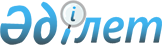 "Қазақстан Республикасы Мәдениет министрлігінің 2011 - 2015 жылдарға арналған стратегиялық жоспары туралы" Қазақстан Республикасы Үкіметінің 2011 жылғы 8 ақпандағы № 96 қаулысына өзгерістер енгізу туралыҚазақстан Республикасы Үкіметінің 2012 жылғы 31 наурыздағы № 413 қаулысы

      Қазақстан Республикасының 2008 жылғы 4 желтоқсандағы Бюджет кодексінің 62-бабының 7-тармағына және «Қазақстан Республикасының мемлекеттік басқару жүйесін одан әрі жетілдіру туралы» Қазақстан Республикасы Президентінің 2012 жылғы 20 қаңтардағы № 226 Жарлығына сәйкес Қазақстан Республикасының Үкіметі ҚАУЛЫ ЕТЕДІ:



      1. «Қазақстан Республикасы Мәдениет министрлігінің 2011 – 2015 жылдарға арналған стратегиялық жоспары туралы» Қазақстан Республикасы Үкіметінің 2011 жылғы 8 ақпандағы № 96 қаулысына (Қазақстан Республикасының ПҮАЖ-ы, 2011 ж., № 18, 213-құжат) мынадай өзгерістер енгізілсін:



      тақырыбы және 1-тармақ мынадай редакцияда жазылсын:

      «Қазақстан Республикасы Мәдениет және ақпарат министрлігінің 2011 – 2015 жылдарға арналған стратегиялық жоспары туралы 



      1. Қоса беріліп отырған Қазақстан Республикасы Мәдениет және ақпарат министрлігінің 2011 – 2015 жылдарға арналған стратегиялық жоспары бекітілсін.»;



      көрсетілген қаулымен бекітілген Қазақстан Республикасы Мәдениет министрлігінің 2011 – 2015 жылдарға арналған стратегиялық жоспары осы қаулыға қосымшаға сәйкес жаңа редакцияда жазылсын.



      2. Осы қаулы қол қойылған күнінен бастап қолданысқа енгізіледі және ресми жариялануға тиіс.      Қазақстан Республикасының

      Премьер-Министрі                                К. Мәсімов

Қазақстан Республикасы  

Үкіметінің       

2012 жылғы 31 наурыздағы

№ 413 қаулысына қосымша 

 

Қазақстан Республикасы  

Үкіметінің        

2011 жылғы 8 ақпандағы  

№ 96 қаулысымен     

бекітілген         Қазақстан Республикасы Мәдениет және ақпарат министрлiгiнiң

2011 – 2015 жылдарға арналған стратегиялық жоспары 

Мазмұны1. Қазақстан Республикасы Мәдениет және ақпарат министрлiгiнiң

   миссиясы мен пайымдауы

2. Ағымдағы ахуалды және қызметтің тиісті салаларындағы

   (аясындағы) даму үрдістерін талдау

3. Cтратегиялық бағыттар, мақсаттар, мiндеттер, нысаналы

   индикаторлар, iс-шаралар және нәтижелер көрсеткiштерi

4. Функционалдық мүмкiндiктердi дамыту

5. Ведомствоаралық өзара iс-қимыл

6. Тәуекелдердi басқару

7. Бюджеттiк бағдарламалар 

1. Қазақстан Республикасы Мәдениет және ақпарат министрлiгiнiң

миссиясы мен пайымдауы

      Қазақстан Республикасы Мәдениет және ақпарат министрлiгiнiң миссиясы – мәдениет және ақпарат саласында сапалы және қолжетiмдi қызметтер көрсетуге, мемлекеттiк және басқа тiлдердiң қарқынды дамуына, ел бiрлiгiнiң нығаюына, мемлекет пен азаматтық сектор әрiптестiгiнiң тиiмдi жүйесiн қолдауға бағытталған мемлекеттiк саясатты әзiрлеу және тиiмдi iске асыру.



      Пайымдауы – азаматтық бастамаларды iске асырудың тиiмдi тетiктерi, ел бірлігінің мызғымас қағидаттары бар, жалпыұлттық мәдени, ақпараттық және тiлдiк орта. 

2. Ағымдағы ахуалды және қызметтің тиісті салаларындағы (аясындағы) даму үрдістерін талдау 

1-стратегиялық бағыт. Мәдениет және өнер саласының

бәсекеге қабiлеттiлiгiн арттыру

      Реттелетiн салалар мен қызмет аялары дамуының негiзгi өлшемдері.



      Саланың инфрақұрылымы. Қазақстандағы мәдениет және өнер мемлекеттік мекемелерінің желiсiнде 40 республикалық (9 театр, 6 концерттiк ұйым, 3 кiтапхана, 6 мұражай, 9 тарихи-мәдени қорық-мұражай, 1 кинокомпания, 6 басқа ұйым) және 8 мыңнан астам облыстық мәдениет ұйымдары (173 мұражай, 4 078 кітапхана, 2 859 клуб, 44 театр, 25 концерттік ұйым, 31 кинотеатр және телетеатр, 458 киноқондырғы, 4 хайуанаттар бағы, 2 цирк, 26 мәдениет және демалыс саябағы) қызмет етеді.



      Соңғы 10 жылда театрлардың саны 20 %-ға ұлғайған, кинотеатрлар мен кинозалдардың саны 40%-ға, мұражайлардың саны 30%-ға, кітапханалардың саны 15%-ға өскен. Саланың көрсететін қызметтеріне сұраныс қарқынды түрде өсуде – кинотеатрлар көрермендерінің саны 12 есеге артты. Театрлар мен мұражайларға келушілер санының көрсеткіші 30%-ға ұлғайды, кітапханалардың тұрақты оқырмандарының саны 25%-ға өсті.



      Заңнамалық базаны жетiлдiру. 2010 жылы «Мәдениет туралы» Қазақстан Республикасының Заңына өзгерiстер мен толықтырулар енгiзу туралы» Қазақстан Республикасының Заңы қабылданды. Қабылданған түзетулер отандық киноматография, мұражай және кітапхана ісі саласындағы сұрақтарды реттеуге бағытталған. Атап айтқанда, киноөнiмдердi индексациялау және прокаттық куәлiктер беру механизмі енгізілді, ұлттық киноның критерийлері анықталды, кітапханалық қорды қалыптастыру нормасы түзетілді, жергілікті атқарушы органдар құзыретіне облыстық, аудандық не республикалық маңызы бар бір кітапханаға «Орталық» мәртебесін беру функциясы қосылды.



      Мәдениет мекемелерi көрсететiн қызметтер. 2011 жылы 11 755 спектакль қойылды, 6 401 концерт ұйымдастырылды, 7 ғылыми-қолданбалы, 37 археологиялық зерттеу өткізілді, 30 тарих және мәдениет ескерткіштерінде қалпына келтіру жұмыстары жалғастырылды, олардың 6-уы толығымен қалпына келтірілді. Республикалық мұражайларда 107 көрме, 357 лекция және 14 353 экскурсия өткiзiлдi. Кiтапханаларда бес жүзден астам iс-шара ұйымдастырылып, өткiзiлдi. Соңғы бес жыл ішінде саланың көрсететiн қызметтерiнiң саны 18 %-ға өстi.



      Қазақстан мәдениетiн шетелдерде танымал ету. Соңғы бірнеше жылда Мәдениет күндерi форматындағы іс-шаралар ісжүзінде барлық ТМД елдерін, Еуропаның және Азияның, Таяу Шығыстың жетекші мемлекеттерін қамтыды. Жалпы, 2005 жылдан 2011 жылға дейін әлемнiң 38 елiнде отандық мәдениетті дәріптеуге бағытталған мәдени iс-шаралар өткiзiлдi.



      Мәдениет қайраткерлерiн қолдау. Мәдениет саласындағы талантты және болашағы зор қайраткерлердi ынталандырудың механизмі енгiзiлдi. Тағылымдамалар мен бiлiктiлiгiн арттыру курстарын ұйымдастыру және өткiзу жұмыстары тұрақты түрде жүргiзiлiп келеді. Отандық репертуарды толықтыру мақсатында гранттар бөлу және шығармашылық байқаулар өткiзу қарастырылған.



      Қаржыландыру. Мәдениет саласының қызмет етуі үшiн 2005 - 2010 жылдары бөлiнген қаражат көлемi 134,8 млрд. теңгенi құрады, соның iшiнде 2005 жылы – 8,8 млрд. теңге, 2006 жылы – 11,3 млрд. теңге, 2007 жылы – 20,1 млрд. теңге, 2008 жылы – 37,7 млрд. теңге, 2009 жылы – 34,5 млрд. теңге, 2010 жылы – 21,2 млрд. теңге.



      Негiзгi проблемаларды талдау.



      Бiрiншi. Мәдениет саласындағы отандық өнiмнiң қызмет көрсету нарығындағы шетелдiк өндiрушiлердiң басымдығының негiзiнде бәсекелестiгiнiң жеткіліксіздігі.



      Екiншi. Өңірлердегі мәдениет мекемелерi желiсiнiң дамуындағы үйлесiмдiлiктiң болмауына негiзделген республика тұрғындарының мәдениет мекемелерi көрсететін қызметтерге қолжетiмдiлiгiнiң теңсiздiгi.



      Үшiншi. Мәдениет саласын инфрақұрылымының қажеттi жағдайда дамымауы, мамандандырылған кадрлар мен мәдениет ұйымдарының тапшылығы.



      Негiзгi iшкi және сыртқы факторларды бағалау.



      Отандық мәдени нарықтағы шетелдiк өнiмнiң басымдығы саланың нарықтық қатынасын дамыту, продюсерлiк және баспагерлiк қызметтi ынталандыру, талантты әдебиет пен өнер қайраткерлерiне қолдау көрсету арқылы мәдениет саласында бәсекеге қабiлеттi өнiм шығарудың механизмдерiн жетiлдiру қажеттiлігiн тудыруда.



      Қазiргi заманғы ыңғайлы форматта халықтың мәдени құндылықтарға қолжетiмдiлiгiн кеңейтуге мүмкіндік беретін жаңа технологияларды енгiзу, мәдениет нысандарын сандық форматқа ауыстыру процестерін бұдан әрі жетілдіруді, тиiстi интернет-ресурстарды сапалы мазмұнмен қамтамасыз етудi талап етедi.



      Саланың нормативтiк-құқықтық базасын бұдан әрі жетiлдiру елдiң мәдени кеңiстiгiнiң сәулетін оңтайландыруға мүмкiндiк бередi. Келешекте – мәдениет ұйымдары желiсiнiң ең төменгі мемлекеттік нормативтерін және мемлекеттік мәдениет ұйымдарының типтiк штаттарын, саланы паспорттауды енгізу жоспарланған. 

2-Стратегиялық бағыт. Отандық ақпараттық кеңістіктің

бәсекеге қабілеттілігін арттыру

      Реттелетін саланың немесе қызмет өрісі дамуының негізгі өлшемдері.



      Ақпараттық сала инфрақұрылымының жағдайы. 2012 жылғы 1 қаңтардағы жағдай бойынша республикада 2 740 бұқаралық ақпарат құралы (бұдан әрі - БАҚ) қызмет етеді, оның ішінде: мемлекеттік 439 (16 %), мемлекеттік емес – 2 301 (84 %). БАҚ-тың жалпы санының 91 %-газеттер (1 662) және журналдар (832), 8,5 %-ын – электрондық БАҚ-тар (50 телекомпания, 43 радиокомпания, 134 кабельдік теледидар және 6 спутниктік хабар тарату операторлары) және 0,5 %-ын ақпараттық агенттіктер (13) құрайды. Қазақ тілінде таралатын (эфирге шығатын) БАҚ-тардың үлесі 543 (20%), орыс тілінде - 920 (33%), қазақ және орыс тілдерінде 930 (34%), қазақ, орыс және басқа тілдерде – 347 (13%).



      Астана қаласында ашылған «Қазмедиа орталығы» бірегей телерадиокешені хабар тарату компаниялары үшін сапалы және бәсекеге қабілетті контент өндірісіндегі ағымдағы және келешектегі қажеттіліктерді қанағаттандыруға мүмкіндігі бар басты технологиялық алаң болды.



      Заңнамалық базаны жетiлдiру. 2012 жылғы 18 қаңтарда «Телерадио хабарларын тарату туралы» Заң қабылданды, онда телерадионарықтағы барлық субъектілердің қатынастарын реттеудің және цифрлық хабартарату форматына көшудің құқықтық жағдайлары белгіленген.



      Табыстар және жетістіктер. 2011 жылдың басында ұлттық цифрлық спутниктік желі іске қосылды. Хабар тарату жүйесіне барлық жалпыұлттық теле-, радио арналар (37) кірді. Оларды спутниктік ресурстарға орналастыру мемлекеттік бюджет қаржысынан қамтамасыз етілді, бұл отандық теледидарды алыс және шалғай елді-мекендерді қоса алғанда, Қазақстанның барлық аумағында толық көлемде көру мүмкіндігін қамтамасыз етті. 2006 жылғы Женева келісімнің мүшесі болып табылатын Қазақстан 2015 жылы жерүсті эфирлік телехабар таратудың сандық форматына толық көшуге дайындалуда.



      Мемлекеттік арналардың тұжырымдамаларын қайта форматтау және жаңа тақырыптық арналар жасаудың шеңберінде 2011 жылы «Қазақстан» және «Хабар» телеарналарында рейтингі төмен бағдарламаларды жабу жөніндегі жұмыстар жүргізілді, «Балапан» және «Мәдениет» тақырыптық телеарналары, «Classic» жаңа радиосы ашылды. 2012 жылы «Білім» және «Жаңалықтар-24» телеарналарын ашу жоспарлануда.



      2011 жылғы 1 қыркүйектен бастап «Қазақстан» ұлттық телеарнасы 100% мемлекеттік тілде хабар таратуға көшті. Бүлдіршіндерге арналған «Балапан» телеарнасы да тек қазақ тілінде хабар таратады. Интернетте Baq.kz агрегатты-сайты іске қосылды, онда 90–нан астам қазақ тілді ақпарат ресурстары шоғырландырылған. Меншiктi сайттары жоқ аймақтық БАҚ-қа 54 арнайы парақ ашылды. Қазақ тілді Wikipedia порталының ұлттық тілдегі мақалалардың саны жөніндегі рейтингі 125 орыннан 36 орынға көтерілді, бұл «1 000+мақала» санатындағы елдерден «100 000+ мақала» санатындағы елдердің қатарына көшуге мүмкіндік берді.



      Елдегі 234 мемлекеттік мұрағат мекемелері республиканың бірыңғай мұрағаттар жүйесін құрайды. Қазақстандық мұрағатты халықаралық мұрағаттық кеңістікке интеграциялау мақсатында 14 алыс және жақын шет елдермен және халықаралық ұйымдармен ынтымақтастық жөніндегі келісімдер жасалды. Соңғы 20 жылда Ұлттық мұрағат қорының көлемі және жеке құрам бойынша құжаттар саны 11,6 миллионнан 24,2 миллион сақтау бірлігіне өсті.



      Қаржыландыру. 2005-2010 жылдары мемлекеттік ақпараттық саясатты қаржыландырудың көлемі 80 598,7 млн. теңгені құрады, атап айтқанда, 2005 жылы - 8 811,8 млн. теңге, 2006 жылы – 10 480,4 млн. теңге, 2007 жылы – 12 077,8 млн. теңге, 2008 жылы – 16 467,4 млн. теңге, 2009 жылы – 16 467,4 млн. теңге, 2010 жылы – 16 293,9 млн. теңге.



      Негізгі проблемаларды талдау.



      Бірінші. Отандық ақпараттық саланың бәсекеге қабілеттілігінің төмен деңгейі.



      Екінші. Медиялық инфрақұрылымның технологиялық артта қалуы.



      Үшінші. Цифрлық телерадио хабарлар таратудың болмауы.



      Төртінші. Қазақстандық Интернет жүйелері сегментінің жеткіліксіз дамуы.



      Бесінші. Қазіргі заманға сай ақпараттық технологиялардың және Ұлттық мұрағат қоры құжаттарын автоматтық режимде орталықтандырылған мемлекеттік есепке алудың болмауы.



      Негізгі сыртқы және ішкі факторларды бағалау.



      Нормативтік құқықтық базаны жетілдіру, соның ішінде, «Телерадио хабарларын тарату туралы» Қазақстан Республикасының 18.01.2012 жылғы Заңының нормаларын іске асыру арқылы жетілдіру, міндетті теле-радио арналарды ұсыну кепілдігімен 100 пайызға дейін халықты эфирлік цифрлік телерадио хабар таратумен қамтамасыз етуге, отандық телевизиялық және радиоарналардың дамуына жағымды құқықтық жағдай жасауға, ұлттық радиожиілік қорды оңтайландыруға және оны орынды қолдануға мүмкіндік береді. Ақпараттық-коммуникативтік технологиялардың даму процессі БАҚ үшін Интернет желісінің мүмкіндіктерін қарқынды қолдану жолымен ақпаратты таратудың жаңа мүмкіндіктерін ашады. Газеттер мен журналдардың электрондық аналогтарын құру, меншікті интернет-ресурстар ашу, оларды online режимінде тарату Қазақстан туралы ақпарат қызықтыратын ел азаматтарына, сондай-ақ, шетелдік интернет пайдаланушылар үшін ақпарат көздерін кеңейтуге мүмкіндік береді. Сонымен қатар, БАҚ-тың интернетке шығуы олардың жұмыстарын жеделдетудің деңгейін арттыруға ықпалын тигізеді. 

3-стратегиялық бағыт. Қазақстан халқын біріктіру факторы

ретінде төзімді тілдік орта құру

      Реттелетiн салалар мен қызмет аялары дамуының негiзгi өлшемдері.



      Сала инфрақұрылымының жай-күйi. Тiлдердi дамытудың республикалық үйлестiру-әдiстемелiк орталығы жұмыс iстейдi. Мемлекеттiк тiлдi үйрету орталықтарының өңiрлiк желiсi жоспарлы түрде кеңейтiлуде: 2005 жылы – 8, 2006 жылы – 12, 2007 жылы – 36, 2008 жылы – 45, 2009 жылы – 93, 2010 жылы – 101, 2011 жылы - 132 орталық.



      Саланың табыстары және жетiстiктерi. Қазақстан Республикасы Президентiнiң 2011 жылғы 29 маусымдағы № 110 Жарлығымен Тiлдердi қолдану мен дамытудың 2011 - 2020 жылдарға арналған мемлекеттiк бағдарламасы (бұдан әрі – Мемлекеттік бағдарлама) бекiтiлді.



      Мемлекеттік бағдарламаның мақсаты – Қазақстанда тұратын барлық этностар тілін сақтай отырып, ұлт бірлігін нығайтудың маңызды факторы ретінде мемлекеттік тілдің кең ауқымды қолданылуын қамтамасыз ететін үйлесімді тіл саясаты.



      Мемлекеттік бағдарламаны іске асырудың бірінші кезеңінде тіл біліктілігі стандарттарын пысықтау басталды: мемлекеттік тілді оқытудың стандарттарын жетілдіру, оны меңгерудің деңгейін А1-А2 – тілді оңай қолдану, В1-В2 - өздігінен қолдану, С1-С2 – білікті қолдану деңгейлері бойынша бағалаудың жүйесін енгізу жөнінде жұмыстар жүргізілді. Қазақ тілін оқыту үшін шешімдерімен тапсырмалар әзірлеу бойынша дайындық жұмыстары аяқталды.



      238 аталым баспа өнімі әзірленіп, басып шығарылды, олардың ішінде аса құнды, қазіргі заманғы ғылыми-теориялық талаптарға сай лексикографиялық еңбек - 15 томдық «Қазақ әдеби тілінің сөздігі» бар. Сонымен қатар, барлық жастағы балаларға арналған 15-томдық «Әлем балалар әдебиетінің інжу-маржандары», классикалық әдебиеттердің «Әлемдік классика» 25-томдығы, аудиокітаптар, инновациялық ғылыми-әдістемелік бағдарламалар, т.б. басылымдар жарық көрді.



      Мемлекеттік тілді үйренудің жүйесіне жаңа ақпараттық технологияларды енгізу мақсатында 2008 жылы «Қазақстан Республикасының мемлекеттік тілі» порталы жасалып (www.til.gov.kz), онда интернет – сервистердің жиырмадан астам түрі орналастырылды.



      Мемлекеттiк органдарда құжат айналымын мемлекеттiк тiлге кезең-кезеңмен көшiру қамтамасыз етілді. 2009 жылғы 1 қаңтардан бастап барлық орталық және жергiлiктi мемлекеттiк органдарда мемлекеттiк тiлде iс жүргiзу мониторингiнiң автоматтандырылған жүйесi енгiзiлдi. Мемлекеттiк органдардағы мемлекеттiк тiлдегi құжат айналымы 82 %-ға жеттi.



      Төзiмдi тiлдiк орта қалыптастыру. 2011 жылғы жағдай бойынша этномәдени бірлестіктер жанында 190–нан аса жексенбiлiк мектептер жұмыс iстейдi (2005 жылы мектептердiң саны 160 болған), оларда республикамызда тұратын 7 мыңнан астам балалар мен ересектер 30-ға жуық этностық топтардың тiлдерiн оқиды.



      Қаржыландыру. 2005 - 2010 жылдары бөлiнген қаржының көлемi 8 млрд. 282 млн. теңгенi құрады: 2005 жылы республикалық бюджеттен – 327,9 млн. теңге, 2006 жылы – 588,5 млн. теңге, 2007 жылы – 1 млрд. 639,2 млн. теңге, 2008 жылы – 1 млрд. 543,9 млн. теңге, 2009 жылы – 1 млрд. 24,1 млн. теңге, 2010 жылы – 668,9 млн. теңге бөлiндi.



      Негiзгi проблемаларды талдау.



      Бiрiншi. Қоғамдағы мемлекеттiк тiлдi меңгеру деңгейінің жеткiлiксiздiгi.



      Екiншi. Мемлекеттiк тiлдiң елiмiздiң әлеуметтiк-коммуникативтiк кеңiстiгiнде жеткiлiксiз енгiзiлуi.



      Үшiншi. Қазақстандық қоғамдағы тiлдiк мәдениеттiң төмендеуi.



      Төртiншi. Қазақстандықтардың лингвистикалық капиталының сақталу және нығаю қажеттiлiгi.



      Негiзгi iшкi және сыртқы факторларды бағалау.



      Мемлекеттiк тiлдi оқытудағы бiрыңғай әдiстеме мен стандарттардың жоқтығы, қазақ тiлiн оқытатын оқытушылар мен мамандардың дайындық деңгейiнiң төмендiгi, оқыту инфрақұрылымы қызметiнiң бiрыңғай стандарттарының, сондай-ақ мемлекеттiк тiлдi меңгеру процесiнiң ынталандыру және мониторингi жүйесiнiң жоқтығы қоғамда мемлекеттiк тiлдi меңгеру деңгейiн арттыруда тежегiш фактор болып отыр.



      Елiмiздiң әлеуметтiк-коммуникативтiк кеңiстiгiне мемлекеттiк тiлдi енгiзу процесiндегi маңызды фактор ретiнде оның халықаралық қатынас, бос уақыт пен ойын-сауық саласындағы белсендi қолданылуы, оның заң, ғылым және жаңа технологиялар тiлi ретiнде дамуы, мемлекеттiк тiлде сөйлеудiң беделiн арттыру мен оны отбасылық құндылық ретiнде дәрiптелуi болып табылады.



      Қазақстандық қоғамның тiлдiк мәдениетiн арттыру, лингвистикалық капиталын нығайту саласында терминология, антропонимика, ономастика саласындағы мәселелердi шешу және ономастика, сөйлеу мен жазу мәдениетiн жетiлдiруге септiгiн тигiзу, сондай-ақ толерантты тiлдiк орта құру басымдыққа ие болып табылады. 

4-стратегиялық бағыт. Мемлекеттiлiктi және ел бiрлiгiн одан әрi

нығайту, iшкi саяси тұрақтылықты қамтамасыз ету

      Реттелетiн салалар мен қызмет аялары дамуының негiзгi өлшемдері.



      Қоғамдық-саяси сала инфрақұрылымының жай-күйi. Республикада 10 саяси партия, 818 этно-мәдени бiрлестiк (бұдан әрi – ЭМБ), 18 000 астам үкiметтiк емес ұйымдар (бұдан әрi – ҮЕҰ) және бiрқатар кәсiптiк одақтар жұмыс iстейдi. 2006 жылдан бастап, ҮЕҰ жыл сайынғы өсімі – 1000-нан астам ұйымды құрайды.



      Табыстар мен жетiстiктер. Елiмiзде болып жатқан қоғамдық-саяси процестердiң, этникааралық қарым-қатынастар дамуының жағдайы мен ағымдарын терең зерделеу мақсатында министрлiк жағдайды жүйелi мониторингiлеу механизмін дұрыс жолға қойған. Ел дамуының негiзгi басымдықтарын, стратегиялық бағдарламалық құжаттарды түсiндiруге бағытталған ақпараттық-насихаттық iс-шаралар өткiзуге қатысты тұрақты түрде жұмыс жүргiзiлiп келедi. Әлеуметтік мәліметтерге сәйкес мемлекеттiк саясаттың бағдарламалық құжаттары мен негiзгi бағыттары туралы халықтың хабардарлық деңгейі 85%-дан астамды құрады.



      Министрліктің үйлестірушілік рөлінің аясында биліктің, бизнес пен ҮЕҰ негізгі әлеуметтік әріптестігін жолға қойған, 2006 – 2011 жылдарға арналған Азаматтық қоғамды дамытудың тұжырымдамасы тиімді іске асырылды. Нәтижесінде, заң жобаларын әзірлеуге, бағдарламаларды іске асыруға, еліміздің маңызды даму мәселелері бойынша қоғамдық тыңдаулар өткізуге ҮЕҰ–ы кеңінен тарту күнделікті тәжірибеге айналды. Мемлекет пен ҮЕҰ-дың әріптестігінің басымдықтарын белгілейтін, Азаматтық форумдар жүйелі түрде өткізіледі. Салалық мемлекеттік әлеуметтік тапсырыстар дамуға бет алды. 2011 жылдан бастап барлық мүдделі мемлекеттік органдардың стратегиялық жоспарларына олардың азаматтық сектормен өзара іс-қимылдарының тиімділігі индикаторлары енгізілді.



      Мемлекеттік әлеуметтік тапсырыстың шеңберінде соңғы төрт жылда Министрлік тарапынан қоғамдық өмірдің түрлі салаларындағы ҮЕҰ-дың 700–ден астам әлеуметтік маңызды жобалары қаржыландырылды. Министрліктің басты әріптестері – барлық республикалық шығармашылық одақтар, Қазақстан халқы Ассамблеясының қоры, республикалық этно-мәдени бірлестіктер, Қазақстанның Азаматтық Альянсы, Дүниежүзі қазақтарының қауымдастығы, «Болашақ» президенттік бағдарламасы түлектерінің қауымдастығы, Мемлекеттік тілді дамыту қоры, Іскер әйелдер қауымдастығы, Қазақстан жастарының конгресі, «Атамекен» одағы және көптеген басқа да әйелдер, жастар, ардагерлер, экологиялық ҮЕҰ. Мемлекеттік тапсырыстың барлық процедураларын айқын және ашық орналастырғаны үшін министрлік «Таным» қоғамдық сыйлығының иегері болды.



      Заңнамалық базаны жетілдіру. 2012 жылғы 1 қаңтардан бастап «Мемлекеттік әлеуметтік тапсырыс туралы» жаңартылған Қазақстан Республикасының Заңы күшіне енді.



      Қаржыландыру. 2005-2010 жылдары қаржыландыру көлемі 3 млрд. 430 млн. теңгені құрады: Мемлекеттiк әлеуметтiк тапсырысты iске асыруға 2005 жылы 59,7 млн. теңге бөлiндi, 2006 жылы – 200 млн. теңге, 2007 жылы – 299,2 млн. теңге, 2008 жылы – 709,2 млн. теңге, 2009 жылы – 917,2 млн. теңге, 2010 жылы – 1 млрд. 206 млн. теңге бөлiндi.



      Негiзгi проблемаларды талдау.



      Бiрiншi. Халық арасында ақпараттық-насихаттық жұмыс жүргiзу әдiстемесiн жетiлдiру, сондай-ақ «үндесу алаңдары» қызметiн қамтамасыз ету саласында да әдiстемелiк база құру қажеттiгi туындап отыр.



      Екiншi. Мемлекеттік рәміздер саласындағы заңнамалардың мүлтіксіз сақталуын қамтамасыз ету тәжірибесін жетілдіру талап етіледі.



      Үшінші. Мемлекеттік әлеуметтік тапсырысты қалыптастыру және орналастыру саласындағы заңнамалық, әлеуметтік-экономикалық және ұйымдастыру-әдістемелік қамтамасыз ету бұдан әрі жетілдіруді талап етеді.



      Негiзгi iшкi және сыртқы факторларды бағалау.



      Мемлекеттiң басты мiндеттерiнің бірі халықпен тиімді идеологиялық жұмыс жүргізу екендігін ескере отырып, ақпараттық-насихаттық қызметтерді ұйымдастырудың механизмдері мен әдістерін әрі қарай жетілдіру, осы салада азаматтық қоғам институттарымен ынтымақтастықты кеңейту, заман талабына сай келетін әдiстемелiк және техникалық базаны әзірлеу және енгізу талап етіледі. 

3. Cтратегиялық бағыттар, мақсаттар, мiндеттер, нысаналы

индикаторлар, iс-шаралар және нәтижелер көрсеткiштерi 

3.1. Cтратегиялық бағыттар, мақсаттар, мiндеттер, нысаналы

индикаторлар, iс-шаралар және нәтижелер көрсеткiштерi

  

3.2. Мемлекеттiк органның стратегиялық бағыттары мен

мақсаттарының мемлекеттiң стратегиялық мақсаттарымен сәйкестiгі 

4. Функционалдық мүмкiндiктердi дамыту 

5. Ведомствоаралық өзара iс-қимыл 

6. Тәуекелдердi басқару 

7. Бюджеттiк бағдарламалар 

7.1. Бюджеттiк бағдарламалар 

7.2. Бюджеттiк шығындардың жиынтығымың теңге
					© 2012. Қазақстан Республикасы Әділет министрлігінің «Қазақстан Республикасының Заңнама және құқықтық ақпарат институты» ШЖҚ РМК
				АтауыАқпарат көзiӨлшем бiрлiгiЕсептi кезеңЕсептi кезеңЖоспарлы кезеңЖоспарлы кезеңЖоспарлы кезеңЖоспарлы кезеңЖоспарлы кезеңЖоспарлы кезеңЖоспарлы кезеңАтауыАқпарат көзiӨлшем бiрлiгi2009

жылы2009

жылы2010 жылы2011

жылы2012

жылы2013

жылы2013

жылы2014

жылы2015

жылы12344567889101-СТРАТЕГИЯЛЫҚ БАҒЫТ

Мәдениет және өнер саласының бәсекеге қабiлеттiлiгiн арттыру1-СТРАТЕГИЯЛЫҚ БАҒЫТ

Мәдениет және өнер саласының бәсекеге қабiлеттiлiгiн арттыру1-СТРАТЕГИЯЛЫҚ БАҒЫТ

Мәдениет және өнер саласының бәсекеге қабiлеттiлiгiн арттыру1-СТРАТЕГИЯЛЫҚ БАҒЫТ

Мәдениет және өнер саласының бәсекеге қабiлеттiлiгiн арттыру1-СТРАТЕГИЯЛЫҚ БАҒЫТ

Мәдениет және өнер саласының бәсекеге қабiлеттiлiгiн арттыру1-СТРАТЕГИЯЛЫҚ БАҒЫТ

Мәдениет және өнер саласының бәсекеге қабiлеттiлiгiн арттыру1-СТРАТЕГИЯЛЫҚ БАҒЫТ

Мәдениет және өнер саласының бәсекеге қабiлеттiлiгiн арттыру1-СТРАТЕГИЯЛЫҚ БАҒЫТ

Мәдениет және өнер саласының бәсекеге қабiлеттiлiгiн арттыру1-СТРАТЕГИЯЛЫҚ БАҒЫТ

Мәдениет және өнер саласының бәсекеге қабiлеттiлiгiн арттыру1-СТРАТЕГИЯЛЫҚ БАҒЫТ

Мәдениет және өнер саласының бәсекеге қабiлеттiлiгiн арттыру1-СТРАТЕГИЯЛЫҚ БАҒЫТ

Мәдениет және өнер саласының бәсекеге қабiлеттiлiгiн арттыру1-СТРАТЕГИЯЛЫҚ БАҒЫТ

Мәдениет және өнер саласының бәсекеге қабiлеттiлiгiн арттыру1.1-мақсат. Отандық мәдениеттi елде және шетелдерде танымал ету1.1-мақсат. Отандық мәдениеттi елде және шетелдерде танымал ету1.1-мақсат. Отандық мәдениеттi елде және шетелдерде танымал ету1.1-мақсат. Отандық мәдениеттi елде және шетелдерде танымал ету1.1-мақсат. Отандық мәдениеттi елде және шетелдерде танымал ету1.1-мақсат. Отандық мәдениеттi елде және шетелдерде танымал ету1.1-мақсат. Отандық мәдениеттi елде және шетелдерде танымал ету1.1-мақсат. Отандық мәдениеттi елде және шетелдерде танымал ету1.1-мақсат. Отандық мәдениеттi елде және шетелдерде танымал ету1.1-мақсат. Отандық мәдениеттi елде және шетелдерде танымал ету1.1-мақсат. Отандық мәдениеттi елде және шетелдерде танымал ету1.1-мақсат. Отандық мәдениеттi елде және шетелдерде танымал етуОсы мақсатқа қол жеткiзуге бағытталған бюджеттiк бағдарламалардың коды (001, 003, 006, 007, 008, 009, 010, 011, 012, 013, 019, 020, 021, 028, 029, 068)Осы мақсатқа қол жеткiзуге бағытталған бюджеттiк бағдарламалардың коды (001, 003, 006, 007, 008, 009, 010, 011, 012, 013, 019, 020, 021, 028, 029, 068)Осы мақсатқа қол жеткiзуге бағытталған бюджеттiк бағдарламалардың коды (001, 003, 006, 007, 008, 009, 010, 011, 012, 013, 019, 020, 021, 028, 029, 068)Осы мақсатқа қол жеткiзуге бағытталған бюджеттiк бағдарламалардың коды (001, 003, 006, 007, 008, 009, 010, 011, 012, 013, 019, 020, 021, 028, 029, 068)Осы мақсатқа қол жеткiзуге бағытталған бюджеттiк бағдарламалардың коды (001, 003, 006, 007, 008, 009, 010, 011, 012, 013, 019, 020, 021, 028, 029, 068)Осы мақсатқа қол жеткiзуге бағытталған бюджеттiк бағдарламалардың коды (001, 003, 006, 007, 008, 009, 010, 011, 012, 013, 019, 020, 021, 028, 029, 068)Осы мақсатқа қол жеткiзуге бағытталған бюджеттiк бағдарламалардың коды (001, 003, 006, 007, 008, 009, 010, 011, 012, 013, 019, 020, 021, 028, 029, 068)Осы мақсатқа қол жеткiзуге бағытталған бюджеттiк бағдарламалардың коды (001, 003, 006, 007, 008, 009, 010, 011, 012, 013, 019, 020, 021, 028, 029, 068)Осы мақсатқа қол жеткiзуге бағытталған бюджеттiк бағдарламалардың коды (001, 003, 006, 007, 008, 009, 010, 011, 012, 013, 019, 020, 021, 028, 029, 068)Осы мақсатқа қол жеткiзуге бағытталған бюджеттiк бағдарламалардың коды (001, 003, 006, 007, 008, 009, 010, 011, 012, 013, 019, 020, 021, 028, 029, 068)Осы мақсатқа қол жеткiзуге бағытталған бюджеттiк бағдарламалардың коды (001, 003, 006, 007, 008, 009, 010, 011, 012, 013, 019, 020, 021, 028, 029, 068)Осы мақсатқа қол жеткiзуге бағытталған бюджеттiк бағдарламалардың коды (001, 003, 006, 007, 008, 009, 010, 011, 012, 013, 019, 020, 021, 028, 029, 068)Нысаналы индикаторНысаналы индикаторНысаналы индикаторНысаналы индикаторНысаналы индикаторНысаналы индикаторНысаналы индикаторНысаналы индикаторНысаналы индикаторНысаналы индикаторНысаналы индикаторНысаналы индикаторМәдениет саласындағы қызметтер сапасымен тұрғындардың қанағаттануының деңгейіәлеуметтiк зерттеу%3030505052545456571.1.1-мiндет. «Мәдени мұра» ұлттық стратегиялық жобасын одан әрі жүзеге асыру аясында тарихи-мәдени мұраны сақтау және танымал ету1.1.1-мiндет. «Мәдени мұра» ұлттық стратегиялық жобасын одан әрі жүзеге асыру аясында тарихи-мәдени мұраны сақтау және танымал ету1.1.1-мiндет. «Мәдени мұра» ұлттық стратегиялық жобасын одан әрі жүзеге асыру аясында тарихи-мәдени мұраны сақтау және танымал ету1.1.1-мiндет. «Мәдени мұра» ұлттық стратегиялық жобасын одан әрі жүзеге асыру аясында тарихи-мәдени мұраны сақтау және танымал ету1.1.1-мiндет. «Мәдени мұра» ұлттық стратегиялық жобасын одан әрі жүзеге асыру аясында тарихи-мәдени мұраны сақтау және танымал ету1.1.1-мiндет. «Мәдени мұра» ұлттық стратегиялық жобасын одан әрі жүзеге асыру аясында тарихи-мәдени мұраны сақтау және танымал ету1.1.1-мiндет. «Мәдени мұра» ұлттық стратегиялық жобасын одан әрі жүзеге асыру аясында тарихи-мәдени мұраны сақтау және танымал ету1.1.1-мiндет. «Мәдени мұра» ұлттық стратегиялық жобасын одан әрі жүзеге асыру аясында тарихи-мәдени мұраны сақтау және танымал ету1.1.1-мiндет. «Мәдени мұра» ұлттық стратегиялық жобасын одан әрі жүзеге асыру аясында тарихи-мәдени мұраны сақтау және танымал ету1.1.1-мiндет. «Мәдени мұра» ұлттық стратегиялық жобасын одан әрі жүзеге асыру аясында тарихи-мәдени мұраны сақтау және танымал ету1.1.1-мiндет. «Мәдени мұра» ұлттық стратегиялық жобасын одан әрі жүзеге асыру аясында тарихи-мәдени мұраны сақтау және танымал ету1.1.1-мiндет. «Мәдени мұра» ұлттық стратегиялық жобасын одан әрі жүзеге асыру аясында тарихи-мәдени мұраны сақтау және танымал етуТiкелей нәтижелер көрсеткiштерiТiкелей нәтижелер көрсеткiштерiТiкелей нәтижелер көрсеткiштерiТiкелей нәтижелер көрсеткiштерiТiкелей нәтижелер көрсеткiштерiТiкелей нәтижелер көрсеткiштерiТiкелей нәтижелер көрсеткiштерiТiкелей нәтижелер көрсеткiштерiТiкелей нәтижелер көрсеткiштерiТiкелей нәтижелер көрсеткiштерiТiкелей нәтижелер көрсеткiштерiТiкелей нәтижелер көрсеткiштерiРеспубликалық және жергілікті маңызы бар тарихи және мәдени ескерткіштердің мемлекеттік тізіміне енген объектілердің жалпы санының қалпына келтiрiлген, консервациядан өткен мәдени мұра объектілерінің үлесіведомствоға бағынысты ұйымдардың есептерi%0,660,660,730,780,830,890,890,951,02Тарихи-мәдени мұраларды елде және шетелдерде танымал етуге бағытталған iс-шаралардың санының өсуіведомствоға бағынысты ұйымдардың есептерiбiрл.165165168170180177177179180«Мәдени мұра» жобалары туралы тұтынушылардың хабардар болу деңгейіәлеуметтiк зерттеу%404070757677777880Тікелей нәтижелер көрсеткіштеріне қол жеткізуге арналған іс-шараларТікелей нәтижелер көрсеткіштеріне қол жеткізуге арналған іс-шараларТікелей нәтижелер көрсеткіштеріне қол жеткізуге арналған іс-шараларТікелей нәтижелер көрсеткіштеріне қол жеткізуге арналған іс-шараларТікелей нәтижелер көрсеткіштеріне қол жеткізуге арналған іс-шараларЖоспарлы кезеңЖоспарлы кезеңЖоспарлы кезеңЖоспарлы кезеңЖоспарлы кезеңЖоспарлы кезеңЖоспарлы кезеңТікелей нәтижелер көрсеткіштеріне қол жеткізуге арналған іс-шараларТікелей нәтижелер көрсеткіштеріне қол жеткізуге арналған іс-шараларТікелей нәтижелер көрсеткіштеріне қол жеткізуге арналған іс-шараларТікелей нәтижелер көрсеткіштеріне қол жеткізуге арналған іс-шараларТікелей нәтижелер көрсеткіштеріне қол жеткізуге арналған іс-шаралар2011 жылы2011 жылы2012

жылы2013

жылы2013

жылы2014

жылы2015

жылыҚазақстандағы тарихи-мәдени мұраларды кешенді зерттеуҚазақстандағы тарихи-мәдени мұраларды кешенді зерттеуҚазақстандағы тарихи-мәдени мұраларды кешенді зерттеуҚазақстандағы тарихи-мәдени мұраларды кешенді зерттеуҚазақстандағы тарихи-мәдени мұраларды кешенді зерттеуХХХХХХХТарихи-мәдени мұраладың сақталуын қамтамасыз етуТарихи-мәдени мұраладың сақталуын қамтамасыз етуТарихи-мәдени мұраладың сақталуын қамтамасыз етуТарихи-мәдени мұраладың сақталуын қамтамасыз етуТарихи-мәдени мұраладың сақталуын қамтамасыз етуХХХХХХХЕл ішінде және шетелде ұлттық тарихи мұраны насихаттауЕл ішінде және шетелде ұлттық тарихи мұраны насихаттауЕл ішінде және шетелде ұлттық тарихи мұраны насихаттауЕл ішінде және шетелде ұлттық тарихи мұраны насихаттауЕл ішінде және шетелде ұлттық тарихи мұраны насихаттауХХХХХХХМеморган көрсететін қызметтердің сапасына қанағаттану бойынша халыққа сауал ұйымдастыру және өткізу жөнінде іс-шаралар жоспарын әзірлеу Меморган көрсететін қызметтердің сапасына қанағаттану бойынша халыққа сауал ұйымдастыру және өткізу жөнінде іс-шаралар жоспарын әзірлеу Меморган көрсететін қызметтердің сапасына қанағаттану бойынша халыққа сауал ұйымдастыру және өткізу жөнінде іс-шаралар жоспарын әзірлеу Меморган көрсететін қызметтердің сапасына қанағаттану бойынша халыққа сауал ұйымдастыру және өткізу жөнінде іс-шаралар жоспарын әзірлеу Меморган көрсететін қызметтердің сапасына қанағаттану бойынша халыққа сауал ұйымдастыру және өткізу жөнінде іс-шаралар жоспарын әзірлеу --Х----Ақпараттық-танымдық веб-порталдарды Қазақстанның тарихи-мәдени мұрасы туралы контенттермен толықтыруАқпараттық-танымдық веб-порталдарды Қазақстанның тарихи-мәдени мұрасы туралы контенттермен толықтыруАқпараттық-танымдық веб-порталдарды Қазақстанның тарихи-мәдени мұрасы туралы контенттермен толықтыруАқпараттық-танымдық веб-порталдарды Қазақстанның тарихи-мәдени мұрасы туралы контенттермен толықтыруАқпараттық-танымдық веб-порталдарды Қазақстанның тарихи-мәдени мұрасы туралы контенттермен толықтыруХХХХХХХ1.1.2-мiндет. Мәдени құндылықтарға тұрғындардың қол жетімділігін арттыру1.1.2-мiндет. Мәдени құндылықтарға тұрғындардың қол жетімділігін арттыру1.1.2-мiндет. Мәдени құндылықтарға тұрғындардың қол жетімділігін арттыру1.1.2-мiндет. Мәдени құндылықтарға тұрғындардың қол жетімділігін арттыру1.1.2-мiндет. Мәдени құндылықтарға тұрғындардың қол жетімділігін арттыру1.1.2-мiндет. Мәдени құндылықтарға тұрғындардың қол жетімділігін арттыру1.1.2-мiндет. Мәдени құндылықтарға тұрғындардың қол жетімділігін арттыру1.1.2-мiндет. Мәдени құндылықтарға тұрғындардың қол жетімділігін арттыру1.1.2-мiндет. Мәдени құндылықтарға тұрғындардың қол жетімділігін арттыру1.1.2-мiндет. Мәдени құндылықтарға тұрғындардың қол жетімділігін арттыру1.1.2-мiндет. Мәдени құндылықтарға тұрғындардың қол жетімділігін арттыру1.1.2-мiндет. Мәдени құндылықтарға тұрғындардың қол жетімділігін арттыруТiкелей нәтижелер көрсеткiштерiТiкелей нәтижелер көрсеткiштерiТiкелей нәтижелер көрсеткiштерiТiкелей нәтижелер көрсеткiштерiТiкелей нәтижелер көрсеткiштерiТiкелей нәтижелер көрсеткiштерiТiкелей нәтижелер көрсеткiштерiТiкелей нәтижелер көрсеткiштерiТiкелей нәтижелер көрсеткiштерiТiкелей нәтижелер көрсеткiштерiТiкелей нәтижелер көрсеткiштерiТiкелей нәтижелер көрсеткiштерiМәдениет ұйымдарына 1000 адамға шаққандағы келушілердің орташа саны:

- кітапханаға келушілер

- театрға келушілер

- мұражайға келушілерСтатистика агенттігінің деректерібiрл.265124256265124256268121257269122258271124260273126262273126262275127264277129266«Қазақстан Кiтапханасы» мемлекеттiк электрондық кiтапхана қоры» ақпараттық жүйесіне қатысушылыққолданушыларды есепке алудың электрондық жүйесi kazneb.kzмың адам--49505152525354Автоматтандырылған мемлекеттік қызметтердің үлесiбұйрық%----831717--Тікелей нәтижелер көрсеткіштеріне қол жеткізуге арналған іс-шараларТікелей нәтижелер көрсеткіштеріне қол жеткізуге арналған іс-шараларТікелей нәтижелер көрсеткіштеріне қол жеткізуге арналған іс-шараларТікелей нәтижелер көрсеткіштеріне қол жеткізуге арналған іс-шараларТікелей нәтижелер көрсеткіштеріне қол жеткізуге арналған іс-шараларЖоспарлы кезеңЖоспарлы кезеңЖоспарлы кезеңЖоспарлы кезеңЖоспарлы кезеңЖоспарлы кезеңЖоспарлы кезеңТікелей нәтижелер көрсеткіштеріне қол жеткізуге арналған іс-шараларТікелей нәтижелер көрсеткіштеріне қол жеткізуге арналған іс-шараларТікелей нәтижелер көрсеткіштеріне қол жеткізуге арналған іс-шараларТікелей нәтижелер көрсеткіштеріне қол жеткізуге арналған іс-шараларТікелей нәтижелер көрсеткіштеріне қол жеткізуге арналған іс-шаралар2011 жылы2011 жылы2012 жылы2013 жылы2013 жылы2014 жылы2015 жылыМемлекеттік мәдениет мекемелерін материалдық-техникалық қамтамасыз етуМемлекеттік мәдениет мекемелерін материалдық-техникалық қамтамасыз етуМемлекеттік мәдениет мекемелерін материалдық-техникалық қамтамасыз етуМемлекеттік мәдениет мекемелерін материалдық-техникалық қамтамасыз етуМемлекеттік мәдениет мекемелерін материалдық-техникалық қамтамасыз етуХХХХХХХМәдениет нысандарын салу және қайта қалпына келтіруМәдениет нысандарын салу және қайта қалпына келтіруМәдениет нысандарын салу және қайта қалпына келтіруМәдениет нысандарын салу және қайта қалпына келтіруМәдениет нысандарын салу және қайта қалпына келтіруХХХХХХХМәдениет нысандарының қызмет етуін қамтамасыз етуМәдениет нысандарының қызмет етуін қамтамасыз етуМәдениет нысандарының қызмет етуін қамтамасыз етуМәдениет нысандарының қызмет етуін қамтамасыз етуМәдениет нысандарының қызмет етуін қамтамасыз етуХХХХХХХМемлекеттік мәдениет ұйымдары кадрларының біліктілігін арттыру және қайта даярлауМемлекеттік мәдениет ұйымдары кадрларының біліктілігін арттыру және қайта даярлауМемлекеттік мәдениет ұйымдары кадрларының біліктілігін арттыру және қайта даярлауМемлекеттік мәдениет ұйымдары кадрларының біліктілігін арттыру және қайта даярлауМемлекеттік мәдениет ұйымдары кадрларының біліктілігін арттыру және қайта даярлауХХХХХХХ«Қазақстан Кітапханасы» мемлекеттік электрондық кітапхана қорының контентін толықтыру«Қазақстан Кітапханасы» мемлекеттік электрондық кітапхана қорының контентін толықтыру«Қазақстан Кітапханасы» мемлекеттік электрондық кітапхана қорының контентін толықтыру«Қазақстан Кітапханасы» мемлекеттік электрондық кітапхана қорының контентін толықтыру«Қазақстан Кітапханасы» мемлекеттік электрондық кітапхана қорының контентін толықтыруХХХХХХХМемлекеттік қызмет көрсету стандарттарын және регламенттерін әзірлеуМемлекеттік қызмет көрсету стандарттарын және регламенттерін әзірлеуМемлекеттік қызмет көрсету стандарттарын және регламенттерін әзірлеуМемлекеттік қызмет көрсету стандарттарын және регламенттерін әзірлеуМемлекеттік қызмет көрсету стандарттарын және регламенттерін әзірлеуХХХ----1.1.3-мiндет. Мәдениет саласындағы отандық өнiмдерге сұраныстың артуын ынталандыру1.1.3-мiндет. Мәдениет саласындағы отандық өнiмдерге сұраныстың артуын ынталандыру1.1.3-мiндет. Мәдениет саласындағы отандық өнiмдерге сұраныстың артуын ынталандыру1.1.3-мiндет. Мәдениет саласындағы отандық өнiмдерге сұраныстың артуын ынталандыру1.1.3-мiндет. Мәдениет саласындағы отандық өнiмдерге сұраныстың артуын ынталандыру1.1.3-мiндет. Мәдениет саласындағы отандық өнiмдерге сұраныстың артуын ынталандыру1.1.3-мiндет. Мәдениет саласындағы отандық өнiмдерге сұраныстың артуын ынталандыру1.1.3-мiндет. Мәдениет саласындағы отандық өнiмдерге сұраныстың артуын ынталандыру1.1.3-мiндет. Мәдениет саласындағы отандық өнiмдерге сұраныстың артуын ынталандыру1.1.3-мiндет. Мәдениет саласындағы отандық өнiмдерге сұраныстың артуын ынталандыру1.1.3-мiндет. Мәдениет саласындағы отандық өнiмдерге сұраныстың артуын ынталандыру1.1.3-мiндет. Мәдениет саласындағы отандық өнiмдерге сұраныстың артуын ынталандыруЖалпы кинопрокат көлемiндегi отандық фильмдердiң үлесi кинотеатрлар репертуары мониторингi%5,25,26,544,44,84,85,25,6Республикалық және өңiрлiк театрлардағы жаңа театрлық қойылымдардың саны (жылдық кесiм)ведомствоға бағынысты ұйымдардың есептерiбiрл.363639424344444546«Өнер, сауық, демалыс» көрсеткішінің артуын қамтамасыз етуСтатистика агенттінің деректеріБұрынғы жылға ИФО %-те100,0100,0100,0105,0105,0105,0105,0105,0105,0Бизнестi тiркеу мен жүргiзуге, кеткен уақыт пен шығындарды қоса есептегенде, (рұқсаттама, лицензия, сертификат, аккредитация және кеңес алу) қатысты операциялық шығындар деңгейiнiң төмендеуiоперациялық шығындарды төмендету мониторингі %--30----30-Мемлекеттік бақылаудағы жоспарлау тіркеуінің саның 30%-дейін төмендетуведомствалық есептілік%----10101010-Тікелей нәтижелер көрсеткіштеріне қол жеткізуге арналған іс-шараларТікелей нәтижелер көрсеткіштеріне қол жеткізуге арналған іс-шараларТікелей нәтижелер көрсеткіштеріне қол жеткізуге арналған іс-шараларТікелей нәтижелер көрсеткіштеріне қол жеткізуге арналған іс-шараларТікелей нәтижелер көрсеткіштеріне қол жеткізуге арналған іс-шараларЖоспарлы кезеңЖоспарлы кезеңЖоспарлы кезеңЖоспарлы кезеңЖоспарлы кезеңЖоспарлы кезеңЖоспарлы кезеңТікелей нәтижелер көрсеткіштеріне қол жеткізуге арналған іс-шараларТікелей нәтижелер көрсеткіштеріне қол жеткізуге арналған іс-шараларТікелей нәтижелер көрсеткіштеріне қол жеткізуге арналған іс-шараларТікелей нәтижелер көрсеткіштеріне қол жеткізуге арналған іс-шараларТікелей нәтижелер көрсеткіштеріне қол жеткізуге арналған іс-шаралар2011 жылы2011 жылы2012 жылы2013 жылы2013 жылы2014 жылы2015 жылыМәдениет саласындағы қайраткерлерді ынталандыру (дарынды тұлғаларды қолдау, мәдениет қайраткерліне мемлекеттік сыйлықтар мен стипендиялар төленуін қамтамасыз ету)Мәдениет саласындағы қайраткерлерді ынталандыру (дарынды тұлғаларды қолдау, мәдениет қайраткерліне мемлекеттік сыйлықтар мен стипендиялар төленуін қамтамасыз ету)Мәдениет саласындағы қайраткерлерді ынталандыру (дарынды тұлғаларды қолдау, мәдениет қайраткерліне мемлекеттік сыйлықтар мен стипендиялар төленуін қамтамасыз ету)Мәдениет саласындағы қайраткерлерді ынталандыру (дарынды тұлғаларды қолдау, мәдениет қайраткерліне мемлекеттік сыйлықтар мен стипендиялар төленуін қамтамасыз ету)Мәдениет саласындағы қайраткерлерді ынталандыру (дарынды тұлғаларды қолдау, мәдениет қайраткерліне мемлекеттік сыйлықтар мен стипендиялар төленуін қамтамасыз ету)ХХХХХХХӘлеуметтік-маңызды және мәдени іс-шараларды ұйымдастыруӘлеуметтік-маңызды және мәдени іс-шараларды ұйымдастыруӘлеуметтік-маңызды және мәдени іс-шараларды ұйымдастыруӘлеуметтік-маңызды және мәдени іс-шараларды ұйымдастыруӘлеуметтік-маңызды және мәдени іс-шараларды ұйымдастыруХХХХХХХҰлттық фильмдер шығаруҰлттық фильмдер шығаруҰлттық фильмдер шығаруҰлттық фильмдер шығаруҰлттық фильмдер шығаруХХХХХХХБизнестi тiркеу мен жүргiзуге қатысты операциялық шығындарды азайтуға бағытталған ұйымдастыру-тәжiрибелiк iс-шаралар өткiзу Бизнестi тiркеу мен жүргiзуге қатысты операциялық шығындарды азайтуға бағытталған ұйымдастыру-тәжiрибелiк iс-шаралар өткiзу Бизнестi тiркеу мен жүргiзуге қатысты операциялық шығындарды азайтуға бағытталған ұйымдастыру-тәжiрибелiк iс-шаралар өткiзу Бизнестi тiркеу мен жүргiзуге қатысты операциялық шығындарды азайтуға бағытталған ұйымдастыру-тәжiрибелiк iс-шаралар өткiзу Бизнестi тiркеу мен жүргiзуге қатысты операциялық шығындарды азайтуға бағытталған ұйымдастыру-тәжiрибелiк iс-шаралар өткiзу ХХХХХХХМемлекеттік бақылау субъектілерінің жоспарлы тексерулерінің санын төмендетуге бағытталған ұйымдастыру-практикалық іс-шаралар өткізуМемлекеттік бақылау субъектілерінің жоспарлы тексерулерінің санын төмендетуге бағытталған ұйымдастыру-практикалық іс-шаралар өткізуМемлекеттік бақылау субъектілерінің жоспарлы тексерулерінің санын төмендетуге бағытталған ұйымдастыру-практикалық іс-шаралар өткізуМемлекеттік бақылау субъектілерінің жоспарлы тексерулерінің санын төмендетуге бағытталған ұйымдастыру-практикалық іс-шаралар өткізуМемлекеттік бақылау субъектілерінің жоспарлы тексерулерінің санын төмендетуге бағытталған ұйымдастыру-практикалық іс-шаралар өткізуХХХХХХХ2-СТРАТЕГИЯЛЫҚ БАҒЫТ

Отандық ақпараттық кеңістіктің бәсекеге қабілеттілігін арттыру 2-СТРАТЕГИЯЛЫҚ БАҒЫТ

Отандық ақпараттық кеңістіктің бәсекеге қабілеттілігін арттыру 2-СТРАТЕГИЯЛЫҚ БАҒЫТ

Отандық ақпараттық кеңістіктің бәсекеге қабілеттілігін арттыру 2-СТРАТЕГИЯЛЫҚ БАҒЫТ

Отандық ақпараттық кеңістіктің бәсекеге қабілеттілігін арттыру 2-СТРАТЕГИЯЛЫҚ БАҒЫТ

Отандық ақпараттық кеңістіктің бәсекеге қабілеттілігін арттыру 2-СТРАТЕГИЯЛЫҚ БАҒЫТ

Отандық ақпараттық кеңістіктің бәсекеге қабілеттілігін арттыру 2-СТРАТЕГИЯЛЫҚ БАҒЫТ

Отандық ақпараттық кеңістіктің бәсекеге қабілеттілігін арттыру 2-СТРАТЕГИЯЛЫҚ БАҒЫТ

Отандық ақпараттық кеңістіктің бәсекеге қабілеттілігін арттыру 2-СТРАТЕГИЯЛЫҚ БАҒЫТ

Отандық ақпараттық кеңістіктің бәсекеге қабілеттілігін арттыру 2-СТРАТЕГИЯЛЫҚ БАҒЫТ

Отандық ақпараттық кеңістіктің бәсекеге қабілеттілігін арттыру 2-СТРАТЕГИЯЛЫҚ БАҒЫТ

Отандық ақпараттық кеңістіктің бәсекеге қабілеттілігін арттыру 2-СТРАТЕГИЯЛЫҚ БАҒЫТ

Отандық ақпараттық кеңістіктің бәсекеге қабілеттілігін арттыру 2.1-мақсат. Мемлекеттік ақпараттық саясатты, баспа және мұрағат ісін іске асырудың тиімділігін арттыру2.1-мақсат. Мемлекеттік ақпараттық саясатты, баспа және мұрағат ісін іске асырудың тиімділігін арттыру2.1-мақсат. Мемлекеттік ақпараттық саясатты, баспа және мұрағат ісін іске асырудың тиімділігін арттыру2.1-мақсат. Мемлекеттік ақпараттық саясатты, баспа және мұрағат ісін іске асырудың тиімділігін арттыру2.1-мақсат. Мемлекеттік ақпараттық саясатты, баспа және мұрағат ісін іске асырудың тиімділігін арттыру2.1-мақсат. Мемлекеттік ақпараттық саясатты, баспа және мұрағат ісін іске асырудың тиімділігін арттыру2.1-мақсат. Мемлекеттік ақпараттық саясатты, баспа және мұрағат ісін іске асырудың тиімділігін арттыру2.1-мақсат. Мемлекеттік ақпараттық саясатты, баспа және мұрағат ісін іске асырудың тиімділігін арттыру2.1-мақсат. Мемлекеттік ақпараттық саясатты, баспа және мұрағат ісін іске асырудың тиімділігін арттыру2.1-мақсат. Мемлекеттік ақпараттық саясатты, баспа және мұрағат ісін іске асырудың тиімділігін арттыру2.1-мақсат. Мемлекеттік ақпараттық саясатты, баспа және мұрағат ісін іске асырудың тиімділігін арттыру2.1-мақсат. Мемлекеттік ақпараттық саясатты, баспа және мұрағат ісін іске асырудың тиімділігін арттыруОсы мақсатқа қол жеткiзуге бағытталған бюджеттiк бағдарламалардың коды (001, 003, 018, 019, 020, 021, 022)Осы мақсатқа қол жеткiзуге бағытталған бюджеттiк бағдарламалардың коды (001, 003, 018, 019, 020, 021, 022)Осы мақсатқа қол жеткiзуге бағытталған бюджеттiк бағдарламалардың коды (001, 003, 018, 019, 020, 021, 022)Осы мақсатқа қол жеткiзуге бағытталған бюджеттiк бағдарламалардың коды (001, 003, 018, 019, 020, 021, 022)Осы мақсатқа қол жеткiзуге бағытталған бюджеттiк бағдарламалардың коды (001, 003, 018, 019, 020, 021, 022)Осы мақсатқа қол жеткiзуге бағытталған бюджеттiк бағдарламалардың коды (001, 003, 018, 019, 020, 021, 022)Осы мақсатқа қол жеткiзуге бағытталған бюджеттiк бағдарламалардың коды (001, 003, 018, 019, 020, 021, 022)Осы мақсатқа қол жеткiзуге бағытталған бюджеттiк бағдарламалардың коды (001, 003, 018, 019, 020, 021, 022)Осы мақсатқа қол жеткiзуге бағытталған бюджеттiк бағдарламалардың коды (001, 003, 018, 019, 020, 021, 022)Осы мақсатқа қол жеткiзуге бағытталған бюджеттiк бағдарламалардың коды (001, 003, 018, 019, 020, 021, 022)Осы мақсатқа қол жеткiзуге бағытталған бюджеттiк бағдарламалардың коды (001, 003, 018, 019, 020, 021, 022)Осы мақсатқа қол жеткiзуге бағытталған бюджеттiк бағдарламалардың коды (001, 003, 018, 019, 020, 021, 022)Отандық ақпараттық өнімдерге тұтынушылардың сұраныс деңгейіәлеуметтiк зерттеу%----3050525456Ұлттық мұрағат қорының көлемін арттырубағыныстағы мекемелер және жергілікті атқарушы органдардың есептері сақ. млн. бірл.----300,0550,0850,01150,01450,02.1.1-міндет. Мемлекеттік ақпараттық саясатты БАҚ арқылы іске асыру 2.1.1-міндет. Мемлекеттік ақпараттық саясатты БАҚ арқылы іске асыру 2.1.1-міндет. Мемлекеттік ақпараттық саясатты БАҚ арқылы іске асыру 2.1.1-міндет. Мемлекеттік ақпараттық саясатты БАҚ арқылы іске асыру 2.1.1-міндет. Мемлекеттік ақпараттық саясатты БАҚ арқылы іске асыру 2.1.1-міндет. Мемлекеттік ақпараттық саясатты БАҚ арқылы іске асыру 2.1.1-міндет. Мемлекеттік ақпараттық саясатты БАҚ арқылы іске асыру 2.1.1-міндет. Мемлекеттік ақпараттық саясатты БАҚ арқылы іске асыру 2.1.1-міндет. Мемлекеттік ақпараттық саясатты БАҚ арқылы іске асыру 2.1.1-міндет. Мемлекеттік ақпараттық саясатты БАҚ арқылы іске асыру 2.1.1-міндет. Мемлекеттік ақпараттық саясатты БАҚ арқылы іске асыру 2.1.1-міндет. Мемлекеттік ақпараттық саясатты БАҚ арқылы іске асыру Тiкелей нәтижелер көрсеткiштерiТiкелей нәтижелер көрсеткiштерiТiкелей нәтижелер көрсеткiштерiТiкелей нәтижелер көрсеткiштерiТiкелей нәтижелер көрсеткiштерiТiкелей нәтижелер көрсеткiштерiТiкелей нәтижелер көрсеткiштерiТiкелей нәтижелер көрсеткiштерiТiкелей нәтижелер көрсеткiштерiТiкелей нәтижелер көрсеткiштерiТiкелей нәтижелер көрсеткiштерiТiкелей нәтижелер көрсеткiштерiЖаңа мемлекеттік отандық телевизиялық және радиоарналарды іске қосужасалған жұмыстардың актілерібірл.--1113---Мемлекеттік тапсырыс шеңберінде шығарылған отандық баспа БАҚ материалдарының көлемі (газеттер) жасалған жұмыстардың актілеріА-2 Форм. жол12 68512 68513 24013 24012 40013 98812 85512 85512 855Мемлекеттік тапсырыс шеңберінде шығарылған отандық баспа БАҚ материалдарының көлемі (журналдар)жасалған жұмыстардың актілеріЕсепт. шығару пар.875875970970875953875875875Мемлекеттік тапсырысты іске асыру шеңберінде шығарылған телевизиялық және радио бағдарламалардың көлемі жасалған жұмыстардың актілерісағ.68 70868 70868 70868 70882 546113 823109 466109 466109 466Тікелей нәтижелер көрсеткіштеріне қол жеткізуге арналған іс-шараларТікелей нәтижелер көрсеткіштеріне қол жеткізуге арналған іс-шараларТікелей нәтижелер көрсеткіштеріне қол жеткізуге арналған іс-шараларТікелей нәтижелер көрсеткіштеріне қол жеткізуге арналған іс-шараларТікелей нәтижелер көрсеткіштеріне қол жеткізуге арналған іс-шараларЖоспарлы кезеңЖоспарлы кезеңЖоспарлы кезеңЖоспарлы кезеңЖоспарлы кезеңЖоспарлы кезеңЖоспарлы кезеңТікелей нәтижелер көрсеткіштеріне қол жеткізуге арналған іс-шараларТікелей нәтижелер көрсеткіштеріне қол жеткізуге арналған іс-шараларТікелей нәтижелер көрсеткіштеріне қол жеткізуге арналған іс-шараларТікелей нәтижелер көрсеткіштеріне қол жеткізуге арналған іс-шараларТікелей нәтижелер көрсеткіштеріне қол жеткізуге арналған іс-шаралар2011 жылы2011 жылы2012 жылы2013 жылы2014 жылы2014 жылы2015 жылы1234455678910Мемлекеттік ақпараттық саясат тақырыптық бағытындағы тізбелерді қалыптастыру Мемлекеттік ақпараттық саясат тақырыптық бағытындағы тізбелерді қалыптастыру Мемлекеттік ақпараттық саясат тақырыптық бағытындағы тізбелерді қалыптастыру Мемлекеттік ақпараттық саясат тақырыптық бағытындағы тізбелерді қалыптастыру Мемлекеттік ақпараттық саясат тақырыптық бағытындағы тізбелерді қалыптастыру ХХХХХХХМемлекеттік ақпараттық тапсырысты іске асыру жөнінде конкурс өткізуМемлекеттік ақпараттық тапсырысты іске асыру жөнінде конкурс өткізуМемлекеттік ақпараттық тапсырысты іске асыру жөнінде конкурс өткізуМемлекеттік ақпараттық тапсырысты іске асыру жөнінде конкурс өткізуМемлекеттік ақпараттық тапсырысты іске асыру жөнінде конкурс өткізуХХХХХХХҚоғамдық маңызы бар іс-шараларды ақпараттық сүйемелдеу жөніндегі әдістемелермен қамтамасыз етуҚоғамдық маңызы бар іс-шараларды ақпараттық сүйемелдеу жөніндегі әдістемелермен қамтамасыз етуҚоғамдық маңызы бар іс-шараларды ақпараттық сүйемелдеу жөніндегі әдістемелермен қамтамасыз етуҚоғамдық маңызы бар іс-шараларды ақпараттық сүйемелдеу жөніндегі әдістемелермен қамтамасыз етуҚоғамдық маңызы бар іс-шараларды ақпараттық сүйемелдеу жөніндегі әдістемелермен қамтамасыз етуХХХХХХХМемлекеттік арналарды тақырыптық саралау Мемлекеттік арналарды тақырыптық саралау Мемлекеттік арналарды тақырыптық саралау Мемлекеттік арналарды тақырыптық саралау Мемлекеттік арналарды тақырыптық саралау ХХХ----2.1.2-міндет. Шетелдік ақпараттық өнімге тәуелділікті төмендету2.1.2-міндет. Шетелдік ақпараттық өнімге тәуелділікті төмендету2.1.2-міндет. Шетелдік ақпараттық өнімге тәуелділікті төмендету2.1.2-міндет. Шетелдік ақпараттық өнімге тәуелділікті төмендету2.1.2-міндет. Шетелдік ақпараттық өнімге тәуелділікті төмендету2.1.2-міндет. Шетелдік ақпараттық өнімге тәуелділікті төмендету2.1.2-міндет. Шетелдік ақпараттық өнімге тәуелділікті төмендету2.1.2-міндет. Шетелдік ақпараттық өнімге тәуелділікті төмендету2.1.2-міндет. Шетелдік ақпараттық өнімге тәуелділікті төмендету2.1.2-міндет. Шетелдік ақпараттық өнімге тәуелділікті төмендету2.1.2-міндет. Шетелдік ақпараттық өнімге тәуелділікті төмендету2.1.2-міндет. Шетелдік ақпараттық өнімге тәуелділікті төмендетуТiкелей нәтижелер көрсеткiштерiТiкелей нәтижелер көрсеткiштерiТiкелей нәтижелер көрсеткiштерiТiкелей нәтижелер көрсеткiштерiТiкелей нәтижелер көрсеткiштерiТiкелей нәтижелер көрсеткiштерiТiкелей нәтижелер көрсеткiштерiТiкелей нәтижелер көрсеткiштерiТiкелей нәтижелер көрсеткiштерiТiкелей нәтижелер көрсеткiштерiТiкелей нәтижелер көрсеткiштерiТiкелей нәтижелер көрсеткiштерiМемлекеттік телеарналарда хабар таратудың жалпы кестесіндегі меншікті өнімнің үлесі жасалған жұмыстардың актілері%353545455051525354Мемлекеттік радиоарналарда хабар таратудың жалпы кестесіндегі меншікті өнімнің үлесі жасалған жұмыстардың актілері%353545455051525354Мемлекеттік арналардың спутниктік сегменттегі хабар таратудың орташа тәуліктік көлеміжасалған жұмыстардың актілерісағ.202020,520,518,119,619,619,619,6Тікелей нәтижелер көрсеткіштеріне қол жеткізуге арналған іс-шараларТікелей нәтижелер көрсеткіштеріне қол жеткізуге арналған іс-шараларТікелей нәтижелер көрсеткіштеріне қол жеткізуге арналған іс-шараларТікелей нәтижелер көрсеткіштеріне қол жеткізуге арналған іс-шараларТікелей нәтижелер көрсеткіштеріне қол жеткізуге арналған іс-шараларЖоспарлы кезеңЖоспарлы кезеңЖоспарлы кезеңЖоспарлы кезеңЖоспарлы кезеңЖоспарлы кезеңЖоспарлы кезеңТікелей нәтижелер көрсеткіштеріне қол жеткізуге арналған іс-шараларТікелей нәтижелер көрсеткіштеріне қол жеткізуге арналған іс-шараларТікелей нәтижелер көрсеткіштеріне қол жеткізуге арналған іс-шараларТікелей нәтижелер көрсеткіштеріне қол жеткізуге арналған іс-шараларТікелей нәтижелер көрсеткіштеріне қол жеткізуге арналған іс-шаралар2011 жылы2011 жылы2012 жылы2013 жылы2014 жылы2014 жылы2015 жылыМемлекеттік ақпараттық саясатты іске асыру бойынша конкурс өткізуМемлекеттік ақпараттық саясатты іске асыру бойынша конкурс өткізуМемлекеттік ақпараттық саясатты іске асыру бойынша конкурс өткізуМемлекеттік ақпараттық саясатты іске асыру бойынша конкурс өткізуМемлекеттік ақпараттық саясатты іске асыру бойынша конкурс өткізуХХХХХХХКөп арналы хабар тарату желілері бойынша таратылатын еркін қолжетімділіктегі теле-радиоарналар пакетін қалыптастыруКөп арналы хабар тарату желілері бойынша таратылатын еркін қолжетімділіктегі теле-радиоарналар пакетін қалыптастыруКөп арналы хабар тарату желілері бойынша таратылатын еркін қолжетімділіктегі теле-радиоарналар пакетін қалыптастыруКөп арналы хабар тарату желілері бойынша таратылатын еркін қолжетімділіктегі теле-радиоарналар пакетін қалыптастыруКөп арналы хабар тарату желілері бойынша таратылатын еркін қолжетімділіктегі теле-радиоарналар пакетін қалыптастыруХХХХХХХОтандық жаңа теле-, радио бағдарламаларын жасауОтандық жаңа теле-, радио бағдарламаларын жасауОтандық жаңа теле-, радио бағдарламаларын жасауОтандық жаңа теле-, радио бағдарламаларын жасауОтандық жаңа теле-, радио бағдарламаларын жасауХХХХХХХОтандық журналистердің біліктілігін арттыру жөніндегі іс-шараларды жүргізуОтандық журналистердің біліктілігін арттыру жөніндегі іс-шараларды жүргізуОтандық журналистердің біліктілігін арттыру жөніндегі іс-шараларды жүргізуОтандық журналистердің біліктілігін арттыру жөніндегі іс-шараларды жүргізуОтандық журналистердің біліктілігін арттыру жөніндегі іс-шараларды жүргізуХХХХХХХОтандық ақпараттық кеңістіктің дамуына қосқан шығармашылық үлесі үшін журналистерді марапаттауОтандық ақпараттық кеңістіктің дамуына қосқан шығармашылық үлесі үшін журналистерді марапаттауОтандық ақпараттық кеңістіктің дамуына қосқан шығармашылық үлесі үшін журналистерді марапаттауОтандық ақпараттық кеңістіктің дамуына қосқан шығармашылық үлесі үшін журналистерді марапаттауОтандық ақпараттық кеңістіктің дамуына қосқан шығармашылық үлесі үшін журналистерді марапаттауХХХХХХХ2.1.3-міндет. Бұқаралық ақпарат құралдарының құқықтық мәдениетін көтеру және заңнаманың сақталуын қамтамасыз ету2.1.3-міндет. Бұқаралық ақпарат құралдарының құқықтық мәдениетін көтеру және заңнаманың сақталуын қамтамасыз ету2.1.3-міндет. Бұқаралық ақпарат құралдарының құқықтық мәдениетін көтеру және заңнаманың сақталуын қамтамасыз ету2.1.3-міндет. Бұқаралық ақпарат құралдарының құқықтық мәдениетін көтеру және заңнаманың сақталуын қамтамасыз ету2.1.3-міндет. Бұқаралық ақпарат құралдарының құқықтық мәдениетін көтеру және заңнаманың сақталуын қамтамасыз ету2.1.3-міндет. Бұқаралық ақпарат құралдарының құқықтық мәдениетін көтеру және заңнаманың сақталуын қамтамасыз ету2.1.3-міндет. Бұқаралық ақпарат құралдарының құқықтық мәдениетін көтеру және заңнаманың сақталуын қамтамасыз ету2.1.3-міндет. Бұқаралық ақпарат құралдарының құқықтық мәдениетін көтеру және заңнаманың сақталуын қамтамасыз ету2.1.3-міндет. Бұқаралық ақпарат құралдарының құқықтық мәдениетін көтеру және заңнаманың сақталуын қамтамасыз ету2.1.3-міндет. Бұқаралық ақпарат құралдарының құқықтық мәдениетін көтеру және заңнаманың сақталуын қамтамасыз ету2.1.3-міндет. Бұқаралық ақпарат құралдарының құқықтық мәдениетін көтеру және заңнаманың сақталуын қамтамасыз ету2.1.3-міндет. Бұқаралық ақпарат құралдарының құқықтық мәдениетін көтеру және заңнаманың сақталуын қамтамасыз етуТiкелей нәтижелер көрсеткiштерiТiкелей нәтижелер көрсеткiштерiТiкелей нәтижелер көрсеткiштерiТiкелей нәтижелер көрсеткiштерiТiкелей нәтижелер көрсеткiштерiТiкелей нәтижелер көрсеткiштерiТiкелей нәтижелер көрсеткiштерiТiкелей нәтижелер көрсеткiштерiТiкелей нәтижелер көрсеткiштерiТiкелей нәтижелер көрсеткiштерiТiкелей нәтижелер көрсеткiштерiТiкелей нәтижелер көрсеткiштерiМониторингпен қамтылған электрондық БАҚ өнімдерінің көлеміБАҚ-ты мониторингілеусағ.74 46074 46074 46074 46074 46074 46074 46074 46074 460Мониторингпен қамтылған Интернет-ресурстардың саныинтернет-ресурсты мониторингілеусаны----135135135135135Мониторингпен қамтылған баспа БАҚ өнімдерінің көлемі БАҚ-ты мониторингілеужол20 71820 71820 71820 71820 71820 71820 71820 71820 718Тікелей нәтижелер көрсеткіштеріне қол жеткізуге арналған іс-шараларТікелей нәтижелер көрсеткіштеріне қол жеткізуге арналған іс-шараларТікелей нәтижелер көрсеткіштеріне қол жеткізуге арналған іс-шараларТікелей нәтижелер көрсеткіштеріне қол жеткізуге арналған іс-шараларТікелей нәтижелер көрсеткіштеріне қол жеткізуге арналған іс-шараларЖоспарлы кезеңЖоспарлы кезеңЖоспарлы кезеңЖоспарлы кезеңЖоспарлы кезеңЖоспарлы кезеңЖоспарлы кезеңТікелей нәтижелер көрсеткіштеріне қол жеткізуге арналған іс-шараларТікелей нәтижелер көрсеткіштеріне қол жеткізуге арналған іс-шараларТікелей нәтижелер көрсеткіштеріне қол жеткізуге арналған іс-шараларТікелей нәтижелер көрсеткіштеріне қол жеткізуге арналған іс-шараларТікелей нәтижелер көрсеткіштеріне қол жеткізуге арналған іс-шаралар2011 жылы2011 жылы2012 жылы2013 жылы2014 жылы2014 жылы2015 жылыМониторинг жүргізу үшін тақырыптық бағыттардың және БАҚ-тардың тізбесін айқындауМониторинг жүргізу үшін тақырыптық бағыттардың және БАҚ-тардың тізбесін айқындауМониторинг жүргізу үшін тақырыптық бағыттардың және БАҚ-тардың тізбесін айқындауМониторинг жүргізу үшін тақырыптық бағыттардың және БАҚ-тардың тізбесін айқындауМониторинг жүргізу үшін тақырыптық бағыттардың және БАҚ-тардың тізбесін айқындауХХХХХХХБАҚ саласындағы заңнамалардың сақталуын бақылау, заңдық тұрғыда белгіленген шараларды қабылдауБАҚ саласындағы заңнамалардың сақталуын бақылау, заңдық тұрғыда белгіленген шараларды қабылдауБАҚ саласындағы заңнамалардың сақталуын бақылау, заңдық тұрғыда белгіленген шараларды қабылдауБАҚ саласындағы заңнамалардың сақталуын бақылау, заңдық тұрғыда белгіленген шараларды қабылдауБАҚ саласындағы заңнамалардың сақталуын бақылау, заңдық тұрғыда белгіленген шараларды қабылдауХХХХХХХ2.1.4-міндет. Ұлттық мұрағат қорының құрамы мен мазмұнын және жеке құрам бойынша құжаттарды толықтыру сақтау2.1.4-міндет. Ұлттық мұрағат қорының құрамы мен мазмұнын және жеке құрам бойынша құжаттарды толықтыру сақтау2.1.4-міндет. Ұлттық мұрағат қорының құрамы мен мазмұнын және жеке құрам бойынша құжаттарды толықтыру сақтау2.1.4-міндет. Ұлттық мұрағат қорының құрамы мен мазмұнын және жеке құрам бойынша құжаттарды толықтыру сақтау2.1.4-міндет. Ұлттық мұрағат қорының құрамы мен мазмұнын және жеке құрам бойынша құжаттарды толықтыру сақтау2.1.4-міндет. Ұлттық мұрағат қорының құрамы мен мазмұнын және жеке құрам бойынша құжаттарды толықтыру сақтау2.1.4-міндет. Ұлттық мұрағат қорының құрамы мен мазмұнын және жеке құрам бойынша құжаттарды толықтыру сақтау2.1.4-міндет. Ұлттық мұрағат қорының құрамы мен мазмұнын және жеке құрам бойынша құжаттарды толықтыру сақтау2.1.4-міндет. Ұлттық мұрағат қорының құрамы мен мазмұнын және жеке құрам бойынша құжаттарды толықтыру сақтау2.1.4-міндет. Ұлттық мұрағат қорының құрамы мен мазмұнын және жеке құрам бойынша құжаттарды толықтыру сақтау2.1.4-міндет. Ұлттық мұрағат қорының құрамы мен мазмұнын және жеке құрам бойынша құжаттарды толықтыру сақтау2.1.4-міндет. Ұлттық мұрағат қорының құрамы мен мазмұнын және жеке құрам бойынша құжаттарды толықтыру сақтауТiкелей нәтижелер көрсеткiштерiТiкелей нәтижелер көрсеткiштерiТiкелей нәтижелер көрсеткiштерiТiкелей нәтижелер көрсеткiштерiТiкелей нәтижелер көрсеткiштерiТiкелей нәтижелер көрсеткiштерiТiкелей нәтижелер көрсеткiштерiТiкелей нәтижелер көрсеткiштерiТiкелей нәтижелер көрсеткiштерiТiкелей нәтижелер көрсеткiштерiТiкелей нәтижелер көрсеткiштерiТiкелей нәтижелер көрсеткiштерiАвтоматтандырылған есептік-ақпараттық-іздеу жүйесіне қосылған мұрағат қорларының үлесібағынысты мекемелердің есептері%----510152025Қабылдауға жататын құжаттамалардың жалпы көлемінен мемлекеттік мұрағатқа қабылданған құжаттардың үлесі бағынысты мекемелердің есептері%----8085879092Мемлекеттік мұрағаттардың негізгі құралдарын жыл сайын жаңарту бағынысты мекемелердің есептері%----356810Тікелей нәтижелер көрсеткіштеріне қол жеткізуге арналған іс-шараларТікелей нәтижелер көрсеткіштеріне қол жеткізуге арналған іс-шараларТікелей нәтижелер көрсеткіштеріне қол жеткізуге арналған іс-шараларТікелей нәтижелер көрсеткіштеріне қол жеткізуге арналған іс-шараларТікелей нәтижелер көрсеткіштеріне қол жеткізуге арналған іс-шараларЖоспарлы кезеңЖоспарлы кезеңЖоспарлы кезеңЖоспарлы кезеңЖоспарлы кезеңЖоспарлы кезеңЖоспарлы кезеңТікелей нәтижелер көрсеткіштеріне қол жеткізуге арналған іс-шараларТікелей нәтижелер көрсеткіштеріне қол жеткізуге арналған іс-шараларТікелей нәтижелер көрсеткіштеріне қол жеткізуге арналған іс-шараларТікелей нәтижелер көрсеткіштеріне қол жеткізуге арналған іс-шараларТікелей нәтижелер көрсеткіштеріне қол жеткізуге арналған іс-шаралар2011 жылы2011 жылы2012 жылы2013 жылы2014 жылы2014 жылы2015 жылыҰлттық мұрағат қорының және жеке құрам бойынша құжаттардың сақталуын қамтамасыз етуҰлттық мұрағат қорының және жеке құрам бойынша құжаттардың сақталуын қамтамасыз етуҰлттық мұрағат қорының және жеке құрам бойынша құжаттардың сақталуын қамтамасыз етуҰлттық мұрағат қорының және жеке құрам бойынша құжаттардың сақталуын қамтамасыз етуҰлттық мұрағат қорының және жеке құрам бойынша құжаттардың сақталуын қамтамасыз етуХХХХХХХҰлттық мұрағат қорының құрамын қалыптастыруҰлттық мұрағат қорының құрамын қалыптастыруҰлттық мұрағат қорының құрамын қалыптастыруҰлттық мұрағат қорының құрамын қалыптастыруҰлттық мұрағат қорының құрамын қалыптастыруХХХХХХХМемлекеттік мұрағаттардың материалдық-техникалық қорларын жаңғыртуМемлекеттік мұрағаттардың материалдық-техникалық қорларын жаңғыртуМемлекеттік мұрағаттардың материалдық-техникалық қорларын жаңғыртуМемлекеттік мұрағаттардың материалдық-техникалық қорларын жаңғыртуМемлекеттік мұрағаттардың материалдық-техникалық қорларын жаңғыртуХХХХХХХМұрағат қорларына және деректер базасына автоматтандырылған ғылыми-анықтамалық аппаратты құру және енгізуМұрағат қорларына және деректер базасына автоматтандырылған ғылыми-анықтамалық аппаратты құру және енгізуМұрағат қорларына және деректер базасына автоматтандырылған ғылыми-анықтамалық аппаратты құру және енгізуМұрағат қорларына және деректер базасына автоматтандырылған ғылыми-анықтамалық аппаратты құру және енгізуМұрағат қорларына және деректер базасына автоматтандырылған ғылыми-анықтамалық аппаратты құру және енгізуХХХХХХХ2.1.5-міндет. Халықтың Ұлттық мұрағат қоры ресурстарына қол жеткізуін қамтамасыз ету2.1.5-міндет. Халықтың Ұлттық мұрағат қоры ресурстарына қол жеткізуін қамтамасыз ету2.1.5-міндет. Халықтың Ұлттық мұрағат қоры ресурстарына қол жеткізуін қамтамасыз ету2.1.5-міндет. Халықтың Ұлттық мұрағат қоры ресурстарына қол жеткізуін қамтамасыз ету2.1.5-міндет. Халықтың Ұлттық мұрағат қоры ресурстарына қол жеткізуін қамтамасыз ету2.1.5-міндет. Халықтың Ұлттық мұрағат қоры ресурстарына қол жеткізуін қамтамасыз ету2.1.5-міндет. Халықтың Ұлттық мұрағат қоры ресурстарына қол жеткізуін қамтамасыз ету2.1.5-міндет. Халықтың Ұлттық мұрағат қоры ресурстарына қол жеткізуін қамтамасыз ету2.1.5-міндет. Халықтың Ұлттық мұрағат қоры ресурстарына қол жеткізуін қамтамасыз ету2.1.5-міндет. Халықтың Ұлттық мұрағат қоры ресурстарына қол жеткізуін қамтамасыз ету2.1.5-міндет. Халықтың Ұлттық мұрағат қоры ресурстарына қол жеткізуін қамтамасыз ету2.1.5-міндет. Халықтың Ұлттық мұрағат қоры ресурстарына қол жеткізуін қамтамасыз етуТiкелей нәтижелер көрсеткiштерiТiкелей нәтижелер көрсеткiштерiТiкелей нәтижелер көрсеткiштерiТiкелей нәтижелер көрсеткiштерiТiкелей нәтижелер көрсеткiштерiТiкелей нәтижелер көрсеткiштерiТiкелей нәтижелер көрсеткiштерiТiкелей нәтижелер көрсеткiштерiТiкелей нәтижелер көрсеткiштерiТiкелей нәтижелер көрсеткiштерiТiкелей нәтижелер көрсеткiштерiТiкелей нәтижелер көрсеткiштерiМұрағат ақпаратын пайдаланушылардың қанағаттанған сұраныстарының үлесі бағынысты мекемелердің есептері%808080808085879092Белгіленген мерзімде орындалған әлеуметтік-құқықтық сипаттағы сұраныстардың үлесібағынысты мекемелердің есептері%808080808085879092Цифрлық форматқа көшірілген Ұлттық мұрағат қоры құжаттарының үлесібағынысты мекемелердің есептері%--555791015Тікелей нәтижелер көрсеткіштеріне қол жеткізуге арналған іс-шараларТікелей нәтижелер көрсеткіштеріне қол жеткізуге арналған іс-шараларТікелей нәтижелер көрсеткіштеріне қол жеткізуге арналған іс-шараларТікелей нәтижелер көрсеткіштеріне қол жеткізуге арналған іс-шараларТікелей нәтижелер көрсеткіштеріне қол жеткізуге арналған іс-шараларЖоспарлы кезеңЖоспарлы кезеңЖоспарлы кезеңЖоспарлы кезеңЖоспарлы кезеңЖоспарлы кезеңЖоспарлы кезеңТікелей нәтижелер көрсеткіштеріне қол жеткізуге арналған іс-шараларТікелей нәтижелер көрсеткіштеріне қол жеткізуге арналған іс-шараларТікелей нәтижелер көрсеткіштеріне қол жеткізуге арналған іс-шараларТікелей нәтижелер көрсеткіштеріне қол жеткізуге арналған іс-шараларТікелей нәтижелер көрсеткіштеріне қол жеткізуге арналған іс-шаралар2011 жылы2011 жылы2012 жылы2013 жылы2014 жылы2014 жылы2015 жылыҰлттық мұрағат қорының мемлекеттік мұрағаттарда сақталудағы құжаттарын (мұрағат құжаттарының жиынтығы, анықтамалықтар, көрмелер) пайдаланудың тиімділігін арттыруға бағытталған іс-шаралар өткізуҰлттық мұрағат қорының мемлекеттік мұрағаттарда сақталудағы құжаттарын (мұрағат құжаттарының жиынтығы, анықтамалықтар, көрмелер) пайдаланудың тиімділігін арттыруға бағытталған іс-шаралар өткізуҰлттық мұрағат қорының мемлекеттік мұрағаттарда сақталудағы құжаттарын (мұрағат құжаттарының жиынтығы, анықтамалықтар, көрмелер) пайдаланудың тиімділігін арттыруға бағытталған іс-шаралар өткізуҰлттық мұрағат қорының мемлекеттік мұрағаттарда сақталудағы құжаттарын (мұрағат құжаттарының жиынтығы, анықтамалықтар, көрмелер) пайдаланудың тиімділігін арттыруға бағытталған іс-шаралар өткізуҰлттық мұрағат қорының мемлекеттік мұрағаттарда сақталудағы құжаттарын (мұрағат құжаттарының жиынтығы, анықтамалықтар, көрмелер) пайдаланудың тиімділігін арттыруға бағытталған іс-шаралар өткізуХХХХХХХҰлттық мұрағат қорының құжаттарын цифрлық форматқа көшіруҰлттық мұрағат қорының құжаттарын цифрлық форматқа көшіруҰлттық мұрағат қорының құжаттарын цифрлық форматқа көшіруҰлттық мұрағат қорының құжаттарын цифрлық форматқа көшіруҰлттық мұрағат қорының құжаттарын цифрлық форматқа көшіруХХХХХХХМемлекеттік мұрағат қызметтерінің дәріптелуіне (теле-, радиобағдарламалар, БАҚ жарияланымдар, тұрақты жұмыс істейтін және тақырыптық көрмелер, республикалық семинарлар) бағытталған іс-шаралар өткізуМемлекеттік мұрағат қызметтерінің дәріптелуіне (теле-, радиобағдарламалар, БАҚ жарияланымдар, тұрақты жұмыс істейтін және тақырыптық көрмелер, республикалық семинарлар) бағытталған іс-шаралар өткізуМемлекеттік мұрағат қызметтерінің дәріптелуіне (теле-, радиобағдарламалар, БАҚ жарияланымдар, тұрақты жұмыс істейтін және тақырыптық көрмелер, республикалық семинарлар) бағытталған іс-шаралар өткізуМемлекеттік мұрағат қызметтерінің дәріптелуіне (теле-, радиобағдарламалар, БАҚ жарияланымдар, тұрақты жұмыс істейтін және тақырыптық көрмелер, республикалық семинарлар) бағытталған іс-шаралар өткізуМемлекеттік мұрағат қызметтерінің дәріптелуіне (теле-, радиобағдарламалар, БАҚ жарияланымдар, тұрақты жұмыс істейтін және тақырыптық көрмелер, республикалық семинарлар) бағытталған іс-шаралар өткізуХХХХХХХ2.1.6-міндет. Әлеуметтік маңызы бар әдебиетті шығару2.1.6-міндет. Әлеуметтік маңызы бар әдебиетті шығару2.1.6-міндет. Әлеуметтік маңызы бар әдебиетті шығару2.1.6-міндет. Әлеуметтік маңызы бар әдебиетті шығару2.1.6-міндет. Әлеуметтік маңызы бар әдебиетті шығару2.1.6-міндет. Әлеуметтік маңызы бар әдебиетті шығару2.1.6-міндет. Әлеуметтік маңызы бар әдебиетті шығару2.1.6-міндет. Әлеуметтік маңызы бар әдебиетті шығару2.1.6-міндет. Әлеуметтік маңызы бар әдебиетті шығару2.1.6-міндет. Әлеуметтік маңызы бар әдебиетті шығару2.1.6-міндет. Әлеуметтік маңызы бар әдебиетті шығару2.1.6-міндет. Әлеуметтік маңызы бар әдебиетті шығаруТiкелей нәтижелер көрсеткiштерiТiкелей нәтижелер көрсеткiштерiТiкелей нәтижелер көрсеткiштерiТiкелей нәтижелер көрсеткiштерiТiкелей нәтижелер көрсеткiштерiТiкелей нәтижелер көрсеткiштерiТiкелей нәтижелер көрсеткiштерiТiкелей нәтижелер көрсеткiштерiТiкелей нәтижелер көрсеткiштерiТiкелей нәтижелер көрсеткiштерiТiкелей нәтижелер көрсеткiштерiТiкелей нәтижелер көрсеткiштерiШығарылатын әлеуметтік маңызы бар әдебиет атауларының саны баспалардың есептерібір.474474300300405380374374374Республика кітапханаларына таратылған әлеуметтік маңызы бар әдебиеттердің санытапсыру қабылдау актісібір.948 000948 000600 000600 000971 000926 000897 000897 000897 000Тақырыптық жоспардың орындалу деңгейісараптама кеңесінің хаттамасы%100100100100100100100100100Тікелей нәтижелер көрсеткіштеріне қол жеткізуге арналған іс-шараларТікелей нәтижелер көрсеткіштеріне қол жеткізуге арналған іс-шараларТікелей нәтижелер көрсеткіштеріне қол жеткізуге арналған іс-шараларТікелей нәтижелер көрсеткіштеріне қол жеткізуге арналған іс-шараларТікелей нәтижелер көрсеткіштеріне қол жеткізуге арналған іс-шараларЖоспарлы кезеңЖоспарлы кезеңЖоспарлы кезеңЖоспарлы кезеңЖоспарлы кезеңЖоспарлы кезеңЖоспарлы кезеңТікелей нәтижелер көрсеткіштеріне қол жеткізуге арналған іс-шараларТікелей нәтижелер көрсеткіштеріне қол жеткізуге арналған іс-шараларТікелей нәтижелер көрсеткіштеріне қол жеткізуге арналған іс-шараларТікелей нәтижелер көрсеткіштеріне қол жеткізуге арналған іс-шараларТікелей нәтижелер көрсеткіштеріне қол жеткізуге арналған іс-шаралар2011 жылы2011 жылы2012 жылы2013 жылы2014 жылы2014 жылы2015 жылыӘлеуметтік маңызы бар әдебиеттерді шығаруға тақырыптық бағыттарды айқындау Әлеуметтік маңызы бар әдебиеттерді шығаруға тақырыптық бағыттарды айқындау Әлеуметтік маңызы бар әдебиеттерді шығаруға тақырыптық бағыттарды айқындау Әлеуметтік маңызы бар әдебиеттерді шығаруға тақырыптық бағыттарды айқындау Әлеуметтік маңызы бар әдебиеттерді шығаруға тақырыптық бағыттарды айқындау ХХХХХХХКітап шығарушы ұйымдардың тізбесін айқындау Кітап шығарушы ұйымдардың тізбесін айқындау Кітап шығарушы ұйымдардың тізбесін айқындау Кітап шығарушы ұйымдардың тізбесін айқындау Кітап шығарушы ұйымдардың тізбесін айқындау ХХХХХХХКітап шығаруКітап шығаруКітап шығаруКітап шығаруКітап шығаруХХХХХХХРеспублика кітапханаларына кітап тарату Республика кітапханаларына кітап тарату Республика кітапханаларына кітап тарату Республика кітапханаларына кітап тарату Республика кітапханаларына кітап тарату ХХХХХХХ3-СТРАТЕГИЯЛЫҚ БАҒЫТ

Қазақстан халқын біріктіру факторы ретінде төзімді тілдік орта құру3-СТРАТЕГИЯЛЫҚ БАҒЫТ

Қазақстан халқын біріктіру факторы ретінде төзімді тілдік орта құру3-СТРАТЕГИЯЛЫҚ БАҒЫТ

Қазақстан халқын біріктіру факторы ретінде төзімді тілдік орта құру3-СТРАТЕГИЯЛЫҚ БАҒЫТ

Қазақстан халқын біріктіру факторы ретінде төзімді тілдік орта құру3-СТРАТЕГИЯЛЫҚ БАҒЫТ

Қазақстан халқын біріктіру факторы ретінде төзімді тілдік орта құру3-СТРАТЕГИЯЛЫҚ БАҒЫТ

Қазақстан халқын біріктіру факторы ретінде төзімді тілдік орта құру3-СТРАТЕГИЯЛЫҚ БАҒЫТ

Қазақстан халқын біріктіру факторы ретінде төзімді тілдік орта құру3-СТРАТЕГИЯЛЫҚ БАҒЫТ

Қазақстан халқын біріктіру факторы ретінде төзімді тілдік орта құру3-СТРАТЕГИЯЛЫҚ БАҒЫТ

Қазақстан халқын біріктіру факторы ретінде төзімді тілдік орта құру3-СТРАТЕГИЯЛЫҚ БАҒЫТ

Қазақстан халқын біріктіру факторы ретінде төзімді тілдік орта құру3-СТРАТЕГИЯЛЫҚ БАҒЫТ

Қазақстан халқын біріктіру факторы ретінде төзімді тілдік орта құру3-СТРАТЕГИЯЛЫҚ БАҒЫТ

Қазақстан халқын біріктіру факторы ретінде төзімді тілдік орта құру3.1-мақсат. Мемлекеттiк тiлдi және қазақстандықтардың лингвистикалық капиталын дамыту3.1-мақсат. Мемлекеттiк тiлдi және қазақстандықтардың лингвистикалық капиталын дамыту3.1-мақсат. Мемлекеттiк тiлдi және қазақстандықтардың лингвистикалық капиталын дамыту3.1-мақсат. Мемлекеттiк тiлдi және қазақстандықтардың лингвистикалық капиталын дамыту3.1-мақсат. Мемлекеттiк тiлдi және қазақстандықтардың лингвистикалық капиталын дамыту3.1-мақсат. Мемлекеттiк тiлдi және қазақстандықтардың лингвистикалық капиталын дамыту3.1-мақсат. Мемлекеттiк тiлдi және қазақстандықтардың лингвистикалық капиталын дамыту3.1-мақсат. Мемлекеттiк тiлдi және қазақстандықтардың лингвистикалық капиталын дамыту3.1-мақсат. Мемлекеттiк тiлдi және қазақстандықтардың лингвистикалық капиталын дамыту3.1-мақсат. Мемлекеттiк тiлдi және қазақстандықтардың лингвистикалық капиталын дамыту3.1-мақсат. Мемлекеттiк тiлдi және қазақстандықтардың лингвистикалық капиталын дамыту3.1-мақсат. Мемлекеттiк тiлдi және қазақстандықтардың лингвистикалық капиталын дамытуОсы мақсатқа қол жеткiзуге бағытталған бюджеттiк бағдарламалардың коды (001, 005, 024)Осы мақсатқа қол жеткiзуге бағытталған бюджеттiк бағдарламалардың коды (001, 005, 024)Осы мақсатқа қол жеткiзуге бағытталған бюджеттiк бағдарламалардың коды (001, 005, 024)Осы мақсатқа қол жеткiзуге бағытталған бюджеттiк бағдарламалардың коды (001, 005, 024)Осы мақсатқа қол жеткiзуге бағытталған бюджеттiк бағдарламалардың коды (001, 005, 024)Осы мақсатқа қол жеткiзуге бағытталған бюджеттiк бағдарламалардың коды (001, 005, 024)Осы мақсатқа қол жеткiзуге бағытталған бюджеттiк бағдарламалардың коды (001, 005, 024)Осы мақсатқа қол жеткiзуге бағытталған бюджеттiк бағдарламалардың коды (001, 005, 024)Осы мақсатқа қол жеткiзуге бағытталған бюджеттiк бағдарламалардың коды (001, 005, 024)Осы мақсатқа қол жеткiзуге бағытталған бюджеттiк бағдарламалардың коды (001, 005, 024)Осы мақсатқа қол жеткiзуге бағытталған бюджеттiк бағдарламалардың коды (001, 005, 024)Осы мақсатқа қол жеткiзуге бағытталған бюджеттiк бағдарламалардың коды (001, 005, 024)Нысаналы индикаторларНысаналы индикаторларНысаналы индикаторларНысаналы индикаторларНысаналы индикаторларНысаналы индикаторларНысаналы индикаторларНысаналы индикаторларНысаналы индикаторларНысаналы индикаторларНысаналы индикаторларНысаналы индикаторларРеспубликадағы мемлекеттiк тiлдi меңгерген ересек халықтың үлесiәлеуметтiк зерттеу%52,052,060,060,063,065,068,071,075,0Республикадағы мемлекеттік, орыс және ағылшын тiлдерiн меңгерген халықтың үлесiәлеуметтiк зерттеу%1,51,53,53,55,57,010,010,511,03.1.1-мiндет. Мемлекеттiк тiлдiң әлеуметтiк-коммуникативтiк және бiрiктiру функцияларын кеңейту3.1.1-мiндет. Мемлекеттiк тiлдiң әлеуметтiк-коммуникативтiк және бiрiктiру функцияларын кеңейту3.1.1-мiндет. Мемлекеттiк тiлдiң әлеуметтiк-коммуникативтiк және бiрiктiру функцияларын кеңейту3.1.1-мiндет. Мемлекеттiк тiлдiң әлеуметтiк-коммуникативтiк және бiрiктiру функцияларын кеңейту3.1.1-мiндет. Мемлекеттiк тiлдiң әлеуметтiк-коммуникативтiк және бiрiктiру функцияларын кеңейту3.1.1-мiндет. Мемлекеттiк тiлдiң әлеуметтiк-коммуникативтiк және бiрiктiру функцияларын кеңейту3.1.1-мiндет. Мемлекеттiк тiлдiң әлеуметтiк-коммуникативтiк және бiрiктiру функцияларын кеңейту3.1.1-мiндет. Мемлекеттiк тiлдiң әлеуметтiк-коммуникативтiк және бiрiктiру функцияларын кеңейту3.1.1-мiндет. Мемлекеттiк тiлдiң әлеуметтiк-коммуникативтiк және бiрiктiру функцияларын кеңейту3.1.1-мiндет. Мемлекеттiк тiлдiң әлеуметтiк-коммуникативтiк және бiрiктiру функцияларын кеңейту3.1.1-мiндет. Мемлекеттiк тiлдiң әлеуметтiк-коммуникативтiк және бiрiктiру функцияларын кеңейту3.1.1-мiндет. Мемлекеттiк тiлдiң әлеуметтiк-коммуникативтiк және бiрiктiру функцияларын кеңейтуТiкелей нәтижелер көрсеткiштерiТiкелей нәтижелер көрсеткiштерiТiкелей нәтижелер көрсеткiштерiТiкелей нәтижелер көрсеткiштерiТiкелей нәтижелер көрсеткiштерiТiкелей нәтижелер көрсеткiштерiТiкелей нәтижелер көрсеткiштерiТiкелей нәтижелер көрсеткiштерiТiкелей нәтижелер көрсеткiштерiТiкелей нәтижелер көрсеткiштерiТiкелей нәтижелер көрсеткiштерiТiкелей нәтижелер көрсеткiштерiҚазақ тілін оқыту орталықтарында оқитындардың саныҚазақ тілін оқыту орталықтарының есептері%29 00029 00029 22529 22530 00032 50035 00037 70038 000Мемлекеттiк органдарда жалпы құжат айналымындағы мемлекеттiк тiлде iс жүргiзудiң үлестiк көлемi құжат айналымына мемлекеттiк тiлдi енгiзу процесiнің мониторингі%606080808284868890Мемлекеттiк тiл ұлттық порталын пайданушылардың саныПорталды пайдаланушыларды есепке алудың электрондық жүйесiмың адам162,5162,5200200230270300300300Ұйымдастыру-әдiстемелiк iс-шаралармен қамтылған қазақ диаспорасы тұратын елдердiң саныДүниежүзі қазақтары қауымдастығының есептерібiрл.121218181920202121Тікелей нәтижелер көрсеткіштеріне қол жеткізуге арналған іс-шараларТікелей нәтижелер көрсеткіштеріне қол жеткізуге арналған іс-шараларТікелей нәтижелер көрсеткіштеріне қол жеткізуге арналған іс-шараларТікелей нәтижелер көрсеткіштеріне қол жеткізуге арналған іс-шараларТікелей нәтижелер көрсеткіштеріне қол жеткізуге арналған іс-шараларЖоспарлы кезеңЖоспарлы кезеңЖоспарлы кезеңЖоспарлы кезеңЖоспарлы кезеңЖоспарлы кезеңЖоспарлы кезеңТікелей нәтижелер көрсеткіштеріне қол жеткізуге арналған іс-шараларТікелей нәтижелер көрсеткіштеріне қол жеткізуге арналған іс-шараларТікелей нәтижелер көрсеткіштеріне қол жеткізуге арналған іс-шараларТікелей нәтижелер көрсеткіштеріне қол жеткізуге арналған іс-шараларТікелей нәтижелер көрсеткіштеріне қол жеткізуге арналған іс-шаралар2011 жылы2011 жылы2012 жылы2013 жылы2014 жылы2014 жылы2015 жылыҚазақстанның барлық азаматтарының мемлекеттік тілді меңгеру жүйесін құру бойынша іс-шаралар кешенін жүзеге асыруҚазақстанның барлық азаматтарының мемлекеттік тілді меңгеру жүйесін құру бойынша іс-шаралар кешенін жүзеге асыруҚазақстанның барлық азаматтарының мемлекеттік тілді меңгеру жүйесін құру бойынша іс-шаралар кешенін жүзеге асыруҚазақстанның барлық азаматтарының мемлекеттік тілді меңгеру жүйесін құру бойынша іс-шаралар кешенін жүзеге асыруҚазақстанның барлық азаматтарының мемлекеттік тілді меңгеру жүйесін құру бойынша іс-шаралар кешенін жүзеге асыруХХХХХХХМемлекеттік тілді қолдану саласын кеңейту және мәртебесін арттыруға бағытталған іс-шараларды ұйымдастыру және өткізуМемлекеттік тілді қолдану саласын кеңейту және мәртебесін арттыруға бағытталған іс-шараларды ұйымдастыру және өткізуМемлекеттік тілді қолдану саласын кеңейту және мәртебесін арттыруға бағытталған іс-шараларды ұйымдастыру және өткізуМемлекеттік тілді қолдану саласын кеңейту және мәртебесін арттыруға бағытталған іс-шараларды ұйымдастыру және өткізуМемлекеттік тілді қолдану саласын кеңейту және мәртебесін арттыруға бағытталған іс-шараларды ұйымдастыру және өткізуХХХХХХХҚазақ тілінің лексикалық қорын жетілдіру және жүйелендіру жұмыстарын ұйымдастыру (ономастика, терминология, антропонимика саласында)Қазақ тілінің лексикалық қорын жетілдіру және жүйелендіру жұмыстарын ұйымдастыру (ономастика, терминология, антропонимика саласында)Қазақ тілінің лексикалық қорын жетілдіру және жүйелендіру жұмыстарын ұйымдастыру (ономастика, терминология, антропонимика саласында)Қазақ тілінің лексикалық қорын жетілдіру және жүйелендіру жұмыстарын ұйымдастыру (ономастика, терминология, антропонимика саласында)Қазақ тілінің лексикалық қорын жетілдіру және жүйелендіру жұмыстарын ұйымдастыру (ономастика, терминология, антропонимика саласында)ХХХХХХХШетелдегі отандастарымызға саяси-дипломатиялық, әдістемелік және ұйымдастырушылық тұрғыдан қолдау көрсетуШетелдегі отандастарымызға саяси-дипломатиялық, әдістемелік және ұйымдастырушылық тұрғыдан қолдау көрсетуШетелдегі отандастарымызға саяси-дипломатиялық, әдістемелік және ұйымдастырушылық тұрғыдан қолдау көрсетуШетелдегі отандастарымызға саяси-дипломатиялық, әдістемелік және ұйымдастырушылық тұрғыдан қолдау көрсетуШетелдегі отандастарымызға саяси-дипломатиялық, әдістемелік және ұйымдастырушылық тұрғыдан қолдау көрсетуХХХХХХХШетелдегі отандастарымыздың мәселелері бойынша аналитикалық және әлеуметтік зерттеу жұмыстары жүйесін ұйымдастыруШетелдегі отандастарымыздың мәселелері бойынша аналитикалық және әлеуметтік зерттеу жұмыстары жүйесін ұйымдастыруШетелдегі отандастарымыздың мәселелері бойынша аналитикалық және әлеуметтік зерттеу жұмыстары жүйесін ұйымдастыруШетелдегі отандастарымыздың мәселелері бойынша аналитикалық және әлеуметтік зерттеу жұмыстары жүйесін ұйымдастыруШетелдегі отандастарымыздың мәселелері бойынша аналитикалық және әлеуметтік зерттеу жұмыстары жүйесін ұйымдастыруХХХХХХХ3.1.2-мiндет. Қазақстандықтардың лигвистикалық капиталын сақтау3.1.2-мiндет. Қазақстандықтардың лигвистикалық капиталын сақтау3.1.2-мiндет. Қазақстандықтардың лигвистикалық капиталын сақтау3.1.2-мiндет. Қазақстандықтардың лигвистикалық капиталын сақтау3.1.2-мiндет. Қазақстандықтардың лигвистикалық капиталын сақтау3.1.2-мiндет. Қазақстандықтардың лигвистикалық капиталын сақтау3.1.2-мiндет. Қазақстандықтардың лигвистикалық капиталын сақтау3.1.2-мiндет. Қазақстандықтардың лигвистикалық капиталын сақтау3.1.2-мiндет. Қазақстандықтардың лигвистикалық капиталын сақтау3.1.2-мiндет. Қазақстандықтардың лигвистикалық капиталын сақтау3.1.2-мiндет. Қазақстандықтардың лигвистикалық капиталын сақтау3.1.2-мiндет. Қазақстандықтардың лигвистикалық капиталын сақтауТiкелей нәтижелер көрсеткiштерiТiкелей нәтижелер көрсеткiштерiТiкелей нәтижелер көрсеткiштерiТiкелей нәтижелер көрсеткiштерiТiкелей нәтижелер көрсеткiштерiТiкелей нәтижелер көрсеткiштерiТiкелей нәтижелер көрсеткiштерiТiкелей нәтижелер көрсеткiштерiТiкелей нәтижелер көрсеткiштерiТiкелей нәтижелер көрсеткiштерiТiкелей нәтижелер көрсеткiштерiТiкелей нәтижелер көрсеткiштерiРеспубликадағы орыс тiлiн меңгерген ересек халықтың үлесiәлеуметтiк зерттеу%88,088,089,089,089,089,189,289,389,5Республикадағы ағылшын тiлiн меңгерген халықтың үлесiәлеуметтiк зерттеу%225,65,66,08,010,011,012,0Ана тілін оқыту курстарымен қамтылған этно-мәдени бірлестіктері бар этностардың үлесіЭМБ мәліметтері%----5457606264Тікелей нәтижелер көрсеткіштеріне қол жеткізуге арналған іс-шараларТікелей нәтижелер көрсеткіштеріне қол жеткізуге арналған іс-шараларТікелей нәтижелер көрсеткіштеріне қол жеткізуге арналған іс-шараларТікелей нәтижелер көрсеткіштеріне қол жеткізуге арналған іс-шараларТікелей нәтижелер көрсеткіштеріне қол жеткізуге арналған іс-шараларЖоспарлы кезеңЖоспарлы кезеңЖоспарлы кезеңЖоспарлы кезеңЖоспарлы кезеңЖоспарлы кезеңЖоспарлы кезеңТікелей нәтижелер көрсеткіштеріне қол жеткізуге арналған іс-шараларТікелей нәтижелер көрсеткіштеріне қол жеткізуге арналған іс-шараларТікелей нәтижелер көрсеткіштеріне қол жеткізуге арналған іс-шараларТікелей нәтижелер көрсеткіштеріне қол жеткізуге арналған іс-шараларТікелей нәтижелер көрсеткіштеріне қол жеткізуге арналған іс-шаралар2011 жылы2011 жылы2012 жылы2013 жылы2014 жылы2014 жылы2015 жылыКоммуникативтік-тілдік кеңістіктегі орыс тілінің қолданылуын қамтамасыз етуКоммуникативтік-тілдік кеңістіктегі орыс тілінің қолданылуын қамтамасыз етуКоммуникативтік-тілдік кеңістіктегі орыс тілінің қолданылуын қамтамасыз етуКоммуникативтік-тілдік кеңістіктегі орыс тілінің қолданылуын қамтамасыз етуКоммуникативтік-тілдік кеңістіктегі орыс тілінің қолданылуын қамтамасыз етуХХХХХХХҚазақстанда тұратын этностардың тілдерін сақтау және мәдениеттерді өзара байыту үшін үшін жағдай жасауҚазақстанда тұратын этностардың тілдерін сақтау және мәдениеттерді өзара байыту үшін үшін жағдай жасауҚазақстанда тұратын этностардың тілдерін сақтау және мәдениеттерді өзара байыту үшін үшін жағдай жасауҚазақстанда тұратын этностардың тілдерін сақтау және мәдениеттерді өзара байыту үшін үшін жағдай жасауҚазақстанда тұратын этностардың тілдерін сақтау және мәдениеттерді өзара байыту үшін үшін жағдай жасауХХХХХХХШет тілдерін оқыту үдерісінің кең білім беру кеңістігін сақтау жұмыстарын жүргізуШет тілдерін оқыту үдерісінің кең білім беру кеңістігін сақтау жұмыстарын жүргізуШет тілдерін оқыту үдерісінің кең білім беру кеңістігін сақтау жұмыстарын жүргізуШет тілдерін оқыту үдерісінің кең білім беру кеңістігін сақтау жұмыстарын жүргізуШет тілдерін оқыту үдерісінің кең білім беру кеңістігін сақтау жұмыстарын жүргізуХХХХХХХ4-СТРАТЕГИЯЛЫҚ БАҒЫТ

Мемлекеттiлiктi және ел бiрлiгiн одан әрi нығайту, iшкi саяси тұрақтылықты қамтамасыз ету4-СТРАТЕГИЯЛЫҚ БАҒЫТ

Мемлекеттiлiктi және ел бiрлiгiн одан әрi нығайту, iшкi саяси тұрақтылықты қамтамасыз ету4-СТРАТЕГИЯЛЫҚ БАҒЫТ

Мемлекеттiлiктi және ел бiрлiгiн одан әрi нығайту, iшкi саяси тұрақтылықты қамтамасыз ету4-СТРАТЕГИЯЛЫҚ БАҒЫТ

Мемлекеттiлiктi және ел бiрлiгiн одан әрi нығайту, iшкi саяси тұрақтылықты қамтамасыз ету4-СТРАТЕГИЯЛЫҚ БАҒЫТ

Мемлекеттiлiктi және ел бiрлiгiн одан әрi нығайту, iшкi саяси тұрақтылықты қамтамасыз ету4-СТРАТЕГИЯЛЫҚ БАҒЫТ

Мемлекеттiлiктi және ел бiрлiгiн одан әрi нығайту, iшкi саяси тұрақтылықты қамтамасыз ету4-СТРАТЕГИЯЛЫҚ БАҒЫТ

Мемлекеттiлiктi және ел бiрлiгiн одан әрi нығайту, iшкi саяси тұрақтылықты қамтамасыз ету4-СТРАТЕГИЯЛЫҚ БАҒЫТ

Мемлекеттiлiктi және ел бiрлiгiн одан әрi нығайту, iшкi саяси тұрақтылықты қамтамасыз ету4-СТРАТЕГИЯЛЫҚ БАҒЫТ

Мемлекеттiлiктi және ел бiрлiгiн одан әрi нығайту, iшкi саяси тұрақтылықты қамтамасыз ету4-СТРАТЕГИЯЛЫҚ БАҒЫТ

Мемлекеттiлiктi және ел бiрлiгiн одан әрi нығайту, iшкi саяси тұрақтылықты қамтамасыз ету4-СТРАТЕГИЯЛЫҚ БАҒЫТ

Мемлекеттiлiктi және ел бiрлiгiн одан әрi нығайту, iшкi саяси тұрақтылықты қамтамасыз ету4-СТРАТЕГИЯЛЫҚ БАҒЫТ

Мемлекеттiлiктi және ел бiрлiгiн одан әрi нығайту, iшкi саяси тұрақтылықты қамтамасыз ету4.1-мақсат. Ел бiрлiгiн қамтамасыз ету және қазақстандық патриотизмдi нығайту4.1-мақсат. Ел бiрлiгiн қамтамасыз ету және қазақстандық патриотизмдi нығайту4.1-мақсат. Ел бiрлiгiн қамтамасыз ету және қазақстандық патриотизмдi нығайту4.1-мақсат. Ел бiрлiгiн қамтамасыз ету және қазақстандық патриотизмдi нығайту4.1-мақсат. Ел бiрлiгiн қамтамасыз ету және қазақстандық патриотизмдi нығайту4.1-мақсат. Ел бiрлiгiн қамтамасыз ету және қазақстандық патриотизмдi нығайту4.1-мақсат. Ел бiрлiгiн қамтамасыз ету және қазақстандық патриотизмдi нығайту4.1-мақсат. Ел бiрлiгiн қамтамасыз ету және қазақстандық патриотизмдi нығайту4.1-мақсат. Ел бiрлiгiн қамтамасыз ету және қазақстандық патриотизмдi нығайту4.1-мақсат. Ел бiрлiгiн қамтамасыз ету және қазақстандық патриотизмдi нығайту4.1-мақсат. Ел бiрлiгiн қамтамасыз ету және қазақстандық патриотизмдi нығайту4.1-мақсат. Ел бiрлiгiн қамтамасыз ету және қазақстандық патриотизмдi нығайтуОсы мақсатқа қол жеткiзуге бағытталған бюджеттiк бағдарламалардың коды (001, 018)Осы мақсатқа қол жеткiзуге бағытталған бюджеттiк бағдарламалардың коды (001, 018)Осы мақсатқа қол жеткiзуге бағытталған бюджеттiк бағдарламалардың коды (001, 018)Осы мақсатқа қол жеткiзуге бағытталған бюджеттiк бағдарламалардың коды (001, 018)Осы мақсатқа қол жеткiзуге бағытталған бюджеттiк бағдарламалардың коды (001, 018)Осы мақсатқа қол жеткiзуге бағытталған бюджеттiк бағдарламалардың коды (001, 018)Осы мақсатқа қол жеткiзуге бағытталған бюджеттiк бағдарламалардың коды (001, 018)Осы мақсатқа қол жеткiзуге бағытталған бюджеттiк бағдарламалардың коды (001, 018)Осы мақсатқа қол жеткiзуге бағытталған бюджеттiк бағдарламалардың коды (001, 018)Осы мақсатқа қол жеткiзуге бағытталған бюджеттiк бағдарламалардың коды (001, 018)Осы мақсатқа қол жеткiзуге бағытталған бюджеттiк бағдарламалардың коды (001, 018)Осы мақсатқа қол жеткiзуге бағытталған бюджеттiк бағдарламалардың коды (001, 018)Нысаналы индикаторларНысаналы индикаторларНысаналы индикаторларНысаналы индикаторларНысаналы индикаторларНысаналы индикаторларНысаналы индикаторларНысаналы индикаторларНысаналы индикаторларНысаналы индикаторларНысаналы индикаторларНысаналы индикаторларҚоғамдық санада Мемлекеттiң даму стратегияларын және мемлекеттiк саясатты қолдаудың деңгейi әлеуметтiк зерттеу%%5585858687888990Азаматтық қоғам институттары мен мемлекеттiң өзара қарым-қатынасын оң бағалаған респонденттердiң үлесiәлеуметтiк зерттеу%%4552525556575859Мемлекеттік рәміздер саласында өткізілетін жұмыс туралы халықтың хабардар болу деңгейіәлеуметтiк зерттеу%%----65677072Әлеуметтiк-маңызы бар ҮЕҰ жобаларының саныжобалардың саныбiрл.бiрл.---5555555555Мемлекеттiк органдар қабылдайтын шешiмдердiң ашықтығыДүниежүзілік экономикалық форумның Жаһандық бәсекеге қабілеттілік индексінің есебiДүниежүзілік экономикалық форумның Жаһандық бәсекеге қабілеттілік индексінің рейтингiндегi орынДүниежүзілік экономикалық форумның Жаһандық бәсекеге қабілеттілік индексінің рейтингiндегi орын-757562464544434.1.1-мiндет. Этносаралық келiсiмдi сақтау мен нығайту, Қазақстан халқы ассамблеясының рөлiн одан әрi арттыру4.1.1-мiндет. Этносаралық келiсiмдi сақтау мен нығайту, Қазақстан халқы ассамблеясының рөлiн одан әрi арттыру4.1.1-мiндет. Этносаралық келiсiмдi сақтау мен нығайту, Қазақстан халқы ассамблеясының рөлiн одан әрi арттыру4.1.1-мiндет. Этносаралық келiсiмдi сақтау мен нығайту, Қазақстан халқы ассамблеясының рөлiн одан әрi арттыру4.1.1-мiндет. Этносаралық келiсiмдi сақтау мен нығайту, Қазақстан халқы ассамблеясының рөлiн одан әрi арттыру4.1.1-мiндет. Этносаралық келiсiмдi сақтау мен нығайту, Қазақстан халқы ассамблеясының рөлiн одан әрi арттыру4.1.1-мiндет. Этносаралық келiсiмдi сақтау мен нығайту, Қазақстан халқы ассамблеясының рөлiн одан әрi арттыру4.1.1-мiндет. Этносаралық келiсiмдi сақтау мен нығайту, Қазақстан халқы ассамблеясының рөлiн одан әрi арттыру4.1.1-мiндет. Этносаралық келiсiмдi сақтау мен нығайту, Қазақстан халқы ассамблеясының рөлiн одан әрi арттыру4.1.1-мiндет. Этносаралық келiсiмдi сақтау мен нығайту, Қазақстан халқы ассамблеясының рөлiн одан әрi арттыру4.1.1-мiндет. Этносаралық келiсiмдi сақтау мен нығайту, Қазақстан халқы ассамблеясының рөлiн одан әрi арттыру4.1.1-мiндет. Этносаралық келiсiмдi сақтау мен нығайту, Қазақстан халқы ассамблеясының рөлiн одан әрi арттыруТiкелей нәтижелер көрсеткiштерiТiкелей нәтижелер көрсеткiштерiТiкелей нәтижелер көрсеткiштерiТiкелей нәтижелер көрсеткiштерiТiкелей нәтижелер көрсеткiштерiТiкелей нәтижелер көрсеткiштерiТiкелей нәтижелер көрсеткiштерiТiкелей нәтижелер көрсеткiштерiТiкелей нәтижелер көрсеткiштерiТiкелей нәтижелер көрсеткiштерiТiкелей нәтижелер көрсеткiштерiТiкелей нәтижелер көрсеткiштерiҚоғамдық санада этносаралық қатынастар саласындағы мемлекеттiк саясатты оң бағалағандардың үлесiәлеуметтiк зерттеу%%7085858687888990Толеранттық құндылықтарды және этносаралық келісімді нығайтуға бағытталған бағдарламалық құжаттар туралы халықтың хабарлылық деңгейіәлеуметтiк зерттеу % % ---5052545658Қазақстан Республикасы тұратын барлық этностардың мәдениеттерi мен дәстүрлерiн сақтау және дамытуға бағытталған әлеуметтiк маңызды жобаларды қолдаудың деңгейiМемлекеттiк әлеуметтiк тапсырысты орналастыру жөнiндегi конкурстың нәтижелерi%

(жалпы қаржыландыру көлемiнен)%

(жалпы қаржыландыру көлемiнен)---55555Тікелей нәтижелер көрсеткіштеріне қол жеткізуге арналған іс-шараларТікелей нәтижелер көрсеткіштеріне қол жеткізуге арналған іс-шараларТікелей нәтижелер көрсеткіштеріне қол жеткізуге арналған іс-шараларТікелей нәтижелер көрсеткіштеріне қол жеткізуге арналған іс-шараларТікелей нәтижелер көрсеткіштеріне қол жеткізуге арналған іс-шараларЖоспарлы кезеңЖоспарлы кезеңЖоспарлы кезеңЖоспарлы кезеңЖоспарлы кезеңЖоспарлы кезеңЖоспарлы кезеңТікелей нәтижелер көрсеткіштеріне қол жеткізуге арналған іс-шараларТікелей нәтижелер көрсеткіштеріне қол жеткізуге арналған іс-шараларТікелей нәтижелер көрсеткіштеріне қол жеткізуге арналған іс-шараларТікелей нәтижелер көрсеткіштеріне қол жеткізуге арналған іс-шараларТікелей нәтижелер көрсеткіштеріне қол жеткізуге арналған іс-шаралар2011 жылы2011 жылы2012 жылы2013 жылы2013 жылы2014 жылы2015 жылыТолеранттық және этносаралық келiсiм идеяларын насихаттауға бағытталған түрлi форматтағы iс-шаралар кешенiн ұйымдастыруТолеранттық және этносаралық келiсiм идеяларын насихаттауға бағытталған түрлi форматтағы iс-шаралар кешенiн ұйымдастыруТолеранттық және этносаралық келiсiм идеяларын насихаттауға бағытталған түрлi форматтағы iс-шаралар кешенiн ұйымдастыруТолеранттық және этносаралық келiсiм идеяларын насихаттауға бағытталған түрлi форматтағы iс-шаралар кешенiн ұйымдастыруТолеранттық және этносаралық келiсiм идеяларын насихаттауға бағытталған түрлi форматтағы iс-шаралар кешенiн ұйымдастыруХХХХХХХҚазақстандық қоғамдағы этносаралық ахуалға тоқсан сайынғы мониторингҚазақстандық қоғамдағы этносаралық ахуалға тоқсан сайынғы мониторингҚазақстандық қоғамдағы этносаралық ахуалға тоқсан сайынғы мониторингҚазақстандық қоғамдағы этносаралық ахуалға тоқсан сайынғы мониторингҚазақстандық қоғамдағы этносаралық ахуалға тоқсан сайынғы мониторингХХХХХХХ4.1.2-мiндет. Стратегия мен Қазақстан дамуының басымдықтарын және жүргiзiлiп жатқан мемлекеттiк саясатты түсiндiру және насихаттау4.1.2-мiндет. Стратегия мен Қазақстан дамуының басымдықтарын және жүргiзiлiп жатқан мемлекеттiк саясатты түсiндiру және насихаттау4.1.2-мiндет. Стратегия мен Қазақстан дамуының басымдықтарын және жүргiзiлiп жатқан мемлекеттiк саясатты түсiндiру және насихаттау4.1.2-мiндет. Стратегия мен Қазақстан дамуының басымдықтарын және жүргiзiлiп жатқан мемлекеттiк саясатты түсiндiру және насихаттау4.1.2-мiндет. Стратегия мен Қазақстан дамуының басымдықтарын және жүргiзiлiп жатқан мемлекеттiк саясатты түсiндiру және насихаттау4.1.2-мiндет. Стратегия мен Қазақстан дамуының басымдықтарын және жүргiзiлiп жатқан мемлекеттiк саясатты түсiндiру және насихаттау4.1.2-мiндет. Стратегия мен Қазақстан дамуының басымдықтарын және жүргiзiлiп жатқан мемлекеттiк саясатты түсiндiру және насихаттау4.1.2-мiндет. Стратегия мен Қазақстан дамуының басымдықтарын және жүргiзiлiп жатқан мемлекеттiк саясатты түсiндiру және насихаттау4.1.2-мiндет. Стратегия мен Қазақстан дамуының басымдықтарын және жүргiзiлiп жатқан мемлекеттiк саясатты түсiндiру және насихаттау4.1.2-мiндет. Стратегия мен Қазақстан дамуының басымдықтарын және жүргiзiлiп жатқан мемлекеттiк саясатты түсiндiру және насихаттау4.1.2-мiндет. Стратегия мен Қазақстан дамуының басымдықтарын және жүргiзiлiп жатқан мемлекеттiк саясатты түсiндiру және насихаттау4.1.2-мiндет. Стратегия мен Қазақстан дамуының басымдықтарын және жүргiзiлiп жатқан мемлекеттiк саясатты түсiндiру және насихаттауХалықтың ақпараттық-насихат iс-шараларын жүргiзу нәтижесiнде бағдарламалық құжаттар мен мемлекеттiк саясаттың негiзгi бағыттары туралы хабардар болу деңгейiәлеуметтiк зерттеу%%8083838485858585Мемлекеттік рәміздерді пайдалану саласында халықтың құқықтық біліктілігінің деңгейі әлеуметтiк зерттеу %%----45495357Мемлекеттік мекемелердің мемлекеттік рәміздерді танымал ететін имидждік материалдармен қамтамасыз етілу деңгейі

 инспекциялық тексерулердің нәтижелері/мемлекеттік органдардың, мекемелердің деректері %%3035353637383940Басшылық лауазымдарды атқаратын әкiмшiлiк мемлекеттiк қызметшi әйелдердiң үлесiқұрылымдық бөлiмшелердiң есептерi%%---3030303030Тікелей нәтижелер көрсеткіштеріне қол жеткізуге арналған іс-шараларТікелей нәтижелер көрсеткіштеріне қол жеткізуге арналған іс-шараларТікелей нәтижелер көрсеткіштеріне қол жеткізуге арналған іс-шараларТікелей нәтижелер көрсеткіштеріне қол жеткізуге арналған іс-шараларТікелей нәтижелер көрсеткіштеріне қол жеткізуге арналған іс-шараларЖоспарлы кезеңЖоспарлы кезеңЖоспарлы кезеңЖоспарлы кезеңЖоспарлы кезеңЖоспарлы кезеңЖоспарлы кезеңТікелей нәтижелер көрсеткіштеріне қол жеткізуге арналған іс-шараларТікелей нәтижелер көрсеткіштеріне қол жеткізуге арналған іс-шараларТікелей нәтижелер көрсеткіштеріне қол жеткізуге арналған іс-шараларТікелей нәтижелер көрсеткіштеріне қол жеткізуге арналған іс-шараларТікелей нәтижелер көрсеткіштеріне қол жеткізуге арналған іс-шаралар2011

жылы2011

жылы2012

жылы2013

жылы2013

жылы2014

жылы2015

жылыБағдарламалық құжаттар мен мемлекеттік саясаттың негізгі бағыттарын түсіндіру мен насихаттау жөнінде іс-шаралар кешенін ұйымдастыру және өткізуБағдарламалық құжаттар мен мемлекеттік саясаттың негізгі бағыттарын түсіндіру мен насихаттау жөнінде іс-шаралар кешенін ұйымдастыру және өткізуБағдарламалық құжаттар мен мемлекеттік саясаттың негізгі бағыттарын түсіндіру мен насихаттау жөнінде іс-шаралар кешенін ұйымдастыру және өткізуБағдарламалық құжаттар мен мемлекеттік саясаттың негізгі бағыттарын түсіндіру мен насихаттау жөнінде іс-шаралар кешенін ұйымдастыру және өткізуБағдарламалық құжаттар мен мемлекеттік саясаттың негізгі бағыттарын түсіндіру мен насихаттау жөнінде іс-шаралар кешенін ұйымдастыру және өткізуХХХХХХХМемлекеттiк рәмiздердi насихаттауға бағытталған кешенді іс-шараларды ұйымдастыру және өткiзуМемлекеттiк рәмiздердi насихаттауға бағытталған кешенді іс-шараларды ұйымдастыру және өткiзуМемлекеттiк рәмiздердi насихаттауға бағытталған кешенді іс-шараларды ұйымдастыру және өткiзуМемлекеттiк рәмiздердi насихаттауға бағытталған кешенді іс-шараларды ұйымдастыру және өткiзуМемлекеттiк рәмiздердi насихаттауға бағытталған кешенді іс-шараларды ұйымдастыру және өткiзуХХХХХХХҚазақстан Республикасы Президентiнiң жыл сайынғы Жолдауының негiзгi басымдықтарын қабылдау пәнi бойынша қоғамдық пiкiрлерге мониторингҚазақстан Республикасы Президентiнiң жыл сайынғы Жолдауының негiзгi басымдықтарын қабылдау пәнi бойынша қоғамдық пiкiрлерге мониторингҚазақстан Республикасы Президентiнiң жыл сайынғы Жолдауының негiзгi басымдықтарын қабылдау пәнi бойынша қоғамдық пiкiрлерге мониторингҚазақстан Республикасы Президентiнiң жыл сайынғы Жолдауының негiзгi басымдықтарын қабылдау пәнi бойынша қоғамдық пiкiрлерге мониторингҚазақстан Республикасы Президентiнiң жыл сайынғы Жолдауының негiзгi басымдықтарын қабылдау пәнi бойынша қоғамдық пiкiрлерге мониторингХХХХХ--4.1.3-мiндет. Елдiң даму стратегиясын iске асыруға азаматтық қоғам институттарының қатысуын кеңейту4.1.3-мiндет. Елдiң даму стратегиясын iске асыруға азаматтық қоғам институттарының қатысуын кеңейту4.1.3-мiндет. Елдiң даму стратегиясын iске асыруға азаматтық қоғам институттарының қатысуын кеңейту4.1.3-мiндет. Елдiң даму стратегиясын iске асыруға азаматтық қоғам институттарының қатысуын кеңейту4.1.3-мiндет. Елдiң даму стратегиясын iске асыруға азаматтық қоғам институттарының қатысуын кеңейту4.1.3-мiндет. Елдiң даму стратегиясын iске асыруға азаматтық қоғам институттарының қатысуын кеңейту4.1.3-мiндет. Елдiң даму стратегиясын iске асыруға азаматтық қоғам институттарының қатысуын кеңейту4.1.3-мiндет. Елдiң даму стратегиясын iске асыруға азаматтық қоғам институттарының қатысуын кеңейту4.1.3-мiндет. Елдiң даму стратегиясын iске асыруға азаматтық қоғам институттарының қатысуын кеңейту4.1.3-мiндет. Елдiң даму стратегиясын iске асыруға азаматтық қоғам институттарының қатысуын кеңейту4.1.3-мiндет. Елдiң даму стратегиясын iске асыруға азаматтық қоғам институттарының қатысуын кеңейту4.1.3-мiндет. Елдiң даму стратегиясын iске асыруға азаматтық қоғам институттарының қатысуын кеңейтуТiкелей нәтижелер көрсеткiштерiТiкелей нәтижелер көрсеткiштерiТiкелей нәтижелер көрсеткiштерiТiкелей нәтижелер көрсеткiштерiТiкелей нәтижелер көрсеткiштерiТiкелей нәтижелер көрсеткiштерiТiкелей нәтижелер көрсеткiштерiТiкелей нәтижелер көрсеткiштерiТiкелей нәтижелер көрсеткiштерiТiкелей нәтижелер көрсеткiштерiТiкелей нәтижелер көрсеткiштерiТiкелей нәтижелер көрсеткiштерiҮЕҰ-мен және бизнес-сектормен бiрлесiп iске асырылған жобалардың үлесi (iске асырылған жобалардың жалпы санынан)мемлекеттiк әлеуметтiк тапсырыс бойынша өнiм берушiлердiң және ведомстволық бағыныстағы ұйымдардың есептерi%%---55555Мемлекеттiк әлеуметтiк тапсырыс шеңберiндегi ҮЕҰ-дың қызметтерi мен қамтылған халықтың үлесiмемлекеттiк әлеуметтiк тапсырыс шеңберiнде әлеуметтiк маңызды жобаларды iске асыру бойынша ҮЕҰ есептерi%%1616161820222426Тұрақты негiзде жұмыс iстейтiн азаматтық қоғам институттарының қатысуымен үндесу алаңдарының санымеморгандар мәлiметтерiбiрл.бiрл.300300300300305305305305Мемлекеттiк әлеуметтiк тапсырыс шеңберiнде ҮЕҰ-ның қызметтерiн он бағалаған тұрғындар саныәлеуметтiк зерттеулер%%---1015202530Азаматтық қоғам институттарының қызметiн реттейтiн нормативтiк құқықтық базаның жағдайын он бағалаған респонденттердiң үлесiәлеуметтiк зерттеулер%%---5791113Гендерлiк саясатты iске асыруға бағытталған әлеуметтiк маңызы бар жобаларды қолдау деңгейiмемлекеттiк әлеуметтiк тапсырысты орналастыру жөнiндегi конкурстың қорытындыла-ры% (мемлекеттiк әлеуметтiк тапсырыстың жалпы көлемiнен)% (мемлекеттiк әлеуметтiк тапсырыстың жалпы көлемiнен)-2,52,54,34,64,95,25,5Тікелей нәтижелер көрсеткіштеріне қол жеткізуге арналған іс-шараларТікелей нәтижелер көрсеткіштеріне қол жеткізуге арналған іс-шараларТікелей нәтижелер көрсеткіштеріне қол жеткізуге арналған іс-шараларТікелей нәтижелер көрсеткіштеріне қол жеткізуге арналған іс-шараларТікелей нәтижелер көрсеткіштеріне қол жеткізуге арналған іс-шараларЖоспарлы кезеңЖоспарлы кезеңЖоспарлы кезеңЖоспарлы кезеңЖоспарлы кезеңЖоспарлы кезеңЖоспарлы кезеңТікелей нәтижелер көрсеткіштеріне қол жеткізуге арналған іс-шараларТікелей нәтижелер көрсеткіштеріне қол жеткізуге арналған іс-шараларТікелей нәтижелер көрсеткіштеріне қол жеткізуге арналған іс-шараларТікелей нәтижелер көрсеткіштеріне қол жеткізуге арналған іс-шараларТікелей нәтижелер көрсеткіштеріне қол жеткізуге арналған іс-шаралар2011 жылы2011 жылы2012 жылы2013 жылы2013 жылы2014 жылы2015 жылыАзаматтық қоғам институттарының қатысуымен іс-шаралар мен жобалар ұйымдастыруАзаматтық қоғам институттарының қатысуымен іс-шаралар мен жобалар ұйымдастыруАзаматтық қоғам институттарының қатысуымен іс-шаралар мен жобалар ұйымдастыруАзаматтық қоғам институттарының қатысуымен іс-шаралар мен жобалар ұйымдастыруАзаматтық қоғам институттарының қатысуымен іс-шаралар мен жобалар ұйымдастыруХХХ ХХХХҚазақстандықтардың белсендi азаматтық ұстанымдарын қалыптастыруға бағытталған iс-шаралар кешенiн өткiзуҚазақстандықтардың белсендi азаматтық ұстанымдарын қалыптастыруға бағытталған iс-шаралар кешенiн өткiзуҚазақстандықтардың белсендi азаматтық ұстанымдарын қалыптастыруға бағытталған iс-шаралар кешенiн өткiзуҚазақстандықтардың белсендi азаматтық ұстанымдарын қалыптастыруға бағытталған iс-шаралар кешенiн өткiзуҚазақстандықтардың белсендi азаматтық ұстанымдарын қалыптастыруға бағытталған iс-шаралар кешенiн өткiзуХХХХХХХМемлекеттiк органның стратегиялық бағыттары және мақсаттарыСтратегиялық және (немесе) бағдарламалық құжаттың атауы121-стратегиялық бағыт. Мәдениет және өнер саласының бәсекеге қабiлеттiлiгiн арттыру1-стратегиялық бағыт. Мәдениет және өнер саласының бәсекеге қабiлеттiлiгiн арттыру1.1 Отандық мәдениеттi елде және шетелдерде танымал ету«Қазақстанның әлемдегi бәсекеге барынша қабiлеттi 50 елдiң қатарына кiру стратегиясы» атты Қазақстан Республикасы Президентiнiң 2006 жылғы 1 наурыздағы Жолдауы1.1 Отандық мәдениеттi елде және шетелдерде танымал етуЕл бiрлiгi доктринасы2-стратегиялық бағыт. Отандық ақпараттық кеңістіктің бәсекеге қабілеттілігін арттыру 2-стратегиялық бағыт. Отандық ақпараттық кеңістіктің бәсекеге қабілеттілігін арттыру 2.1 Мемлекеттік ақпараттық саясатты, баспа және мұрағат ісін іске асырудың тиімділігін арттыру«Қазақстан Республикасының 2020 жылға дейінгі Стратегиялық даму жоспары туралы» Қазақстан Республикасы Президентінің 2010 жылғы 1 ақпандағы № 922 Жарлығы 2.1 Мемлекеттік ақпараттық саясатты, баспа және мұрағат ісін іске асырудың тиімділігін арттыру«Қазақстан Республикасын үдемелі индустриялық-инновациялық дамыту жөніндегі 2010-2014 жылдарға арналған мемлекеттік бағдарлама туралы» Қазақстан Республикасы Президентінің 2010 жылғы 19 наурыздағы № 958 Жарлығы3-стратегиялық бағыт. Қазақстан халқын бiрiктiру факторы ретiнде төзiмдi тiлдiк орта құру3-стратегиялық бағыт. Қазақстан халқын бiрiктiру факторы ретiнде төзiмдi тiлдiк орта құру3.1 Мемлекеттiк тiлдi және қазақстандықтардың лингвистикалық капиталын дамыту«Қазақстан халқының әл-ауқатын арттыру – мемлекет саясатының басты мақсаты» атты Қазақстан Республикасы Президентiнiң 2008 жылғы 6 ақпандағы Жолдауы3.1 Мемлекеттiк тiлдi және қазақстандықтардың лингвистикалық капиталын дамыту«Қазақстан Республикасының 2020 жылға дейiнгi Стратегиялық даму жоспары туралы» Қазақстан Республикасы Президентiнiң 2010 жылғы 1 ақпандағы № 922 Жарлығы3.1 Мемлекеттiк тiлдi және қазақстандықтардың лингвистикалық капиталын дамыту«Қазақстан Республикасында Тілдерді дамыту мен қолданудың 2011 – 2020 жылдарға арналған мемлекеттік бағдарламасы туралы» Қазақстан Республикасы Президентiнiң 2011 жылғы 29 маусымдағы № 922 ЖарлығыЕл бiрлiгi доктринасы4-стратегиялық бағыт. Мемлекеттiлiктi және ел бiрлiгiн одан әрi нығайту, iшкi саяси тұрақтылықты қамтамасыз ету4-стратегиялық бағыт. Мемлекеттiлiктi және ел бiрлiгiн одан әрi нығайту, iшкi саяси тұрақтылықты қамтамасыз ету4.1 Ел бiрлiгiн қамтамасыз ету және қазақстандық патриотизмдi нығайту«Қазақстан халқының әл-ауқатын арттыру – мемлекет саясатының басты мақсаты» атты Қазақстан Республикасы Президентiнiң 2008 жылғы 6 ақпандағы Жолдауы4.1 Ел бiрлiгiн қамтамасыз ету және қазақстандық патриотизмдi нығайту«Жаңа онжылдық – жаңа экономикалық өрлеу – Қазақстанның жаңа мүмкiндiктерi» атты Қазақстан Республикасы Президентiнiң 2010 жылғы 29 қаңтардағы Жолдауы4.1 Ел бiрлiгiн қамтамасыз ету және қазақстандық патриотизмдi нығайту«Қазақстан Республикасының 2020 жылға дейiнгi Стратегиялық даму жоспары туралы» Қазақстан Республикасы Президентiнiң 2010 жылғы 1 ақпандағы № 922 Жарлығы4.1 Ел бiрлiгiн қамтамасыз ету және қазақстандық патриотизмдi нығайтуЕл бiрлiгi доктринасыМемлекеттiк органның стратегиялық бағыттары, мақсаттары және мiндеттерiМемлекеттiк органның стратегиялық бағыттары, мақсаттары және мiндеттерiн iске асыру бойынша iс-шараларIске асырылу кезеңi1231-стратегиялық бағыт.

Мәдениет және өнер саласының бәсекеге қабiлеттiлiгiн арттыру

1.1-мақсат. Отандық мәдениеттi елде және шет елдерде танымал ету

1.1.1-мiндет. «Мәдени мұра» Ұлттық стратегиялық жобасын одан әрі жүзеге асыру аясында тарихи-мәдени мұраны сақтау және насихаттау

1.1.2-мiндет. Мәдени құндылықтарға тұрғындардың қол жетімділігін арттыру

1.1.3-мiндет. Мәдениет саласындағы отандық өнiмдерге сұраныстың артуын ынталандыру1. Менеджмент жүйесiн жаңғырту:

Мәдениет және ақпарат министрлiгi стратегиялық жоспарының iс-шараларын сапалы орындауды қамтамасыз ету мақсатында бағыныстағы мәдениет мекемелерiмен өзара iс-қимылды дамытудың тиiмдi жүйесiн енгiзу;

Инфрақұрылыммен жұмыстың тиiмдiлiгiн арттыру мақсатында Мәдениет және ақпарат министрлiгi құрылымдық бөлiмдерiнiң қызметтерiн қайта бөлу;

бағдарламалық-мақсатты басқару моделiн енгiзу (құрылымдық бөлiм басшылары мен бағыныстағы ұйымдар басшыларының Мәдениет және ақпарат министрлiгi Стратегиялық жоспарының мақсатты индикаторлары мен көрсеткiштерiне қол жеткiзу/қол жеткiзбеуге қатысты жауапкершiлiктерiнiң деңгейiн анықтау);

Мәдениет және ақпарат министрлiгi мен оған бағынысты ұйымдар қызметкерлерiнiң кәсiби деңгейiн арттыру процесiн мониторингiлеу жүйесiн енгiзу;

әйелдер қауымын шешiм қабылдау деңгейiне жеткiзу механизмiн әзiрлеу және 2016 жылы олардың сол деңгейдегi көлемiн 30 %-ға жеткiзу.

2. Мәдени кеңiстiктi дамытудың реттеуiш функциясын орындау:

мәдениет саласындағы нормативтi-құқықтық базаны жетiлдiру;

мемлекеттiк бақылау субъектiлерiн жоспарлы тексеру санын төмендету;

сапаны бағалау жүйесiн енгiзу және болашақта ISO 9000 стандарттарын енгiзу.

3. Саланың нарықтық механизмдерiнiң теңдiк дамуы:

нарықтық қатынастарды дамыту негiзiнде мәдениет саласындағы бәсекеге қабiлеттi өнiмдi ынталандыру;

бәсекеге қабiлеттi мәдени өнiмдi жасау процесiнде мемлекеттiк-жеке меншiк әрiптестiк жүйесiн енгiзу.2011 - 2015 жылдары2-стратегиялық бағыт.

Отандық ақпараттық кеңістіктің бәсекеге қабілеттілігін арттыру

2.1-мақсат. Мемлекеттік ақпараттық саясатты, баспа және мұрағат ісін іске асырудың тиімділігін арттыру

2.1.1-міндет. Мемлекеттік ақпараттық саясатты БАҚ арқылы іске асыру

2.1.2-міндет. Шетелдік ақпараттық өнімге тәуелділікті төмендету

2.1.3-міндет. Бұқаралық ақпарат құралдарының құқықтық мәдениетін көтеру және заңнаманың сақталуын қамтамасыз ету

2.1.4-міндет. Ұлттық мұрағат қорының құрамы мен мазмұнын және жеке құрам бойынша құжаттарды толықтыру сақтау

2.1.5-міндет. Халықтың Ұлттық мұрағат қоры ресурстарына қол жеткізуін қамтамасыз ету

2.1.6-міндет. Әлеуметтік маңызы бар әдебиетті шығару1. Менеджмент жүйесiн жаңғырту:

Мәдениет және ақпарат министрлiгi стратегиялық жоспарының iс-шараларын сапалы орындауды қамтамасыз ету мақсатында бағыныстағы мәдениет мекемелерiмен өзара iс-қимылды дамытудың тиiмдi жүйесiн енгiзу;

Инфрақұрылыммен жұмыстың тиiмдiлiгiн арттыру мақсатында Мәдениет және ақпарат министрлiгi құрылымдық бөлiмдерiнiң қызметтерiн қайта бөлу;

бағдарламалық-мақсатты басқару моделiн енгiзу (құрылымдық бөлiм басшылары мен бағыныстағы ұйымдар басшыларының Мәдениет және ақпарат министрлiгi Стратегиялық жоспарының мақсатты индикаторлары мен көрсеткiштерiне қол жеткiзу/қол жеткiзбеуге қатысты жауапкершiлiктерiнiң деңгейiн анықтау);

Мәдениет және ақпарат министрлiгi мен оған бағынысты ұйымдар қызметкерлерiнiң кәсiби деңгейiн арттыру процесiн мониторингiлеу жүйесiн енгiзу;

әйелдер қауымын шешiм қабылдау деңгейiне жеткiзу механизмiн әзiрлеу және 2016 жылы олардың сол деңгейдегi көлемiн 30 %-ға жеткiзу.

2. Реттеуiш функциясын орындау:

Мемлекеттік ақпараттық саясат шеңберінде электрондық, баспа БАҚ және мемлекеттік емес БАҚ-ның шығаратын өнімдері сапасын жақсарту бойынша мониторинг жүргізу;

Жаңа жабдықтар сатып алу, күрделі жөндеу арқылы ведомстволық бағынысты мұрағаттық мекемелердің материалдық-техникалық базасын нығайту;

Мұрағаттық мекемелердің қызметін автоматтандыру және ақпараттық технологияларды енгізу.3-стратегиялық бағыт.

Қазақстан халқын бiрiктiру факторы ретiнде төзiмдi тiлдiк орта құру

3.1-мақсат. Мемлекеттiк тiлдi және қазақстандықтардың лингвистикалық капиталын дамыту

3.1.1-мiндет. Мемлекеттiк тiлдiң әлеуметтiк-коммуникаивтiк және бiрiктiру функцияларын кеңейту

3.1.2-мiндет. Қазақстандықтардың лингвистикалық капиталын сақтау1. Менеджмент жүйесiн жаңғырту:

Мәдениет және ақпарат министрлiгi стратегиялық жоспарының iс-шараларын сапалы орындауды қамтамасыз ету мақсатында бағыныстағы мәдениет мекемелерiмен өзара iс-қимылды дамытудың тиiмдi жүйесiн енгiзу;

Инфрақұрылыммен жұмыстың тиiмдiлiгiн арттыру мақсатында Мәдениет және ақпарат министрлiгi құрылымдық бөлiмдерiнiң қызметтерiн қайта бөлу;

бағдарламалық-мақсатты басқару моделiн енгiзу (құрылымдық бөлiм басшылары мен бағыныстағы ұйымдар басшыларының Мәдениет және ақпарат министрлiгi Стратегиялық жоспарының мақсатты индикаторлары мен көрсеткiштерiне қол жеткiзу/қол жеткiзбеуге қатысты жауапкершiлiктерiнiң деңгейiн анықтау);

Мәдениет және ақпарат министрлiгi мен оған бағынысты ұйымдар қызметкерлерiнiң кәсiби деңгейiн арттыру процесiн мониторингiлеу жүйесiн енгiзу;

әйелдер қауымын шешiм қабылдау деңгейiне жеткiзу механизмiн әзiрлеу және 2016 жылы олардың сол деңгейдегi көлемiн 30 %-ға жеткiзу.

2. Реттеуiш функциясын орындау:

2011 - 2010 жылдарға арналған Қазақстан Республикасында мемлекеттiк тiлдi дамыту мен қолданудың мемлекеттiк бағдарламасын iске асыру;

тiлдердi ары қарай дамыту мен қолдундың нормативтi-құқықтық және әдiстемелiк базасын жетiлдiру;

мемлекеттiк бақылау субъектiлерiн жоспарлы тексеру санын төмендету.

3. Саланың нарықтық механизмдерiнiң теңдiк дамуы:

нарықтық қатынастарды дамыту негiзiнде тiлдi дамыту мен қолданудың саласындағы бәсекеге қабiлеттi өнiмдi ынталандыру.2011 - 2015 жылдары4. Стратегиялық бағыт.

Мемлекеттiлiктi және ел бiрлiгiн одан әрi нығайту, iшкi саяси тұрақтылықты қамтамасыз ету.

4.1-мақсат. Ел бiрлiгiн қамтамасыз ету және қазақстандық патриотизмдi нығайту

4.1.1-мiндет. Этносаралық келiсiмдi сақтау мен нығайту, Қазақстан халқы ассамблеясының рөлiн одан әрi арттыру

4.1.2-мiндет. Стратегия мен Қазақстан дамуының басымдықтарын және жүргiзiлiп жатқан мемлекеттiк саясатты түсiндiру және насихаттау

4.1.3-мiндет. Елдiң даму стратегиясын iске асыруға азаматтық қоғам институттарының қатысуын кеңейту1. Менеджмент жүйесiн жаңғырту:

Мәдениет және ақпарат министрлiгi стратегиялық жоспарының iс-шараларын сапалы орындауды қамтамасыз ету мақсатында бағыныстағы мәдениет мекемелерiмен өзара iс-қимылды дамытудың тиiмдi жүйесiн енгiзу;

Инфрақұрылыммен жұмыстың тиiмдiлiгiн арттыру мақсатында Мәдениет және ақпарат министрлiгi құрылымдық бөлiмдерiнiң қызметтерiн қайта бөлу;

бағдарламалық-мақсатты басқару моделiн енгiзу (құрылымдық бөлiм басшылары мен бағыныстағы ұйымдар басшыларының Мәдениет және ақпарат министрлiгi Стратегиялық жоспарының мақсатты индикаторлары мен көрсеткiштерiне қол жеткiзу/қол жеткiзбеуге қатысты жауапкершiлiктерiнiң деңгейiн анықтау);

Мәдениет және ақпарат министрлiгi мен оған бағынысты ұйымдар қызметкерлерiнiң кәсiби деңгейiн арттыру процесiн мониторингiлеу жүйесiн енгiзу;

әйелдер қауымын шешiм қабылдау деңгейiне жеткiзу механизмiн әзiрлеу және 2016 жылы олардың сол деңгейдегi көлемiн 30 %-ға жеткiзу.

2. Реттеуiш функциясын орындау:

Қазақстан Республикасы Мәдениет және ақпарат министрлiгi жанындағы Сараптамалық кеңес жұмысын жетiлдiру;

салалық мақсатты топтарға арналған Қазақстан картасын жасау және олардың әрқайсысымен жұмыс үшiн бағдарлама әзiрлеу.2011 - 2015 жылдарыВедомствоаралық өзара iс-қимылды қажет ететiн мiндеттер көрсеткiшiВедомствоаралық өзара iс-қимылды iске асыруға қажеттi мемлекеттiк органВедомствоаралық өзара iс-қимылды орнату үшiн мемлекеттiк орган қолданатын шаралар 1232-стратегиялық бағыт. Отандық ақпараттық кеңістіктің бәсекеге қабілеттілігін арттыру 2-стратегиялық бағыт. Отандық ақпараттық кеңістіктің бәсекеге қабілеттілігін арттыру 2-стратегиялық бағыт. Отандық ақпараттық кеңістіктің бәсекеге қабілеттілігін арттыру 2.1-мақсат. Мемлекеттік ақпараттық саясатты, баспа және мұрағат ісін іске асырудың тиімділігін арттыру2.1-мақсат. Мемлекеттік ақпараттық саясатты, баспа және мұрағат ісін іске асырудың тиімділігін арттыру2.1-мақсат. Мемлекеттік ақпараттық саясатты, баспа және мұрағат ісін іске асырудың тиімділігін арттыру2.1.1-міндет. Мемлекеттік ақпараттық саясатты БАҚ арқылы іске асыру Орталық мемлекеттік органдар, жергілікті атқарушы органдарОрталық мемлекеттік органдардың баспасөз қызметін үйлестіру, мемлекеттік ақпараттық саясатты жүргізу мәселелері бойынша жергілікті атқарушы органдарымен жұмыс істеу3-стратегиялық бағыт. Қазақстан халқын бiрiктiру факторы ретiнде төзiмдi тiлдiк орта құру3-стратегиялық бағыт. Қазақстан халқын бiрiктiру факторы ретiнде төзiмдi тiлдiк орта құру3-стратегиялық бағыт. Қазақстан халқын бiрiктiру факторы ретiнде төзiмдi тiлдiк орта құру3.1-мақсат. Мемлекеттiк тiлдi және қазақстандықтардың лингвистикалық капиталын дамыту3.1-мақсат. Мемлекеттiк тiлдi және қазақстандықтардың лингвистикалық капиталын дамыту3.1-мақсат. Мемлекеттiк тiлдi және қазақстандықтардың лингвистикалық капиталын дамыту3.1.1-мiндет. Мемлекеттiк тiлдiң әлеуметтiк-коммуникативтiк және бiрiктiру функцияларын кеңейтуҚазақстан Республикасы Сыртқы iстер министрлiгiШетелде ұйымдастырушылық-әдiстемелiк iс-шаралар дайындауға ықпал етуМүмкiн тәуекелдердiң атауы Тәуекелдердi басқару жөніндегі шара қолданбаған жағдайдағы мүмкiн салдарларТәуекелдердi басқару жөніндегі iс-шаралар 123СыртқыСыртқыСыртқыТарихи-мәдени мұра объектiлерiне табиғи-климаттық жағдайдың терiс әсер етуiТарихи-мәдени мұра объектiлерiн сақтау мен дамытуға бағытталған көрсеткiштерге қол жеткiзбеуҚаржы қаражатын бөлу кезiнде басымды мәртебесi бар тарихи-мәдени объектiлердiң тiзбесiн жасауIшкiIшкiIшкiЖергiлiктi атқарушы органдардың нәтижесiз жұмысыӨңiрлердегi әлеуметтiк-мәдени ахуалды дамытуға бағытталған көрсеткiштерге қол жеткiзбеу Облыстардың және Астана мен Алматы қалалары әкiмдерiмен меморандумдарға қол қоюВедомстволық бағыныстағы ұйымдардың нәтижесiз жұмысыӘлеуметтiк-мәдени саланың жекелеген даму көрсеткiштерiне қол жеткiзбеуведомстволық бағыныстағы ұйымдардың жұмысына мониторинг және бақылау жүйесiн енгiзу;

қызметкерлердiң мансаптық өсуi мен уәждеу тетiгiн құру;

кәсiпқой кадрлар даярлау шеңберiнде Білім және ғылым министрлігімен тиiмдi сектораралық өзара iс-қимылВедомстволық бағыныстағы ұйымдардан кадрлардың кетуiӘлеуметтiк-мәдени саланың жекелеген даму көрсеткiштерiне қол жеткiзбеуведомстволық бағыныстағы ұйымдардың жұмысына мониторинг және бақылау жүйесiн енгiзу;

қызметкерлердiң мансаптық өсуi мен уәждеу тетiгiн құру;

кәсiпқой кадрлар даярлау шеңберiнде Білім және ғылым министрлігімен тиiмдi сектораралық өзара iс-қимылБюджеттiк бағдарламаның әкiмшiсiҚазақстан Республикасы Мәдениет және ақпарат министрлiгiҚазақстан Республикасы Мәдениет және ақпарат министрлiгiҚазақстан Республикасы Мәдениет және ақпарат министрлiгiҚазақстан Республикасы Мәдениет және ақпарат министрлiгiҚазақстан Республикасы Мәдениет және ақпарат министрлiгiҚазақстан Республикасы Мәдениет және ақпарат министрлiгiҚазақстан Республикасы Мәдениет және ақпарат министрлiгiҚазақстан Республикасы Мәдениет және ақпарат министрлiгiҚазақстан Республикасы Мәдениет және ақпарат министрлiгiБюджеттiк бағдарлама001 Мәдениет және ақпарат саласындағы мемлекеттiк саясатты қалыптастыру001 Мәдениет және ақпарат саласындағы мемлекеттiк саясатты қалыптастыру001 Мәдениет және ақпарат саласындағы мемлекеттiк саясатты қалыптастыру001 Мәдениет және ақпарат саласындағы мемлекеттiк саясатты қалыптастыру001 Мәдениет және ақпарат саласындағы мемлекеттiк саясатты қалыптастыру001 Мәдениет және ақпарат саласындағы мемлекеттiк саясатты қалыптастыру001 Мәдениет және ақпарат саласындағы мемлекеттiк саясатты қалыптастыру001 Мәдениет және ақпарат саласындағы мемлекеттiк саясатты қалыптастыру001 Мәдениет және ақпарат саласындағы мемлекеттiк саясатты қалыптастыруСипаттауМәдениет, ақпарат, iшкi саяси тұрақтылық, ұлтаралық келiсiм және тiл саясаты саласындағы мемлекеттiк саясатты қалыптастыру және iске асыру жөнiндегi стратегиялық саясатты және тиiмдi салааралық үйлестiрудi жүргiзу. Ұлттық мәдениеттi және басқа халықтардың мәдениетiн қайта жандандыру, сақтау, дамыту, қолдану және тарату саласында құқықтық экономикалық және ұйымдастырушылық негiздерiн жасау, мемлекеттiк тiлдiң қолдану аясын кеңейту үшiн жағдай жасау. Тiл саясаты саласындағы мемлекеттiк саясаттың iске асырылуына бақылауды қамтамасыз ету, мемлекеттiк қызметшiлердiң кәсiби деңгейiн арттыру. Мәдениет және ақпарат министрлiгiнiң аппараты мен оның бөлiмшелерiнiң қызметiн қамтамасыз ету. Тарих және мәдениет ескерткiштерiнiң археологиялық және реставрациялау жұмыстарын жүргiзуге лицензия беруМәдениет, ақпарат, iшкi саяси тұрақтылық, ұлтаралық келiсiм және тiл саясаты саласындағы мемлекеттiк саясатты қалыптастыру және iске асыру жөнiндегi стратегиялық саясатты және тиiмдi салааралық үйлестiрудi жүргiзу. Ұлттық мәдениеттi және басқа халықтардың мәдениетiн қайта жандандыру, сақтау, дамыту, қолдану және тарату саласында құқықтық экономикалық және ұйымдастырушылық негiздерiн жасау, мемлекеттiк тiлдiң қолдану аясын кеңейту үшiн жағдай жасау. Тiл саясаты саласындағы мемлекеттiк саясаттың iске асырылуына бақылауды қамтамасыз ету, мемлекеттiк қызметшiлердiң кәсiби деңгейiн арттыру. Мәдениет және ақпарат министрлiгiнiң аппараты мен оның бөлiмшелерiнiң қызметiн қамтамасыз ету. Тарих және мәдениет ескерткiштерiнiң археологиялық және реставрациялау жұмыстарын жүргiзуге лицензия беруМәдениет, ақпарат, iшкi саяси тұрақтылық, ұлтаралық келiсiм және тiл саясаты саласындағы мемлекеттiк саясатты қалыптастыру және iске асыру жөнiндегi стратегиялық саясатты және тиiмдi салааралық үйлестiрудi жүргiзу. Ұлттық мәдениеттi және басқа халықтардың мәдениетiн қайта жандандыру, сақтау, дамыту, қолдану және тарату саласында құқықтық экономикалық және ұйымдастырушылық негiздерiн жасау, мемлекеттiк тiлдiң қолдану аясын кеңейту үшiн жағдай жасау. Тiл саясаты саласындағы мемлекеттiк саясаттың iске асырылуына бақылауды қамтамасыз ету, мемлекеттiк қызметшiлердiң кәсiби деңгейiн арттыру. Мәдениет және ақпарат министрлiгiнiң аппараты мен оның бөлiмшелерiнiң қызметiн қамтамасыз ету. Тарих және мәдениет ескерткiштерiнiң археологиялық және реставрациялау жұмыстарын жүргiзуге лицензия беруМәдениет, ақпарат, iшкi саяси тұрақтылық, ұлтаралық келiсiм және тiл саясаты саласындағы мемлекеттiк саясатты қалыптастыру және iске асыру жөнiндегi стратегиялық саясатты және тиiмдi салааралық үйлестiрудi жүргiзу. Ұлттық мәдениеттi және басқа халықтардың мәдениетiн қайта жандандыру, сақтау, дамыту, қолдану және тарату саласында құқықтық экономикалық және ұйымдастырушылық негiздерiн жасау, мемлекеттiк тiлдiң қолдану аясын кеңейту үшiн жағдай жасау. Тiл саясаты саласындағы мемлекеттiк саясаттың iске асырылуына бақылауды қамтамасыз ету, мемлекеттiк қызметшiлердiң кәсiби деңгейiн арттыру. Мәдениет және ақпарат министрлiгiнiң аппараты мен оның бөлiмшелерiнiң қызметiн қамтамасыз ету. Тарих және мәдениет ескерткiштерiнiң археологиялық және реставрациялау жұмыстарын жүргiзуге лицензия беруМәдениет, ақпарат, iшкi саяси тұрақтылық, ұлтаралық келiсiм және тiл саясаты саласындағы мемлекеттiк саясатты қалыптастыру және iске асыру жөнiндегi стратегиялық саясатты және тиiмдi салааралық үйлестiрудi жүргiзу. Ұлттық мәдениеттi және басқа халықтардың мәдениетiн қайта жандандыру, сақтау, дамыту, қолдану және тарату саласында құқықтық экономикалық және ұйымдастырушылық негiздерiн жасау, мемлекеттiк тiлдiң қолдану аясын кеңейту үшiн жағдай жасау. Тiл саясаты саласындағы мемлекеттiк саясаттың iске асырылуына бақылауды қамтамасыз ету, мемлекеттiк қызметшiлердiң кәсiби деңгейiн арттыру. Мәдениет және ақпарат министрлiгiнiң аппараты мен оның бөлiмшелерiнiң қызметiн қамтамасыз ету. Тарих және мәдениет ескерткiштерiнiң археологиялық және реставрациялау жұмыстарын жүргiзуге лицензия беруМәдениет, ақпарат, iшкi саяси тұрақтылық, ұлтаралық келiсiм және тiл саясаты саласындағы мемлекеттiк саясатты қалыптастыру және iске асыру жөнiндегi стратегиялық саясатты және тиiмдi салааралық үйлестiрудi жүргiзу. Ұлттық мәдениеттi және басқа халықтардың мәдениетiн қайта жандандыру, сақтау, дамыту, қолдану және тарату саласында құқықтық экономикалық және ұйымдастырушылық негiздерiн жасау, мемлекеттiк тiлдiң қолдану аясын кеңейту үшiн жағдай жасау. Тiл саясаты саласындағы мемлекеттiк саясаттың iске асырылуына бақылауды қамтамасыз ету, мемлекеттiк қызметшiлердiң кәсiби деңгейiн арттыру. Мәдениет және ақпарат министрлiгiнiң аппараты мен оның бөлiмшелерiнiң қызметiн қамтамасыз ету. Тарих және мәдениет ескерткiштерiнiң археологиялық және реставрациялау жұмыстарын жүргiзуге лицензия беруМәдениет, ақпарат, iшкi саяси тұрақтылық, ұлтаралық келiсiм және тiл саясаты саласындағы мемлекеттiк саясатты қалыптастыру және iске асыру жөнiндегi стратегиялық саясатты және тиiмдi салааралық үйлестiрудi жүргiзу. Ұлттық мәдениеттi және басқа халықтардың мәдениетiн қайта жандандыру, сақтау, дамыту, қолдану және тарату саласында құқықтық экономикалық және ұйымдастырушылық негiздерiн жасау, мемлекеттiк тiлдiң қолдану аясын кеңейту үшiн жағдай жасау. Тiл саясаты саласындағы мемлекеттiк саясаттың iске асырылуына бақылауды қамтамасыз ету, мемлекеттiк қызметшiлердiң кәсiби деңгейiн арттыру. Мәдениет және ақпарат министрлiгiнiң аппараты мен оның бөлiмшелерiнiң қызметiн қамтамасыз ету. Тарих және мәдениет ескерткiштерiнiң археологиялық және реставрациялау жұмыстарын жүргiзуге лицензия беруМәдениет, ақпарат, iшкi саяси тұрақтылық, ұлтаралық келiсiм және тiл саясаты саласындағы мемлекеттiк саясатты қалыптастыру және iске асыру жөнiндегi стратегиялық саясатты және тиiмдi салааралық үйлестiрудi жүргiзу. Ұлттық мәдениеттi және басқа халықтардың мәдениетiн қайта жандандыру, сақтау, дамыту, қолдану және тарату саласында құқықтық экономикалық және ұйымдастырушылық негiздерiн жасау, мемлекеттiк тiлдiң қолдану аясын кеңейту үшiн жағдай жасау. Тiл саясаты саласындағы мемлекеттiк саясаттың iске асырылуына бақылауды қамтамасыз ету, мемлекеттiк қызметшiлердiң кәсiби деңгейiн арттыру. Мәдениет және ақпарат министрлiгiнiң аппараты мен оның бөлiмшелерiнiң қызметiн қамтамасыз ету. Тарих және мәдениет ескерткiштерiнiң археологиялық және реставрациялау жұмыстарын жүргiзуге лицензия беруМәдениет, ақпарат, iшкi саяси тұрақтылық, ұлтаралық келiсiм және тiл саясаты саласындағы мемлекеттiк саясатты қалыптастыру және iске асыру жөнiндегi стратегиялық саясатты және тиiмдi салааралық үйлестiрудi жүргiзу. Ұлттық мәдениеттi және басқа халықтардың мәдениетiн қайта жандандыру, сақтау, дамыту, қолдану және тарату саласында құқықтық экономикалық және ұйымдастырушылық негiздерiн жасау, мемлекеттiк тiлдiң қолдану аясын кеңейту үшiн жағдай жасау. Тiл саясаты саласындағы мемлекеттiк саясаттың iске асырылуына бақылауды қамтамасыз ету, мемлекеттiк қызметшiлердiң кәсiби деңгейiн арттыру. Мәдениет және ақпарат министрлiгiнiң аппараты мен оның бөлiмшелерiнiң қызметiн қамтамасыз ету. Тарих және мәдениет ескерткiштерiнiң археологиялық және реставрациялау жұмыстарын жүргiзуге лицензия беруБюджеттiк бағдарламаның түрiМазмұнына байланыстыМемлекеттiк функцияларды, өкiлеттiктердi және олардан туындайтын мемлекеттiк қызметтер көрсетудi жүзеге асыруғаМемлекеттiк функцияларды, өкiлеттiктердi және олардан туындайтын мемлекеттiк қызметтер көрсетудi жүзеге асыруғаМемлекеттiк функцияларды, өкiлеттiктердi және олардан туындайтын мемлекеттiк қызметтер көрсетудi жүзеге асыруғаМемлекеттiк функцияларды, өкiлеттiктердi және олардан туындайтын мемлекеттiк қызметтер көрсетудi жүзеге асыруғаМемлекеттiк функцияларды, өкiлеттiктердi және олардан туындайтын мемлекеттiк қызметтер көрсетудi жүзеге асыруғаМемлекеттiк функцияларды, өкiлеттiктердi және олардан туындайтын мемлекеттiк қызметтер көрсетудi жүзеге асыруғаМемлекеттiк функцияларды, өкiлеттiктердi және олардан туындайтын мемлекеттiк қызметтер көрсетудi жүзеге асыруғаМемлекеттiк функцияларды, өкiлеттiктердi және олардан туындайтын мемлекеттiк қызметтер көрсетудi жүзеге асыруғаБюджеттiк бағдарламаның түрiIске асыру тәсiлiне байланыстыЖеке бюджеттiк бағдарламаЖеке бюджеттiк бағдарламаЖеке бюджеттiк бағдарламаЖеке бюджеттiк бағдарламаЖеке бюджеттiк бағдарламаЖеке бюджеттiк бағдарламаЖеке бюджеттiк бағдарламаЖеке бюджеттiк бағдарламаБюджеттiк бағдарламаның түрiАғымдағы/дамуАғымдағыАғымдағыАғымдағыАғымдағыАғымдағыАғымдағыАғымдағыАғымдағыКөрсеткiштiң атауыКөрсеткiштiң атауыӨлшем бiрл.Есептi кезеңЕсептi кезеңЖоспарлы кезеңЖоспарлы кезеңЖоспарлы кезең2014 ж.жобалау жылыКөрсеткiштiң атауыКөрсеткiштiң атауыӨлшем бiрл.2009 ж.2010 ж.2011 ж.2012 ж.2013 ж.2014 ж.жобалау жылыБюджеттік бағдарламаның іс-шараларыҚазақстан Республикасы Мәдениет және ақпарат министрлiгiнiң және оның бөлiмшелерiнің жұмыс жасауын қамтамасыз етумың теңге404 448483 867406 257662 405453 466460 407Тiкелей нәтиженiң көрсеткiштерiМинистрлiктiң стратегиялық құжаттарының шамамен алынған саныд.333222Тiкелей нәтиженiң көрсеткiштерiМинистрлiктiң қаржы, жедел қызметi туралы есептерiнiң шамамен алынған саныд.929292929292Тiкелей нәтиженiң көрсеткiштерiӘзiрленген халықаралық шарттар мен келiсiмдердiң шамамен алынған саныд.885111Тiкелей нәтиженiң көрсеткiштерiХалықаралық қатынас бойынша іс-шаралардың шамамен алынған саныд.544555Тiкелей нәтиженiң көрсеткiштерiМинистрлiк әзiрлеген нормативтiк-құқықтық актiлер сараптамаларының шамамен алынған саны (түсуiне қарай)%100104100110120120Тiкелей нәтиженiң көрсеткiштерiЖаңарту және археологиялық жұмыстарына лицензия беру шамамен алынған саны (сұрау бойынша)Өтініштердің түсуі бойынша Өтініштердің түсуі бойынша Өтініштердің түсуі бойынша Өтініштердің түсуі бойынша Өтініштердің түсуі бойынша Өтініштердің түсуі бойынша Өтініштердің түсуі бойынша Тiкелей нәтиженiң көрсеткiштерiТарихи-мәдениет құндылықтардың әкелiм және шығарылым үшін берілген рұқсаттардың шамамен алынған саны (сұрау бойынша)Өтініштердің түсуі бойыншаӨтініштердің түсуі бойыншаӨтініштердің түсуі бойыншаӨтініштердің түсуі бойыншаӨтініштердің түсуі бойыншаӨтініштердің түсуі бойыншаӨтініштердің түсуі бойыншаТiкелей нәтиженiң көрсеткiштерiМәдениет және тілдер даму салаларында өткізілген конференциялардың, дөңгелек үстелдердің,семинарлардың шамамен алынған саныд.263228303030Елдегі қоғамдық-саяси және әлеуметтік-экономикалық жағдайды жария ету бойынша медиа-жоспарды іске асыруБірлік40Іс жүргізу мен құжаттарды сақтау жағдайын бақылаумен қамтылған Ұлттық мұрағат қорын толықтыратын көзі болатын ұйымдарлың саныҰйымдардың саны55Кітап шығару саласы бойынша мемлекеттік саясатты жүргізу шеңберінде қамтылған тақырыптық бағыттардың саныТақырыптық бағыттардың саны17Соңғы нәтиженiң көрсеткiштерiМәдениет және ақпарат саласында, сонымен бірге тіл саясатында мемлекеттік саясатты іске асыруды қамтамасыз ету%100100100100100100Сапа көрсеткiштерiТиiмдiлiк көрсеткiштерiБір мемлекеттік қызметкерді ұстауға орташа шығындары Мың теңге3 2223 6953 502,23 919,53 9093 969Бюджет шығындарының көлемiМың теңге404 448483 867406 257662 405453 466460 407Бюджеттiк бағдарламаның әкiмшiсiБюджеттiк бағдарламаның әкiмшiсiҚазақстан Республикасы Мәдениет және ақпарат министрлiгiҚазақстан Республикасы Мәдениет және ақпарат министрлiгiҚазақстан Республикасы Мәдениет және ақпарат министрлiгiҚазақстан Республикасы Мәдениет және ақпарат министрлiгiҚазақстан Республикасы Мәдениет және ақпарат министрлiгiҚазақстан Республикасы Мәдениет және ақпарат министрлiгiҚазақстан Республикасы Мәдениет және ақпарат министрлiгiҚазақстан Республикасы Мәдениет және ақпарат министрлiгiҚазақстан Республикасы Мәдениет және ақпарат министрлiгiБюджеттiк бағдарламаБюджеттiк бағдарлама002 Қазақстан Республикасы Мәдениет және ақпарат министрлiгiнiң күрделi шығыстары002 Қазақстан Республикасы Мәдениет және ақпарат министрлiгiнiң күрделi шығыстары002 Қазақстан Республикасы Мәдениет және ақпарат министрлiгiнiң күрделi шығыстары002 Қазақстан Республикасы Мәдениет және ақпарат министрлiгiнiң күрделi шығыстары002 Қазақстан Республикасы Мәдениет және ақпарат министрлiгiнiң күрделi шығыстары002 Қазақстан Республикасы Мәдениет және ақпарат министрлiгiнiң күрделi шығыстары002 Қазақстан Республикасы Мәдениет және ақпарат министрлiгiнiң күрделi шығыстары002 Қазақстан Республикасы Мәдениет және ақпарат министрлiгiнiң күрделi шығыстары002 Қазақстан Республикасы Мәдениет және ақпарат министрлiгiнiң күрделi шығыстарыСипаттауСипаттауМәдениет және ақпарат саласындағы уәкiлеттi органның материалдық-техникалық базасының жабдықталуыМәдениет және ақпарат саласындағы уәкiлеттi органның материалдық-техникалық базасының жабдықталуыМәдениет және ақпарат саласындағы уәкiлеттi органның материалдық-техникалық базасының жабдықталуыМәдениет және ақпарат саласындағы уәкiлеттi органның материалдық-техникалық базасының жабдықталуыМәдениет және ақпарат саласындағы уәкiлеттi органның материалдық-техникалық базасының жабдықталуыМәдениет және ақпарат саласындағы уәкiлеттi органның материалдық-техникалық базасының жабдықталуыМәдениет және ақпарат саласындағы уәкiлеттi органның материалдық-техникалық базасының жабдықталуыМәдениет және ақпарат саласындағы уәкiлеттi органның материалдық-техникалық базасының жабдықталуыМәдениет және ақпарат саласындағы уәкiлеттi органның материалдық-техникалық базасының жабдықталуыБюджеттiк бағдарламаның түрiБюджеттiк бағдарламаның түрiМазмұнына байланыстыIргелi шығындардың жүзеге асыруыIргелi шығындардың жүзеге асыруыIргелi шығындардың жүзеге асыруыIргелi шығындардың жүзеге асыруыIргелi шығындардың жүзеге асыруыIргелi шығындардың жүзеге асыруыIргелi шығындардың жүзеге асыруыIргелi шығындардың жүзеге асыруыБюджеттiк бағдарламаның түрiБюджеттiк бағдарламаның түрiIске асыру тәсiлiне байланыстыЖеке бюджеттiк бағдарламаЖеке бюджеттiк бағдарламаЖеке бюджеттiк бағдарламаЖеке бюджеттiк бағдарламаЖеке бюджеттiк бағдарламаЖеке бюджеттiк бағдарламаЖеке бюджеттiк бағдарламаЖеке бюджеттiк бағдарламаБюджеттiк бағдарламаның түрiБюджеттiк бағдарламаның түрiАғымдағы/дамуАғымдағыАғымдағыАғымдағыАғымдағыАғымдағыАғымдағыАғымдағыАғымдағыКөрсеткiштерКөрсеткiштерКөрсеткiштерӨлшем бiрл.Есептi кезеңЕсептi кезеңЖоспарлы кезеңЖоспарлы кезеңЖоспарлы кезең2014 ж.жобалау жылыКөрсеткiштерКөрсеткiштерКөрсеткiштерӨлшем бiрл.2009 ж.2010 ж.2011 ж.2012 ж.2013 ж.2014 ж.жобалау жылыБюджеттік бағдарламаның іс-шараларыМәдениет және ақпарат министрлігінің орталық аппаратын материалдық-техникалық жабдықтауыМәдениет және ақпарат министрлігінің орталық аппаратын материалдық-техникалық жабдықтауыМың теңге16478623Бюджеттік бағдарламаның іс-шараларыМәдениет және ақпарат министрлігінің Мәдениет комитетін материалдық-техникалық жабдықтауыМәдениет және ақпарат министрлігінің Мәдениет комитетін материалдық-техникалық жабдықтауыМың теңге13152022Бюджеттік бағдарламаның іс-шараларыМәдениет және ақпарат министрлігінің Тіл комитетін материалдық-техникалық жабдықтауыМәдениет және ақпарат министрлігінің Тіл комитетін материалдық-техникалық жабдықтауыМың теңге11981010Бюджеттік бағдарламаның іс-шараларыМәдениет және ақпарат министрлігінің Ақпарат және мұрағаттар комитетінің материалдық-техникалық жабдықтауыМәдениет және ақпарат министрлігінің Ақпарат және мұрағаттар комитетінің материалдық-техникалық жабдықтауыМың теңге20 000Тiкелей нәтиженiң көрсеткiштерiБағдарламалық қамтамасыз етудiң шамамен алынған саныБағдарламалық қамтамасыз етудiң шамамен алынған саны2Тiкелей нәтиженiң көрсеткiштерiЖиһаздың шамамен алынған саныЖиһаздың шамамен алынған саныкомп.44Тiкелей нәтиженiң көрсеткiштерiЖабдықтардың және басқа да заттардың шамамен алынған саныЖабдықтардың және басқа да заттардың шамамен алынған саныд.735Тiкелей нәтиженiң көрсеткiштерi«Формикайтек TVMon Каскад Flash» бағдарламалы-аппаратты кешенді сатып алу«Формикайтек TVMon Каскад Flash» бағдарламалы-аппаратты кешенді сатып алу1Соңғы нәтиженiң көрсеткiштерiОрталық атқарушы орган, оның ведомстволарын компьютерлiк және кеңселiк техникалармен, жиһаздармен, лицензиялы бағдарламалық өнiмдермен қамтамасыз етуОрталық атқарушы орган, оның ведомстволарын компьютерлiк және кеңселiк техникалармен, жиһаздармен, лицензиялы бағдарламалық өнiмдермен қамтамасыз ету%100100100Сапа көрсеткiштерiМәдениет және ақпарат саласында, сонымен бірге тіл саясатында мемлекеттік саясатты іске асырудың тиімділігіМәдениет және ақпарат саласында, сонымен бірге тіл саясатында мемлекеттік саясатты іске асырудың тиімділігіМәдениет және ақпарат саласында, сонымен бірге тіл саясатында мемлекеттік саясатты іске асырудың тиімділігіМәдениет және ақпарат саласында, сонымен бірге тіл саясатында мемлекеттік саясатты іске асырудың тиімділігіМәдениет және ақпарат саласында, сонымен бірге тіл саясатында мемлекеттік саясатты іске асырудың тиімділігіМәдениет және ақпарат саласында, сонымен бірге тіл саясатында мемлекеттік саясатты іске асырудың тиімділігіМәдениет және ақпарат саласында, сонымен бірге тіл саясатында мемлекеттік саясатты іске асырудың тиімділігіМәдениет және ақпарат саласында, сонымен бірге тіл саясатында мемлекеттік саясатты іске асырудың тиімділігіМәдениет және ақпарат саласында, сонымен бірге тіл саясатында мемлекеттік саясатты іске асырудың тиімділігіМәдениет және ақпарат саласында, сонымен бірге тіл саясатында мемлекеттік саясатты іске асырудың тиімділігіТиiмдiлiк көрсеткiштерiБюджет шығындарының көлемiмың теңге4 16011 65520 000Бюджеттiк бағдарламаның әкiмшiсiҚазақстан Республикасы Мәдениет және ақпарат министрлiгiҚазақстан Республикасы Мәдениет және ақпарат министрлiгiҚазақстан Республикасы Мәдениет және ақпарат министрлiгiҚазақстан Республикасы Мәдениет және ақпарат министрлiгiҚазақстан Республикасы Мәдениет және ақпарат министрлiгiҚазақстан Республикасы Мәдениет және ақпарат министрлiгiҚазақстан Республикасы Мәдениет және ақпарат министрлiгiҚазақстан Республикасы Мәдениет және ақпарат министрлiгiҚазақстан Республикасы Мәдениет және ақпарат министрлiгiБюджеттiк бағдарлама003 Мәдениет және ақпарат саласындағы қайраткерлердi ынталандыру003 Мәдениет және ақпарат саласындағы қайраткерлердi ынталандыру003 Мәдениет және ақпарат саласындағы қайраткерлердi ынталандыру003 Мәдениет және ақпарат саласындағы қайраткерлердi ынталандыру003 Мәдениет және ақпарат саласындағы қайраткерлердi ынталандыру003 Мәдениет және ақпарат саласындағы қайраткерлердi ынталандыру003 Мәдениет және ақпарат саласындағы қайраткерлердi ынталандыру003 Мәдениет және ақпарат саласындағы қайраткерлердi ынталандыру003 Мәдениет және ақпарат саласындағы қайраткерлердi ынталандыруСипаттауМәдениет саласында мемлекеттiк саясатты iске асыру, жалпы ұлттық маңызы бар өнер туындысын айқындау. Әдебиет пен өнер саласындағы үздiк жарияланымдар үшiн мәдениет қайраткерлерiне мемлекеттiк сыйақы төлеудi қамтамасыз ету, журналистерге бұқаралық ақпарат құралдары саласындағы ең үздік жарияланым үшін мемлекеттік сыйақылар төлемін қамтамасыз етуМәдениет саласында мемлекеттiк саясатты iске асыру, жалпы ұлттық маңызы бар өнер туындысын айқындау. Әдебиет пен өнер саласындағы үздiк жарияланымдар үшiн мәдениет қайраткерлерiне мемлекеттiк сыйақы төлеудi қамтамасыз ету, журналистерге бұқаралық ақпарат құралдары саласындағы ең үздік жарияланым үшін мемлекеттік сыйақылар төлемін қамтамасыз етуМәдениет саласында мемлекеттiк саясатты iске асыру, жалпы ұлттық маңызы бар өнер туындысын айқындау. Әдебиет пен өнер саласындағы үздiк жарияланымдар үшiн мәдениет қайраткерлерiне мемлекеттiк сыйақы төлеудi қамтамасыз ету, журналистерге бұқаралық ақпарат құралдары саласындағы ең үздік жарияланым үшін мемлекеттік сыйақылар төлемін қамтамасыз етуМәдениет саласында мемлекеттiк саясатты iске асыру, жалпы ұлттық маңызы бар өнер туындысын айқындау. Әдебиет пен өнер саласындағы үздiк жарияланымдар үшiн мәдениет қайраткерлерiне мемлекеттiк сыйақы төлеудi қамтамасыз ету, журналистерге бұқаралық ақпарат құралдары саласындағы ең үздік жарияланым үшін мемлекеттік сыйақылар төлемін қамтамасыз етуМәдениет саласында мемлекеттiк саясатты iске асыру, жалпы ұлттық маңызы бар өнер туындысын айқындау. Әдебиет пен өнер саласындағы үздiк жарияланымдар үшiн мәдениет қайраткерлерiне мемлекеттiк сыйақы төлеудi қамтамасыз ету, журналистерге бұқаралық ақпарат құралдары саласындағы ең үздік жарияланым үшін мемлекеттік сыйақылар төлемін қамтамасыз етуМәдениет саласында мемлекеттiк саясатты iске асыру, жалпы ұлттық маңызы бар өнер туындысын айқындау. Әдебиет пен өнер саласындағы үздiк жарияланымдар үшiн мәдениет қайраткерлерiне мемлекеттiк сыйақы төлеудi қамтамасыз ету, журналистерге бұқаралық ақпарат құралдары саласындағы ең үздік жарияланым үшін мемлекеттік сыйақылар төлемін қамтамасыз етуМәдениет саласында мемлекеттiк саясатты iске асыру, жалпы ұлттық маңызы бар өнер туындысын айқындау. Әдебиет пен өнер саласындағы үздiк жарияланымдар үшiн мәдениет қайраткерлерiне мемлекеттiк сыйақы төлеудi қамтамасыз ету, журналистерге бұқаралық ақпарат құралдары саласындағы ең үздік жарияланым үшін мемлекеттік сыйақылар төлемін қамтамасыз етуМәдениет саласында мемлекеттiк саясатты iске асыру, жалпы ұлттық маңызы бар өнер туындысын айқындау. Әдебиет пен өнер саласындағы үздiк жарияланымдар үшiн мәдениет қайраткерлерiне мемлекеттiк сыйақы төлеудi қамтамасыз ету, журналистерге бұқаралық ақпарат құралдары саласындағы ең үздік жарияланым үшін мемлекеттік сыйақылар төлемін қамтамасыз етуМәдениет саласында мемлекеттiк саясатты iске асыру, жалпы ұлттық маңызы бар өнер туындысын айқындау. Әдебиет пен өнер саласындағы үздiк жарияланымдар үшiн мәдениет қайраткерлерiне мемлекеттiк сыйақы төлеудi қамтамасыз ету, журналистерге бұқаралық ақпарат құралдары саласындағы ең үздік жарияланым үшін мемлекеттік сыйақылар төлемін қамтамасыз етуБюджеттiк бағдарламаның түрiМазмұнына байланыстыМемлекеттiк функцияларды, өкiлеттiктердi және олардан туындайтын мемлекеттiк қызметтер көрсетудi жүзеге асыруғаМемлекеттiк функцияларды, өкiлеттiктердi және олардан туындайтын мемлекеттiк қызметтер көрсетудi жүзеге асыруғаМемлекеттiк функцияларды, өкiлеттiктердi және олардан туындайтын мемлекеттiк қызметтер көрсетудi жүзеге асыруғаМемлекеттiк функцияларды, өкiлеттiктердi және олардан туындайтын мемлекеттiк қызметтер көрсетудi жүзеге асыруғаМемлекеттiк функцияларды, өкiлеттiктердi және олардан туындайтын мемлекеттiк қызметтер көрсетудi жүзеге асыруғаМемлекеттiк функцияларды, өкiлеттiктердi және олардан туындайтын мемлекеттiк қызметтер көрсетудi жүзеге асыруғаМемлекеттiк функцияларды, өкiлеттiктердi және олардан туындайтын мемлекеттiк қызметтер көрсетудi жүзеге асыруғаМемлекеттiк функцияларды, өкiлеттiктердi және олардан туындайтын мемлекеттiк қызметтер көрсетудi жүзеге асыруғаБюджеттiк бағдарламаның түрiIске асыру тәсiлiне байланыстыЖеке бюджеттiк бағдарламаЖеке бюджеттiк бағдарламаЖеке бюджеттiк бағдарламаЖеке бюджеттiк бағдарламаЖеке бюджеттiк бағдарламаЖеке бюджеттiк бағдарламаЖеке бюджеттiк бағдарламаЖеке бюджеттiк бағдарламаБюджеттiк бағдарламаның түрiАғымдағы/дамуАғымдағыАғымдағыАғымдағыАғымдағыАғымдағыАғымдағыАғымдағыАғымдағыКөрсеткiштерКөрсеткiштерӨлшем бiрл.Есептi кезеңЕсептi кезеңЖоспарлы кезеңЖоспарлы кезеңЖоспарлы кезең2014 ж.жобалау жылыКөрсеткiштерКөрсеткiштерӨлшем бiрл.2009 ж.2010 ж.2011 ж.2012 ж.2013 ж.2014 ж.жобалау жылыБюджеттік бағдарламаның іс-шараларыМемлекеттік Дүние және Қазақстан Республикасының Бірінші Президентінің прогрессы сыйлықтарының төленуін қамтамасыз етуМың теңге7 7768 4789 0729 88810 57811 316Бюджеттік бағдарламаның іс-шараларыБұқаралық ақпарат құралдары арқылы мемлекеттегі реформаларды қолдауға үлкен үлес үшін бұқаралық ақпарат құралдарының саласында Президенттік сыйлықтар мен гранттардың төленуін қамтамасыз етуМың теңге51846552Бюджеттік бағдарламаның іс-шараларыМәдениет саласында Мемлекеттік стипендиялардың төленуін қамтамасыз ету Мың теңге15 55216 51318 14419 77621 15622 632Бюджеттік бағдарламаның іс-шараларыӘдебиет және өнер саласында Мемлекеттік сыйлықтардың төленуін қамтамасыз етуМың теңге24 90429 04633 241Бюджеттік бағдарламаның іс-шараларыДипломдар мен куәліктердің әзірлеуіМың теңге347520462660215660Бюджеттік бағдарламаның іс-шараларыМемлекеттік Дүние және Қазақстан Республикасының Бірінші Президентінің прогрессы сыйлықтарын, әдебиет және өнер қайраткерлеріне Мемлекеттік стипендиялардын, Әдебиет және өнер саласында Мемлекеттік сыйлықтарды беру жөнінде комиссияның жұмысын қамтамасыз ету Мың теңге2 0161 9522 6562 300Тiкелей нәтиженiң көрсеткiштерiМемлекеттiк сыйлыққа ие болған мәдениет қайраткерлерiнiң шамамен алынған саныадам141414Тiкелей нәтиженiң көрсеткiштерiМемлекеттiк стипендияға ие болған мәдениет қайраткерлерiнiң шамамен алынған саныадам505050505050Тiкелей нәтиженiң көрсеткiштерiБұқаралық ақпарат құралдары саласында гранттар және сыйақыларға иегер қайраткерлердің шамамен алынған саныадам4Соңғы нәтиженiң көрсеткiштерiМәдениет және ақпарат саласында сыйақыларды, гранттарды стипендияларды төлеуін қамтамасыз ету%100100100100100Сапа көрсеткiштерiТиiмдiлiк көрсеткiштерiБюджет шығындарының көлемiМың теңге28 85950 41529 6946787434 60570 149Бюджеттiк бағдарламаның әкiмшiсiҚазақстан Республикасы Мәдениет және ақпарат министрлiгiҚазақстан Республикасы Мәдениет және ақпарат министрлiгiҚазақстан Республикасы Мәдениет және ақпарат министрлiгiҚазақстан Республикасы Мәдениет және ақпарат министрлiгiҚазақстан Республикасы Мәдениет және ақпарат министрлiгiҚазақстан Республикасы Мәдениет және ақпарат министрлiгiҚазақстан Республикасы Мәдениет және ақпарат министрлiгiҚазақстан Республикасы Мәдениет және ақпарат министрлiгiҚазақстан Республикасы Мәдениет және ақпарат министрлiгiБюджеттiк бағдарлама004 Мемлекеттiк тiлдi және Қазақстан халқының басқа да тiлдерiн дамыту004 Мемлекеттiк тiлдi және Қазақстан халқының басқа да тiлдерiн дамыту004 Мемлекеттiк тiлдi және Қазақстан халқының басқа да тiлдерiн дамыту004 Мемлекеттiк тiлдi және Қазақстан халқының басқа да тiлдерiн дамыту004 Мемлекеттiк тiлдi және Қазақстан халқының басқа да тiлдерiн дамыту004 Мемлекеттiк тiлдi және Қазақстан халқының басқа да тiлдерiн дамыту004 Мемлекеттiк тiлдi және Қазақстан халқының басқа да тiлдерiн дамыту004 Мемлекеттiк тiлдi және Қазақстан халқының басқа да тiлдерiн дамыту004 Мемлекеттiк тiлдi және Қазақстан халқының басқа да тiлдерiн дамытуСипаттамаМемлекеттiк тiлдiң әлеуметтiк-коммуникативтiк функцияларын кеңейту және нығайту. Қазақстан халқының басқа да тiлдерiн дамыту. Бiртұтас қазақ ұлтының құрамдас бөлiгi ретiнде шетелде тұратын отандастарды жөнiндегi мемлекеттiк жүйенi құруМемлекеттiк тiлдiң әлеуметтiк-коммуникативтiк функцияларын кеңейту және нығайту. Қазақстан халқының басқа да тiлдерiн дамыту. Бiртұтас қазақ ұлтының құрамдас бөлiгi ретiнде шетелде тұратын отандастарды жөнiндегi мемлекеттiк жүйенi құруМемлекеттiк тiлдiң әлеуметтiк-коммуникативтiк функцияларын кеңейту және нығайту. Қазақстан халқының басқа да тiлдерiн дамыту. Бiртұтас қазақ ұлтының құрамдас бөлiгi ретiнде шетелде тұратын отандастарды жөнiндегi мемлекеттiк жүйенi құруМемлекеттiк тiлдiң әлеуметтiк-коммуникативтiк функцияларын кеңейту және нығайту. Қазақстан халқының басқа да тiлдерiн дамыту. Бiртұтас қазақ ұлтының құрамдас бөлiгi ретiнде шетелде тұратын отандастарды жөнiндегi мемлекеттiк жүйенi құруМемлекеттiк тiлдiң әлеуметтiк-коммуникативтiк функцияларын кеңейту және нығайту. Қазақстан халқының басқа да тiлдерiн дамыту. Бiртұтас қазақ ұлтының құрамдас бөлiгi ретiнде шетелде тұратын отандастарды жөнiндегi мемлекеттiк жүйенi құруМемлекеттiк тiлдiң әлеуметтiк-коммуникативтiк функцияларын кеңейту және нығайту. Қазақстан халқының басқа да тiлдерiн дамыту. Бiртұтас қазақ ұлтының құрамдас бөлiгi ретiнде шетелде тұратын отандастарды жөнiндегi мемлекеттiк жүйенi құруМемлекеттiк тiлдiң әлеуметтiк-коммуникативтiк функцияларын кеңейту және нығайту. Қазақстан халқының басқа да тiлдерiн дамыту. Бiртұтас қазақ ұлтының құрамдас бөлiгi ретiнде шетелде тұратын отандастарды жөнiндегi мемлекеттiк жүйенi құруМемлекеттiк тiлдiң әлеуметтiк-коммуникативтiк функцияларын кеңейту және нығайту. Қазақстан халқының басқа да тiлдерiн дамыту. Бiртұтас қазақ ұлтының құрамдас бөлiгi ретiнде шетелде тұратын отандастарды жөнiндегi мемлекеттiк жүйенi құруМемлекеттiк тiлдiң әлеуметтiк-коммуникативтiк функцияларын кеңейту және нығайту. Қазақстан халқының басқа да тiлдерiн дамыту. Бiртұтас қазақ ұлтының құрамдас бөлiгi ретiнде шетелде тұратын отандастарды жөнiндегi мемлекеттiк жүйенi құруБюджеттiк бағдарламаның түрiМазмұнына байланыстыМемлекеттiк функцияларды, өкiлеттiктердi және олардан туындайтын мемлекеттiк қызметтер көрсетудi жүзеге асыруғаМемлекеттiк функцияларды, өкiлеттiктердi және олардан туындайтын мемлекеттiк қызметтер көрсетудi жүзеге асыруғаМемлекеттiк функцияларды, өкiлеттiктердi және олардан туындайтын мемлекеттiк қызметтер көрсетудi жүзеге асыруғаМемлекеттiк функцияларды, өкiлеттiктердi және олардан туындайтын мемлекеттiк қызметтер көрсетудi жүзеге асыруғаМемлекеттiк функцияларды, өкiлеттiктердi және олардан туындайтын мемлекеттiк қызметтер көрсетудi жүзеге асыруғаМемлекеттiк функцияларды, өкiлеттiктердi және олардан туындайтын мемлекеттiк қызметтер көрсетудi жүзеге асыруғаМемлекеттiк функцияларды, өкiлеттiктердi және олардан туындайтын мемлекеттiк қызметтер көрсетудi жүзеге асыруғаМемлекеттiк функцияларды, өкiлеттiктердi және олардан туындайтын мемлекеттiк қызметтер көрсетудi жүзеге асыруғаБюджеттiк бағдарламаның түрiIске асыру тәсiлiне байланыстыЖеке бюджеттiк бағдарламаЖеке бюджеттiк бағдарламаЖеке бюджеттiк бағдарламаЖеке бюджеттiк бағдарламаЖеке бюджеттiк бағдарламаЖеке бюджеттiк бағдарламаЖеке бюджеттiк бағдарламаЖеке бюджеттiк бағдарламаБюджеттiк бағдарламаның түрiАғымдағы/дамуАғымдағыАғымдағыАғымдағыАғымдағыАғымдағыАғымдағыАғымдағыАғымдағыКөрсеткiштерКөрсеткiштерӨлшем бiрл.Есептi кезеңЕсептi кезеңЖоспарлы кезеңЖоспарлы кезеңЖоспарлы кезең2014 ж.жобалау жылыКөрсеткiштерКөрсеткiштерӨлшем бiрл.2009 ж.2010 ж.2011 ж.2012 ж.2013 ж.2014 ж.жобалау жылыБюджеттік бағдарламаның іс-шараларыЭтникалық топтардың тiлдерiн дамыту, ұлттық-мәдени қажеттілік қанағаттандырудың сапасын жоғарылатуМың теңге22 68124 49525 22225 20726 97128 860Бюджеттік бағдарламаның іс-шараларыБарлық қоғамдық өмірінің салаларындағы мемлекеттiк тiл рөлiн жоғарылату (конкурстар, фестивальдар, семинарлар, дөңгелек үстелдер, т.б.), терминологиялық және ономастикалық секциялардың жұмысын жетiлдiру, халықаралық ынтымақтастығын күшейтуМың теңге611 192565 8162 508 342430 8072 494 4122 669 021Тiкелей нәтиженiң көрсеткiштерiРеспубликалық ұлттық-мәдени орталықтардың жексенбiлiк мектептерi жанындағы курстарда мемлекеттiк тiлге оқыған тыңдаушылардың саныадам9009159201 0001 0501100Тiкелей нәтиженiң көрсеткiштерiРеспубликалық ұлттық-мәдени орталықтардың жексенбiлiк мектептерi арқылы ұлттар тiлдерiн дамытуға мемлекеттiк қолдау көрсетуадам100011851 2001 20012001200Тiкелей нәтиженiң көрсеткiштерiМемлекеттiк тiл саясаты мәселелерi бойынша, оның iшiнде шетелде тұратын қазақ диаспорасы үшiн бiлiм беру және ғылыми сипаттағы әдебиеттердi әзiрлеу және шығарумың. б.п.70350713349590095 9000,1000,810Тiкелей нәтиженiң көрсеткiштерiТiл саясаты мәселелерi бойынша, оның iшiнде шетелде тұратын отандастарымыз үшiн зерттеу негiзiнде дайындалған талдау баяндамаларының саныбiрл.444333Тiкелей нәтиженiң көрсеткiштерiХалықты мемлекеттiк тiл насихатын насихаттау жөнiндегi ұйымдастырушылық, әдiстемелiк, мәдени iс-шаралармен қамтуадам290037903800385039004000Соңғы нәтиженiң көрсеткiштерiМемлекеттiк тiлдi бiлетiн республика ересек тұрғындарының үлесi%526063656871Соңғы нәтиженiң көрсеткiштерiҰлттық-мәдени орталықтар жанындағы ана тiлiне оқыту жөнiндегi курстармен қамтылған басқа этнос өкiлдерiнiң үлесi%--54576062Сапа көрсеткiштерiТиiмдiлiк көрсеткiштерiБюджет шығындарының көлемiмың теңге633 873590 3112 533 564456 0142 521 3832 697 881Бюджеттiк бағдарламаның әкiмшiсiҚазақстан Республикасы Мәдениет және ақпарат министрлiгiҚазақстан Республикасы Мәдениет және ақпарат министрлiгiҚазақстан Республикасы Мәдениет және ақпарат министрлiгiҚазақстан Республикасы Мәдениет және ақпарат министрлiгiҚазақстан Республикасы Мәдениет және ақпарат министрлiгiҚазақстан Республикасы Мәдениет және ақпарат министрлiгiҚазақстан Республикасы Мәдениет және ақпарат министрлiгiҚазақстан Республикасы Мәдениет және ақпарат министрлiгiҚазақстан Республикасы Мәдениет және ақпарат министрлiгiБюджеттiк бағдарлама005 Қолданбалы ғылыми зерттеулер005 Қолданбалы ғылыми зерттеулер005 Қолданбалы ғылыми зерттеулер005 Қолданбалы ғылыми зерттеулер005 Қолданбалы ғылыми зерттеулер005 Қолданбалы ғылыми зерттеулер005 Қолданбалы ғылыми зерттеулер005 Қолданбалы ғылыми зерттеулер005 Қолданбалы ғылыми зерттеулер100 Мәдениет саласындағы100 Мәдениет саласындағы100 Мәдениет саласындағы100 Мәдениет саласындағы100 Мәдениет саласындағы100 Мәдениет саласындағы100 Мәдениет саласындағы100 Мәдениет саласындағы100 Мәдениет саласындағыСипаттауМәдениет пен өнердiң даму үрдiсiне ғылыми-практикалық талдауды қамтамасыз ету, әлеуметтiк-мәдени инфрақұрылымның жұмыс iстеуiнiң тиiмдi және перспективалы үлгiлерiн әзiрлеу; объектiлердi археологиялық, архитектуралық зерттеудi қамтамасыз ету.Мәдениет пен өнердiң даму үрдiсiне ғылыми-практикалық талдауды қамтамасыз ету, әлеуметтiк-мәдени инфрақұрылымның жұмыс iстеуiнiң тиiмдi және перспективалы үлгiлерiн әзiрлеу; объектiлердi археологиялық, архитектуралық зерттеудi қамтамасыз ету.Мәдениет пен өнердiң даму үрдiсiне ғылыми-практикалық талдауды қамтамасыз ету, әлеуметтiк-мәдени инфрақұрылымның жұмыс iстеуiнiң тиiмдi және перспективалы үлгiлерiн әзiрлеу; объектiлердi археологиялық, архитектуралық зерттеудi қамтамасыз ету.Мәдениет пен өнердiң даму үрдiсiне ғылыми-практикалық талдауды қамтамасыз ету, әлеуметтiк-мәдени инфрақұрылымның жұмыс iстеуiнiң тиiмдi және перспективалы үлгiлерiн әзiрлеу; объектiлердi археологиялық, архитектуралық зерттеудi қамтамасыз ету.Мәдениет пен өнердiң даму үрдiсiне ғылыми-практикалық талдауды қамтамасыз ету, әлеуметтiк-мәдени инфрақұрылымның жұмыс iстеуiнiң тиiмдi және перспективалы үлгiлерiн әзiрлеу; объектiлердi археологиялық, архитектуралық зерттеудi қамтамасыз ету.Мәдениет пен өнердiң даму үрдiсiне ғылыми-практикалық талдауды қамтамасыз ету, әлеуметтiк-мәдени инфрақұрылымның жұмыс iстеуiнiң тиiмдi және перспективалы үлгiлерiн әзiрлеу; объектiлердi археологиялық, архитектуралық зерттеудi қамтамасыз ету.Мәдениет пен өнердiң даму үрдiсiне ғылыми-практикалық талдауды қамтамасыз ету, әлеуметтiк-мәдени инфрақұрылымның жұмыс iстеуiнiң тиiмдi және перспективалы үлгiлерiн әзiрлеу; объектiлердi археологиялық, архитектуралық зерттеудi қамтамасыз ету.Мәдениет пен өнердiң даму үрдiсiне ғылыми-практикалық талдауды қамтамасыз ету, әлеуметтiк-мәдени инфрақұрылымның жұмыс iстеуiнiң тиiмдi және перспективалы үлгiлерiн әзiрлеу; объектiлердi археологиялық, архитектуралық зерттеудi қамтамасыз ету.Мәдениет пен өнердiң даму үрдiсiне ғылыми-практикалық талдауды қамтамасыз ету, әлеуметтiк-мәдени инфрақұрылымның жұмыс iстеуiнiң тиiмдi және перспективалы үлгiлерiн әзiрлеу; объектiлердi археологиялық, архитектуралық зерттеудi қамтамасыз ету.Бюджеттiк бағдарламаның түрiМазмұнына байланыстыМемлекеттiк функцияларды, өкiлеттiктердi және олардан туындайтын мемлекеттiк қызметтер көрсетудi жүзеге асыруғаМемлекеттiк функцияларды, өкiлеттiктердi және олардан туындайтын мемлекеттiк қызметтер көрсетудi жүзеге асыруғаМемлекеттiк функцияларды, өкiлеттiктердi және олардан туындайтын мемлекеттiк қызметтер көрсетудi жүзеге асыруғаМемлекеттiк функцияларды, өкiлеттiктердi және олардан туындайтын мемлекеттiк қызметтер көрсетудi жүзеге асыруғаМемлекеттiк функцияларды, өкiлеттiктердi және олардан туындайтын мемлекеттiк қызметтер көрсетудi жүзеге асыруғаМемлекеттiк функцияларды, өкiлеттiктердi және олардан туындайтын мемлекеттiк қызметтер көрсетудi жүзеге асыруғаМемлекеттiк функцияларды, өкiлеттiктердi және олардан туындайтын мемлекеттiк қызметтер көрсетудi жүзеге асыруғаМемлекеттiк функцияларды, өкiлеттiктердi және олардан туындайтын мемлекеттiк қызметтер көрсетудi жүзеге асыруғаБюджеттiк бағдарламаның түрiIске асыру тәсiлiне байланыстыЖеке бюджеттiк бағдарламаЖеке бюджеттiк бағдарламаЖеке бюджеттiк бағдарламаЖеке бюджеттiк бағдарламаЖеке бюджеттiк бағдарламаЖеке бюджеттiк бағдарламаЖеке бюджеттiк бағдарламаЖеке бюджеттiк бағдарламаБюджеттiк бағдарламаның түрiАғымдағы/дамуАғымдағыАғымдағыАғымдағыАғымдағыАғымдағыАғымдағыАғымдағыАғымдағыКөрсеткiштерКөрсеткiштерӨлшем бiрл.Есептi кезеңЕсептi кезеңЖоспарлы кезеңЖоспарлы кезеңЖоспарлы кезең2014 ж.жобалау жылыКөрсеткiштерКөрсеткiштерӨлшем бiрл.2009 ж.2010 ж.2011 ж.2012 ж.2013 ж.2014 ж.жобалау жылыБюджеттік бағдарламаның іс-шараларыҒылыми - қолданбалы зерттеулердiң өткiзуiМың теңге111 90772 71353 94188 63078 030Бюджеттік бағдарламаның іс-шараларыархеологиялық жұмыстардың өткiзуiМың теңге156 184100 500107 500106 300108 700Тiкелей нәтиженiң көрсеткiштерiӨткiзiлiп жатқан ғылыми-қолданбалы зерттеулердiң шамамен алынған саныбiрлiк1311777Тiкелей нәтиженiң көрсеткiштерiӨткiзiлiп жатқан археологиялық жұмыстардың шамамен алынған саныбiрлiк4926272727Соңғы нәтиженiң көрсеткiштерiТұрғындардың мәдени деңгейiн арттыру, шетелдiк азаматтардың Қазақстан туралы бiлiмдерiн кеңейту%100100100100100Сапа көрсеткiштерi773,1796,3787,4805,2Бюджет шығындарының көлемiмың теңге268 091173 213161 441194 930186 730Бюджеттiк бағдарламаның әкiмшiсiҚазақстан Республикасы Мәдениет және ақпарат министрлiгiҚазақстан Республикасы Мәдениет және ақпарат министрлiгiҚазақстан Республикасы Мәдениет және ақпарат министрлiгiҚазақстан Республикасы Мәдениет және ақпарат министрлiгiҚазақстан Республикасы Мәдениет және ақпарат министрлiгiҚазақстан Республикасы Мәдениет және ақпарат министрлiгiҚазақстан Республикасы Мәдениет және ақпарат министрлiгiҚазақстан Республикасы Мәдениет және ақпарат министрлiгiҚазақстан Республикасы Мәдениет және ақпарат министрлiгiБюджеттiк бағдарлама006 Мәдениет және ақпарат саласындағы мемлекеттiк ұйымдардың күрделi шығыстары006 Мәдениет және ақпарат саласындағы мемлекеттiк ұйымдардың күрделi шығыстары006 Мәдениет және ақпарат саласындағы мемлекеттiк ұйымдардың күрделi шығыстары006 Мәдениет және ақпарат саласындағы мемлекеттiк ұйымдардың күрделi шығыстары006 Мәдениет және ақпарат саласындағы мемлекеттiк ұйымдардың күрделi шығыстары006 Мәдениет және ақпарат саласындағы мемлекеттiк ұйымдардың күрделi шығыстары006 Мәдениет және ақпарат саласындағы мемлекеттiк ұйымдардың күрделi шығыстары006 Мәдениет және ақпарат саласындағы мемлекеттiк ұйымдардың күрделi шығыстары006 Мәдениет және ақпарат саласындағы мемлекеттiк ұйымдардың күрделi шығыстарыСипаттауМәдениет пен өнер саласындағы мекемелер мен кәсiпорындарда, мұрағат мекемелерінде күрделi жөндеу жүргiзу, мәдениет және дiни мемлекеттiк ұйымдарының материалдық-техникалық базасының жабдықталуыМәдениет пен өнер саласындағы мекемелер мен кәсiпорындарда, мұрағат мекемелерінде күрделi жөндеу жүргiзу, мәдениет және дiни мемлекеттiк ұйымдарының материалдық-техникалық базасының жабдықталуыМәдениет пен өнер саласындағы мекемелер мен кәсiпорындарда, мұрағат мекемелерінде күрделi жөндеу жүргiзу, мәдениет және дiни мемлекеттiк ұйымдарының материалдық-техникалық базасының жабдықталуыМәдениет пен өнер саласындағы мекемелер мен кәсiпорындарда, мұрағат мекемелерінде күрделi жөндеу жүргiзу, мәдениет және дiни мемлекеттiк ұйымдарының материалдық-техникалық базасының жабдықталуыМәдениет пен өнер саласындағы мекемелер мен кәсiпорындарда, мұрағат мекемелерінде күрделi жөндеу жүргiзу, мәдениет және дiни мемлекеттiк ұйымдарының материалдық-техникалық базасының жабдықталуыМәдениет пен өнер саласындағы мекемелер мен кәсiпорындарда, мұрағат мекемелерінде күрделi жөндеу жүргiзу, мәдениет және дiни мемлекеттiк ұйымдарының материалдық-техникалық базасының жабдықталуыМәдениет пен өнер саласындағы мекемелер мен кәсiпорындарда, мұрағат мекемелерінде күрделi жөндеу жүргiзу, мәдениет және дiни мемлекеттiк ұйымдарының материалдық-техникалық базасының жабдықталуыМәдениет пен өнер саласындағы мекемелер мен кәсiпорындарда, мұрағат мекемелерінде күрделi жөндеу жүргiзу, мәдениет және дiни мемлекеттiк ұйымдарының материалдық-техникалық базасының жабдықталуыМәдениет пен өнер саласындағы мекемелер мен кәсiпорындарда, мұрағат мекемелерінде күрделi жөндеу жүргiзу, мәдениет және дiни мемлекеттiк ұйымдарының материалдық-техникалық базасының жабдықталуыБюджеттiк бағдарламаның түрiМазмұнына байланыстыIргелi шығындардың жүзеге асыруыIргелi шығындардың жүзеге асыруыIргелi шығындардың жүзеге асыруыIргелi шығындардың жүзеге асыруыIргелi шығындардың жүзеге асыруыIргелi шығындардың жүзеге асыруыIргелi шығындардың жүзеге асыруыIргелi шығындардың жүзеге асыруыБюджеттiк бағдарламаның түрiIске асыру тәсiлiне байланыстыЖеке бюджеттiк бағдарламаЖеке бюджеттiк бағдарламаЖеке бюджеттiк бағдарламаЖеке бюджеттiк бағдарламаЖеке бюджеттiк бағдарламаЖеке бюджеттiк бағдарламаЖеке бюджеттiк бағдарламаЖеке бюджеттiк бағдарламаБюджеттiк бағдарламаның түрiАғымдағы/дамуАғымдағыАғымдағыАғымдағыАғымдағыАғымдағыАғымдағыАғымдағыАғымдағыКөрсеткiштерКөрсеткiштерӨлшем бiрл.Есептi кезеңЕсептi кезеңЖоспарлы кезеңЖоспарлы кезеңЖоспарлы кезең2014 ж.жобалау жылыКөрсеткiштерКөрсеткiштерӨлшем бiрл.2009 ж.2010 ж.2011 ж.2012 ж.2013 ж.Бюджеттік бағдарламаның іс-шараларыМәдениет ұйымдардың материалдық-техникалық жабдықтауымың теңге24 090113 46727 180Бюджеттік бағдарламаның іс-шараларыМәдениет ұйымдардың күрделі жөндеуден өткізумың теңге150 91150 000Бюджеттік бағдарламаның іс-шараларыМұрағат мекемелерінің материалдық-техникалық жабдықтауымың теңге373 130Бюджеттік бағдарламаның іс-шараларыАстана қаласында республикалық мәдениет ұйымдардың қызметкерлеріне тұрғын-үйлерді сатып алумың теңге826 328Тiкелей нәтиженiң көрсеткiштерiКүрделi жөндеу жүргiзiлiп отырған мәдениет ұйымдарының саныбiрлiк41131Тiкелей нәтиженiң көрсеткiштерiСатып алынатын мұражай экспонаттарының шамамен алынған саныбiрлiк102515151Тiкелей нәтиженiң көрсеткiштерiСатып алынатын әдебиеттiң шамамен алынған саныбiрлiк2 2502 2502 2502 250Тiкелей нәтиженiң көрсеткiштерiБағдарламалық қамтамасыз етудiң шамамен алынған саныбiрлiк26Тiкелей нәтиженiң көрсеткiштерiМәдениет саласындағы мекемелерде жабдықтың және т.б. шамамен алынған саныбiрлiк3006966Тiкелей нәтиженiң көрсеткiштерiМұрағат мекемелерде жабдықтың және т.б. шамамен алынған саныбірлік120Тiкелей нәтиженiң көрсеткiштерiАстана қаласында республикалық мәдениет ұйымдардың қызметкерлеріне сатып алынатын тұрғын-үйлердің шамамен алынған саныбiрлiк56Соңғы нәтиженiң көрсеткiштерiМәдениет ұйымдарын қажеттi жабдықтармен қамтамасыз ету бiрлiк2 67824902 3672 301Соңғы нәтиженiң көрсеткiштерiМәдениет объектілерін күрделі жөндеуден өткізубiрлiк31Сапа көрсеткiштерiТиiмдiлiк көрсеткiштерiБюджет шығындарының көлемiмың теңге451 54424 090903 690637 50877 18029 712Бюджеттiк бағдарламаның әкiмшiсiҚазақстан Республикасы Мәдениет және ақпарат министрлiгiҚазақстан Республикасы Мәдениет және ақпарат министрлiгiҚазақстан Республикасы Мәдениет және ақпарат министрлiгiҚазақстан Республикасы Мәдениет және ақпарат министрлiгiҚазақстан Республикасы Мәдениет және ақпарат министрлiгiҚазақстан Республикасы Мәдениет және ақпарат министрлiгiҚазақстан Республикасы Мәдениет және ақпарат министрлiгiҚазақстан Республикасы Мәдениет және ақпарат министрлiгiҚазақстан Республикасы Мәдениет және ақпарат министрлiгiБюджеттiк бағдарлама007 Ұлттық фильмдер шығару007 Ұлттық фильмдер шығару007 Ұлттық фильмдер шығару007 Ұлттық фильмдер шығару007 Ұлттық фильмдер шығару007 Ұлттық фильмдер шығару007 Ұлттық фильмдер шығару007 Ұлттық фильмдер шығару007 Ұлттық фильмдер шығаруСипаттамаКез-келген нысандағы және әр түрлi жанрлардағы аудиокөрнекi туындыларды шығаруға және прокаттауға бағытталған шығармашылық-өндiрiстiк, ғылыми, бiлiм беру қызметтердi қамтамасыз ету; кинемотографияның материалдық-техникалық базасын сақтау және дамыту үшiн жағдай жасау, ұлттық фильмдердi шығару, тираждау және прокаттау үшiн жағдай жасауды қамтамасыз етуКез-келген нысандағы және әр түрлi жанрлардағы аудиокөрнекi туындыларды шығаруға және прокаттауға бағытталған шығармашылық-өндiрiстiк, ғылыми, бiлiм беру қызметтердi қамтамасыз ету; кинемотографияның материалдық-техникалық базасын сақтау және дамыту үшiн жағдай жасау, ұлттық фильмдердi шығару, тираждау және прокаттау үшiн жағдай жасауды қамтамасыз етуКез-келген нысандағы және әр түрлi жанрлардағы аудиокөрнекi туындыларды шығаруға және прокаттауға бағытталған шығармашылық-өндiрiстiк, ғылыми, бiлiм беру қызметтердi қамтамасыз ету; кинемотографияның материалдық-техникалық базасын сақтау және дамыту үшiн жағдай жасау, ұлттық фильмдердi шығару, тираждау және прокаттау үшiн жағдай жасауды қамтамасыз етуКез-келген нысандағы және әр түрлi жанрлардағы аудиокөрнекi туындыларды шығаруға және прокаттауға бағытталған шығармашылық-өндiрiстiк, ғылыми, бiлiм беру қызметтердi қамтамасыз ету; кинемотографияның материалдық-техникалық базасын сақтау және дамыту үшiн жағдай жасау, ұлттық фильмдердi шығару, тираждау және прокаттау үшiн жағдай жасауды қамтамасыз етуКез-келген нысандағы және әр түрлi жанрлардағы аудиокөрнекi туындыларды шығаруға және прокаттауға бағытталған шығармашылық-өндiрiстiк, ғылыми, бiлiм беру қызметтердi қамтамасыз ету; кинемотографияның материалдық-техникалық базасын сақтау және дамыту үшiн жағдай жасау, ұлттық фильмдердi шығару, тираждау және прокаттау үшiн жағдай жасауды қамтамасыз етуКез-келген нысандағы және әр түрлi жанрлардағы аудиокөрнекi туындыларды шығаруға және прокаттауға бағытталған шығармашылық-өндiрiстiк, ғылыми, бiлiм беру қызметтердi қамтамасыз ету; кинемотографияның материалдық-техникалық базасын сақтау және дамыту үшiн жағдай жасау, ұлттық фильмдердi шығару, тираждау және прокаттау үшiн жағдай жасауды қамтамасыз етуКез-келген нысандағы және әр түрлi жанрлардағы аудиокөрнекi туындыларды шығаруға және прокаттауға бағытталған шығармашылық-өндiрiстiк, ғылыми, бiлiм беру қызметтердi қамтамасыз ету; кинемотографияның материалдық-техникалық базасын сақтау және дамыту үшiн жағдай жасау, ұлттық фильмдердi шығару, тираждау және прокаттау үшiн жағдай жасауды қамтамасыз етуКез-келген нысандағы және әр түрлi жанрлардағы аудиокөрнекi туындыларды шығаруға және прокаттауға бағытталған шығармашылық-өндiрiстiк, ғылыми, бiлiм беру қызметтердi қамтамасыз ету; кинемотографияның материалдық-техникалық базасын сақтау және дамыту үшiн жағдай жасау, ұлттық фильмдердi шығару, тираждау және прокаттау үшiн жағдай жасауды қамтамасыз етуКез-келген нысандағы және әр түрлi жанрлардағы аудиокөрнекi туындыларды шығаруға және прокаттауға бағытталған шығармашылық-өндiрiстiк, ғылыми, бiлiм беру қызметтердi қамтамасыз ету; кинемотографияның материалдық-техникалық базасын сақтау және дамыту үшiн жағдай жасау, ұлттық фильмдердi шығару, тираждау және прокаттау үшiн жағдай жасауды қамтамасыз етуБюджеттiк бағдарламаның түрiМазмұнына байланыстыМемлекеттiк функцияларды, өкiлеттiктердi және олардан туындайтын мемлекеттiк қызметтер көрсетудi жүзеге асыруғаМемлекеттiк функцияларды, өкiлеттiктердi және олардан туындайтын мемлекеттiк қызметтер көрсетудi жүзеге асыруғаМемлекеттiк функцияларды, өкiлеттiктердi және олардан туындайтын мемлекеттiк қызметтер көрсетудi жүзеге асыруғаМемлекеттiк функцияларды, өкiлеттiктердi және олардан туындайтын мемлекеттiк қызметтер көрсетудi жүзеге асыруғаМемлекеттiк функцияларды, өкiлеттiктердi және олардан туындайтын мемлекеттiк қызметтер көрсетудi жүзеге асыруғаМемлекеттiк функцияларды, өкiлеттiктердi және олардан туындайтын мемлекеттiк қызметтер көрсетудi жүзеге асыруғаМемлекеттiк функцияларды, өкiлеттiктердi және олардан туындайтын мемлекеттiк қызметтер көрсетудi жүзеге асыруғаМемлекеттiк функцияларды, өкiлеттiктердi және олардан туындайтын мемлекеттiк қызметтер көрсетудi жүзеге асыруғаБюджеттiк бағдарламаның түрiIске асыру тәсiлiне байланыстыЖеке бюджеттiк бағдарламаЖеке бюджеттiк бағдарламаЖеке бюджеттiк бағдарламаЖеке бюджеттiк бағдарламаЖеке бюджеттiк бағдарламаЖеке бюджеттiк бағдарламаЖеке бюджеттiк бағдарламаЖеке бюджеттiк бағдарламаБюджеттiк бағдарламаның түрiАғымдағы/дамуАғымдағыАғымдағыАғымдағыАғымдағыАғымдағыАғымдағыАғымдағыАғымдағыКөрсеткiштерКөрсеткiштерӨлшем бiрл.Есептi кезеңЕсептi кезеңЖоспарлы кезеңЖоспарлы кезеңЖоспарлы кезең2014 ж.жобалау жылыКөрсеткiштерКөрсеткiштерӨлшем бiрл.2009 ж.2010 ж.2011 ж.2012 ж.2013 ж.Бюджеттiк бағдарламаның іс-шаралары Ауыспалы фильмдердiң өндiрiсi, соның ішінде фильмдердің дубляжі, сценарий резервтiң құрастыруы, үздiксiз технологиялық үдерiстi қамтамасыз ету, ұлттық фильмдердiң сақтауы, көбейту және дистрибьюцияМың теңге4 600 4654 957 9764 512 1362 116 5603 858 330Тiкелей нәтиженiң көрсеткiштерiМемлекеттiк тапсырыс аясында өндiрiлiп жатқан фильмдердiң шамамен алынған саныбiрлiк1321201614Тiкелей нәтиженiң көрсеткiштерiМемлекеттiк тапсырыс аясында өндiрiлiп жатқан фильмдердiң шамамен алынған саныбiрлiк5,26,5422Соңғы нәтиженiң көрсеткiштерiЖалпы кинопрокат көлемiнде отандық фильмдердiң үлесi%22111Сапа көрсеткiштерiХалықаралық кинофестивальдардың сыйлықтары мен наградаларының болжамды саныбiрлiкБюджет шығындарының көлемiмың теңге4 600 4654 957 9764 512 1362 116 5603 858 3300Бюджеттiк бағдарламаның әкiмшiсiҚазақстан Республикасы Мәдениет және ақпарат министрлiгiҚазақстан Республикасы Мәдениет және ақпарат министрлiгiҚазақстан Республикасы Мәдениет және ақпарат министрлiгiҚазақстан Республикасы Мәдениет және ақпарат министрлiгiҚазақстан Республикасы Мәдениет және ақпарат министрлiгiҚазақстан Республикасы Мәдениет және ақпарат министрлiгiҚазақстан Республикасы Мәдениет және ақпарат министрлiгiҚазақстан Республикасы Мәдениет және ақпарат министрлiгiҚазақстан Республикасы Мәдениет және ақпарат министрлiгiБюджеттiк бағдарлама008 Әлеуметтiк маңызы бар және мәдени iс-шаралар өткiзу008 Әлеуметтiк маңызы бар және мәдени iс-шаралар өткiзу008 Әлеуметтiк маңызы бар және мәдени iс-шаралар өткiзу008 Әлеуметтiк маңызы бар және мәдени iс-шаралар өткiзу008 Әлеуметтiк маңызы бар және мәдени iс-шаралар өткiзу008 Әлеуметтiк маңызы бар және мәдени iс-шаралар өткiзу008 Әлеуметтiк маңызы бар және мәдени iс-шаралар өткiзу008 Әлеуметтiк маңызы бар және мәдени iс-шаралар өткiзу008 Әлеуметтiк маңызы бар және мәдени iс-шаралар өткiзуСипаттауӘлеуметтiк маңызы бар және мәдени iс-шаралар: республикалық конкурстар, көрмелер, мерекелiк және мерейтойлық iс-шаралар, Елбасының шетел делегацияларымен ресми кездесуi, Қазақстанның өзге елдердегi және өзге елдердiң Қазақстандағы мәдениет күндерi шеңберiнде концерттiк iс-шаралар ұйымдастыру және өткiзу, Қазақстан мәдениетiнiң қазiргi жетiстiктерiн және ұлттық тарихи-мәдени құндылықтарын насихаттау, жаңа талант иелерiн жарыққа шығару, шығармашылық ұжымдардың кәсiби деңгейiн жетiлдiру, Қазақстанның шетелдегi жағымды имиджiн қалыптастыруӘлеуметтiк маңызы бар және мәдени iс-шаралар: республикалық конкурстар, көрмелер, мерекелiк және мерейтойлық iс-шаралар, Елбасының шетел делегацияларымен ресми кездесуi, Қазақстанның өзге елдердегi және өзге елдердiң Қазақстандағы мәдениет күндерi шеңберiнде концерттiк iс-шаралар ұйымдастыру және өткiзу, Қазақстан мәдениетiнiң қазiргi жетiстiктерiн және ұлттық тарихи-мәдени құндылықтарын насихаттау, жаңа талант иелерiн жарыққа шығару, шығармашылық ұжымдардың кәсiби деңгейiн жетiлдiру, Қазақстанның шетелдегi жағымды имиджiн қалыптастыруӘлеуметтiк маңызы бар және мәдени iс-шаралар: республикалық конкурстар, көрмелер, мерекелiк және мерейтойлық iс-шаралар, Елбасының шетел делегацияларымен ресми кездесуi, Қазақстанның өзге елдердегi және өзге елдердiң Қазақстандағы мәдениет күндерi шеңберiнде концерттiк iс-шаралар ұйымдастыру және өткiзу, Қазақстан мәдениетiнiң қазiргi жетiстiктерiн және ұлттық тарихи-мәдени құндылықтарын насихаттау, жаңа талант иелерiн жарыққа шығару, шығармашылық ұжымдардың кәсiби деңгейiн жетiлдiру, Қазақстанның шетелдегi жағымды имиджiн қалыптастыруӘлеуметтiк маңызы бар және мәдени iс-шаралар: республикалық конкурстар, көрмелер, мерекелiк және мерейтойлық iс-шаралар, Елбасының шетел делегацияларымен ресми кездесуi, Қазақстанның өзге елдердегi және өзге елдердiң Қазақстандағы мәдениет күндерi шеңберiнде концерттiк iс-шаралар ұйымдастыру және өткiзу, Қазақстан мәдениетiнiң қазiргi жетiстiктерiн және ұлттық тарихи-мәдени құндылықтарын насихаттау, жаңа талант иелерiн жарыққа шығару, шығармашылық ұжымдардың кәсiби деңгейiн жетiлдiру, Қазақстанның шетелдегi жағымды имиджiн қалыптастыруӘлеуметтiк маңызы бар және мәдени iс-шаралар: республикалық конкурстар, көрмелер, мерекелiк және мерейтойлық iс-шаралар, Елбасының шетел делегацияларымен ресми кездесуi, Қазақстанның өзге елдердегi және өзге елдердiң Қазақстандағы мәдениет күндерi шеңберiнде концерттiк iс-шаралар ұйымдастыру және өткiзу, Қазақстан мәдениетiнiң қазiргi жетiстiктерiн және ұлттық тарихи-мәдени құндылықтарын насихаттау, жаңа талант иелерiн жарыққа шығару, шығармашылық ұжымдардың кәсiби деңгейiн жетiлдiру, Қазақстанның шетелдегi жағымды имиджiн қалыптастыруӘлеуметтiк маңызы бар және мәдени iс-шаралар: республикалық конкурстар, көрмелер, мерекелiк және мерейтойлық iс-шаралар, Елбасының шетел делегацияларымен ресми кездесуi, Қазақстанның өзге елдердегi және өзге елдердiң Қазақстандағы мәдениет күндерi шеңберiнде концерттiк iс-шаралар ұйымдастыру және өткiзу, Қазақстан мәдениетiнiң қазiргi жетiстiктерiн және ұлттық тарихи-мәдени құндылықтарын насихаттау, жаңа талант иелерiн жарыққа шығару, шығармашылық ұжымдардың кәсiби деңгейiн жетiлдiру, Қазақстанның шетелдегi жағымды имиджiн қалыптастыруӘлеуметтiк маңызы бар және мәдени iс-шаралар: республикалық конкурстар, көрмелер, мерекелiк және мерейтойлық iс-шаралар, Елбасының шетел делегацияларымен ресми кездесуi, Қазақстанның өзге елдердегi және өзге елдердiң Қазақстандағы мәдениет күндерi шеңберiнде концерттiк iс-шаралар ұйымдастыру және өткiзу, Қазақстан мәдениетiнiң қазiргi жетiстiктерiн және ұлттық тарихи-мәдени құндылықтарын насихаттау, жаңа талант иелерiн жарыққа шығару, шығармашылық ұжымдардың кәсiби деңгейiн жетiлдiру, Қазақстанның шетелдегi жағымды имиджiн қалыптастыруӘлеуметтiк маңызы бар және мәдени iс-шаралар: республикалық конкурстар, көрмелер, мерекелiк және мерейтойлық iс-шаралар, Елбасының шетел делегацияларымен ресми кездесуi, Қазақстанның өзге елдердегi және өзге елдердiң Қазақстандағы мәдениет күндерi шеңберiнде концерттiк iс-шаралар ұйымдастыру және өткiзу, Қазақстан мәдениетiнiң қазiргi жетiстiктерiн және ұлттық тарихи-мәдени құндылықтарын насихаттау, жаңа талант иелерiн жарыққа шығару, шығармашылық ұжымдардың кәсiби деңгейiн жетiлдiру, Қазақстанның шетелдегi жағымды имиджiн қалыптастыруӘлеуметтiк маңызы бар және мәдени iс-шаралар: республикалық конкурстар, көрмелер, мерекелiк және мерейтойлық iс-шаралар, Елбасының шетел делегацияларымен ресми кездесуi, Қазақстанның өзге елдердегi және өзге елдердiң Қазақстандағы мәдениет күндерi шеңберiнде концерттiк iс-шаралар ұйымдастыру және өткiзу, Қазақстан мәдениетiнiң қазiргi жетiстiктерiн және ұлттық тарихи-мәдени құндылықтарын насихаттау, жаңа талант иелерiн жарыққа шығару, шығармашылық ұжымдардың кәсiби деңгейiн жетiлдiру, Қазақстанның шетелдегi жағымды имиджiн қалыптастыруБюджеттiк бағдарламаның түрiМазмұнына байланыстыМемлекеттiк функцияларды, өкiлеттiктердi және олардан туындайтын мемлекеттiк қызметтер көрсетудi жүзеге асыруғаМемлекеттiк функцияларды, өкiлеттiктердi және олардан туындайтын мемлекеттiк қызметтер көрсетудi жүзеге асыруғаМемлекеттiк функцияларды, өкiлеттiктердi және олардан туындайтын мемлекеттiк қызметтер көрсетудi жүзеге асыруғаМемлекеттiк функцияларды, өкiлеттiктердi және олардан туындайтын мемлекеттiк қызметтер көрсетудi жүзеге асыруғаМемлекеттiк функцияларды, өкiлеттiктердi және олардан туындайтын мемлекеттiк қызметтер көрсетудi жүзеге асыруғаМемлекеттiк функцияларды, өкiлеттiктердi және олардан туындайтын мемлекеттiк қызметтер көрсетудi жүзеге асыруғаМемлекеттiк функцияларды, өкiлеттiктердi және олардан туындайтын мемлекеттiк қызметтер көрсетудi жүзеге асыруғаМемлекеттiк функцияларды, өкiлеттiктердi және олардан туындайтын мемлекеттiк қызметтер көрсетудi жүзеге асыруғаБюджеттiк бағдарламаның түрiIске асыру тәсiлiне байланыстыЖеке бюджеттiк бағдарламаЖеке бюджеттiк бағдарламаЖеке бюджеттiк бағдарламаЖеке бюджеттiк бағдарламаЖеке бюджеттiк бағдарламаЖеке бюджеттiк бағдарламаЖеке бюджеттiк бағдарламаЖеке бюджеттiк бағдарламаБюджеттiк бағдарламаның түрiАғымдағы/дамуАғымдағыАғымдағыАғымдағыАғымдағыАғымдағыАғымдағыАғымдағыАғымдағыКөрсеткiштерКөрсеткiштерӨлшем бiрл.Есептi кезеңЕсептi кезеңЖоспарлы кезеңЖоспарлы кезеңЖоспарлы кезең2014 ж.жобалау жылыКөрсеткiштерКөрсеткiштерӨлшем бiрл.2009 ж.2010 ж.2011 ж.2012 ж.2013 ж.2014 ж.жобалау жылыБюджеттiк бағдарламаның іс-шараларыМерекелiк шаралар, салтанатты концерттер, мәдениеттi-жаппай шаралардың өткiзуМың теңге160 9751 372 503922 082440 797425 665423 818Бюджеттiк бағдарламаның іс-шараларыАтақты адамдардың мерейтой даталарын өткiзуМың теңге58 71414 4298 958176 99553 00055 000Бюджеттiк бағдарламаның іс-шараларыШетелдік қарымқатынас және шетелде Қазақстан өнерінің жақсы табыстары презентацияларыМың теңге954 0221 196 8451 296 705946 880619 327601 995Бюджеттiк бағдарламаның іс-шаралары«Астана-Достастықтың мәдени астанасы», «Астана-2012 түркі әлемінің мәдени астанасы» жылы бойынша әлеуметтiк маңызы бар және мәдени iс-шаралар жиынтығы580 824Тiкелей нәтиженiң көрсеткiштерiМемлекет iшiнде ұйымдастырылған әлеуметтi-маңызды және мәдени iс-шаралардың шамамен алынған саныбiрлiк273529522627Тiкелей нәтиженiң көрсеткiштерiШетелде ұйымдастырылған әлеуметтi-маңызды және мәдени iс-шаралардың шамамен алынған саныбiрлiк157391010Соңғы нәтиженiң көрсеткiштерiТұрғындардың мәдени деңгейiн арттыру, шетелдiк азаматтардың Қазақстан туралы бiлiмдерiн кеңейту%100100100100100100Сапа көрсеткiштерiТиiмдiлiк көрсеткiштерiБюджет шығындарының көлемiмың теңге1 173 7112 583 7772 227 7452 145 4961 097 9921 080 813Бюджеттiк бағдарламаның әкiмшiсiҚазақстан Республикасы Мәдениет және ақпарат министрлiгiҚазақстан Республикасы Мәдениет және ақпарат министрлiгiҚазақстан Республикасы Мәдениет және ақпарат министрлiгiҚазақстан Республикасы Мәдениет және ақпарат министрлiгiҚазақстан Республикасы Мәдениет және ақпарат министрлiгiҚазақстан Республикасы Мәдениет және ақпарат министрлiгiҚазақстан Республикасы Мәдениет және ақпарат министрлiгiҚазақстан Республикасы Мәдениет және ақпарат министрлiгiҚазақстан Республикасы Мәдениет және ақпарат министрлiгiБюджеттiк бағдарлама009 Театр-концерт ұйымдарының жұмыс iстеуiн қамтамасыз ету009 Театр-концерт ұйымдарының жұмыс iстеуiн қамтамасыз ету009 Театр-концерт ұйымдарының жұмыс iстеуiн қамтамасыз ету009 Театр-концерт ұйымдарының жұмыс iстеуiн қамтамасыз ету009 Театр-концерт ұйымдарының жұмыс iстеуiн қамтамасыз ету009 Театр-концерт ұйымдарының жұмыс iстеуiн қамтамасыз ету009 Театр-концерт ұйымдарының жұмыс iстеуiн қамтамасыз ету009 Театр-концерт ұйымдарының жұмыс iстеуiн қамтамасыз ету009 Театр-концерт ұйымдарының жұмыс iстеуiн қамтамасыз етуСипаттауМәдени инфрақұрылымды дамыту, тарихи-мәдени мұра саласындағы елiмiздiң Мәдени ұлттық құндылықтарын тиiмдi пайдалану, Қазақстан Республикасы азаматтарын - өскелең ұрпақты эстетикалық және адамгершiлiкке тәрбиелеуге бағытталған қазақ халқының музыкалық-поэтикалық шығармашылығын, қазiргi композиторлардың шығармаларын, әлемдiк мәдениеттiң озық үлгiлерiн насихаттау бойынша көрсетiлетiн қызметтердi орындау, Республика халқының барлық топтарын мәдени өмiр саласына тарту мақсатында олар үшiн театр-концерттiк iс-шаралардың жалпыға бiрдей қол жетiмдiлiгiн қамтамасыз ету. Қазақстан мен шетелдерде гастрольдiк сапарларды, сондай-ақ жаңа қойылымдар қоюды жүзеге асыруМәдени инфрақұрылымды дамыту, тарихи-мәдени мұра саласындағы елiмiздiң Мәдени ұлттық құндылықтарын тиiмдi пайдалану, Қазақстан Республикасы азаматтарын - өскелең ұрпақты эстетикалық және адамгершiлiкке тәрбиелеуге бағытталған қазақ халқының музыкалық-поэтикалық шығармашылығын, қазiргi композиторлардың шығармаларын, әлемдiк мәдениеттiң озық үлгiлерiн насихаттау бойынша көрсетiлетiн қызметтердi орындау, Республика халқының барлық топтарын мәдени өмiр саласына тарту мақсатында олар үшiн театр-концерттiк iс-шаралардың жалпыға бiрдей қол жетiмдiлiгiн қамтамасыз ету. Қазақстан мен шетелдерде гастрольдiк сапарларды, сондай-ақ жаңа қойылымдар қоюды жүзеге асыруМәдени инфрақұрылымды дамыту, тарихи-мәдени мұра саласындағы елiмiздiң Мәдени ұлттық құндылықтарын тиiмдi пайдалану, Қазақстан Республикасы азаматтарын - өскелең ұрпақты эстетикалық және адамгершiлiкке тәрбиелеуге бағытталған қазақ халқының музыкалық-поэтикалық шығармашылығын, қазiргi композиторлардың шығармаларын, әлемдiк мәдениеттiң озық үлгiлерiн насихаттау бойынша көрсетiлетiн қызметтердi орындау, Республика халқының барлық топтарын мәдени өмiр саласына тарту мақсатында олар үшiн театр-концерттiк iс-шаралардың жалпыға бiрдей қол жетiмдiлiгiн қамтамасыз ету. Қазақстан мен шетелдерде гастрольдiк сапарларды, сондай-ақ жаңа қойылымдар қоюды жүзеге асыруМәдени инфрақұрылымды дамыту, тарихи-мәдени мұра саласындағы елiмiздiң Мәдени ұлттық құндылықтарын тиiмдi пайдалану, Қазақстан Республикасы азаматтарын - өскелең ұрпақты эстетикалық және адамгершiлiкке тәрбиелеуге бағытталған қазақ халқының музыкалық-поэтикалық шығармашылығын, қазiргi композиторлардың шығармаларын, әлемдiк мәдениеттiң озық үлгiлерiн насихаттау бойынша көрсетiлетiн қызметтердi орындау, Республика халқының барлық топтарын мәдени өмiр саласына тарту мақсатында олар үшiн театр-концерттiк iс-шаралардың жалпыға бiрдей қол жетiмдiлiгiн қамтамасыз ету. Қазақстан мен шетелдерде гастрольдiк сапарларды, сондай-ақ жаңа қойылымдар қоюды жүзеге асыруМәдени инфрақұрылымды дамыту, тарихи-мәдени мұра саласындағы елiмiздiң Мәдени ұлттық құндылықтарын тиiмдi пайдалану, Қазақстан Республикасы азаматтарын - өскелең ұрпақты эстетикалық және адамгершiлiкке тәрбиелеуге бағытталған қазақ халқының музыкалық-поэтикалық шығармашылығын, қазiргi композиторлардың шығармаларын, әлемдiк мәдениеттiң озық үлгiлерiн насихаттау бойынша көрсетiлетiн қызметтердi орындау, Республика халқының барлық топтарын мәдени өмiр саласына тарту мақсатында олар үшiн театр-концерттiк iс-шаралардың жалпыға бiрдей қол жетiмдiлiгiн қамтамасыз ету. Қазақстан мен шетелдерде гастрольдiк сапарларды, сондай-ақ жаңа қойылымдар қоюды жүзеге асыруМәдени инфрақұрылымды дамыту, тарихи-мәдени мұра саласындағы елiмiздiң Мәдени ұлттық құндылықтарын тиiмдi пайдалану, Қазақстан Республикасы азаматтарын - өскелең ұрпақты эстетикалық және адамгершiлiкке тәрбиелеуге бағытталған қазақ халқының музыкалық-поэтикалық шығармашылығын, қазiргi композиторлардың шығармаларын, әлемдiк мәдениеттiң озық үлгiлерiн насихаттау бойынша көрсетiлетiн қызметтердi орындау, Республика халқының барлық топтарын мәдени өмiр саласына тарту мақсатында олар үшiн театр-концерттiк iс-шаралардың жалпыға бiрдей қол жетiмдiлiгiн қамтамасыз ету. Қазақстан мен шетелдерде гастрольдiк сапарларды, сондай-ақ жаңа қойылымдар қоюды жүзеге асыруМәдени инфрақұрылымды дамыту, тарихи-мәдени мұра саласындағы елiмiздiң Мәдени ұлттық құндылықтарын тиiмдi пайдалану, Қазақстан Республикасы азаматтарын - өскелең ұрпақты эстетикалық және адамгершiлiкке тәрбиелеуге бағытталған қазақ халқының музыкалық-поэтикалық шығармашылығын, қазiргi композиторлардың шығармаларын, әлемдiк мәдениеттiң озық үлгiлерiн насихаттау бойынша көрсетiлетiн қызметтердi орындау, Республика халқының барлық топтарын мәдени өмiр саласына тарту мақсатында олар үшiн театр-концерттiк iс-шаралардың жалпыға бiрдей қол жетiмдiлiгiн қамтамасыз ету. Қазақстан мен шетелдерде гастрольдiк сапарларды, сондай-ақ жаңа қойылымдар қоюды жүзеге асыруМәдени инфрақұрылымды дамыту, тарихи-мәдени мұра саласындағы елiмiздiң Мәдени ұлттық құндылықтарын тиiмдi пайдалану, Қазақстан Республикасы азаматтарын - өскелең ұрпақты эстетикалық және адамгершiлiкке тәрбиелеуге бағытталған қазақ халқының музыкалық-поэтикалық шығармашылығын, қазiргi композиторлардың шығармаларын, әлемдiк мәдениеттiң озық үлгiлерiн насихаттау бойынша көрсетiлетiн қызметтердi орындау, Республика халқының барлық топтарын мәдени өмiр саласына тарту мақсатында олар үшiн театр-концерттiк iс-шаралардың жалпыға бiрдей қол жетiмдiлiгiн қамтамасыз ету. Қазақстан мен шетелдерде гастрольдiк сапарларды, сондай-ақ жаңа қойылымдар қоюды жүзеге асыруМәдени инфрақұрылымды дамыту, тарихи-мәдени мұра саласындағы елiмiздiң Мәдени ұлттық құндылықтарын тиiмдi пайдалану, Қазақстан Республикасы азаматтарын - өскелең ұрпақты эстетикалық және адамгершiлiкке тәрбиелеуге бағытталған қазақ халқының музыкалық-поэтикалық шығармашылығын, қазiргi композиторлардың шығармаларын, әлемдiк мәдениеттiң озық үлгiлерiн насихаттау бойынша көрсетiлетiн қызметтердi орындау, Республика халқының барлық топтарын мәдени өмiр саласына тарту мақсатында олар үшiн театр-концерттiк iс-шаралардың жалпыға бiрдей қол жетiмдiлiгiн қамтамасыз ету. Қазақстан мен шетелдерде гастрольдiк сапарларды, сондай-ақ жаңа қойылымдар қоюды жүзеге асыруБюджеттiк бағдарламаның түрiМазмұнына байланыстыМемлекеттiк функцияларды, өкiлеттiктердi және олардан туындайтын мемлекеттiк қызметтер көрсетудi жүзеге асыруғаМемлекеттiк функцияларды, өкiлеттiктердi және олардан туындайтын мемлекеттiк қызметтер көрсетудi жүзеге асыруғаМемлекеттiк функцияларды, өкiлеттiктердi және олардан туындайтын мемлекеттiк қызметтер көрсетудi жүзеге асыруғаМемлекеттiк функцияларды, өкiлеттiктердi және олардан туындайтын мемлекеттiк қызметтер көрсетудi жүзеге асыруғаМемлекеттiк функцияларды, өкiлеттiктердi және олардан туындайтын мемлекеттiк қызметтер көрсетудi жүзеге асыруғаМемлекеттiк функцияларды, өкiлеттiктердi және олардан туындайтын мемлекеттiк қызметтер көрсетудi жүзеге асыруғаМемлекеттiк функцияларды, өкiлеттiктердi және олардан туындайтын мемлекеттiк қызметтер көрсетудi жүзеге асыруғаМемлекеттiк функцияларды, өкiлеттiктердi және олардан туындайтын мемлекеттiк қызметтер көрсетудi жүзеге асыруғаБюджеттiк бағдарламаның түрiIске асыру тәсiлiне байланыстыЖеке бюджеттiк бағдарламаЖеке бюджеттiк бағдарламаЖеке бюджеттiк бағдарламаЖеке бюджеттiк бағдарламаЖеке бюджеттiк бағдарламаЖеке бюджеттiк бағдарламаЖеке бюджеттiк бағдарламаЖеке бюджеттiк бағдарламаБюджеттiк бағдарламаның түрiАғымдағы/дамуАғымдағыАғымдағыАғымдағыАғымдағыАғымдағыАғымдағыАғымдағыАғымдағыКөрсеткiштерКөрсеткiштерӨлшем бiрл.Есептi кезеңЕсептi кезеңЖоспарлы кезеңЖоспарлы кезеңЖоспарлы кезең2014 ж.жобалау жылыКөрсеткiштерКөрсеткiштерӨлшем бiрл.2009 ж.2010 ж.2011 ж.2012 ж.2013 ж.2014 ж.жобалау жылыБюджеттiк бағдарламаның іс-шараларыТеатр-концерттiк ұйымдарға шығындарды жабуға жәрдемақы бөлу Мың теңге3 123 9794 131 9044 591 5675 810 8315 240 7645 272 043Тiкелей нәтиженiң көрсеткiштерiЖаңа қойылымдардың шамамен алынған саныбiрлiк363937393333Тiкелей нәтиженiң көрсеткiштерiШетел гастролдерiнiң шамамен алынған саныбiрлiк636332Соңғы нәтиженiң көрсеткiштерiТұрғындардың мәдени деңгейiн арттыру, шетелдiк азаматтардың Қазақстан туралы бiлiмдерiн кеңейту%100100100100100100Сапа көрсеткiштерiТиiмдiлiк көрсеткiштерiБюджет шығындарының көлемiмың теңге3 123 9794 131 9044 591 5675 810 8315 240 7645 272 043Бюджеттiк бағдарламаның әкiмшiсiҚазақстан Республикасы Мәдениет және ақпарат министрлiгiҚазақстан Республикасы Мәдениет және ақпарат министрлiгiҚазақстан Республикасы Мәдениет және ақпарат министрлiгiҚазақстан Республикасы Мәдениет және ақпарат министрлiгiҚазақстан Республикасы Мәдениет және ақпарат министрлiгiҚазақстан Республикасы Мәдениет және ақпарат министрлiгiҚазақстан Республикасы Мәдениет және ақпарат министрлiгiҚазақстан Республикасы Мәдениет және ақпарат министрлiгiҚазақстан Республикасы Мәдениет және ақпарат министрлiгiБюджеттiк бағдарлама010 Тарихи-мәдени мұраларды сақтауды қамтамасыз ету010 Тарихи-мәдени мұраларды сақтауды қамтамасыз ету010 Тарихи-мәдени мұраларды сақтауды қамтамасыз ету010 Тарихи-мәдени мұраларды сақтауды қамтамасыз ету010 Тарихи-мәдени мұраларды сақтауды қамтамасыз ету010 Тарихи-мәдени мұраларды сақтауды қамтамасыз ету010 Тарихи-мәдени мұраларды сақтауды қамтамасыз ету010 Тарихи-мәдени мұраларды сақтауды қамтамасыз ету010 Тарихи-мәдени мұраларды сақтауды қамтамасыз етуСипаттауМәдени-ағарту және ғылыми-зерттеу қызметтерiн жүзеге асыру. Мұражайлық маңызы бар заттарды танымал ету, мұражай iсi саласында елiмiздiң ұлттық мәдени игiлiктерiн зерделеу және пайдалану үдерiсiн ғылыми-әдiстемелiк, технологиялық, ұйымдастырушылық, материалдық-техникалық қамтамасыз ету.Мәдени-ағарту және ғылыми-зерттеу қызметтерiн жүзеге асыру. Мұражайлық маңызы бар заттарды танымал ету, мұражай iсi саласында елiмiздiң ұлттық мәдени игiлiктерiн зерделеу және пайдалану үдерiсiн ғылыми-әдiстемелiк, технологиялық, ұйымдастырушылық, материалдық-техникалық қамтамасыз ету.Мәдени-ағарту және ғылыми-зерттеу қызметтерiн жүзеге асыру. Мұражайлық маңызы бар заттарды танымал ету, мұражай iсi саласында елiмiздiң ұлттық мәдени игiлiктерiн зерделеу және пайдалану үдерiсiн ғылыми-әдiстемелiк, технологиялық, ұйымдастырушылық, материалдық-техникалық қамтамасыз ету.Мәдени-ағарту және ғылыми-зерттеу қызметтерiн жүзеге асыру. Мұражайлық маңызы бар заттарды танымал ету, мұражай iсi саласында елiмiздiң ұлттық мәдени игiлiктерiн зерделеу және пайдалану үдерiсiн ғылыми-әдiстемелiк, технологиялық, ұйымдастырушылық, материалдық-техникалық қамтамасыз ету.Мәдени-ағарту және ғылыми-зерттеу қызметтерiн жүзеге асыру. Мұражайлық маңызы бар заттарды танымал ету, мұражай iсi саласында елiмiздiң ұлттық мәдени игiлiктерiн зерделеу және пайдалану үдерiсiн ғылыми-әдiстемелiк, технологиялық, ұйымдастырушылық, материалдық-техникалық қамтамасыз ету.Мәдени-ағарту және ғылыми-зерттеу қызметтерiн жүзеге асыру. Мұражайлық маңызы бар заттарды танымал ету, мұражай iсi саласында елiмiздiң ұлттық мәдени игiлiктерiн зерделеу және пайдалану үдерiсiн ғылыми-әдiстемелiк, технологиялық, ұйымдастырушылық, материалдық-техникалық қамтамасыз ету.Мәдени-ағарту және ғылыми-зерттеу қызметтерiн жүзеге асыру. Мұражайлық маңызы бар заттарды танымал ету, мұражай iсi саласында елiмiздiң ұлттық мәдени игiлiктерiн зерделеу және пайдалану үдерiсiн ғылыми-әдiстемелiк, технологиялық, ұйымдастырушылық, материалдық-техникалық қамтамасыз ету.Мәдени-ағарту және ғылыми-зерттеу қызметтерiн жүзеге асыру. Мұражайлық маңызы бар заттарды танымал ету, мұражай iсi саласында елiмiздiң ұлттық мәдени игiлiктерiн зерделеу және пайдалану үдерiсiн ғылыми-әдiстемелiк, технологиялық, ұйымдастырушылық, материалдық-техникалық қамтамасыз ету.Мәдени-ағарту және ғылыми-зерттеу қызметтерiн жүзеге асыру. Мұражайлық маңызы бар заттарды танымал ету, мұражай iсi саласында елiмiздiң ұлттық мәдени игiлiктерiн зерделеу және пайдалану үдерiсiн ғылыми-әдiстемелiк, технологиялық, ұйымдастырушылық, материалдық-техникалық қамтамасыз ету.Бюджеттiк бағдарламаның түрiМазмұнына байланыстыМемлекеттiк функцияларды, өкiлеттiктердi және олардан туындайтын мемлекеттiк қызметтер көрсетудi жүзеге асыруғаМемлекеттiк функцияларды, өкiлеттiктердi және олардан туындайтын мемлекеттiк қызметтер көрсетудi жүзеге асыруғаМемлекеттiк функцияларды, өкiлеттiктердi және олардан туындайтын мемлекеттiк қызметтер көрсетудi жүзеге асыруғаМемлекеттiк функцияларды, өкiлеттiктердi және олардан туындайтын мемлекеттiк қызметтер көрсетудi жүзеге асыруғаМемлекеттiк функцияларды, өкiлеттiктердi және олардан туындайтын мемлекеттiк қызметтер көрсетудi жүзеге асыруғаМемлекеттiк функцияларды, өкiлеттiктердi және олардан туындайтын мемлекеттiк қызметтер көрсетудi жүзеге асыруғаМемлекеттiк функцияларды, өкiлеттiктердi және олардан туындайтын мемлекеттiк қызметтер көрсетудi жүзеге асыруғаМемлекеттiк функцияларды, өкiлеттiктердi және олардан туындайтын мемлекеттiк қызметтер көрсетудi жүзеге асыруғаБюджеттiк бағдарламаның түрiIске асыру тәсiлiне байланыстыЖеке бюджеттiк бағдарламаЖеке бюджеттiк бағдарламаЖеке бюджеттiк бағдарламаЖеке бюджеттiк бағдарламаЖеке бюджеттiк бағдарламаЖеке бюджеттiк бағдарламаЖеке бюджеттiк бағдарламаЖеке бюджеттiк бағдарламаБюджеттiк бағдарламаның түрiАғымдағы/дамуАғымдағыАғымдағыАғымдағыАғымдағыАғымдағыАғымдағыАғымдағыАғымдағыКөрсеткiштерКөрсеткiштерӨлшем бiрл.Есептi кезеңЕсептi кезеңЖоспарлы кезеңЖоспарлы кезеңЖоспарлы кезең2014 ж.жобалау жылыКөрсеткiштерКөрсеткiштерӨлшем бiрл.2009 ж.2010 ж.2011 ж.2012 ж.2013 ж.2014 ж.жобалау жылыБюджеттiк бағдарламаның іс-шараларыМұражайлардың, қорық-мұражайлардың күтуіМың теңге969 7241 300 7501 423 4031 578 0661 510 4851 496 382Тiкелей нәтиженiң көрсеткiштерiӨткiзiлген көрмелер мен тарихи-мәдени мұра саласындағы тұсау кесерлердiң шамамен алынған саныбiрлiк165168170175177179Соңғы нәтиженiң көрсеткiштерiТұрғындардың мәдени деңгейiн арттыру, шетелдiк азаматтардың Қазақстан туралы бiлiмдерiн кеңейту%100100100100100100Сапа көрсеткiштерiТиiмдiлiк көрсеткiштерiБюджет шығындарының көлемiмың теңге969 7241 300 7501 423 4031 578 0661 510 4851 496 382Бюджеттiк бағдарламаның әкiмшiсiҚазақстан Республикасы Мәдениет және ақпарат министрлiгiҚазақстан Республикасы Мәдениет және ақпарат министрлiгiҚазақстан Республикасы Мәдениет және ақпарат министрлiгiҚазақстан Республикасы Мәдениет және ақпарат министрлiгiҚазақстан Республикасы Мәдениет және ақпарат министрлiгiҚазақстан Республикасы Мәдениет және ақпарат министрлiгiҚазақстан Республикасы Мәдениет және ақпарат министрлiгiҚазақстан Республикасы Мәдениет және ақпарат министрлiгiҚазақстан Республикасы Мәдениет және ақпарат министрлiгiБюджеттiк бағдарлама011 Iшкi саяси тұрақтылық және қоғамдық келiсiм саласында мемлекеттiк саясатты жүргiзу011 Iшкi саяси тұрақтылық және қоғамдық келiсiм саласында мемлекеттiк саясатты жүргiзу011 Iшкi саяси тұрақтылық және қоғамдық келiсiм саласында мемлекеттiк саясатты жүргiзу011 Iшкi саяси тұрақтылық және қоғамдық келiсiм саласында мемлекеттiк саясатты жүргiзу011 Iшкi саяси тұрақтылық және қоғамдық келiсiм саласында мемлекеттiк саясатты жүргiзу011 Iшкi саяси тұрақтылық және қоғамдық келiсiм саласында мемлекеттiк саясатты жүргiзу011 Iшкi саяси тұрақтылық және қоғамдық келiсiм саласында мемлекеттiк саясатты жүргiзу011 Iшкi саяси тұрақтылық және қоғамдық келiсiм саласында мемлекеттiк саясатты жүргiзу011 Iшкi саяси тұрақтылық және қоғамдық келiсiм саласында мемлекеттiк саясатты жүргiзуСипаттауIшкi саяси тұрақтылықты нығайту жөнiндегi мемлекеттiк саясатты қалыптастыру, қоғамда демократиялық қағидаттарды нығайтуға бағытталған жағдайларды қамтамасыз ету, этносаралық келiсiмнiң қазақстандық моделiн жетiлдiру, саяси реформаларды жылжыту, азаматтық қоғамды дамытуIшкi саяси тұрақтылықты нығайту жөнiндегi мемлекеттiк саясатты қалыптастыру, қоғамда демократиялық қағидаттарды нығайтуға бағытталған жағдайларды қамтамасыз ету, этносаралық келiсiмнiң қазақстандық моделiн жетiлдiру, саяси реформаларды жылжыту, азаматтық қоғамды дамытуIшкi саяси тұрақтылықты нығайту жөнiндегi мемлекеттiк саясатты қалыптастыру, қоғамда демократиялық қағидаттарды нығайтуға бағытталған жағдайларды қамтамасыз ету, этносаралық келiсiмнiң қазақстандық моделiн жетiлдiру, саяси реформаларды жылжыту, азаматтық қоғамды дамытуIшкi саяси тұрақтылықты нығайту жөнiндегi мемлекеттiк саясатты қалыптастыру, қоғамда демократиялық қағидаттарды нығайтуға бағытталған жағдайларды қамтамасыз ету, этносаралық келiсiмнiң қазақстандық моделiн жетiлдiру, саяси реформаларды жылжыту, азаматтық қоғамды дамытуIшкi саяси тұрақтылықты нығайту жөнiндегi мемлекеттiк саясатты қалыптастыру, қоғамда демократиялық қағидаттарды нығайтуға бағытталған жағдайларды қамтамасыз ету, этносаралық келiсiмнiң қазақстандық моделiн жетiлдiру, саяси реформаларды жылжыту, азаматтық қоғамды дамытуIшкi саяси тұрақтылықты нығайту жөнiндегi мемлекеттiк саясатты қалыптастыру, қоғамда демократиялық қағидаттарды нығайтуға бағытталған жағдайларды қамтамасыз ету, этносаралық келiсiмнiң қазақстандық моделiн жетiлдiру, саяси реформаларды жылжыту, азаматтық қоғамды дамытуIшкi саяси тұрақтылықты нығайту жөнiндегi мемлекеттiк саясатты қалыптастыру, қоғамда демократиялық қағидаттарды нығайтуға бағытталған жағдайларды қамтамасыз ету, этносаралық келiсiмнiң қазақстандық моделiн жетiлдiру, саяси реформаларды жылжыту, азаматтық қоғамды дамытуIшкi саяси тұрақтылықты нығайту жөнiндегi мемлекеттiк саясатты қалыптастыру, қоғамда демократиялық қағидаттарды нығайтуға бағытталған жағдайларды қамтамасыз ету, этносаралық келiсiмнiң қазақстандық моделiн жетiлдiру, саяси реформаларды жылжыту, азаматтық қоғамды дамытуIшкi саяси тұрақтылықты нығайту жөнiндегi мемлекеттiк саясатты қалыптастыру, қоғамда демократиялық қағидаттарды нығайтуға бағытталған жағдайларды қамтамасыз ету, этносаралық келiсiмнiң қазақстандық моделiн жетiлдiру, саяси реформаларды жылжыту, азаматтық қоғамды дамытуБюджеттiк бағдарламаның түрiМазмұнына байланыстыМемлекеттiк функцияларды, өкiлеттiктердi және олардан туындайтын мемлекеттiк қызметтер көрсетудi жүзеге асыруғаМемлекеттiк функцияларды, өкiлеттiктердi және олардан туындайтын мемлекеттiк қызметтер көрсетудi жүзеге асыруғаМемлекеттiк функцияларды, өкiлеттiктердi және олардан туындайтын мемлекеттiк қызметтер көрсетудi жүзеге асыруғаМемлекеттiк функцияларды, өкiлеттiктердi және олардан туындайтын мемлекеттiк қызметтер көрсетудi жүзеге асыруғаМемлекеттiк функцияларды, өкiлеттiктердi және олардан туындайтын мемлекеттiк қызметтер көрсетудi жүзеге асыруғаМемлекеттiк функцияларды, өкiлеттiктердi және олардан туындайтын мемлекеттiк қызметтер көрсетудi жүзеге асыруғаМемлекеттiк функцияларды, өкiлеттiктердi және олардан туындайтын мемлекеттiк қызметтер көрсетудi жүзеге асыруғаМемлекеттiк функцияларды, өкiлеттiктердi және олардан туындайтын мемлекеттiк қызметтер көрсетудi жүзеге асыруғаБюджеттiк бағдарламаның түрiIске асыру тәсiлiне байланыстыЖеке бюджеттiк бағдарламаЖеке бюджеттiк бағдарламаЖеке бюджеттiк бағдарламаЖеке бюджеттiк бағдарламаЖеке бюджеттiк бағдарламаЖеке бюджеттiк бағдарламаЖеке бюджеттiк бағдарламаЖеке бюджеттiк бағдарламаБюджеттiк бағдарламаның түрiАғымдағы/дамуАғымдағыАғымдағыАғымдағыАғымдағыАғымдағыАғымдағыАғымдағыАғымдағыКөрсеткiштерКөрсеткiштерӨлшем бiрл.Есептi кезеңЕсептi кезеңЖоспарлы кезеңЖоспарлы кезеңЖоспарлы кезең2014 ж.Жобалау жылыКөрсеткiштерКөрсеткiштерӨлшем бiрл.2009 ж.2010 ж.2011 ж.2012 ж.2013 ж.2014 ж.Жобалау жылыБюджеттiк бағдарламаның іс-шараларыЭтносаралық келiсiмнiң, мемлекеттiк рәмiздердi насихаттауы бойынша имидж материалдарының шығарылымыМың теңге20 00013 30012 54124 86726 80028 650Бюджеттiк бағдарламаның іс-шараларыӘлеуметтiк - мағыналы және қоғамдық-саяси шаралардың өткiзуiМың теңге961 3811 254 779784 644240 730257 650275 750Бюджеттiк бағдарламаның іс-шараларыҚазақстандықтардың белсендi азаматтық позициясының құрастыру бағытталған шаралардың кешенiнiң өткiзуiМың теңге141 114168 311185 562396 047422 802451 680Тiкелей нәтиженiң көрсеткiштерiЭтносаралық қатынастардың саласындағы мемлекеттiк саясат оң бағалаған тұрғынның еншiсi%708586878889Тiкелей нәтиженiң көрсеткiштерiМәдениеттiң сақтау және дамытуына және ҚР-да тұратын барлық нәсiлдердiң дәстүр бағытталған әлеуметтiк - мағыналы жобалардың қолдауы деңгейі%--5555Тiкелей нәтиженiң көрсеткiштерiЕресек тұрғынның арасында Қазақстан мемлекеттiк рәмiздерi туралы азаматтардың хабарлы болуы деңгейі%---656770Соңғы нәтиженiң көрсеткiштерiМемлекеттiк рәмiз түсiндiрiп тарататын имидж материалдарының мемлекеттiк мекемелердiң қамтамасыздығының дәрежесi%303536373839Соңғы нәтиженiң көрсеткiштерiТұрақты негiз жұмыс iстейтiн азаматтық қоғамдардың институттарының қатысуы бар диалогтi алаңдарының саныбірл.300300300305305305Соңғы нәтиженiң көрсеткiштерiАзаматтық қоғамның институттарының оң бағалаған қызметтiң тұрғынының еншiсi%558586878889Сапа көрсеткiштерiНәтиже көрсеткiштерiБюджет шығындарының көлемiмың теңге1 122 4951 436 390982 747661 644707 252756 080Бюджеттiк бағдарламаның әкiмшiсiҚазақстан Республикасы Мәдениет және ақпарат министрлiгiҚазақстан Республикасы Мәдениет және ақпарат министрлiгiҚазақстан Республикасы Мәдениет және ақпарат министрлiгiҚазақстан Республикасы Мәдениет және ақпарат министрлiгiҚазақстан Республикасы Мәдениет және ақпарат министрлiгiҚазақстан Республикасы Мәдениет және ақпарат министрлiгiҚазақстан Республикасы Мәдениет және ақпарат министрлiгiҚазақстан Республикасы Мәдениет және ақпарат министрлiгiҚазақстан Республикасы Мәдениет және ақпарат министрлiгiБюджеттiк бағдарлама012 Тарихи-мәдени мұра ескерткiштерiн жаңғырту, салу012 Тарихи-мәдени мұра ескерткiштерiн жаңғырту, салу012 Тарихи-мәдени мұра ескерткiштерiн жаңғырту, салу012 Тарихи-мәдени мұра ескерткiштерiн жаңғырту, салу012 Тарихи-мәдени мұра ескерткiштерiн жаңғырту, салу012 Тарихи-мәдени мұра ескерткiштерiн жаңғырту, салу012 Тарихи-мәдени мұра ескерткiштерiн жаңғырту, салу012 Тарихи-мәдени мұра ескерткiштерiн жаңғырту, салу012 Тарихи-мәдени мұра ескерткiштерiн жаңғырту, салуСипаттауЕжелгi мешiттер мен кесенелердi тарихи кешендер мен Мәдени-сәулет ескерткiштерiн қайта жаңғырту және қалпына келтiру жұмыстарын жүргiзу. Бұйымдарды қайта қалпына келтiру және консервациялау. Тарихи-Мәдени мұра ескерткiштерiн салу.Ежелгi мешiттер мен кесенелердi тарихи кешендер мен Мәдени-сәулет ескерткiштерiн қайта жаңғырту және қалпына келтiру жұмыстарын жүргiзу. Бұйымдарды қайта қалпына келтiру және консервациялау. Тарихи-Мәдени мұра ескерткiштерiн салу.Ежелгi мешiттер мен кесенелердi тарихи кешендер мен Мәдени-сәулет ескерткiштерiн қайта жаңғырту және қалпына келтiру жұмыстарын жүргiзу. Бұйымдарды қайта қалпына келтiру және консервациялау. Тарихи-Мәдени мұра ескерткiштерiн салу.Ежелгi мешiттер мен кесенелердi тарихи кешендер мен Мәдени-сәулет ескерткiштерiн қайта жаңғырту және қалпына келтiру жұмыстарын жүргiзу. Бұйымдарды қайта қалпына келтiру және консервациялау. Тарихи-Мәдени мұра ескерткiштерiн салу.Ежелгi мешiттер мен кесенелердi тарихи кешендер мен Мәдени-сәулет ескерткiштерiн қайта жаңғырту және қалпына келтiру жұмыстарын жүргiзу. Бұйымдарды қайта қалпына келтiру және консервациялау. Тарихи-Мәдени мұра ескерткiштерiн салу.Ежелгi мешiттер мен кесенелердi тарихи кешендер мен Мәдени-сәулет ескерткiштерiн қайта жаңғырту және қалпына келтiру жұмыстарын жүргiзу. Бұйымдарды қайта қалпына келтiру және консервациялау. Тарихи-Мәдени мұра ескерткiштерiн салу.Ежелгi мешiттер мен кесенелердi тарихи кешендер мен Мәдени-сәулет ескерткiштерiн қайта жаңғырту және қалпына келтiру жұмыстарын жүргiзу. Бұйымдарды қайта қалпына келтiру және консервациялау. Тарихи-Мәдени мұра ескерткiштерiн салу.Ежелгi мешiттер мен кесенелердi тарихи кешендер мен Мәдени-сәулет ескерткiштерiн қайта жаңғырту және қалпына келтiру жұмыстарын жүргiзу. Бұйымдарды қайта қалпына келтiру және консервациялау. Тарихи-Мәдени мұра ескерткiштерiн салу.Ежелгi мешiттер мен кесенелердi тарихи кешендер мен Мәдени-сәулет ескерткiштерiн қайта жаңғырту және қалпына келтiру жұмыстарын жүргiзу. Бұйымдарды қайта қалпына келтiру және консервациялау. Тарихи-Мәдени мұра ескерткiштерiн салу.Бюджеттiк бағдарламаның түрiМазмұнына байланыстыМемлекеттiк функцияларды, өкiлеттiктердi және олардан туындайтын мемлекеттiк қызметтер көрсетудi жүзеге асыруғаМемлекеттiк функцияларды, өкiлеттiктердi және олардан туындайтын мемлекеттiк қызметтер көрсетудi жүзеге асыруғаМемлекеттiк функцияларды, өкiлеттiктердi және олардан туындайтын мемлекеттiк қызметтер көрсетудi жүзеге асыруғаМемлекеттiк функцияларды, өкiлеттiктердi және олардан туындайтын мемлекеттiк қызметтер көрсетудi жүзеге асыруғаМемлекеттiк функцияларды, өкiлеттiктердi және олардан туындайтын мемлекеттiк қызметтер көрсетудi жүзеге асыруғаМемлекеттiк функцияларды, өкiлеттiктердi және олардан туындайтын мемлекеттiк қызметтер көрсетудi жүзеге асыруғаМемлекеттiк функцияларды, өкiлеттiктердi және олардан туындайтын мемлекеттiк қызметтер көрсетудi жүзеге асыруғаМемлекеттiк функцияларды, өкiлеттiктердi және олардан туындайтын мемлекеттiк қызметтер көрсетудi жүзеге асыруғаБюджеттiк бағдарламаның түрiIске асыру тәсiлiне байланыстыЖеке бюджеттiк бағдарламаЖеке бюджеттiк бағдарламаЖеке бюджеттiк бағдарламаЖеке бюджеттiк бағдарламаЖеке бюджеттiк бағдарламаЖеке бюджеттiк бағдарламаЖеке бюджеттiк бағдарламаЖеке бюджеттiк бағдарламаБюджеттiк бағдарламаның түрiАғымдағы/дамуАғымдағыАғымдағыАғымдағыАғымдағыАғымдағыАғымдағыАғымдағыАғымдағыКөрсеткiштерКөрсеткiштерӨлшем бiрл.Есептi кезеңЕсептi кезеңЖоспарлы кезеңЖоспарлы кезеңЖоспарлы кезең2014 ж.жобалау жылыКөрсеткiштерКөрсеткiштерӨлшем бiрл.2009 ж.2010 ж.2011 ж.2012 ж.2013 ж.2014 ж.жобалау жылыБюджеттік бағдарламаның іс-шараларыТарихи-мәдениет ескерткiштердiң жаңартуы Мың теңге563 650563 650608 657766 120622 002663 483Бюджеттік бағдарламаның іс-шараларыТарихи-мәдениет ескерткiштердiң құрылысыМың теңге1 6731 673Тiкелей нәтиженiң көрсеткiштерiҚалпына келтiру барысындағы тарих және мәдениет ескерткiштерiнiң болжамды саныбiрлiк261930303232Тiкелей нәтиженiң көрсеткiштерiҚазақстанда орнатылған ескерткiштердiң болжалды саныбiрлiк1--1--Соңғы нәтиженiң көрсеткiштерi«Мәдени мұра» жобасы туралы халықтың біліктілігін көтеру%407075767778Сапа көрсеткiштерiТиiмдiлiк көрсеткiштерiБюджет шығындарының көлемiмың теңге563 650565 323610 330766 120622 002663 483Бюджеттiк бағдарламаның әкiмшiсiҚазақстан Республикасы Мәдениет және ақпарат министрлiгiҚазақстан Республикасы Мәдениет және ақпарат министрлiгiҚазақстан Республикасы Мәдениет және ақпарат министрлiгiҚазақстан Республикасы Мәдениет және ақпарат министрлiгiҚазақстан Республикасы Мәдениет және ақпарат министрлiгiҚазақстан Республикасы Мәдениет және ақпарат министрлiгiҚазақстан Республикасы Мәдениет және ақпарат министрлiгiҚазақстан Республикасы Мәдениет және ақпарат министрлiгiҚазақстан Республикасы Мәдениет және ақпарат министрлiгiБюджеттiк бағдарлама013 Мемлекеттiк мәдениет ұйымдары кадрларының бiлiктiлiгiн арттыру және оларды қайта даярлау013 Мемлекеттiк мәдениет ұйымдары кадрларының бiлiктiлiгiн арттыру және оларды қайта даярлау013 Мемлекеттiк мәдениет ұйымдары кадрларының бiлiктiлiгiн арттыру және оларды қайта даярлау013 Мемлекеттiк мәдениет ұйымдары кадрларының бiлiктiлiгiн арттыру және оларды қайта даярлау013 Мемлекеттiк мәдениет ұйымдары кадрларының бiлiктiлiгiн арттыру және оларды қайта даярлау013 Мемлекеттiк мәдениет ұйымдары кадрларының бiлiктiлiгiн арттыру және оларды қайта даярлау013 Мемлекеттiк мәдениет ұйымдары кадрларының бiлiктiлiгiн арттыру және оларды қайта даярлау013 Мемлекеттiк мәдениет ұйымдары кадрларының бiлiктiлiгiн арттыру және оларды қайта даярлау013 Мемлекеттiк мәдениет ұйымдары кадрларының бiлiктiлiгiн арттыру және оларды қайта даярлауСипаттауМемлекеттiк мәдениет ұйымдарын бiлiктi мамандармен қамтамасыз ету. Өсiп отырған нарықтық экономика талаптарына, өндiрiстегi және әлеуметтiк саладағы құрылымдық өзгерiстерге сәйкес мәдениет пен өнер мамандардың кәсiби шеберлiгiндегi теориялық бiлiмiн жетiлдiруМемлекеттiк мәдениет ұйымдарын бiлiктi мамандармен қамтамасыз ету. Өсiп отырған нарықтық экономика талаптарына, өндiрiстегi және әлеуметтiк саладағы құрылымдық өзгерiстерге сәйкес мәдениет пен өнер мамандардың кәсiби шеберлiгiндегi теориялық бiлiмiн жетiлдiруМемлекеттiк мәдениет ұйымдарын бiлiктi мамандармен қамтамасыз ету. Өсiп отырған нарықтық экономика талаптарына, өндiрiстегi және әлеуметтiк саладағы құрылымдық өзгерiстерге сәйкес мәдениет пен өнер мамандардың кәсiби шеберлiгiндегi теориялық бiлiмiн жетiлдiруМемлекеттiк мәдениет ұйымдарын бiлiктi мамандармен қамтамасыз ету. Өсiп отырған нарықтық экономика талаптарына, өндiрiстегi және әлеуметтiк саладағы құрылымдық өзгерiстерге сәйкес мәдениет пен өнер мамандардың кәсiби шеберлiгiндегi теориялық бiлiмiн жетiлдiруМемлекеттiк мәдениет ұйымдарын бiлiктi мамандармен қамтамасыз ету. Өсiп отырған нарықтық экономика талаптарына, өндiрiстегi және әлеуметтiк саладағы құрылымдық өзгерiстерге сәйкес мәдениет пен өнер мамандардың кәсiби шеберлiгiндегi теориялық бiлiмiн жетiлдiруМемлекеттiк мәдениет ұйымдарын бiлiктi мамандармен қамтамасыз ету. Өсiп отырған нарықтық экономика талаптарына, өндiрiстегi және әлеуметтiк саладағы құрылымдық өзгерiстерге сәйкес мәдениет пен өнер мамандардың кәсiби шеберлiгiндегi теориялық бiлiмiн жетiлдiруМемлекеттiк мәдениет ұйымдарын бiлiктi мамандармен қамтамасыз ету. Өсiп отырған нарықтық экономика талаптарына, өндiрiстегi және әлеуметтiк саладағы құрылымдық өзгерiстерге сәйкес мәдениет пен өнер мамандардың кәсiби шеберлiгiндегi теориялық бiлiмiн жетiлдiруМемлекеттiк мәдениет ұйымдарын бiлiктi мамандармен қамтамасыз ету. Өсiп отырған нарықтық экономика талаптарына, өндiрiстегi және әлеуметтiк саладағы құрылымдық өзгерiстерге сәйкес мәдениет пен өнер мамандардың кәсiби шеберлiгiндегi теориялық бiлiмiн жетiлдiруМемлекеттiк мәдениет ұйымдарын бiлiктi мамандармен қамтамасыз ету. Өсiп отырған нарықтық экономика талаптарына, өндiрiстегi және әлеуметтiк саладағы құрылымдық өзгерiстерге сәйкес мәдениет пен өнер мамандардың кәсiби шеберлiгiндегi теориялық бiлiмiн жетiлдiруБюджеттiк бағдарламаның түрiМазмұнына байланыстыМемлекеттiк функцияларды, өкiлеттiктердi және олардан туындайтын мемлекеттiк қызметтер көрсетудi жүзеге асыруғаМемлекеттiк функцияларды, өкiлеттiктердi және олардан туындайтын мемлекеттiк қызметтер көрсетудi жүзеге асыруғаМемлекеттiк функцияларды, өкiлеттiктердi және олардан туындайтын мемлекеттiк қызметтер көрсетудi жүзеге асыруғаМемлекеттiк функцияларды, өкiлеттiктердi және олардан туындайтын мемлекеттiк қызметтер көрсетудi жүзеге асыруғаМемлекеттiк функцияларды, өкiлеттiктердi және олардан туындайтын мемлекеттiк қызметтер көрсетудi жүзеге асыруғаМемлекеттiк функцияларды, өкiлеттiктердi және олардан туындайтын мемлекеттiк қызметтер көрсетудi жүзеге асыруғаМемлекеттiк функцияларды, өкiлеттiктердi және олардан туындайтын мемлекеттiк қызметтер көрсетудi жүзеге асыруғаМемлекеттiк функцияларды, өкiлеттiктердi және олардан туындайтын мемлекеттiк қызметтер көрсетудi жүзеге асыруғаБюджеттiк бағдарламаның түрiIске асыру тәсiлiне байланыстыЖеке бюджеттiк бағдарламаЖеке бюджеттiк бағдарламаЖеке бюджеттiк бағдарламаЖеке бюджеттiк бағдарламаЖеке бюджеттiк бағдарламаЖеке бюджеттiк бағдарламаЖеке бюджеттiк бағдарламаЖеке бюджеттiк бағдарламаБюджеттiк бағдарламаның түрiАғымдағы/дамуАғымдағыАғымдағыАғымдағыАғымдағыАғымдағыАғымдағыАғымдағыАғымдағыКөрсеткiштерКөрсеткiштерӨлшем бiрл.Есептi кезеңЕсептi кезеңЖоспарлы кезеңЖоспарлы кезеңЖоспарлы кезең2014 ж.жобалау жылыКөрсеткiштерКөрсеткiштерӨлшем бiрл.2009 ж.2010 ж.2011 ж.2012 ж.2013 ж.2014 ж.жобалау жылыБюджеттік бағдарламаның іс-шараларыМәдениет мемлекеттiк ұйымдары қызметкерлерiнiң республикада және шетелде сынау мерзiмдерiнiң және мамандығын жетiлдiруді өтуМың теңге71 97020 24321 86223 64723 55625 204Тiкелей нәтиженiң көрсеткiштерiШетелде тағылымдамадан өткен мәдениет мекемелерi қызметкерлерiнiң шамамен алынған саныадам1002018232629Тiкелей нәтиженiң көрсеткiштерiҚазақстанда тағылымдамадан өткен мәдениет мекемелерi қызметкерлерiнiң шамамен алынған саныадам------Соңғы нәтиженiң көрсеткiштерiМәдениет пен өнер мамандардың кәсiби шеберлiгiндегi теориялық бiлiмiн жетiлдiру%100100100100100100Сапа көрсеткiштерiТиiмдiлiк көрсеткiштерiБюджет шығындарының көлемiмың теңге71 97020 24321 86223 64723 55625 204Бюджеттiк бағдарламаның әкiмшiсiҚазақстан Республикасы Мәдениет және ақпарат министрлiгiҚазақстан Республикасы Мәдениет және ақпарат министрлiгiҚазақстан Республикасы Мәдениет және ақпарат министрлiгiҚазақстан Республикасы Мәдениет және ақпарат министрлiгiҚазақстан Республикасы Мәдениет және ақпарат министрлiгiҚазақстан Республикасы Мәдениет және ақпарат министрлiгiҚазақстан Республикасы Мәдениет және ақпарат министрлiгiҚазақстан Республикасы Мәдениет және ақпарат министрлiгiҚазақстан Республикасы Мәдениет және ақпарат министрлiгiБюджеттiк бағдарлама014 Қазақ халқының мәдени мұрасын зерделеудi жинақтау және жүйелеу014 Қазақ халқының мәдени мұрасын зерделеудi жинақтау және жүйелеу014 Қазақ халқының мәдени мұрасын зерделеудi жинақтау және жүйелеу014 Қазақ халқының мәдени мұрасын зерделеудi жинақтау және жүйелеу014 Қазақ халқының мәдени мұрасын зерделеудi жинақтау және жүйелеу014 Қазақ халқының мәдени мұрасын зерделеудi жинақтау және жүйелеу014 Қазақ халқының мәдени мұрасын зерделеудi жинақтау және жүйелеу014 Қазақ халқының мәдени мұрасын зерделеудi жинақтау және жүйелеу014 Қазақ халқының мәдени мұрасын зерделеудi жинақтау және жүйелеуСипаттауЮНЕСКО-ның Алдын-ала тiзiмiне кiргiзiлген мәдени және аралас мұралар объектiлерiн қорғау аумақтары мен аймақтарының шекараларын анықтау жөнiнде жұмыстар жүргiзудi қарастыратын әр түрлi бағыттар бойынша қазақ халқының мәдени мұрасын зерделеу жүйесiн құруЮНЕСКО-ның Алдын-ала тiзiмiне кiргiзiлген мәдени және аралас мұралар объектiлерiн қорғау аумақтары мен аймақтарының шекараларын анықтау жөнiнде жұмыстар жүргiзудi қарастыратын әр түрлi бағыттар бойынша қазақ халқының мәдени мұрасын зерделеу жүйесiн құруЮНЕСКО-ның Алдын-ала тiзiмiне кiргiзiлген мәдени және аралас мұралар объектiлерiн қорғау аумақтары мен аймақтарының шекараларын анықтау жөнiнде жұмыстар жүргiзудi қарастыратын әр түрлi бағыттар бойынша қазақ халқының мәдени мұрасын зерделеу жүйесiн құруЮНЕСКО-ның Алдын-ала тiзiмiне кiргiзiлген мәдени және аралас мұралар объектiлерiн қорғау аумақтары мен аймақтарының шекараларын анықтау жөнiнде жұмыстар жүргiзудi қарастыратын әр түрлi бағыттар бойынша қазақ халқының мәдени мұрасын зерделеу жүйесiн құруЮНЕСКО-ның Алдын-ала тiзiмiне кiргiзiлген мәдени және аралас мұралар объектiлерiн қорғау аумақтары мен аймақтарының шекараларын анықтау жөнiнде жұмыстар жүргiзудi қарастыратын әр түрлi бағыттар бойынша қазақ халқының мәдени мұрасын зерделеу жүйесiн құруЮНЕСКО-ның Алдын-ала тiзiмiне кiргiзiлген мәдени және аралас мұралар объектiлерiн қорғау аумақтары мен аймақтарының шекараларын анықтау жөнiнде жұмыстар жүргiзудi қарастыратын әр түрлi бағыттар бойынша қазақ халқының мәдени мұрасын зерделеу жүйесiн құруЮНЕСКО-ның Алдын-ала тiзiмiне кiргiзiлген мәдени және аралас мұралар объектiлерiн қорғау аумақтары мен аймақтарының шекараларын анықтау жөнiнде жұмыстар жүргiзудi қарастыратын әр түрлi бағыттар бойынша қазақ халқының мәдени мұрасын зерделеу жүйесiн құруЮНЕСКО-ның Алдын-ала тiзiмiне кiргiзiлген мәдени және аралас мұралар объектiлерiн қорғау аумақтары мен аймақтарының шекараларын анықтау жөнiнде жұмыстар жүргiзудi қарастыратын әр түрлi бағыттар бойынша қазақ халқының мәдени мұрасын зерделеу жүйесiн құруЮНЕСКО-ның Алдын-ала тiзiмiне кiргiзiлген мәдени және аралас мұралар объектiлерiн қорғау аумақтары мен аймақтарының шекараларын анықтау жөнiнде жұмыстар жүргiзудi қарастыратын әр түрлi бағыттар бойынша қазақ халқының мәдени мұрасын зерделеу жүйесiн құруБюджеттiк бағдарламаның түрiМазмұнына байланыстыМемлекеттiк функцияларды, өкiлеттiктердi және олардан туындайтын мемлекеттiк қызметтер көрсетудi жүзеге асыруғаМемлекеттiк функцияларды, өкiлеттiктердi және олардан туындайтын мемлекеттiк қызметтер көрсетудi жүзеге асыруғаМемлекеттiк функцияларды, өкiлеттiктердi және олардан туындайтын мемлекеттiк қызметтер көрсетудi жүзеге асыруғаМемлекеттiк функцияларды, өкiлеттiктердi және олардан туындайтын мемлекеттiк қызметтер көрсетудi жүзеге асыруғаМемлекеттiк функцияларды, өкiлеттiктердi және олардан туындайтын мемлекеттiк қызметтер көрсетудi жүзеге асыруғаМемлекеттiк функцияларды, өкiлеттiктердi және олардан туындайтын мемлекеттiк қызметтер көрсетудi жүзеге асыруғаМемлекеттiк функцияларды, өкiлеттiктердi және олардан туындайтын мемлекеттiк қызметтер көрсетудi жүзеге асыруғаМемлекеттiк функцияларды, өкiлеттiктердi және олардан туындайтын мемлекеттiк қызметтер көрсетудi жүзеге асыруғаБюджеттiк бағдарламаның түрiIске асыру тәсiлiне байланыстыЖеке бюджеттiк бағдарламаЖеке бюджеттiк бағдарламаЖеке бюджеттiк бағдарламаЖеке бюджеттiк бағдарламаЖеке бюджеттiк бағдарламаЖеке бюджеттiк бағдарламаЖеке бюджеттiк бағдарламаЖеке бюджеттiк бағдарламаБюджеттiк бағдарламаның түрiАғымдағы/дамуАғымдағыАғымдағыАғымдағыАғымдағыАғымдағыАғымдағыАғымдағыАғымдағыКөрсеткiштерКөрсеткiштерӨлшем бiрл.Есептi кезеңЕсептi кезеңЖоспарлы кезеңЖоспарлы кезеңЖоспарлы кезең2014 ж.жобалаужылыКөрсеткiштерКөрсеткiштерӨлшем бiрл.2009 ж.2010 ж.2011 ж.2012 ж.2013 ж.2014 ж.жобалаужылыБюджеттік бағдарламаның іс-шараларыШығаруға әзiрлеу, тарих және мәдениеттiң ескерткiштерiнiң төбесiнiң шығаруы(облыстар бойынша)Мың теңге17 0008 0008 0006 00020 00015 300Бюджеттік бағдарламаның іс-шараларыЮнесконың алдын ала тiзiміне қосылған объекттердiң аумақтың шектеуi, қорғау аймақтарын және деректер қорын жасауМың теңге5 0008 0008 0008 0005 300Бюджеттік бағдарламаның іс-шараларыМұражай-қорықтарды қайта тууды жол анықтайтын бас жоспарды өңдеуМың теңге6 1049 3009 804Бюджеттік бағдарламаның іс-шараларыескерткiштерiнiң сақтау және қолдануына арналған менеджмент-жоспарды әзiрлеу Мың теңге20 22022 500Бюджеттік бағдарламаның іс-шаралары«Ұлы Жібек жолы» сериялы номинацияға қосу үшін ескерткіштерді сақтау және қолдануға арналған менеджмент- жоспарды әзiрлеу.

1. Жетісу кесіндісі (Талғар, Қойлық, Ақыртас, қорған обалары)

2. Оңтүстік Қазақстан кесіндісі (Сайрам, испиджаб, Отырар)Мың теңге8 0008 000Бюджеттік бағдарламаның іс-шараларыСауран және Ескі Түркістан ортағасыр қалаларының зерделеу, сақтау және қолдануына арналған менеджмент- жоспарды әзiрлеуМың теңге6 000Бюджеттік бағдарламаның іс-шараларыҚожа Ахмет Ясауи кесенесін, Тамғалының петроглифтарын және басқа ЮНЕСКО тізіміне қосылған объектілердің зерделеу, сақтау және қолдануына арналған менеджмент- жоспарды әзiрлеуМың теңге6 000Бюджеттік бағдарламаның іс-шаралары«Ұлы Жібек жолы» сериялы шекарааралығы номинация бойынша ЮНЕСКО Бүкiләлемдiк мұраның тiзiмiне қосу үшін мәдени мұра объектерiнiң ғылыми құжаттамасының әзiрлеу Мың теңге8 5008 5008 500Бюджеттік бағдарламаның іс-шараларыАқмола облысы Астана қаласының тарих және мәдениет ескерткіштерінің қорғау аймақтарының орналасу картасхемасын және кешенді жобасын әзірлеуМың теңге7 0007 000Бюджеттік бағдарламаның іс-шараларыVII-VI ғ. б.э.д. жататын Монғолия аумағында табылған рун жазулары бар көне түрiк тас мүсiндердiң көшiрмесiн реставрациясыМың теңге8 000Бюджеттік бағдарламаның іс-шаралары«Иссык» мемлекеттік тарихи-мәдениет қорық-мұражайдың аумақ шекараларын және қорғау аймақтарын анықтауМың теңге5 104Бюджеттік бағдарламаның іс-шараларыҚазақстан материалдық мәдениет ескерткіштердің құрылыс және қайта жаңарту материалдары бойынша тарихи- техникалық зерттеу, жинақтау, жүйелеу және мәлімет базасын құруМың теңгеТiкелей нәтиженiң көрсеткiштерiОблыстар бойынша шығарылған тарих және мәдениет ескерткiштерiнiң жинағының шамамен алынған саныд.656655Соңғы нәтиженiң көрсеткiштерi«Мәдени мұра» жобасы туралы халықтың біліктілігін көтеру%407075767778Сапа көрсеткiштерiТиiмдiлiк көрсеткiштерiБюджет шығындарының көлемiмың теңге42 22038 50043 60443 60449 10045 104Бюджеттiк бағдарламаның әкiмшiсiҚазақстан Республикасы Мәдениет және ақпарат министрлiгiҚазақстан Республикасы Мәдениет және ақпарат министрлiгiҚазақстан Республикасы Мәдениет және ақпарат министрлiгiҚазақстан Республикасы Мәдениет және ақпарат министрлiгiҚазақстан Республикасы Мәдениет және ақпарат министрлiгiҚазақстан Республикасы Мәдениет және ақпарат министрлiгiҚазақстан Республикасы Мәдениет және ақпарат министрлiгiҚазақстан Республикасы Мәдениет және ақпарат министрлiгiҚазақстан Республикасы Мәдениет және ақпарат министрлiгiБюджеттiк бағдарлама015 Республикалық маңызы бар көпшiлiк баратын кiтапханаларында ақпаратқа қол жеткiзудi қамтамасыз ету015 Республикалық маңызы бар көпшiлiк баратын кiтапханаларында ақпаратқа қол жеткiзудi қамтамасыз ету015 Республикалық маңызы бар көпшiлiк баратын кiтапханаларында ақпаратқа қол жеткiзудi қамтамасыз ету015 Республикалық маңызы бар көпшiлiк баратын кiтапханаларында ақпаратқа қол жеткiзудi қамтамасыз ету015 Республикалық маңызы бар көпшiлiк баратын кiтапханаларында ақпаратқа қол жеткiзудi қамтамасыз ету015 Республикалық маңызы бар көпшiлiк баратын кiтапханаларында ақпаратқа қол жеткiзудi қамтамасыз ету015 Республикалық маңызы бар көпшiлiк баратын кiтапханаларында ақпаратқа қол жеткiзудi қамтамасыз ету015 Республикалық маңызы бар көпшiлiк баратын кiтапханаларында ақпаратқа қол жеткiзудi қамтамасыз ету015 Республикалық маңызы бар көпшiлiк баратын кiтапханаларында ақпаратқа қол жеткiзудi қамтамасыз етуСипаттауОқырмандарды кiтапханалық, анықтамалық-библиографиялық және ақпараттық қамтамасыз етудi iске асыру, пайдаланушылардың ғаламдық интернет-ресурстарға қол жеткiзуiн қамтамасыз ету, оқырмандардың, соның iшiнде, зағип және нашар көретiн азаматтардың рухани, зияткерлiк және мәдени қажеттiлiктерiн қанағаттандыруға бағытталған мәдени және ағартушылық қызметтердi iске асыру, кiтапхана пайдаланушыларының жұмысы үшiн оңтайлы жағдайлар жасауОқырмандарды кiтапханалық, анықтамалық-библиографиялық және ақпараттық қамтамасыз етудi iске асыру, пайдаланушылардың ғаламдық интернет-ресурстарға қол жеткiзуiн қамтамасыз ету, оқырмандардың, соның iшiнде, зағип және нашар көретiн азаматтардың рухани, зияткерлiк және мәдени қажеттiлiктерiн қанағаттандыруға бағытталған мәдени және ағартушылық қызметтердi iске асыру, кiтапхана пайдаланушыларының жұмысы үшiн оңтайлы жағдайлар жасауОқырмандарды кiтапханалық, анықтамалық-библиографиялық және ақпараттық қамтамасыз етудi iске асыру, пайдаланушылардың ғаламдық интернет-ресурстарға қол жеткiзуiн қамтамасыз ету, оқырмандардың, соның iшiнде, зағип және нашар көретiн азаматтардың рухани, зияткерлiк және мәдени қажеттiлiктерiн қанағаттандыруға бағытталған мәдени және ағартушылық қызметтердi iске асыру, кiтапхана пайдаланушыларының жұмысы үшiн оңтайлы жағдайлар жасауОқырмандарды кiтапханалық, анықтамалық-библиографиялық және ақпараттық қамтамасыз етудi iске асыру, пайдаланушылардың ғаламдық интернет-ресурстарға қол жеткiзуiн қамтамасыз ету, оқырмандардың, соның iшiнде, зағип және нашар көретiн азаматтардың рухани, зияткерлiк және мәдени қажеттiлiктерiн қанағаттандыруға бағытталған мәдени және ағартушылық қызметтердi iске асыру, кiтапхана пайдаланушыларының жұмысы үшiн оңтайлы жағдайлар жасауОқырмандарды кiтапханалық, анықтамалық-библиографиялық және ақпараттық қамтамасыз етудi iске асыру, пайдаланушылардың ғаламдық интернет-ресурстарға қол жеткiзуiн қамтамасыз ету, оқырмандардың, соның iшiнде, зағип және нашар көретiн азаматтардың рухани, зияткерлiк және мәдени қажеттiлiктерiн қанағаттандыруға бағытталған мәдени және ағартушылық қызметтердi iске асыру, кiтапхана пайдаланушыларының жұмысы үшiн оңтайлы жағдайлар жасауОқырмандарды кiтапханалық, анықтамалық-библиографиялық және ақпараттық қамтамасыз етудi iске асыру, пайдаланушылардың ғаламдық интернет-ресурстарға қол жеткiзуiн қамтамасыз ету, оқырмандардың, соның iшiнде, зағип және нашар көретiн азаматтардың рухани, зияткерлiк және мәдени қажеттiлiктерiн қанағаттандыруға бағытталған мәдени және ағартушылық қызметтердi iске асыру, кiтапхана пайдаланушыларының жұмысы үшiн оңтайлы жағдайлар жасауОқырмандарды кiтапханалық, анықтамалық-библиографиялық және ақпараттық қамтамасыз етудi iске асыру, пайдаланушылардың ғаламдық интернет-ресурстарға қол жеткiзуiн қамтамасыз ету, оқырмандардың, соның iшiнде, зағип және нашар көретiн азаматтардың рухани, зияткерлiк және мәдени қажеттiлiктерiн қанағаттандыруға бағытталған мәдени және ағартушылық қызметтердi iске асыру, кiтапхана пайдаланушыларының жұмысы үшiн оңтайлы жағдайлар жасауОқырмандарды кiтапханалық, анықтамалық-библиографиялық және ақпараттық қамтамасыз етудi iске асыру, пайдаланушылардың ғаламдық интернет-ресурстарға қол жеткiзуiн қамтамасыз ету, оқырмандардың, соның iшiнде, зағип және нашар көретiн азаматтардың рухани, зияткерлiк және мәдени қажеттiлiктерiн қанағаттандыруға бағытталған мәдени және ағартушылық қызметтердi iске асыру, кiтапхана пайдаланушыларының жұмысы үшiн оңтайлы жағдайлар жасауОқырмандарды кiтапханалық, анықтамалық-библиографиялық және ақпараттық қамтамасыз етудi iске асыру, пайдаланушылардың ғаламдық интернет-ресурстарға қол жеткiзуiн қамтамасыз ету, оқырмандардың, соның iшiнде, зағип және нашар көретiн азаматтардың рухани, зияткерлiк және мәдени қажеттiлiктерiн қанағаттандыруға бағытталған мәдени және ағартушылық қызметтердi iске асыру, кiтапхана пайдаланушыларының жұмысы үшiн оңтайлы жағдайлар жасауБюджеттiк бағдарламаның түрiМазмұнына байланыстыМемлекеттiк функцияларды, өкiлеттiктердi және олардан туындайтын мемлекеттiк қызметтер көрсетудi жүзеге асыруғаМемлекеттiк функцияларды, өкiлеттiктердi және олардан туындайтын мемлекеттiк қызметтер көрсетудi жүзеге асыруғаМемлекеттiк функцияларды, өкiлеттiктердi және олардан туындайтын мемлекеттiк қызметтер көрсетудi жүзеге асыруғаМемлекеттiк функцияларды, өкiлеттiктердi және олардан туындайтын мемлекеттiк қызметтер көрсетудi жүзеге асыруғаМемлекеттiк функцияларды, өкiлеттiктердi және олардан туындайтын мемлекеттiк қызметтер көрсетудi жүзеге асыруғаМемлекеттiк функцияларды, өкiлеттiктердi және олардан туындайтын мемлекеттiк қызметтер көрсетудi жүзеге асыруғаМемлекеттiк функцияларды, өкiлеттiктердi және олардан туындайтын мемлекеттiк қызметтер көрсетудi жүзеге асыруғаМемлекеттiк функцияларды, өкiлеттiктердi және олардан туындайтын мемлекеттiк қызметтер көрсетудi жүзеге асыруғаБюджеттiк бағдарламаның түрiIске асыру тәсiлiне байланыстыЖеке бюджеттiк бағдарламаЖеке бюджеттiк бағдарламаЖеке бюджеттiк бағдарламаЖеке бюджеттiк бағдарламаЖеке бюджеттiк бағдарламаЖеке бюджеттiк бағдарламаЖеке бюджеттiк бағдарламаЖеке бюджеттiк бағдарламаБюджеттiк бағдарламаның түрiАғымдағы/дамуАғымдағыАғымдағыАғымдағыАғымдағыАғымдағыАғымдағыАғымдағыАғымдағыКөрсеткiштерКөрсеткiштерӨлшем бiрл.Есептi кезеңЕсептi кезеңЖоспарлы кезеңЖоспарлы кезеңЖоспарлы кезең2014 ж.жобалау жылыКөрсеткiштерКөрсеткiштерӨлшем бiрл.2009 ж.2010 ж.2011 ж.2012 ж.2013 ж.2014 ж.жобалау жылыБюджеттік бағдарламаның іс-шараларыРеспубликалық кітапханаларды ұстауМың теңге659 665673 584802 417891 908902 462913 348Тiкелей нәтиженiң көрсеткiштерiКiтап көрмелерi, тұсау кесерлердiң, оқырмандар конференциясы, дөңгелек үстелдер мен шығармашылық кештердiң шамамен алынған саныд.757578787878Соңғы нәтиженiң көрсеткiштерiОқырмандардың рухани, парасатты сұраныстарын қанағаттандыру%100100100100100100Сапа көрсеткiштерiТиiмдiлiк көрсеткiштерiБюджет шығындарының көлемiмың теңге659 665673 584802 417891 908902 462913 348Бюджеттiк бағдарламаның әкiмшiсiБюджеттiк бағдарламаның әкiмшiсiҚазақстан Республикасы Мәдениет және ақпарат министрлiгiҚазақстан Республикасы Мәдениет және ақпарат министрлiгiҚазақстан Республикасы Мәдениет және ақпарат министрлiгiҚазақстан Республикасы Мәдениет және ақпарат министрлiгiҚазақстан Республикасы Мәдениет және ақпарат министрлiгiҚазақстан Республикасы Мәдениет және ақпарат министрлiгiҚазақстан Республикасы Мәдениет және ақпарат министрлiгiҚазақстан Республикасы Мәдениет және ақпарат министрлiгiҚазақстан Республикасы Мәдениет және ақпарат министрлiгiБюджеттiк бағдарламаБюджеттiк бағдарлама016 Мәдениет объектiлерiн салу, реконструкциялау016 Мәдениет объектiлерiн салу, реконструкциялау016 Мәдениет объектiлерiн салу, реконструкциялау016 Мәдениет объектiлерiн салу, реконструкциялау016 Мәдениет объектiлерiн салу, реконструкциялау016 Мәдениет объектiлерiн салу, реконструкциялау016 Мәдениет объектiлерiн салу, реконструкциялау016 Мәдениет объектiлерiн салу, реконструкциялау016 Мәдениет объектiлерiн салу, реконструкциялауСипаттауСипаттауМәдениет саласының инфрақұрылымын дамытуМәдениет саласының инфрақұрылымын дамытуМәдениет саласының инфрақұрылымын дамытуМәдениет саласының инфрақұрылымын дамытуМәдениет саласының инфрақұрылымын дамытуМәдениет саласының инфрақұрылымын дамытуМәдениет саласының инфрақұрылымын дамытуМәдениет саласының инфрақұрылымын дамытуМәдениет саласының инфрақұрылымын дамытуБюджеттiк бағдарламаның түрiБюджеттiк бағдарламаның түрiМазмұнына байланыстыБюджеттiк инвестициялардың жүзеге асыруыБюджеттiк инвестициялардың жүзеге асыруыБюджеттiк инвестициялардың жүзеге асыруыБюджеттiк инвестициялардың жүзеге асыруыБюджеттiк инвестициялардың жүзеге асыруыБюджеттiк инвестициялардың жүзеге асыруыБюджеттiк инвестициялардың жүзеге асыруыБюджеттiк инвестициялардың жүзеге асыруыБюджеттiк бағдарламаның түрiБюджеттiк бағдарламаның түрiIске асыру тәсiлiне байланыстыЖеке бюджеттiк бағдарламаЖеке бюджеттiк бағдарламаЖеке бюджеттiк бағдарламаЖеке бюджеттiк бағдарламаЖеке бюджеттiк бағдарламаЖеке бюджеттiк бағдарламаЖеке бюджеттiк бағдарламаЖеке бюджеттiк бағдарламаБюджеттiк бағдарламаның түрiБюджеттiк бағдарламаның түрiАғымдағы/дамуАғымдағыАғымдағыАғымдағыАғымдағыАғымдағыАғымдағыАғымдағыАғымдағыКөрсеткiштерКөрсеткiштерКөрсеткiштерӨлшем бiрл.Есептi кезеңЕсептi кезеңЖоспарлы кезеңЖоспарлы кезеңЖоспарлы кезең2014 ж.жобалау жылыКөрсеткiштерКөрсеткiштерКөрсеткiштерӨлшем бiрл.2009 ж.2010 ж.2011 ж.2012 ж.2013 ж.2014 ж.жобалау жылыБюджеттiк бағдарламаның іс-шараларыСирия Араб Республикасы Дамаск қаласында Әл-Фараби этномәдени отралығын және кесенесін салуСирия Араб Республикасы Дамаск қаласында Әл-Фараби этномәдени отралығын және кесенесін салуМың теңге392 06086 149431 560Бюджеттiк бағдарламаның іс-шараларыКаир қаласындағы Сұлтан Бейбарыс мешітінің жаңартуыКаир қаласындағы Сұлтан Бейбарыс мешітінің жаңартуыМың теңге382 000Бюджеттiк бағдарламаның іс-шараларыАлматы облысында «Ыссық»тарихи-мәдени қорық мұражаын салу Алматы облысында «Ыссық»тарихи-мәдени қорық мұражаын салу Мың теңге85 815Бюджеттiк бағдарламаның іс-шаралары"Берель" мемлекеттік тарихи-мәдениет мұражай-қорықтың құрылысы"Берель" мемлекеттік тарихи-мәдениет мұражай-қорықтың құрылысыМың теңге100 734100734Тiкелей нәтиженiң көрсеткiштерiСалынып жатқан мәдениет объектiлерiнiң саныСалынып жатқан мәдениет объектiлерiнiң саныБiрлiк3121Соңғы нәтиженiң көрсеткiштерiПайдалануға берiлуге тиiс объектiлердiң саныПайдалануға берiлуге тиiс объектiлердiң саны221Сапа көрсеткiштерiТиiмдiлiк көрсеткiштерiБюджет шығындарының көлемiмың теңге859 87586 149532 294100734Бюджеттiк бағдарламаның әкiмшiсiҚазақстан Республикасы Мәдениет және ақпарат министрлiгiҚазақстан Республикасы Мәдениет және ақпарат министрлiгiҚазақстан Республикасы Мәдениет және ақпарат министрлiгiҚазақстан Республикасы Мәдениет және ақпарат министрлiгiҚазақстан Республикасы Мәдениет және ақпарат министрлiгiҚазақстан Республикасы Мәдениет және ақпарат министрлiгiҚазақстан Республикасы Мәдениет және ақпарат министрлiгiҚазақстан Республикасы Мәдениет және ақпарат министрлiгiҚазақстан Республикасы Мәдениет және ақпарат министрлiгiБюджеттiк бағдарлама017 Астана қаласының бюджетіне «Опера және балет театры» ЖШС жарғылық капиталын ұлғайтуға берілетін нысаналы даму трансферттері017 Астана қаласының бюджетіне «Опера және балет театры» ЖШС жарғылық капиталын ұлғайтуға берілетін нысаналы даму трансферттері017 Астана қаласының бюджетіне «Опера және балет театры» ЖШС жарғылық капиталын ұлғайтуға берілетін нысаналы даму трансферттері017 Астана қаласының бюджетіне «Опера және балет театры» ЖШС жарғылық капиталын ұлғайтуға берілетін нысаналы даму трансферттері017 Астана қаласының бюджетіне «Опера және балет театры» ЖШС жарғылық капиталын ұлғайтуға берілетін нысаналы даму трансферттері017 Астана қаласының бюджетіне «Опера және балет театры» ЖШС жарғылық капиталын ұлғайтуға берілетін нысаналы даму трансферттері017 Астана қаласының бюджетіне «Опера және балет театры» ЖШС жарғылық капиталын ұлғайтуға берілетін нысаналы даму трансферттері017 Астана қаласының бюджетіне «Опера және балет театры» ЖШС жарғылық капиталын ұлғайтуға берілетін нысаналы даму трансферттері017 Астана қаласының бюджетіне «Опера және балет театры» ЖШС жарғылық капиталын ұлғайтуға берілетін нысаналы даму трансферттеріСипаттамаМәдениет объектілердің құрылысыМәдениет объектілердің құрылысыМәдениет объектілердің құрылысыМәдениет объектілердің құрылысыМәдениет объектілердің құрылысыМәдениет объектілердің құрылысыМәдениет объектілердің құрылысыМәдениет объектілердің құрылысыМәдениет объектілердің құрылысыБюджеттiк бағдарламаның түрiМазмұнына байланыстыБюджеттiк инвестициялардың жүзеге асыруыБюджеттiк инвестициялардың жүзеге асыруыБюджеттiк инвестициялардың жүзеге асыруыБюджеттiк инвестициялардың жүзеге асыруыБюджеттiк инвестициялардың жүзеге асыруыБюджеттiк инвестициялардың жүзеге асыруыБюджеттiк инвестициялардың жүзеге асыруыБюджеттiк инвестициялардың жүзеге асыруыБюджеттiк бағдарламаның түрiIске асыру тәсiлiне байланыстыЖеке бюджеттiк бағдарламаЖеке бюджеттiк бағдарламаЖеке бюджеттiк бағдарламаЖеке бюджеттiк бағдарламаЖеке бюджеттiк бағдарламаЖеке бюджеттiк бағдарламаЖеке бюджеттiк бағдарламаЖеке бюджеттiк бағдарламаБюджеттiк бағдарламаның түрiАғымдағы/дамуАғымдағыАғымдағыАғымдағыАғымдағыАғымдағыАғымдағыАғымдағыАғымдағыКөрсеткiштерКөрсеткiштерӨлшем бiрл.Есептi кезеңЕсептi кезеңЖоспарлы кезеңЖоспарлы кезеңЖоспарлы кезең2014 ж.жобалау жылыКөрсеткiштерКөрсеткiштерӨлшем бiрл.2009 ж.2010 ж.2011 ж.2012 ж.2013 ж.2014 ж.жобалау жылыБюджеттік бағдарламаның іс-шараларыАстана қаласындағы мәдениет объектілердің құрылысымың теңге37 374 63215 837 000Тiкелей нәтиженiң көрсеткiштерiСалынуы тиіс объектілердің саныБiрл.11Соңғы нәтиженiң көрсеткiштерi«Опера және балет театры» ЖШС жарғылық капиталын ұлғайту37 374 63215 837 000Сапа көрсеткiштерiБюджет шығындарының көлемiмың теңге37 374 63215 837 000Бюджеттiк бағдарламаның әкiмшiсiҚазақстан Республикасы Мәдениет және ақпарат министрлiгiҚазақстан Республикасы Мәдениет және ақпарат министрлiгiҚазақстан Республикасы Мәдениет және ақпарат министрлiгiҚазақстан Республикасы Мәдениет және ақпарат министрлiгiҚазақстан Республикасы Мәдениет және ақпарат министрлiгiҚазақстан Республикасы Мәдениет және ақпарат министрлiгiҚазақстан Республикасы Мәдениет және ақпарат министрлiгiҚазақстан Республикасы Мәдениет және ақпарат министрлiгiҚазақстан Республикасы Мәдениет және ақпарат министрлiгiБюджеттiк бағдарлама018 Әлеуметтік маңызды бар әдебиет түрлерін басып шығару018 Әлеуметтік маңызды бар әдебиет түрлерін басып шығару018 Әлеуметтік маңызды бар әдебиет түрлерін басып шығару018 Әлеуметтік маңызды бар әдебиет түрлерін басып шығару018 Әлеуметтік маңызды бар әдебиет түрлерін басып шығару018 Әлеуметтік маңызды бар әдебиет түрлерін басып шығару018 Әлеуметтік маңызды бар әдебиет түрлерін басып шығару018 Әлеуметтік маңызды бар әдебиет түрлерін басып шығару018 Әлеуметтік маңызды бар әдебиет түрлерін басып шығаруСипаттауӘдебиеттің әлеуметтік маңызды түрлерін басып шығаруды қамтамасыз ету және әлеуетті оқырмандарға жеткізу; өмірдің қоғамдық-саяси, әлеуметтік-экономикалық, ғылыми-білім беру және мәдени салаларындағы өзгерістерді көрсететін жан-жақты көркем, ғылыми, публицистикалық және библиографиялық серияларын.Әдебиеттің әлеуметтік маңызды түрлерін басып шығаруды қамтамасыз ету және әлеуетті оқырмандарға жеткізу; өмірдің қоғамдық-саяси, әлеуметтік-экономикалық, ғылыми-білім беру және мәдени салаларындағы өзгерістерді көрсететін жан-жақты көркем, ғылыми, публицистикалық және библиографиялық серияларын.Әдебиеттің әлеуметтік маңызды түрлерін басып шығаруды қамтамасыз ету және әлеуетті оқырмандарға жеткізу; өмірдің қоғамдық-саяси, әлеуметтік-экономикалық, ғылыми-білім беру және мәдени салаларындағы өзгерістерді көрсететін жан-жақты көркем, ғылыми, публицистикалық және библиографиялық серияларын.Әдебиеттің әлеуметтік маңызды түрлерін басып шығаруды қамтамасыз ету және әлеуетті оқырмандарға жеткізу; өмірдің қоғамдық-саяси, әлеуметтік-экономикалық, ғылыми-білім беру және мәдени салаларындағы өзгерістерді көрсететін жан-жақты көркем, ғылыми, публицистикалық және библиографиялық серияларын.Әдебиеттің әлеуметтік маңызды түрлерін басып шығаруды қамтамасыз ету және әлеуетті оқырмандарға жеткізу; өмірдің қоғамдық-саяси, әлеуметтік-экономикалық, ғылыми-білім беру және мәдени салаларындағы өзгерістерді көрсететін жан-жақты көркем, ғылыми, публицистикалық және библиографиялық серияларын.Әдебиеттің әлеуметтік маңызды түрлерін басып шығаруды қамтамасыз ету және әлеуетті оқырмандарға жеткізу; өмірдің қоғамдық-саяси, әлеуметтік-экономикалық, ғылыми-білім беру және мәдени салаларындағы өзгерістерді көрсететін жан-жақты көркем, ғылыми, публицистикалық және библиографиялық серияларын.Әдебиеттің әлеуметтік маңызды түрлерін басып шығаруды қамтамасыз ету және әлеуетті оқырмандарға жеткізу; өмірдің қоғамдық-саяси, әлеуметтік-экономикалық, ғылыми-білім беру және мәдени салаларындағы өзгерістерді көрсететін жан-жақты көркем, ғылыми, публицистикалық және библиографиялық серияларын.Әдебиеттің әлеуметтік маңызды түрлерін басып шығаруды қамтамасыз ету және әлеуетті оқырмандарға жеткізу; өмірдің қоғамдық-саяси, әлеуметтік-экономикалық, ғылыми-білім беру және мәдени салаларындағы өзгерістерді көрсететін жан-жақты көркем, ғылыми, публицистикалық және библиографиялық серияларын.Әдебиеттің әлеуметтік маңызды түрлерін басып шығаруды қамтамасыз ету және әлеуетті оқырмандарға жеткізу; өмірдің қоғамдық-саяси, әлеуметтік-экономикалық, ғылыми-білім беру және мәдени салаларындағы өзгерістерді көрсететін жан-жақты көркем, ғылыми, публицистикалық және библиографиялық серияларын.Бюджеттiк бағдарламаның түрiМазмұнына байланыстыМемлекеттiк функцияларды, өкiлеттiктердi және олардан туындайтын мемлекеттiк қызметтер көрсетудi жүзеге асыруғаМемлекеттiк функцияларды, өкiлеттiктердi және олардан туындайтын мемлекеттiк қызметтер көрсетудi жүзеге асыруғаМемлекеттiк функцияларды, өкiлеттiктердi және олардан туындайтын мемлекеттiк қызметтер көрсетудi жүзеге асыруғаМемлекеттiк функцияларды, өкiлеттiктердi және олардан туындайтын мемлекеттiк қызметтер көрсетудi жүзеге асыруғаМемлекеттiк функцияларды, өкiлеттiктердi және олардан туындайтын мемлекеттiк қызметтер көрсетудi жүзеге асыруғаМемлекеттiк функцияларды, өкiлеттiктердi және олардан туындайтын мемлекеттiк қызметтер көрсетудi жүзеге асыруғаМемлекеттiк функцияларды, өкiлеттiктердi және олардан туындайтын мемлекеттiк қызметтер көрсетудi жүзеге асыруғаМемлекеттiк функцияларды, өкiлеттiктердi және олардан туындайтын мемлекеттiк қызметтер көрсетудi жүзеге асыруғаБюджеттiк бағдарламаның түрiIске асыру тәсiлiне байланыстыЖеке бюджеттiк бағдарламаЖеке бюджеттiк бағдарламаЖеке бюджеттiк бағдарламаЖеке бюджеттiк бағдарламаЖеке бюджеттiк бағдарламаЖеке бюджеттiк бағдарламаЖеке бюджеттiк бағдарламаЖеке бюджеттiк бағдарламаБюджеттiк бағдарламаның түрiАғымдағы/дамуАғымдағыАғымдағыАғымдағыАғымдағыАғымдағыАғымдағыАғымдағыАғымдағыКөрсеткiштерКөрсеткiштерӨлшем бiрл.Есептi кезеңЕсептi кезеңЖоспарлы кезеңЖоспарлы кезеңЖоспарлы кезең2014 ж.жобалау жылыКөрсеткiштерКөрсеткiштерӨлшем бiрл.2009 ж.2010 ж.2011 ж.2012 ж.2013 ж.2014 ж.жобалау жылыБюджеттік бағдарламаның іс-шараларыӘдебиеттің әлеуметтік маңызыды түрлерін басып шығару қызметіМың теңге1 069 9991093286Тiкелей нәтиженiң көрсеткiштерiШығарылатын әлеуметтік маңызы бар әдебиеттер атауының саныд.474380Тiкелей нәтиженiң көрсеткiштерiРеспубликаның кітапханаларына таратылған әлеуметтік маңызы бар әдебиеттердің саныд.948 000926000Тiкелей нәтиженiң көрсеткiштерiТақырыптық жоспардың орындалу пайызы%100100Соңғы нәтиженiң көрсеткiштерiӘлеуметтік маңызы бар әдебиеттермен елдің кітапханалық қорын толықтыруд.948 000926 000Сапа көрсеткiштерiТиiмдiлiк көрсеткiштерiБюджет шығындарының көлемiмың теңге1 069 999109 3286Бюджеттiк бағдарламаның әкiмшiсiҚазақстан Республикасы Мәдениет және ақпарат министрлiгiҚазақстан Республикасы Мәдениет және ақпарат министрлiгiҚазақстан Республикасы Мәдениет және ақпарат министрлiгiҚазақстан Республикасы Мәдениет және ақпарат министрлiгiҚазақстан Республикасы Мәдениет және ақпарат министрлiгiҚазақстан Республикасы Мәдениет және ақпарат министрлiгiҚазақстан Республикасы Мәдениет және ақпарат министрлiгiҚазақстан Республикасы Мәдениет және ақпарат министрлiгiҚазақстан Республикасы Мәдениет және ақпарат министрлiгiБюджеттiк бағдарлама019 Мұрағат құжаттары мен баспа мұрағатының сақталуын қамтамасыз ету019 Мұрағат құжаттары мен баспа мұрағатының сақталуын қамтамасыз ету019 Мұрағат құжаттары мен баспа мұрағатының сақталуын қамтамасыз ету019 Мұрағат құжаттары мен баспа мұрағатының сақталуын қамтамасыз ету019 Мұрағат құжаттары мен баспа мұрағатының сақталуын қамтамасыз ету019 Мұрағат құжаттары мен баспа мұрағатының сақталуын қамтамасыз ету019 Мұрағат құжаттары мен баспа мұрағатының сақталуын қамтамасыз ету019 Мұрағат құжаттары мен баспа мұрағатының сақталуын қамтамасыз ету019 Мұрағат құжаттары мен баспа мұрағатының сақталуын қамтамасыз етуСипаттау8 ведомстволық бағынысты мемлекеттік мекемелердің қызметін күтіп ұстау және қамтамасыз ету8 ведомстволық бағынысты мемлекеттік мекемелердің қызметін күтіп ұстау және қамтамасыз ету8 ведомстволық бағынысты мемлекеттік мекемелердің қызметін күтіп ұстау және қамтамасыз ету8 ведомстволық бағынысты мемлекеттік мекемелердің қызметін күтіп ұстау және қамтамасыз ету8 ведомстволық бағынысты мемлекеттік мекемелердің қызметін күтіп ұстау және қамтамасыз ету8 ведомстволық бағынысты мемлекеттік мекемелердің қызметін күтіп ұстау және қамтамасыз ету8 ведомстволық бағынысты мемлекеттік мекемелердің қызметін күтіп ұстау және қамтамасыз ету8 ведомстволық бағынысты мемлекеттік мекемелердің қызметін күтіп ұстау және қамтамасыз ету8 ведомстволық бағынысты мемлекеттік мекемелердің қызметін күтіп ұстау және қамтамасыз етуБюджеттiк бағдарламаның түрiМазмұнына байланыстыМемлекеттiк функцияларды, өкiлеттiктердi және олардан туындайтын мемлекеттiк қызметтер көрсетудi жүзеге асыруғаМемлекеттiк функцияларды, өкiлеттiктердi және олардан туындайтын мемлекеттiк қызметтер көрсетудi жүзеге асыруғаМемлекеттiк функцияларды, өкiлеттiктердi және олардан туындайтын мемлекеттiк қызметтер көрсетудi жүзеге асыруғаМемлекеттiк функцияларды, өкiлеттiктердi және олардан туындайтын мемлекеттiк қызметтер көрсетудi жүзеге асыруғаМемлекеттiк функцияларды, өкiлеттiктердi және олардан туындайтын мемлекеттiк қызметтер көрсетудi жүзеге асыруғаМемлекеттiк функцияларды, өкiлеттiктердi және олардан туындайтын мемлекеттiк қызметтер көрсетудi жүзеге асыруғаМемлекеттiк функцияларды, өкiлеттiктердi және олардан туындайтын мемлекеттiк қызметтер көрсетудi жүзеге асыруғаМемлекеттiк функцияларды, өкiлеттiктердi және олардан туындайтын мемлекеттiк қызметтер көрсетудi жүзеге асыруғаБюджеттiк бағдарламаның түрiIске асыру тәсiлiне байланыстыЖеке бюджеттiк бағдарламаЖеке бюджеттiк бағдарламаЖеке бюджеттiк бағдарламаЖеке бюджеттiк бағдарламаЖеке бюджеттiк бағдарламаЖеке бюджеттiк бағдарламаЖеке бюджеттiк бағдарламаЖеке бюджеттiк бағдарламаБюджеттiк бағдарламаның түрiАғымдағы/дамуАғымдағыАғымдағыАғымдағыАғымдағыАғымдағыАғымдағыАғымдағыАғымдағыКөрсеткiштерКөрсеткiштерӨлшем бiрл.Есептi кезеңЕсептi кезеңЖоспарлы кезеңЖоспарлы кезеңЖоспарлы кезең2014 ж.жобалау жылыКөрсеткiштерКөрсеткiштерӨлшем бiрл.2009 ж.2010 ж.2011 ж.2012 ж.2013 ж.2014 ж.жобалау жылыБюджеттік бағдарламаның іс-шараларыМемлекеттік мұрағат мекемелерін күтіп ұстау және қамтамасыз етуМың теңге297 155443 427Тiкелей нәтиженiң көрсеткiштерiМұрағат ақпаратын пайдаланушылардың қанағаттандырылған сұраныстардың үлесі%8085Тiкелей нәтиженiң көрсеткiштерiМерзімінде орындалған әлеуметтік-құқықтық сипаттағы сұраныстар үлесі%8085Тiкелей нәтиженiң көрсеткiштерiАвтоматтандырылған тіркемелі-ақпараттық-іздеу жүйесіне қосылған мұрағат қорларының үлесі%10Тiкелей нәтиженiң көрсеткiштерiҚабылдауға жататын құжаттардың жалпы көлемінен мемлекеттік мұрағатқа қабылданған құжаттардың көлемі%85Тiкелей нәтиженiң көрсеткiштерiСандық форматқа көшірілген Ұлттық мұрағат қоры құжаттарының бөлігі%7Соңғы нәтиженiң көрсеткiштерiҰлттық мұрағат қоры көлемінің артуысақтау бірл. (мың)550Сапа көрсеткiштерiТиiмдiлiк көрсеткiштерiБюджет шығындарының көлемiмың теңге297 155443 427Бюджеттiк бағдарламаның әкiмшiсiҚазақстан Республикасы Мәдениет және ақпарат министрлiгiҚазақстан Республикасы Мәдениет және ақпарат министрлiгiҚазақстан Республикасы Мәдениет және ақпарат министрлiгiҚазақстан Республикасы Мәдениет және ақпарат министрлiгiҚазақстан Республикасы Мәдениет және ақпарат министрлiгiҚазақстан Республикасы Мәдениет және ақпарат министрлiгiҚазақстан Республикасы Мәдениет және ақпарат министрлiгiҚазақстан Республикасы Мәдениет және ақпарат министрлiгiҚазақстан Республикасы Мәдениет және ақпарат министрлiгiБюджеттiк бағдарлама020 Нашақорлыққа және есірткі бизнесіне қарсы күресті насихаттау020 Нашақорлыққа және есірткі бизнесіне қарсы күресті насихаттау020 Нашақорлыққа және есірткі бизнесіне қарсы күресті насихаттау020 Нашақорлыққа және есірткі бизнесіне қарсы күресті насихаттау020 Нашақорлыққа және есірткі бизнесіне қарсы күресті насихаттау020 Нашақорлыққа және есірткі бизнесіне қарсы күресті насихаттау020 Нашақорлыққа және есірткі бизнесіне қарсы күресті насихаттау020 Нашақорлыққа және есірткі бизнесіне қарсы күресті насихаттау020 Нашақорлыққа және есірткі бизнесіне қарсы күресті насихаттауСипаттауБейне және аудиороликтерді шығару және пайдалануға алу, кең ауқымда жұртшылықты тарту арқылы семинарларды өткізу, шығармашылық конкурстарды өткізу, нашақорлыққа қарсы тақырыбына арналған деректі, анимациялық және көркем фильмдерді шығару және трансляциялаБейне және аудиороликтерді шығару және пайдалануға алу, кең ауқымда жұртшылықты тарту арқылы семинарларды өткізу, шығармашылық конкурстарды өткізу, нашақорлыққа қарсы тақырыбына арналған деректі, анимациялық және көркем фильмдерді шығару және трансляциялаБейне және аудиороликтерді шығару және пайдалануға алу, кең ауқымда жұртшылықты тарту арқылы семинарларды өткізу, шығармашылық конкурстарды өткізу, нашақорлыққа қарсы тақырыбына арналған деректі, анимациялық және көркем фильмдерді шығару және трансляциялаБейне және аудиороликтерді шығару және пайдалануға алу, кең ауқымда жұртшылықты тарту арқылы семинарларды өткізу, шығармашылық конкурстарды өткізу, нашақорлыққа қарсы тақырыбына арналған деректі, анимациялық және көркем фильмдерді шығару және трансляциялаБейне және аудиороликтерді шығару және пайдалануға алу, кең ауқымда жұртшылықты тарту арқылы семинарларды өткізу, шығармашылық конкурстарды өткізу, нашақорлыққа қарсы тақырыбына арналған деректі, анимациялық және көркем фильмдерді шығару және трансляциялаБейне және аудиороликтерді шығару және пайдалануға алу, кең ауқымда жұртшылықты тарту арқылы семинарларды өткізу, шығармашылық конкурстарды өткізу, нашақорлыққа қарсы тақырыбына арналған деректі, анимациялық және көркем фильмдерді шығару және трансляциялаБейне және аудиороликтерді шығару және пайдалануға алу, кең ауқымда жұртшылықты тарту арқылы семинарларды өткізу, шығармашылық конкурстарды өткізу, нашақорлыққа қарсы тақырыбына арналған деректі, анимациялық және көркем фильмдерді шығару және трансляциялаБейне және аудиороликтерді шығару және пайдалануға алу, кең ауқымда жұртшылықты тарту арқылы семинарларды өткізу, шығармашылық конкурстарды өткізу, нашақорлыққа қарсы тақырыбына арналған деректі, анимациялық және көркем фильмдерді шығару және трансляциялаБейне және аудиороликтерді шығару және пайдалануға алу, кең ауқымда жұртшылықты тарту арқылы семинарларды өткізу, шығармашылық конкурстарды өткізу, нашақорлыққа қарсы тақырыбына арналған деректі, анимациялық және көркем фильмдерді шығару және трансляциялаБюджеттiк бағдарламаның түрiМазмұнына байланыстыМемлекеттiк функцияларды, өкiлеттiктердi және олардан туындайтын мемлекеттiк қызметтер көрсетудi жүзеге асыруғаМемлекеттiк функцияларды, өкiлеттiктердi және олардан туындайтын мемлекеттiк қызметтер көрсетудi жүзеге асыруғаМемлекеттiк функцияларды, өкiлеттiктердi және олардан туындайтын мемлекеттiк қызметтер көрсетудi жүзеге асыруғаМемлекеттiк функцияларды, өкiлеттiктердi және олардан туындайтын мемлекеттiк қызметтер көрсетудi жүзеге асыруғаМемлекеттiк функцияларды, өкiлеттiктердi және олардан туындайтын мемлекеттiк қызметтер көрсетудi жүзеге асыруғаМемлекеттiк функцияларды, өкiлеттiктердi және олардан туындайтын мемлекеттiк қызметтер көрсетудi жүзеге асыруғаМемлекеттiк функцияларды, өкiлеттiктердi және олардан туындайтын мемлекеттiк қызметтер көрсетудi жүзеге асыруғаМемлекеттiк функцияларды, өкiлеттiктердi және олардан туындайтын мемлекеттiк қызметтер көрсетудi жүзеге асыруғаБюджеттiк бағдарламаның түрiIске асыру тәсiлiне байланыстыЖеке бюджеттiк бағдарламаЖеке бюджеттiк бағдарламаЖеке бюджеттiк бағдарламаЖеке бюджеттiк бағдарламаЖеке бюджеттiк бағдарламаЖеке бюджеттiк бағдарламаЖеке бюджеттiк бағдарламаЖеке бюджеттiк бағдарламаБюджеттiк бағдарламаның түрiАғымдағы/дамуАғымдағыАғымдағыАғымдағыАғымдағыАғымдағыАғымдағыАғымдағыАғымдағыКөрсеткiштерКөрсеткiштерӨлшем бiрл.Есептi кезеңЕсептi кезеңЖоспарлы кезеңЖоспарлы кезеңЖоспарлы кезең2014 ж.жобалаужылыКөрсеткiштерКөрсеткiштерӨлшем бiрл.2009 ж.2010 ж.2011 ж.2012 ж.2013 ж.2014 ж.жобалаужылыБюджеттік бағдарламаның іс-шараларыЖыл сайынғы 3 данадан кем болмайтын видеоролик өндіру және көрсетуМың теңге1 281Бюджеттік бағдарламаның іс-шараларыЖыл сайынғы 3 данадан кем болмайтын аудиороликті өндіру және көрсетуМың теңге376Бюджеттік бағдарламаның іс-шараларыЖыл сайынғы 2 семинардан кем емес көпшілік қоғаммен семинар жүргізуМың теңге5 667Бюджеттік бағдарламаның іс-шараларыЖыл сайын 3 данадан кем емес, нашақорлыққа қарсы тақырып бойынша деректі фильм дайындауМың теңге3 038Тiкелей нәтиженiң көрсеткiштерi

 Мемлекеттік тапсырысты іске асыру шеңберінде шығарылған телевизиялық және радиохабарлардың көлеміминуттар49Соңғы нәтиженiң көрсеткiштерiНашақорлыққа қарсы тақырыбы бойынша іс-шаралары туралы елдің тұрғындарына жеткізубірлік11Сапа көрсеткiштерiТиiмдiлiк көрсеткiштерiБюджет шығындарының көлемiмың теңге10 362Бюджеттiк бағдарламаның әкiмшiсiҚазақстан Республикасы Мәдениет және ақпарат министрлiгiҚазақстан Республикасы Мәдениет және ақпарат министрлiгiҚазақстан Республикасы Мәдениет және ақпарат министрлiгiҚазақстан Республикасы Мәдениет және ақпарат министрлiгiҚазақстан Республикасы Мәдениет және ақпарат министрлiгiҚазақстан Республикасы Мәдениет және ақпарат министрлiгiҚазақстан Республикасы Мәдениет және ақпарат министрлiгiҚазақстан Республикасы Мәдениет және ақпарат министрлiгiҚазақстан Республикасы Мәдениет және ақпарат министрлiгiБюджеттiк бағдарлама021 Мемлекеттiк ақпараттық саясатты жүргiзу021 Мемлекеттiк ақпараттық саясатты жүргiзу021 Мемлекеттiк ақпараттық саясатты жүргiзу021 Мемлекеттiк ақпараттық саясатты жүргiзу021 Мемлекеттiк ақпараттық саясатты жүргiзу021 Мемлекеттiк ақпараттық саясатты жүргiзу021 Мемлекеттiк ақпараттық саясатты жүргiзу021 Мемлекеттiк ақпараттық саясатты жүргiзу021 Мемлекеттiк ақпараттық саясатты жүргiзуСипаттауМемлекеттік ақпараттық саясатты, оның ішінде газеттер мен журналдар арқылы, телерадио хабарларын тарату, интернет-ресурстар, транспондерді жалға алу, мемлекеттік ақпаратты жүргізу мәселелеренін әдістемелік қамтамасыз ету арқылы жүргізу, ҚР заңнамасының нормаларын орындау мәніне бұқаралық ақпарат құралдарының өнімдеріне мониторингін жүргізуМемлекеттік ақпараттық саясатты, оның ішінде газеттер мен журналдар арқылы, телерадио хабарларын тарату, интернет-ресурстар, транспондерді жалға алу, мемлекеттік ақпаратты жүргізу мәселелеренін әдістемелік қамтамасыз ету арқылы жүргізу, ҚР заңнамасының нормаларын орындау мәніне бұқаралық ақпарат құралдарының өнімдеріне мониторингін жүргізуМемлекеттік ақпараттық саясатты, оның ішінде газеттер мен журналдар арқылы, телерадио хабарларын тарату, интернет-ресурстар, транспондерді жалға алу, мемлекеттік ақпаратты жүргізу мәселелеренін әдістемелік қамтамасыз ету арқылы жүргізу, ҚР заңнамасының нормаларын орындау мәніне бұқаралық ақпарат құралдарының өнімдеріне мониторингін жүргізуМемлекеттік ақпараттық саясатты, оның ішінде газеттер мен журналдар арқылы, телерадио хабарларын тарату, интернет-ресурстар, транспондерді жалға алу, мемлекеттік ақпаратты жүргізу мәселелеренін әдістемелік қамтамасыз ету арқылы жүргізу, ҚР заңнамасының нормаларын орындау мәніне бұқаралық ақпарат құралдарының өнімдеріне мониторингін жүргізуМемлекеттік ақпараттық саясатты, оның ішінде газеттер мен журналдар арқылы, телерадио хабарларын тарату, интернет-ресурстар, транспондерді жалға алу, мемлекеттік ақпаратты жүргізу мәселелеренін әдістемелік қамтамасыз ету арқылы жүргізу, ҚР заңнамасының нормаларын орындау мәніне бұқаралық ақпарат құралдарының өнімдеріне мониторингін жүргізуМемлекеттік ақпараттық саясатты, оның ішінде газеттер мен журналдар арқылы, телерадио хабарларын тарату, интернет-ресурстар, транспондерді жалға алу, мемлекеттік ақпаратты жүргізу мәселелеренін әдістемелік қамтамасыз ету арқылы жүргізу, ҚР заңнамасының нормаларын орындау мәніне бұқаралық ақпарат құралдарының өнімдеріне мониторингін жүргізуМемлекеттік ақпараттық саясатты, оның ішінде газеттер мен журналдар арқылы, телерадио хабарларын тарату, интернет-ресурстар, транспондерді жалға алу, мемлекеттік ақпаратты жүргізу мәселелеренін әдістемелік қамтамасыз ету арқылы жүргізу, ҚР заңнамасының нормаларын орындау мәніне бұқаралық ақпарат құралдарының өнімдеріне мониторингін жүргізуМемлекеттік ақпараттық саясатты, оның ішінде газеттер мен журналдар арқылы, телерадио хабарларын тарату, интернет-ресурстар, транспондерді жалға алу, мемлекеттік ақпаратты жүргізу мәселелеренін әдістемелік қамтамасыз ету арқылы жүргізу, ҚР заңнамасының нормаларын орындау мәніне бұқаралық ақпарат құралдарының өнімдеріне мониторингін жүргізуМемлекеттік ақпараттық саясатты, оның ішінде газеттер мен журналдар арқылы, телерадио хабарларын тарату, интернет-ресурстар, транспондерді жалға алу, мемлекеттік ақпаратты жүргізу мәселелеренін әдістемелік қамтамасыз ету арқылы жүргізу, ҚР заңнамасының нормаларын орындау мәніне бұқаралық ақпарат құралдарының өнімдеріне мониторингін жүргізуБюджеттiк бағдарламаның түрiМазмұнына байланыстыМемлекеттiк функцияларды, өкiлеттiктердi және олардан туындайтын мемлекеттiк қызметтер көрсетудi жүзеге асыруғаМемлекеттiк функцияларды, өкiлеттiктердi және олардан туындайтын мемлекеттiк қызметтер көрсетудi жүзеге асыруғаМемлекеттiк функцияларды, өкiлеттiктердi және олардан туындайтын мемлекеттiк қызметтер көрсетудi жүзеге асыруғаМемлекеттiк функцияларды, өкiлеттiктердi және олардан туындайтын мемлекеттiк қызметтер көрсетудi жүзеге асыруғаМемлекеттiк функцияларды, өкiлеттiктердi және олардан туындайтын мемлекеттiк қызметтер көрсетудi жүзеге асыруғаМемлекеттiк функцияларды, өкiлеттiктердi және олардан туындайтын мемлекеттiк қызметтер көрсетудi жүзеге асыруғаМемлекеттiк функцияларды, өкiлеттiктердi және олардан туындайтын мемлекеттiк қызметтер көрсетудi жүзеге асыруғаМемлекеттiк функцияларды, өкiлеттiктердi және олардан туындайтын мемлекеттiк қызметтер көрсетудi жүзеге асыруғаБюджеттiк бағдарламаның түрiIске асыру тәсiлiне байланыстыЖеке бюджеттiк бағдарламаЖеке бюджеттiк бағдарламаЖеке бюджеттiк бағдарламаЖеке бюджеттiк бағдарламаЖеке бюджеттiк бағдарламаЖеке бюджеттiк бағдарламаЖеке бюджеттiк бағдарламаЖеке бюджеттiк бағдарламаБюджеттiк бағдарламаның түрiАғымдағы/дамуАғымдағыАғымдағыАғымдағыАғымдағыАғымдағыАғымдағыАғымдағыАғымдағыКөрсеткiштерКөрсеткiштерӨлшем бiрл.Есептi кезеңЕсептi кезеңЖоспарлы кезеңЖоспарлы кезеңЖоспарлы кезең2014 ж.жобалаужылыКөрсеткiштерКөрсеткiштерӨлшем бiрл.2009 ж.2010 ж.2011 ж.2012 ж.2013 ж.2014 ж.жобалаужылыБюджеттік бағдарламаның іс-шараларыМемлекеттік әлеуметтік тапсырыс шеңберіндегі қызметМың теңге34 367Бюджеттік бағдарламаның іс-шараларыМемлекеттік ақпараттық саясатты газет, журнал арқылы жүргізуМың теңге2 170 068Бюджеттік бағдарламаның іс-шараларыМемлекеттік ақпараттық саясатты телерадио хабарларын тарату арқылы жүргізуМың теңге23 419 134Бюджеттік бағдарламаның іс-шараларыҚР Заңнамасының ережелерін орындауға сай Бұқаралық ақпарат құралдардың өнімдеріне бақылау жүргізуМың теңге28 762Бюджеттік бағдарламаның іс-шараларыҚР Заңнамасының ережелерін орындауға сай Интернет-қорларға бақылау жүргізу14 900Бюджеттік бағдарламаның іс-шараларыСайлауға байланысты ҚР Заңнамасының ережелерін орындауға сай Бұқаралық ақпарат құралдардың өнімдеріне бақылау жүргізуМың теңге10000Бюджеттік бағдарламаның іс-шараларыМемлекеттік ақпараттық саясатты жүргізу сұрақтарына әдістемелік қамтамасыз етуМың теңге144 448Бюджеттік бағдарламаның іс-шараларыBnews агеттігінің ақпараттық қызметтеріМың теңге153 650Бюджеттік бағдарламаның іс-шараларыBaq.kz Интернет-порталының қызметтеріМың теңге12 840Бюджеттік бағдарламаның іс-шараларыҚР Премьер-Министрінің сайтын сүйемелдеу Мың теңге90 599Тiкелей нәтиженiң көрсеткiштерiЖаңа мемлекеттік отандық телевизиялық және радио арналарды іске қосуБірлік3Тiкелей нәтиженiң көрсеткiштерiМемлекеттік тапсырысты іске асыру аясында шығарылған баспасөз материалдарының көлемі (газеттер)формат жолағы12 68513 988Тiкелей нәтиженiң көрсеткiштерiМемлекеттік тапсырыс шеңберіндегі шыққан отандық баспасөз БАҚ материалдарының көлемі (журналдар)Баспа парағы875953Тiкелей нәтиженiң көрсеткiштерiМемлекеттік тапсырысты іске асыру шеңберінде шыққан телевизиялық және радиобағдарламалар көлемісағат68 708113 823Тiкелей нәтиженiң көрсеткiштерiМониторинг жүргізілген электрондық бұқаралық ақпарат құралдардың өнімдер көлемісағат74 46074 460Тiкелей нәтиженiң көрсеткiштерiМониторинг жүргізілген баспа бұқаралық ақпарат құралдардың өнімдер көлеміжолақ20 71820 718Тiкелей нәтиженiң көрсеткiштерiМемлкеттік ақпараттық саясатын жақсартуға бағытталған мемлекеттік органдар өкілдерінің қатысуымен өткізілген семинарлар саныБірлік4Тiкелей нәтиженiң көрсеткiштерiМониторингпен қамтылған интернет-ресурстардың көлеміБірлік135Тiкелей нәтиженiң көрсеткiштерiҚазақ тіліндегі БАҚ baq.kz ақпараттық порталының сайтындағы сілтемелер көлеміБірлік130 Тiкелей нәтиженiң көрсеткiштерiҚазақ тіліндегі жеке сайты жоқ БАҚ baq.kz ақпараттық порталының, сайтындағы беттердің көлеміБірлік100Тiкелей нәтиженiң көрсеткiштерiОблыстар бойынша baq.kz ақпараттық порталын пайдалану бойынша үйрету семинарлар көлеміБірлік14Соңғы нәтиженiң көрсеткiштерiЕлдің тұрғындарына мемлекеттік ақпараттық саясатты жеткізу мақсатында мемлекеттік телеарналардың орта тәуліктік хабар таратудың көлемі сағат 12-дан 24-ке дейін қамтамасыз ету %100100Сапа көрсеткiштерiТиiмдiлiк көрсеткiштерiБюджет шығындарының көлемiмың теңге16 238 69426 078 768Бюджеттiк бағдарламаның әкiмшiсiҚазақстан Республикасы Мәдениет және ақпарат министрлiгiҚазақстан Республикасы Мәдениет және ақпарат министрлiгiҚазақстан Республикасы Мәдениет және ақпарат министрлiгiҚазақстан Республикасы Мәдениет және ақпарат министрлiгiҚазақстан Республикасы Мәдениет және ақпарат министрлiгiҚазақстан Республикасы Мәдениет және ақпарат министрлiгiҚазақстан Республикасы Мәдениет және ақпарат министрлiгiҚазақстан Республикасы Мәдениет және ақпарат министрлiгiҚазақстан Республикасы Мәдениет және ақпарат министрлiгiБюджеттiк бағдарлама022 Ақпарат саласында қызметтерін жүзеге асыратын заңды тұлғалардың жарғылық капиталдарын ұлғайту 022 Ақпарат саласында қызметтерін жүзеге асыратын заңды тұлғалардың жарғылық капиталдарын ұлғайту 022 Ақпарат саласында қызметтерін жүзеге асыратын заңды тұлғалардың жарғылық капиталдарын ұлғайту 022 Ақпарат саласында қызметтерін жүзеге асыратын заңды тұлғалардың жарғылық капиталдарын ұлғайту 022 Ақпарат саласында қызметтерін жүзеге асыратын заңды тұлғалардың жарғылық капиталдарын ұлғайту 022 Ақпарат саласында қызметтерін жүзеге асыратын заңды тұлғалардың жарғылық капиталдарын ұлғайту 022 Ақпарат саласында қызметтерін жүзеге асыратын заңды тұлғалардың жарғылық капиталдарын ұлғайту 022 Ақпарат саласында қызметтерін жүзеге асыратын заңды тұлғалардың жарғылық капиталдарын ұлғайту 022 Ақпарат саласында қызметтерін жүзеге асыратын заңды тұлғалардың жарғылық капиталдарын ұлғайту Сипаттау«Хабар» агенттігі АҚ-ның «Хабар» агенттігі» АҚ-ны техникалық жабдықтау»- «Новости 24»телеарнасы үшін телевизия жабдықтарын сатып алу жобасы бойынша жарғылық капиталдарды ұлғайту«Хабар» агенттігі АҚ-ның «Хабар» агенттігі» АҚ-ны техникалық жабдықтау»- «Новости 24»телеарнасы үшін телевизия жабдықтарын сатып алу жобасы бойынша жарғылық капиталдарды ұлғайту«Хабар» агенттігі АҚ-ның «Хабар» агенттігі» АҚ-ны техникалық жабдықтау»- «Новости 24»телеарнасы үшін телевизия жабдықтарын сатып алу жобасы бойынша жарғылық капиталдарды ұлғайту«Хабар» агенттігі АҚ-ның «Хабар» агенттігі» АҚ-ны техникалық жабдықтау»- «Новости 24»телеарнасы үшін телевизия жабдықтарын сатып алу жобасы бойынша жарғылық капиталдарды ұлғайту«Хабар» агенттігі АҚ-ның «Хабар» агенттігі» АҚ-ны техникалық жабдықтау»- «Новости 24»телеарнасы үшін телевизия жабдықтарын сатып алу жобасы бойынша жарғылық капиталдарды ұлғайту«Хабар» агенттігі АҚ-ның «Хабар» агенттігі» АҚ-ны техникалық жабдықтау»- «Новости 24»телеарнасы үшін телевизия жабдықтарын сатып алу жобасы бойынша жарғылық капиталдарды ұлғайту«Хабар» агенттігі АҚ-ның «Хабар» агенттігі» АҚ-ны техникалық жабдықтау»- «Новости 24»телеарнасы үшін телевизия жабдықтарын сатып алу жобасы бойынша жарғылық капиталдарды ұлғайту«Хабар» агенттігі АҚ-ның «Хабар» агенттігі» АҚ-ны техникалық жабдықтау»- «Новости 24»телеарнасы үшін телевизия жабдықтарын сатып алу жобасы бойынша жарғылық капиталдарды ұлғайту«Хабар» агенттігі АҚ-ның «Хабар» агенттігі» АҚ-ны техникалық жабдықтау»- «Новости 24»телеарнасы үшін телевизия жабдықтарын сатып алу жобасы бойынша жарғылық капиталдарды ұлғайтуБюджеттiк бағдарламаның түрiМазмұнына байланыстыТрансферттерді беруТрансферттерді беруТрансферттерді беруТрансферттерді беруТрансферттерді беруТрансферттерді беруТрансферттерді беруТрансферттерді беруБюджеттiк бағдарламаның түрiIске асыру тәсiлiне байланыстыЖеке бюджеттiк бағдарламаЖеке бюджеттiк бағдарламаЖеке бюджеттiк бағдарламаЖеке бюджеттiк бағдарламаЖеке бюджеттiк бағдарламаЖеке бюджеттiк бағдарламаЖеке бюджеттiк бағдарламаЖеке бюджеттiк бағдарламаБюджеттiк бағдарламаның түрiАғымдағы/дамуДамуДамуДамуДамуДамуДамуДамуДамуКөрсеткiштерКөрсеткiштерӨлшем бiрл.Есептi кезеңЕсептi кезеңЖоспарлы кезеңЖоспарлы кезеңЖоспарлы кезең2014 ж.жобалау жылыКөрсеткiштерКөрсеткiштерӨлшем бiрл.2009 ж.2010 ж.2011 ж.2012 ж.2013 ж.2014 ж.жобалау жылыБюджеттік бағдарламаның іс-шаралары«Хабар» агенттігі АҚ-ның жарғылық капиталын ұлғайтуМың теңге1 404 648Тiкелей нәтиженiң көрсеткiштерiЖаңа отандық телеарналарды енгізуд.1Соңғы нәтиженiң көрсеткiштерiЕлдің тұрғындарына мемлекеттік ақпараттық саясатты жеткізу мақсатында мемлекеттік телеарналардың орта тәуелдік хабар таратуының көлемін 24 сағатпен қамтамасыз ету%100Сапа көрсеткiштерiТиiмдiлiк көрсеткiштерiБюджет шығындарының көлемiмың теңге1 404 648Бюджеттiк бағдарламаның әкiмшiсiҚазақстан Республикасы Мәдениет және ақпарат министрлiгiҚазақстан Республикасы Мәдениет және ақпарат министрлiгiҚазақстан Республикасы Мәдениет және ақпарат министрлiгiҚазақстан Республикасы Мәдениет және ақпарат министрлiгiҚазақстан Республикасы Мәдениет және ақпарат министрлiгiҚазақстан Республикасы Мәдениет және ақпарат министрлiгiҚазақстан Республикасы Мәдениет және ақпарат министрлiгiҚазақстан Республикасы Мәдениет және ақпарат министрлiгiҚазақстан Республикасы Мәдениет және ақпарат министрлiгiБюджеттiк бағдарлама023 Облыстық бюджеттерге, Астана және Алматы қалаларының бюджеттерiне мәдениет объектiлерiн дамытуға берiлетiн нысаналы даму трансферттерi023 Облыстық бюджеттерге, Астана және Алматы қалаларының бюджеттерiне мәдениет объектiлерiн дамытуға берiлетiн нысаналы даму трансферттерi023 Облыстық бюджеттерге, Астана және Алматы қалаларының бюджеттерiне мәдениет объектiлерiн дамытуға берiлетiн нысаналы даму трансферттерi023 Облыстық бюджеттерге, Астана және Алматы қалаларының бюджеттерiне мәдениет объектiлерiн дамытуға берiлетiн нысаналы даму трансферттерi023 Облыстық бюджеттерге, Астана және Алматы қалаларының бюджеттерiне мәдениет объектiлерiн дамытуға берiлетiн нысаналы даму трансферттерi023 Облыстық бюджеттерге, Астана және Алматы қалаларының бюджеттерiне мәдениет объектiлерiн дамытуға берiлетiн нысаналы даму трансферттерi023 Облыстық бюджеттерге, Астана және Алматы қалаларының бюджеттерiне мәдениет объектiлерiн дамытуға берiлетiн нысаналы даму трансферттерi023 Облыстық бюджеттерге, Астана және Алматы қалаларының бюджеттерiне мәдениет объектiлерiн дамытуға берiлетiн нысаналы даму трансферттерi023 Облыстық бюджеттерге, Астана және Алматы қалаларының бюджеттерiне мәдениет объектiлерiн дамытуға берiлетiн нысаналы даму трансферттерiСипаттамаЖергiлiктi, қалалық маңызы бар мәдениет объектiлерiнiң құрылысыЖергiлiктi, қалалық маңызы бар мәдениет объектiлерiнiң құрылысыЖергiлiктi, қалалық маңызы бар мәдениет объектiлерiнiң құрылысыЖергiлiктi, қалалық маңызы бар мәдениет объектiлерiнiң құрылысыЖергiлiктi, қалалық маңызы бар мәдениет объектiлерiнiң құрылысыЖергiлiктi, қалалық маңызы бар мәдениет объектiлерiнiң құрылысыЖергiлiктi, қалалық маңызы бар мәдениет объектiлерiнiң құрылысыЖергiлiктi, қалалық маңызы бар мәдениет объектiлерiнiң құрылысыЖергiлiктi, қалалық маңызы бар мәдениет объектiлерiнiң құрылысыБюджеттiк бағдарламаның түрiМазмұнына байланыстыТрансферттер мен бюджеттiк субсидиялар беругеТрансферттер мен бюджеттiк субсидиялар беругеТрансферттер мен бюджеттiк субсидиялар беругеТрансферттер мен бюджеттiк субсидиялар беругеТрансферттер мен бюджеттiк субсидиялар беругеТрансферттер мен бюджеттiк субсидиялар беругеТрансферттер мен бюджеттiк субсидиялар беругеТрансферттер мен бюджеттiк субсидиялар беругеБюджеттiк бағдарламаның түрiIске асыру тәсiлiне байланыстыЖеке бюджеттiк бағдарламаЖеке бюджеттiк бағдарламаЖеке бюджеттiк бағдарламаЖеке бюджеттiк бағдарламаЖеке бюджеттiк бағдарламаЖеке бюджеттiк бағдарламаЖеке бюджеттiк бағдарламаЖеке бюджеттiк бағдарламаБюджеттiк бағдарламаның түрiАғымдағы/дамуКөрсеткiштерКөрсеткiштерӨлшем бiрл.Есептi кезеңЕсептi кезеңЖоспарлы кезеңЖоспарлы кезеңЖоспарлы кезең2014 ж.жобалау жылыКөрсеткiштерКөрсеткiштерӨлшем бiрл.2009 ж.2010 ж.2011 ж.2012 ж.2013 ж.2014 ж.жобалау жылыБюджеттік бағдарламаның іс-шараларыАстана қаласындағы мәдениет жобалардың құрылысыМың теңге15 544 5351 994 925181 570Бюджеттік бағдарламаның іс-шараларыАлматы қаласындағы мәдениет жобалардың құрылысыМың теңге10 397 330Бюджеттік бағдарламаның іс-шараларыШығыс Қазақстан облысындағы мәдениет жобалардың құрылысыМың теңгеБюджеттік бағдарламаның іс-шараларыМаңғыстау облысындағы мәдениет жобалардың құрылысыМың теңгеБюджеттік бағдарламаның іс-шараларыҚызылорда облысындағы мәдениет жобалардың құрылысыМың теңгеБюджеттік бағдарламаның іс-шараларыҚарағанды облысындағы мәдениет жобалардың құрылысыМың теңге259 240Бюджеттік бағдарламаның іс-шараларыОңтүстік Қазақстан облысындағы мәдениет жобалардың құрылысыМың теңгеБюджеттік бағдарламаның іс-шараларыҚостанай облысындағы мәдениет жобалардың құрылысыМың теңгеТiкелей нәтиженiң көрсеткiштерiЖазғы жұмыстардың жүргізуімен байланысты «Салтанатты арка» объектісі бойынша аяқталу төлемдер (аумақты көгалдандыру мен жайлау жұмыстары, лифт құралдарын қою)%5Соңғы нәтиженiң көрсеткiштерiПайдалануға берiлуi тиiс объектiлердiң саныБiрл.21Сапа көрсеткiштерiБюджет шығындарының көлемiмың теңге15 803 7751 994 92510 397 330181 570Бюджеттiк бағдарламаның әкiмшiсiҚазақстан Республикасы Мәдениет министрлiгiҚазақстан Республикасы Мәдениет министрлiгiҚазақстан Республикасы Мәдениет министрлiгiҚазақстан Республикасы Мәдениет министрлiгiҚазақстан Республикасы Мәдениет министрлiгiҚазақстан Республикасы Мәдениет министрлiгiҚазақстан Республикасы Мәдениет министрлiгiҚазақстан Республикасы Мәдениет министрлiгiҚазақстан Республикасы Мәдениет министрлiгiБюджеттiк бағдарлама024 Мемлекеттiк тiлдi және Қазақстан халқының басқа да тiлдерiн дамыту жөнiндегi ақпараттық жүйелердi құру024 Мемлекеттiк тiлдi және Қазақстан халқының басқа да тiлдерiн дамыту жөнiндегi ақпараттық жүйелердi құру024 Мемлекеттiк тiлдi және Қазақстан халқының басқа да тiлдерiн дамыту жөнiндегi ақпараттық жүйелердi құру024 Мемлекеттiк тiлдi және Қазақстан халқының басқа да тiлдерiн дамыту жөнiндегi ақпараттық жүйелердi құру024 Мемлекеттiк тiлдi және Қазақстан халқының басқа да тiлдерiн дамыту жөнiндегi ақпараттық жүйелердi құру024 Мемлекеттiк тiлдi және Қазақстан халқының басқа да тiлдерiн дамыту жөнiндегi ақпараттық жүйелердi құру024 Мемлекеттiк тiлдi және Қазақстан халқының басқа да тiлдерiн дамыту жөнiндегi ақпараттық жүйелердi құру024 Мемлекеттiк тiлдi және Қазақстан халқының басқа да тiлдерiн дамыту жөнiндегi ақпараттық жүйелердi құру024 Мемлекеттiк тiлдi және Қазақстан халқының басқа да тiлдерiн дамыту жөнiндегi ақпараттық жүйелердi құруСипаттамаТiлдердi қолдану мен дамытудың 2001 - 2010 жылдарға арналған мемлекеттiк бағдарламасын, Шетелде тұратын отандастарды қолдаудың мемлекеттiк бағдарламасын iске асыруТiлдердi қолдану мен дамытудың 2001 - 2010 жылдарға арналған мемлекеттiк бағдарламасын, Шетелде тұратын отандастарды қолдаудың мемлекеттiк бағдарламасын iске асыруТiлдердi қолдану мен дамытудың 2001 - 2010 жылдарға арналған мемлекеттiк бағдарламасын, Шетелде тұратын отандастарды қолдаудың мемлекеттiк бағдарламасын iске асыруТiлдердi қолдану мен дамытудың 2001 - 2010 жылдарға арналған мемлекеттiк бағдарламасын, Шетелде тұратын отандастарды қолдаудың мемлекеттiк бағдарламасын iске асыруТiлдердi қолдану мен дамытудың 2001 - 2010 жылдарға арналған мемлекеттiк бағдарламасын, Шетелде тұратын отандастарды қолдаудың мемлекеттiк бағдарламасын iске асыруТiлдердi қолдану мен дамытудың 2001 - 2010 жылдарға арналған мемлекеттiк бағдарламасын, Шетелде тұратын отандастарды қолдаудың мемлекеттiк бағдарламасын iске асыруТiлдердi қолдану мен дамытудың 2001 - 2010 жылдарға арналған мемлекеттiк бағдарламасын, Шетелде тұратын отандастарды қолдаудың мемлекеттiк бағдарламасын iске асыруТiлдердi қолдану мен дамытудың 2001 - 2010 жылдарға арналған мемлекеттiк бағдарламасын, Шетелде тұратын отандастарды қолдаудың мемлекеттiк бағдарламасын iске асыруТiлдердi қолдану мен дамытудың 2001 - 2010 жылдарға арналған мемлекеттiк бағдарламасын, Шетелде тұратын отандастарды қолдаудың мемлекеттiк бағдарламасын iске асыруБюджеттiк бағдарламаның түрiМазмұнына байланыстыМемлекеттiк функцияларды, өкiлеттiктердi және олардан туындайтын мемлекеттiк қызметтер көрсетудi жүзеге асыруғаМемлекеттiк функцияларды, өкiлеттiктердi және олардан туындайтын мемлекеттiк қызметтер көрсетудi жүзеге асыруғаМемлекеттiк функцияларды, өкiлеттiктердi және олардан туындайтын мемлекеттiк қызметтер көрсетудi жүзеге асыруғаМемлекеттiк функцияларды, өкiлеттiктердi және олардан туындайтын мемлекеттiк қызметтер көрсетудi жүзеге асыруғаМемлекеттiк функцияларды, өкiлеттiктердi және олардан туындайтын мемлекеттiк қызметтер көрсетудi жүзеге асыруғаМемлекеттiк функцияларды, өкiлеттiктердi және олардан туындайтын мемлекеттiк қызметтер көрсетудi жүзеге асыруғаМемлекеттiк функцияларды, өкiлеттiктердi және олардан туындайтын мемлекеттiк қызметтер көрсетудi жүзеге асыруғаМемлекеттiк функцияларды, өкiлеттiктердi және олардан туындайтын мемлекеттiк қызметтер көрсетудi жүзеге асыруғаБюджеттiк бағдарламаның түрiIске асыру тәсiлiне байланыстыЖеке бюджеттiк бағдарламаЖеке бюджеттiк бағдарламаЖеке бюджеттiк бағдарламаЖеке бюджеттiк бағдарламаЖеке бюджеттiк бағдарламаЖеке бюджеттiк бағдарламаЖеке бюджеттiк бағдарламаЖеке бюджеттiк бағдарламаБюджеттiк бағдарламаның түрiАғымдағы/дамуАғымдағыАғымдағыАғымдағыАғымдағыАғымдағыАғымдағыАғымдағыАғымдағыКөрсеткiштерКөрсеткiштерӨлшем бiрл.Есептi кезеңЕсептi кезеңЖоспарлы кезеңЖоспарлы кезеңЖоспарлы кезең2014 ж.жобалау жылыКөрсеткiштерКөрсеткiштерӨлшем бiрл.2009 ж.2010 ж.2011 ж.2012 ж.2013 ж.2014 ж.жобалау жылыТiкелей нәтиженiң көрсеткiштерiМемлекеттiк тiлдi бiлетiн қазақ ұлтынан емес ересек тұрғындардың үлесi%12Тiкелей нәтиженiң көрсеткiштерiҰлттық-мәдени бiрлестiктер жанындағы мемлекеттiк тiлдi оқу курстарымен қамтылған өзге этнос өкiлдерiнiң үлесi%79Тiкелей нәтиженiң көрсеткiштерiҰйымдастыру-әдiстемелiк iс-шаралармен қамтылған қазақ диаспорасы тұратын мемлекеттер саныБiрл.12Соңғы нәтиженiң көрсеткiштерiМемлекеттiк органдардағы жалпы құжат айналымындағы мемлекеттiк тiлдегi құжат айналымы%60Сапа көрсеткiштерiТиiмдiлiк көрсеткiштерiБюджет шығындарының көлемiмың теңге328 295Бюджеттiк бағдарламаның әкiмшiсiҚазақстан Республикасы Мәдениет және ақпарат министрлiгiҚазақстан Республикасы Мәдениет және ақпарат министрлiгiҚазақстан Республикасы Мәдениет және ақпарат министрлiгiҚазақстан Республикасы Мәдениет және ақпарат министрлiгiҚазақстан Республикасы Мәдениет және ақпарат министрлiгiҚазақстан Республикасы Мәдениет және ақпарат министрлiгiҚазақстан Республикасы Мәдениет және ақпарат министрлiгiҚазақстан Республикасы Мәдениет және ақпарат министрлiгiҚазақстан Республикасы Мәдениет және ақпарат министрлiгiБюджеттiк бағдарлама024 Облыстық бюджеттерге, Астана және Алматы қалаларының бюджеттерiне мәдениет объектiлерiн материалдық-техникалық жабдықтауына берiлетiн ағымдағы нысаналы трансферттерi024 Облыстық бюджеттерге, Астана және Алматы қалаларының бюджеттерiне мәдениет объектiлерiн материалдық-техникалық жабдықтауына берiлетiн ағымдағы нысаналы трансферттерi024 Облыстық бюджеттерге, Астана және Алматы қалаларының бюджеттерiне мәдениет объектiлерiн материалдық-техникалық жабдықтауына берiлетiн ағымдағы нысаналы трансферттерi024 Облыстық бюджеттерге, Астана және Алматы қалаларының бюджеттерiне мәдениет объектiлерiн материалдық-техникалық жабдықтауына берiлетiн ағымдағы нысаналы трансферттерi024 Облыстық бюджеттерге, Астана және Алматы қалаларының бюджеттерiне мәдениет объектiлерiн материалдық-техникалық жабдықтауына берiлетiн ағымдағы нысаналы трансферттерi024 Облыстық бюджеттерге, Астана және Алматы қалаларының бюджеттерiне мәдениет объектiлерiн материалдық-техникалық жабдықтауына берiлетiн ағымдағы нысаналы трансферттерi024 Облыстық бюджеттерге, Астана және Алматы қалаларының бюджеттерiне мәдениет объектiлерiн материалдық-техникалық жабдықтауына берiлетiн ағымдағы нысаналы трансферттерi024 Облыстық бюджеттерге, Астана және Алматы қалаларының бюджеттерiне мәдениет объектiлерiн материалдық-техникалық жабдықтауына берiлетiн ағымдағы нысаналы трансферттерi024 Облыстық бюджеттерге, Астана және Алматы қалаларының бюджеттерiне мәдениет объектiлерiн материалдық-техникалық жабдықтауына берiлетiн ағымдағы нысаналы трансферттерiСипаттауЖергілік маңызы бар мәдениет объектiлерiн материалдық-техникалық жабдықтауыЖергілік маңызы бар мәдениет объектiлерiн материалдық-техникалық жабдықтауыЖергілік маңызы бар мәдениет объектiлерiн материалдық-техникалық жабдықтауыЖергілік маңызы бар мәдениет объектiлерiн материалдық-техникалық жабдықтауыЖергілік маңызы бар мәдениет объектiлерiн материалдық-техникалық жабдықтауыЖергілік маңызы бар мәдениет объектiлерiн материалдық-техникалық жабдықтауыЖергілік маңызы бар мәдениет объектiлерiн материалдық-техникалық жабдықтауыЖергілік маңызы бар мәдениет объектiлерiн материалдық-техникалық жабдықтауыЖергілік маңызы бар мәдениет объектiлерiн материалдық-техникалық жабдықтауыБюджеттiк бағдарламаның түрiМазмұнына байланыстыТрансферттерді беруТрансферттерді беруТрансферттерді беруТрансферттерді беруТрансферттерді беруТрансферттерді беруТрансферттерді беруТрансферттерді беруБюджеттiк бағдарламаның түрiIске асыру тәсiлiне байланыстыЖеке бюджеттiк бағдарламаЖеке бюджеттiк бағдарламаЖеке бюджеттiк бағдарламаЖеке бюджеттiк бағдарламаЖеке бюджеттiк бағдарламаЖеке бюджеттiк бағдарламаЖеке бюджеттiк бағдарламаЖеке бюджеттiк бағдарламаБюджеттiк бағдарламаның түрiАғымдағы/дамуағымдағыағымдағыағымдағыағымдағыағымдағыағымдағыағымдағыағымдағыКөрсеткiштерКөрсеткiштерӨлшем бiрл.Есептi кезеңЕсептi кезеңЖоспарлы кезеңЖоспарлы кезеңЖоспарлы кезең2014 ж.жобалау жылыКөрсеткiштерКөрсеткiштерӨлшем бiрл.2009 ж.2010 ж.2011 ж.2012 ж.2013 ж.Бюджеттік бағдарламаның іс-шараларыАстана қаласының Тәуелсіздік Сарайының (Конгресс-холл) материалдық-техникалық жабдықтауы Мың теңге1 285 860Тiкелей нәтиженiң көрсеткiштерi4D залының жабдықтауы мен материалдардың саныд.90Тiкелей нәтиженiң көрсеткiштерiӘзірленген Астана қаласы макетінің сатып алуыд.1Соңғы нәтиженiң көрсеткiштерiАстана қаласының Тәуелсіздік Сарайының (Конгресс-холл) жабдықтауын және Астана қаласы макетінің сатып алуыд.91Сапа көрсеткiштерiТиiмдiлiк көрсеткiштерiБюджет шығындарының көлемiмың теңге1 285 860Бюджеттiк бағдарламаның әкiмшiсiҚазақстан Республикасы Мәдениет министрлiгiҚазақстан Республикасы Мәдениет министрлiгiҚазақстан Республикасы Мәдениет министрлiгiҚазақстан Республикасы Мәдениет министрлiгiҚазақстан Республикасы Мәдениет министрлiгiҚазақстан Республикасы Мәдениет министрлiгiҚазақстан Республикасы Мәдениет министрлiгiҚазақстан Республикасы Мәдениет министрлiгiҚазақстан Республикасы Мәдениет министрлiгiБюджеттiк бағдарлама029 Мәдениет саласында қызметтерiн жүзеге асыратын заңды тұлғалардың жарғылық капиталдарын ұлғайту029 Мәдениет саласында қызметтерiн жүзеге асыратын заңды тұлғалардың жарғылық капиталдарын ұлғайту029 Мәдениет саласында қызметтерiн жүзеге асыратын заңды тұлғалардың жарғылық капиталдарын ұлғайту029 Мәдениет саласында қызметтерiн жүзеге асыратын заңды тұлғалардың жарғылық капиталдарын ұлғайту029 Мәдениет саласында қызметтерiн жүзеге асыратын заңды тұлғалардың жарғылық капиталдарын ұлғайту029 Мәдениет саласында қызметтерiн жүзеге асыратын заңды тұлғалардың жарғылық капиталдарын ұлғайту029 Мәдениет саласында қызметтерiн жүзеге асыратын заңды тұлғалардың жарғылық капиталдарын ұлғайту029 Мәдениет саласында қызметтерiн жүзеге асыратын заңды тұлғалардың жарғылық капиталдарын ұлғайту029 Мәдениет саласында қызметтерiн жүзеге асыратын заңды тұлғалардың жарғылық капиталдарын ұлғайтуСипаттауСаланы инвестициялау үшiн тиiмдi өндiрiстiк-техникалық база мен қолайлы жағдайлар жасауСаланы инвестициялау үшiн тиiмдi өндiрiстiк-техникалық база мен қолайлы жағдайлар жасауСаланы инвестициялау үшiн тиiмдi өндiрiстiк-техникалық база мен қолайлы жағдайлар жасауСаланы инвестициялау үшiн тиiмдi өндiрiстiк-техникалық база мен қолайлы жағдайлар жасауСаланы инвестициялау үшiн тиiмдi өндiрiстiк-техникалық база мен қолайлы жағдайлар жасауСаланы инвестициялау үшiн тиiмдi өндiрiстiк-техникалық база мен қолайлы жағдайлар жасауСаланы инвестициялау үшiн тиiмдi өндiрiстiк-техникалық база мен қолайлы жағдайлар жасауСаланы инвестициялау үшiн тиiмдi өндiрiстiк-техникалық база мен қолайлы жағдайлар жасауСаланы инвестициялау үшiн тиiмдi өндiрiстiк-техникалық база мен қолайлы жағдайлар жасауБюджеттiк бағдарламаның түрiМазмұнына байланыстыМемлекеттiк функцияларды, өкiлеттiктердi және олардан туындайтын мемлекеттiк қызметтер көрсетудi жүзеге асыруғаМемлекеттiк функцияларды, өкiлеттiктердi және олардан туындайтын мемлекеттiк қызметтер көрсетудi жүзеге асыруғаМемлекеттiк функцияларды, өкiлеттiктердi және олардан туындайтын мемлекеттiк қызметтер көрсетудi жүзеге асыруғаМемлекеттiк функцияларды, өкiлеттiктердi және олардан туындайтын мемлекеттiк қызметтер көрсетудi жүзеге асыруғаМемлекеттiк функцияларды, өкiлеттiктердi және олардан туындайтын мемлекеттiк қызметтер көрсетудi жүзеге асыруғаМемлекеттiк функцияларды, өкiлеттiктердi және олардан туындайтын мемлекеттiк қызметтер көрсетудi жүзеге асыруғаМемлекеттiк функцияларды, өкiлеттiктердi және олардан туындайтын мемлекеттiк қызметтер көрсетудi жүзеге асыруғаМемлекеттiк функцияларды, өкiлеттiктердi және олардан туындайтын мемлекеттiк қызметтер көрсетудi жүзеге асыруғаБюджеттiк бағдарламаның түрiIске асыру тәсiлiне байланыстыЖеке бюджеттiк бағдарламаЖеке бюджеттiк бағдарламаЖеке бюджеттiк бағдарламаЖеке бюджеттiк бағдарламаЖеке бюджеттiк бағдарламаЖеке бюджеттiк бағдарламаЖеке бюджеттiк бағдарламаЖеке бюджеттiк бағдарламаБюджеттiк бағдарламаның түрiАғымдағы/дамуДамуДамуДамуДамуДамуДамуДамуДамуКөрсеткiштерКөрсеткiштерӨлшем бiрл.Есептi кезеңЕсептi кезеңЖоспарлы кезеңЖоспарлы кезеңЖоспарлы кезең2014 ж.жобалаужылыКөрсеткiштерКөрсеткiштерӨлшем бiрл.2009 ж.2010 ж.2011 ж.2012 ж.2013 ж.2014 ж.жобалаужылыБюджеттік бағдарламаның іс-шаралары«Қазақфильм» АҚ-ның жарғылық капиталдарын ұлғайтуМың теңге1 970 0001000 000Бюджеттік бағдарламаның іс-шаралары«Арна медиа»АҚ ұлттық мәліметтік холдингтің жарғылық капиталдарын ұлғайтуМың теңге1 820 000Бюджеттік бағдарламаның іс-шаралары«Қазқайтажаңарту» РМҚК-ның жарғылық капиталдарын ұлғайтуМың теңгеТiкелей нәтиженiң көрсеткiштерiСатып алынатын жабдықтардың шамамен алынған саныд.ххххххСоңғы нәтиженiң көрсеткiштерiМемлекет қатысатын акционерлiк қоғамдар қызметiнiң тиiмдiлiгiн арттыруСапа көрсеткiштерiТиiмдiлiк көрсеткiштерiБюджет шығындарының көлемiмың теңге3 790 0001 000 000Бюджеттiк бағдарламаның әкiмшiсiҚазақстан Республикасы Мәдениет министрлiгiҚазақстан Республикасы Мәдениет министрлiгiҚазақстан Республикасы Мәдениет министрлiгiҚазақстан Республикасы Мәдениет министрлiгiҚазақстан Республикасы Мәдениет министрлiгiҚазақстан Республикасы Мәдениет министрлiгiҚазақстан Республикасы Мәдениет министрлiгiҚазақстан Республикасы Мәдениет министрлiгiҚазақстан Республикасы Мәдениет министрлiгiБюджеттiк бағдарлама031 Мәдениет және дiн саласындағы халықаралық ынтымақтастықты дамыту, дiн мәселелерi бойынша әлеуметтанушылық, ғылыми-зерттеу және талдау қызметтерi031 Мәдениет және дiн саласындағы халықаралық ынтымақтастықты дамыту, дiн мәселелерi бойынша әлеуметтанушылық, ғылыми-зерттеу және талдау қызметтерi031 Мәдениет және дiн саласындағы халықаралық ынтымақтастықты дамыту, дiн мәселелерi бойынша әлеуметтанушылық, ғылыми-зерттеу және талдау қызметтерi031 Мәдениет және дiн саласындағы халықаралық ынтымақтастықты дамыту, дiн мәселелерi бойынша әлеуметтанушылық, ғылыми-зерттеу және талдау қызметтерi031 Мәдениет және дiн саласындағы халықаралық ынтымақтастықты дамыту, дiн мәселелерi бойынша әлеуметтанушылық, ғылыми-зерттеу және талдау қызметтерi031 Мәдениет және дiн саласындағы халықаралық ынтымақтастықты дамыту, дiн мәселелерi бойынша әлеуметтанушылық, ғылыми-зерттеу және талдау қызметтерi031 Мәдениет және дiн саласындағы халықаралық ынтымақтастықты дамыту, дiн мәселелерi бойынша әлеуметтанушылық, ғылыми-зерттеу және талдау қызметтерi031 Мәдениет және дiн саласындағы халықаралық ынтымақтастықты дамыту, дiн мәселелерi бойынша әлеуметтанушылық, ғылыми-зерттеу және талдау қызметтерi031 Мәдениет және дiн саласындағы халықаралық ынтымақтастықты дамыту, дiн мәселелерi бойынша әлеуметтанушылық, ғылыми-зерттеу және талдау қызметтерi100 Дiни сенiм бостандығы саласындағы мемлекеттiк саясатты iске асыру100 Дiни сенiм бостандығы саласындағы мемлекеттiк саясатты iске асыру100 Дiни сенiм бостандығы саласындағы мемлекеттiк саясатты iске асыру100 Дiни сенiм бостандығы саласындағы мемлекеттiк саясатты iске асыру100 Дiни сенiм бостандығы саласындағы мемлекеттiк саясатты iске асыру100 Дiни сенiм бостандығы саласындағы мемлекеттiк саясатты iске асыру100 Дiни сенiм бостандығы саласындағы мемлекеттiк саясатты iске асыру100 Дiни сенiм бостандығы саласындағы мемлекеттiк саясатты iске асыру100 Дiни сенiм бостандығы саласындағы мемлекеттiк саясатты iске асыруСипаттауАзаматтарға дiни сенiм бостандығын қамтамасыз ету және конфессияаралық қарым-қатынастар мәселелерi бойынша ақпараттық-насихат iс-шараларын өткiзу. Дiни ахуалдың дамуы, дiни сенiм бостандығы құқының iске асуы, конфессиялар арасындағы қарым-қатынас мәселелерi бойынша зерттеулер жүргiзу.Азаматтарға дiни сенiм бостандығын қамтамасыз ету және конфессияаралық қарым-қатынастар мәселелерi бойынша ақпараттық-насихат iс-шараларын өткiзу. Дiни ахуалдың дамуы, дiни сенiм бостандығы құқының iске асуы, конфессиялар арасындағы қарым-қатынас мәселелерi бойынша зерттеулер жүргiзу.Азаматтарға дiни сенiм бостандығын қамтамасыз ету және конфессияаралық қарым-қатынастар мәселелерi бойынша ақпараттық-насихат iс-шараларын өткiзу. Дiни ахуалдың дамуы, дiни сенiм бостандығы құқының iске асуы, конфессиялар арасындағы қарым-қатынас мәселелерi бойынша зерттеулер жүргiзу.Азаматтарға дiни сенiм бостандығын қамтамасыз ету және конфессияаралық қарым-қатынастар мәселелерi бойынша ақпараттық-насихат iс-шараларын өткiзу. Дiни ахуалдың дамуы, дiни сенiм бостандығы құқының iске асуы, конфессиялар арасындағы қарым-қатынас мәселелерi бойынша зерттеулер жүргiзу.Азаматтарға дiни сенiм бостандығын қамтамасыз ету және конфессияаралық қарым-қатынастар мәселелерi бойынша ақпараттық-насихат iс-шараларын өткiзу. Дiни ахуалдың дамуы, дiни сенiм бостандығы құқының iске асуы, конфессиялар арасындағы қарым-қатынас мәселелерi бойынша зерттеулер жүргiзу.Азаматтарға дiни сенiм бостандығын қамтамасыз ету және конфессияаралық қарым-қатынастар мәселелерi бойынша ақпараттық-насихат iс-шараларын өткiзу. Дiни ахуалдың дамуы, дiни сенiм бостандығы құқының iске асуы, конфессиялар арасындағы қарым-қатынас мәселелерi бойынша зерттеулер жүргiзу.Азаматтарға дiни сенiм бостандығын қамтамасыз ету және конфессияаралық қарым-қатынастар мәселелерi бойынша ақпараттық-насихат iс-шараларын өткiзу. Дiни ахуалдың дамуы, дiни сенiм бостандығы құқының iске асуы, конфессиялар арасындағы қарым-қатынас мәселелерi бойынша зерттеулер жүргiзу.Азаматтарға дiни сенiм бостандығын қамтамасыз ету және конфессияаралық қарым-қатынастар мәселелерi бойынша ақпараттық-насихат iс-шараларын өткiзу. Дiни ахуалдың дамуы, дiни сенiм бостандығы құқының iске асуы, конфессиялар арасындағы қарым-қатынас мәселелерi бойынша зерттеулер жүргiзу.Азаматтарға дiни сенiм бостандығын қамтамасыз ету және конфессияаралық қарым-қатынастар мәселелерi бойынша ақпараттық-насихат iс-шараларын өткiзу. Дiни ахуалдың дамуы, дiни сенiм бостандығы құқының iске асуы, конфессиялар арасындағы қарым-қатынас мәселелерi бойынша зерттеулер жүргiзу.Бюджеттiк бағдарламаның түрiМазмұнына байланыстыМемлекеттiк функцияларды, өкiлеттiктердi және олардан туындайтын мемлекеттiк қызметтер көрсетудi жүзеге асыруғаМемлекеттiк функцияларды, өкiлеттiктердi және олардан туындайтын мемлекеттiк қызметтер көрсетудi жүзеге асыруғаМемлекеттiк функцияларды, өкiлеттiктердi және олардан туындайтын мемлекеттiк қызметтер көрсетудi жүзеге асыруғаМемлекеттiк функцияларды, өкiлеттiктердi және олардан туындайтын мемлекеттiк қызметтер көрсетудi жүзеге асыруғаМемлекеттiк функцияларды, өкiлеттiктердi және олардан туындайтын мемлекеттiк қызметтер көрсетудi жүзеге асыруғаМемлекеттiк функцияларды, өкiлеттiктердi және олардан туындайтын мемлекеттiк қызметтер көрсетудi жүзеге асыруғаМемлекеттiк функцияларды, өкiлеттiктердi және олардан туындайтын мемлекеттiк қызметтер көрсетудi жүзеге асыруғаМемлекеттiк функцияларды, өкiлеттiктердi және олардан туындайтын мемлекеттiк қызметтер көрсетудi жүзеге асыруғаБюджеттiк бағдарламаның түрiIске асыру тәсiлiне байланыстыЖеке бюджеттiк бағдарламаЖеке бюджеттiк бағдарламаЖеке бюджеттiк бағдарламаЖеке бюджеттiк бағдарламаЖеке бюджеттiк бағдарламаЖеке бюджеттiк бағдарламаЖеке бюджеттiк бағдарламаЖеке бюджеттiк бағдарламаБюджеттiк бағдарламаның түрiАғымдағы/дамуАғымдағыАғымдағыАғымдағыАғымдағыАғымдағыАғымдағыАғымдағыАғымдағыБюджеттiк бағдарлама көрсеткiштерiнiң атауыБюджеттiк бағдарлама көрсеткiштерiнiң атауыӨлшем бiрл.Есептi кезеңЕсептi кезеңЖоспарлы кезеңЖоспарлы кезеңЖоспарлы кезең2014 ж.жобалаужылыБюджеттiк бағдарлама көрсеткiштерiнiң атауыБюджеттiк бағдарлама көрсеткiштерiнiң атауыӨлшем бiрл.2009 ж.2010 ж.2011 ж.2012 ж.2013 ж.2014 ж.жобалаужылыТiкелей нәтиженiң көрсеткiштерiдiн мәселелерi бойынша шығарылатын ақпараттық, мерзiмдi, баспа өнiмдерiнiң, ғылыми, әдiстемелiк материалдардың болжамды таралымыд.4000Тiкелей нәтиженiң көрсеткiштерiхалықаралық, республикалық және өңiрлiк ғылыми-практикалық конференциялардың, семинар-мәжiлiстердiң болжамды саныд.4Тiкелей нәтиженiң көрсеткiштерiтеолог-ғалымдарды, заңгерлердi және өзге де ғылыми қызметкерлердi тартумен дiни сенiм бостандығы мәселелерi бойынша үгiт-насихат топтары өткiзетiн iс-шаралардың болжамды саныд.1Тiкелей нәтиженiң көрсеткiштерiбейнефильмдердi, бейнероликтердi шығаруд.3Тiкелей нәтиженiң көрсеткiштерiәдiстемелiк ұсынымдар әзiрлеуге бағытталған дiни ахуалға жүргiзiлген әлеуметтiк зерттеулердiң, мониторингтердiң болжамды саныд.7Тiкелей нәтиженiң көрсеткiштерiдiни ахуалдарды дамытудың зерттеу мен консультациялық жазбаларының, талдамалық есептерiнiң болжамды саныд.4Соңғы нәтиженiң көрсеткiштерiКонфессияаралық қарым-қатынастар саласында қоғам санасының мемлекеттiк саясатты қолдау деңгейi%75Соңғы нәтиженiң көрсеткiштерiДiнтану сауаттылығын арттыру бойынша үгiт-насихат iс-шараларының қамтыған халық саныад.21 087Соңғы нәтиженiң көрсеткiштерiДiни ахуалға жүргiзiлген әлеуметтiк зерттеулердiң, мониторингтердiң қорытындысы бойынша әдiстемелiк ұсынымдар дайындауд.11Сапа көрсеткiштерiТиiмдiлiк көрсеткiштерiБюджет шығындарының көлемiмың теңге55 316Бюджеттiк бағдарламаның әкiмшiсiҚазақстан Республикасы Мәдениет министрлiгiҚазақстан Республикасы Мәдениет министрлiгiҚазақстан Республикасы Мәдениет министрлiгiҚазақстан Республикасы Мәдениет министрлiгiҚазақстан Республикасы Мәдениет министрлiгiҚазақстан Республикасы Мәдениет министрлiгiҚазақстан Республикасы Мәдениет министрлiгiҚазақстан Республикасы Мәдениет министрлiгiҚазақстан Республикасы Мәдениет министрлiгiБюджеттiк бағдарлама031 Мәдениет және дiн саласындағы халықаралық ынтымақтастықты дамыту, дiн мәселелерi бойынша әлеуметтанушылық, ғылыми-зерттеу және талдау қызметтерi031 Мәдениет және дiн саласындағы халықаралық ынтымақтастықты дамыту, дiн мәселелерi бойынша әлеуметтанушылық, ғылыми-зерттеу және талдау қызметтерi031 Мәдениет және дiн саласындағы халықаралық ынтымақтастықты дамыту, дiн мәселелерi бойынша әлеуметтанушылық, ғылыми-зерттеу және талдау қызметтерi031 Мәдениет және дiн саласындағы халықаралық ынтымақтастықты дамыту, дiн мәселелерi бойынша әлеуметтанушылық, ғылыми-зерттеу және талдау қызметтерi031 Мәдениет және дiн саласындағы халықаралық ынтымақтастықты дамыту, дiн мәселелерi бойынша әлеуметтанушылық, ғылыми-зерттеу және талдау қызметтерi031 Мәдениет және дiн саласындағы халықаралық ынтымақтастықты дамыту, дiн мәселелерi бойынша әлеуметтанушылық, ғылыми-зерттеу және талдау қызметтерi031 Мәдениет және дiн саласындағы халықаралық ынтымақтастықты дамыту, дiн мәселелерi бойынша әлеуметтанушылық, ғылыми-зерттеу және талдау қызметтерi031 Мәдениет және дiн саласындағы халықаралық ынтымақтастықты дамыту, дiн мәселелерi бойынша әлеуметтанушылық, ғылыми-зерттеу және талдау қызметтерi031 Мәдениет және дiн саласындағы халықаралық ынтымақтастықты дамыту, дiн мәселелерi бойынша әлеуметтанушылық, ғылыми-зерттеу және талдау қызметтерi101 Дiн мәселелерi бойынша ғылыми-зерттеу және талдау қызметтерi101 Дiн мәселелерi бойынша ғылыми-зерттеу және талдау қызметтерi101 Дiн мәселелерi бойынша ғылыми-зерттеу және талдау қызметтерi101 Дiн мәселелерi бойынша ғылыми-зерттеу және талдау қызметтерi101 Дiн мәселелерi бойынша ғылыми-зерттеу және талдау қызметтерi101 Дiн мәселелерi бойынша ғылыми-зерттеу және талдау қызметтерi101 Дiн мәселелерi бойынша ғылыми-зерттеу және талдау қызметтерi101 Дiн мәселелерi бойынша ғылыми-зерттеу және талдау қызметтерi101 Дiн мәселелерi бойынша ғылыми-зерттеу және талдау қызметтерiСипаттауДiн мәселелерi және мемлекеттiк-конфессиялық қарым-қатынастардың дамуы бойынша зерттеулер жүргiзу, дiни ахуалдың дамуы, дiни сенiм бостандығы құқының iске асырылуы және дiни бiрлестiктер қызметi бойынша оқу-әдiстемелiк материалдар әзiрлеуДiн мәселелерi және мемлекеттiк-конфессиялық қарым-қатынастардың дамуы бойынша зерттеулер жүргiзу, дiни ахуалдың дамуы, дiни сенiм бостандығы құқының iске асырылуы және дiни бiрлестiктер қызметi бойынша оқу-әдiстемелiк материалдар әзiрлеуДiн мәселелерi және мемлекеттiк-конфессиялық қарым-қатынастардың дамуы бойынша зерттеулер жүргiзу, дiни ахуалдың дамуы, дiни сенiм бостандығы құқының iске асырылуы және дiни бiрлестiктер қызметi бойынша оқу-әдiстемелiк материалдар әзiрлеуДiн мәселелерi және мемлекеттiк-конфессиялық қарым-қатынастардың дамуы бойынша зерттеулер жүргiзу, дiни ахуалдың дамуы, дiни сенiм бостандығы құқының iске асырылуы және дiни бiрлестiктер қызметi бойынша оқу-әдiстемелiк материалдар әзiрлеуДiн мәселелерi және мемлекеттiк-конфессиялық қарым-қатынастардың дамуы бойынша зерттеулер жүргiзу, дiни ахуалдың дамуы, дiни сенiм бостандығы құқының iске асырылуы және дiни бiрлестiктер қызметi бойынша оқу-әдiстемелiк материалдар әзiрлеуДiн мәселелерi және мемлекеттiк-конфессиялық қарым-қатынастардың дамуы бойынша зерттеулер жүргiзу, дiни ахуалдың дамуы, дiни сенiм бостандығы құқының iске асырылуы және дiни бiрлестiктер қызметi бойынша оқу-әдiстемелiк материалдар әзiрлеуДiн мәселелерi және мемлекеттiк-конфессиялық қарым-қатынастардың дамуы бойынша зерттеулер жүргiзу, дiни ахуалдың дамуы, дiни сенiм бостандығы құқының iске асырылуы және дiни бiрлестiктер қызметi бойынша оқу-әдiстемелiк материалдар әзiрлеуДiн мәселелерi және мемлекеттiк-конфессиялық қарым-қатынастардың дамуы бойынша зерттеулер жүргiзу, дiни ахуалдың дамуы, дiни сенiм бостандығы құқының iске асырылуы және дiни бiрлестiктер қызметi бойынша оқу-әдiстемелiк материалдар әзiрлеуДiн мәселелерi және мемлекеттiк-конфессиялық қарым-қатынастардың дамуы бойынша зерттеулер жүргiзу, дiни ахуалдың дамуы, дiни сенiм бостандығы құқының iске асырылуы және дiни бiрлестiктер қызметi бойынша оқу-әдiстемелiк материалдар әзiрлеуБюджеттiк бағдарламаның түрiМазмұнына байланыстыМемлекеттiк функцияларды, өкiлеттiктердi және олардан туындайтын мемлекеттiк қызметтер көрсетудi жүзеге асыруғаМемлекеттiк функцияларды, өкiлеттiктердi және олардан туындайтын мемлекеттiк қызметтер көрсетудi жүзеге асыруғаМемлекеттiк функцияларды, өкiлеттiктердi және олардан туындайтын мемлекеттiк қызметтер көрсетудi жүзеге асыруғаМемлекеттiк функцияларды, өкiлеттiктердi және олардан туындайтын мемлекеттiк қызметтер көрсетудi жүзеге асыруғаМемлекеттiк функцияларды, өкiлеттiктердi және олардан туындайтын мемлекеттiк қызметтер көрсетудi жүзеге асыруғаМемлекеттiк функцияларды, өкiлеттiктердi және олардан туындайтын мемлекеттiк қызметтер көрсетудi жүзеге асыруғаМемлекеттiк функцияларды, өкiлеттiктердi және олардан туындайтын мемлекеттiк қызметтер көрсетудi жүзеге асыруғаМемлекеттiк функцияларды, өкiлеттiктердi және олардан туындайтын мемлекеттiк қызметтер көрсетудi жүзеге асыруғаБюджеттiк бағдарламаның түрiIске асыру тәсiлiне байланыстыЖеке бюджеттiк бағдарламаЖеке бюджеттiк бағдарламаЖеке бюджеттiк бағдарламаЖеке бюджеттiк бағдарламаЖеке бюджеттiк бағдарламаЖеке бюджеттiк бағдарламаЖеке бюджеттiк бағдарламаЖеке бюджеттiк бағдарламаБюджеттiк бағдарламаның түрiАғымдағы/дамуАғымдағыАғымдағыАғымдағыАғымдағыАғымдағыАғымдағыАғымдағыАғымдағыБюджеттiк бағдарлама көрсеткiштерiнiң атауыБюджеттiк бағдарлама көрсеткiштерiнiң атауыӨлшем бiрл.Есептi кезеңЕсептi кезеңЖоспарлы кезеңЖоспарлы кезеңЖоспарлы кезең2014 ж.жобалаужылыБюджеттiк бағдарлама көрсеткiштерiнiң атауыБюджеттiк бағдарлама көрсеткiштерiнiң атауыӨлшем бiрл.2009 ж.2010 ж.2011 ж.2012 ж.2013 ж.2014 ж.жобалаужылыТiкелей нәтиженiң көрсеткiштерiшығарылатын оқу-әдiстемелiк материалдардың (оқу, монографиялық әдебиет, сөздiктер, энциклопедиялар, ақпараттық бюллетеньдер, арнайы баспа басылымдары) болжамды саныд.22Сапа көрсеткiштерi75Тиiмдiлiк көрсеткiштерiБюджет шығындарының көлемiмың теңге53 108Бюджеттiк бағдарламаның әкiмшiсiҚазақстан Республикасы Мәдениет министрлiгiҚазақстан Республикасы Мәдениет министрлiгiҚазақстан Республикасы Мәдениет министрлiгiҚазақстан Республикасы Мәдениет министрлiгiҚазақстан Республикасы Мәдениет министрлiгiҚазақстан Республикасы Мәдениет министрлiгiҚазақстан Республикасы Мәдениет министрлiгiҚазақстан Республикасы Мәдениет министрлiгiҚазақстан Республикасы Мәдениет министрлiгiБюджеттiк бағдарлама031 Мәдениет және дiн саласындағы халықаралық ынтымақтастықты дамыту, дiн мәселелерi бойынша әлеуметтанушылық, ғылыми-зерттеу және талдау қызметтерi031 Мәдениет және дiн саласындағы халықаралық ынтымақтастықты дамыту, дiн мәселелерi бойынша әлеуметтанушылық, ғылыми-зерттеу және талдау қызметтерi031 Мәдениет және дiн саласындағы халықаралық ынтымақтастықты дамыту, дiн мәселелерi бойынша әлеуметтанушылық, ғылыми-зерттеу және талдау қызметтерi031 Мәдениет және дiн саласындағы халықаралық ынтымақтастықты дамыту, дiн мәселелерi бойынша әлеуметтанушылық, ғылыми-зерттеу және талдау қызметтерi031 Мәдениет және дiн саласындағы халықаралық ынтымақтастықты дамыту, дiн мәселелерi бойынша әлеуметтанушылық, ғылыми-зерттеу және талдау қызметтерi031 Мәдениет және дiн саласындағы халықаралық ынтымақтастықты дамыту, дiн мәселелерi бойынша әлеуметтанушылық, ғылыми-зерттеу және талдау қызметтерi031 Мәдениет және дiн саласындағы халықаралық ынтымақтастықты дамыту, дiн мәселелерi бойынша әлеуметтанушылық, ғылыми-зерттеу және талдау қызметтерi031 Мәдениет және дiн саласындағы халықаралық ынтымақтастықты дамыту, дiн мәселелерi бойынша әлеуметтанушылық, ғылыми-зерттеу және талдау қызметтерi031 Мәдениет және дiн саласындағы халықаралық ынтымақтастықты дамыту, дiн мәселелерi бойынша әлеуметтанушылық, ғылыми-зерттеу және талдау қызметтерi102 Мәдениет және дiн саласында халықаралық ынтымақтастықты дамытуға жәрдемдесу102 Мәдениет және дiн саласында халықаралық ынтымақтастықты дамытуға жәрдемдесу102 Мәдениет және дiн саласында халықаралық ынтымақтастықты дамытуға жәрдемдесу102 Мәдениет және дiн саласында халықаралық ынтымақтастықты дамытуға жәрдемдесу102 Мәдениет және дiн саласында халықаралық ынтымақтастықты дамытуға жәрдемдесу102 Мәдениет және дiн саласында халықаралық ынтымақтастықты дамытуға жәрдемдесу102 Мәдениет және дiн саласында халықаралық ынтымақтастықты дамытуға жәрдемдесу102 Мәдениет және дiн саласында халықаралық ынтымақтастықты дамытуға жәрдемдесу102 Мәдениет және дiн саласында халықаралық ынтымақтастықты дамытуға жәрдемдесуСипаттауМәдениет пен дiн саласында Қазақстанның халықаралық деңгейдегi имиджiн арттыруға және этникааралық және конфессияаралық келiсiм бойынша қазақстандық идеяны насихаттау бойынша iс-шаралар өткiзуМәдениет пен дiн саласында Қазақстанның халықаралық деңгейдегi имиджiн арттыруға және этникааралық және конфессияаралық келiсiм бойынша қазақстандық идеяны насихаттау бойынша iс-шаралар өткiзуМәдениет пен дiн саласында Қазақстанның халықаралық деңгейдегi имиджiн арттыруға және этникааралық және конфессияаралық келiсiм бойынша қазақстандық идеяны насихаттау бойынша iс-шаралар өткiзуМәдениет пен дiн саласында Қазақстанның халықаралық деңгейдегi имиджiн арттыруға және этникааралық және конфессияаралық келiсiм бойынша қазақстандық идеяны насихаттау бойынша iс-шаралар өткiзуМәдениет пен дiн саласында Қазақстанның халықаралық деңгейдегi имиджiн арттыруға және этникааралық және конфессияаралық келiсiм бойынша қазақстандық идеяны насихаттау бойынша iс-шаралар өткiзуМәдениет пен дiн саласында Қазақстанның халықаралық деңгейдегi имиджiн арттыруға және этникааралық және конфессияаралық келiсiм бойынша қазақстандық идеяны насихаттау бойынша iс-шаралар өткiзуМәдениет пен дiн саласында Қазақстанның халықаралық деңгейдегi имиджiн арттыруға және этникааралық және конфессияаралық келiсiм бойынша қазақстандық идеяны насихаттау бойынша iс-шаралар өткiзуМәдениет пен дiн саласында Қазақстанның халықаралық деңгейдегi имиджiн арттыруға және этникааралық және конфессияаралық келiсiм бойынша қазақстандық идеяны насихаттау бойынша iс-шаралар өткiзуМәдениет пен дiн саласында Қазақстанның халықаралық деңгейдегi имиджiн арттыруға және этникааралық және конфессияаралық келiсiм бойынша қазақстандық идеяны насихаттау бойынша iс-шаралар өткiзуБюджеттiк бағдарламаның түрiМазмұнына байланыстыМемлекеттiк функцияларды, өкiлеттiктердi және олардан туындайтын мемлекеттiк қызметтер көрсетудi жүзеге асыруғаМемлекеттiк функцияларды, өкiлеттiктердi және олардан туындайтын мемлекеттiк қызметтер көрсетудi жүзеге асыруғаМемлекеттiк функцияларды, өкiлеттiктердi және олардан туындайтын мемлекеттiк қызметтер көрсетудi жүзеге асыруғаМемлекеттiк функцияларды, өкiлеттiктердi және олардан туындайтын мемлекеттiк қызметтер көрсетудi жүзеге асыруғаМемлекеттiк функцияларды, өкiлеттiктердi және олардан туындайтын мемлекеттiк қызметтер көрсетудi жүзеге асыруғаМемлекеттiк функцияларды, өкiлеттiктердi және олардан туындайтын мемлекеттiк қызметтер көрсетудi жүзеге асыруғаМемлекеттiк функцияларды, өкiлеттiктердi және олардан туындайтын мемлекеттiк қызметтер көрсетудi жүзеге асыруғаМемлекеттiк функцияларды, өкiлеттiктердi және олардан туындайтын мемлекеттiк қызметтер көрсетудi жүзеге асыруғаБюджеттiк бағдарламаның түрiIске асыру тәсiлiне байланыстыЖеке бюджеттiк бағдарламаЖеке бюджеттiк бағдарламаЖеке бюджеттiк бағдарламаЖеке бюджеттiк бағдарламаЖеке бюджеттiк бағдарламаЖеке бюджеттiк бағдарламаЖеке бюджеттiк бағдарламаЖеке бюджеттiк бағдарламаБюджеттiк бағдарламаның түрiАғымдағы/дамуАғымдағыАғымдағыАғымдағыАғымдағыАғымдағыАғымдағыАғымдағыАғымдағыБюджеттiк бағдарлама көрсеткiштерiнiң атауыБюджеттiк бағдарлама көрсеткiштерiнiң атауыӨлшем бiрл.Есептi кезеңЕсептi кезеңЖоспарлы кезеңЖоспарлы кезеңЖоспарлы кезең2014 ж.жобалау жылыБюджеттiк бағдарлама көрсеткiштерiнiң атауыБюджеттiк бағдарлама көрсеткiштерiнiң атауыӨлшем бiрл.2009 ж.2010 ж.2011 ж.2012 ж.2013 ж.2014 ж.жобалау жылыТiкелей нәтиженiң көрсеткiштерiзерттеу есептерiнiң және консультациялық жазбалардың, мәдениет пен дiн саласындағы сараптамалық есептердiң болжамды саныд.10Тiкелей нәтиженiң көрсеткiштерiшығарылатын оқу-әдiстемелiк және ғылыми-әдiстемелiк материалдары атауларының болжамды саныд.20Қорытынды нәтиже көрсеткiштерiКонфессияаралық қарым-қатынастар саласында қоғам санасының мемлекеттiк саясатты қолдау деңгейi%75Сапа көрсеткiштерiТиiмдiлiк көрсеткiштерiБюджет шығындарының көлемiмың теңге82 557Бюджеттiк бағдарламаның әкiмшiсiБюджеттiк бағдарламаның әкiмшiсiҚазақстан Республикасы Мәдениет министрлiгiҚазақстан Республикасы Мәдениет министрлiгiҚазақстан Республикасы Мәдениет министрлiгiҚазақстан Республикасы Мәдениет министрлiгiҚазақстан Республикасы Мәдениет министрлiгiҚазақстан Республикасы Мәдениет министрлiгiҚазақстан Республикасы Мәдениет министрлiгiҚазақстан Республикасы Мәдениет министрлiгiҚазақстан Республикасы Мәдениет министрлiгiБюджеттiк бағдарламаБюджеттiк бағдарлама068 Өңiрлiк жұмыспен қамту және кадрларды қайта даярлау стратегиясын iске асыру шеңберiнде мәдениет объектiлерiн күрделi, ағымды жөндеу068 Өңiрлiк жұмыспен қамту және кадрларды қайта даярлау стратегиясын iске асыру шеңберiнде мәдениет объектiлерiн күрделi, ағымды жөндеу068 Өңiрлiк жұмыспен қамту және кадрларды қайта даярлау стратегиясын iске асыру шеңберiнде мәдениет объектiлерiн күрделi, ағымды жөндеу068 Өңiрлiк жұмыспен қамту және кадрларды қайта даярлау стратегиясын iске асыру шеңберiнде мәдениет объектiлерiн күрделi, ағымды жөндеу068 Өңiрлiк жұмыспен қамту және кадрларды қайта даярлау стратегиясын iске асыру шеңберiнде мәдениет объектiлерiн күрделi, ағымды жөндеу068 Өңiрлiк жұмыспен қамту және кадрларды қайта даярлау стратегиясын iске асыру шеңберiнде мәдениет объектiлерiн күрделi, ағымды жөндеу068 Өңiрлiк жұмыспен қамту және кадрларды қайта даярлау стратегиясын iске асыру шеңберiнде мәдениет объектiлерiн күрделi, ағымды жөндеу068 Өңiрлiк жұмыспен қамту және кадрларды қайта даярлау стратегиясын iске асыру шеңберiнде мәдениет объектiлерiн күрделi, ағымды жөндеу068 Өңiрлiк жұмыспен қамту және кадрларды қайта даярлау стратегиясын iске асыру шеңберiнде мәдениет объектiлерiн күрделi, ағымды жөндеуСипаттамаСипаттамаРеспубликалық маңызы бар мәдениет объектiлерiн ағымдағы және күрделi жөндеуден өткiзуРеспубликалық маңызы бар мәдениет объектiлерiн ағымдағы және күрделi жөндеуден өткiзуРеспубликалық маңызы бар мәдениет объектiлерiн ағымдағы және күрделi жөндеуден өткiзуРеспубликалық маңызы бар мәдениет объектiлерiн ағымдағы және күрделi жөндеуден өткiзуРеспубликалық маңызы бар мәдениет объектiлерiн ағымдағы және күрделi жөндеуден өткiзуРеспубликалық маңызы бар мәдениет объектiлерiн ағымдағы және күрделi жөндеуден өткiзуРеспубликалық маңызы бар мәдениет объектiлерiн ағымдағы және күрделi жөндеуден өткiзуРеспубликалық маңызы бар мәдениет объектiлерiн ағымдағы және күрделi жөндеуден өткiзуРеспубликалық маңызы бар мәдениет объектiлерiн ағымдағы және күрделi жөндеуден өткiзуБюджеттiк бағдарламаның түрiБюджеттiк бағдарламаның түрiМазмұнына байланыстыМемлекеттiк функцияларды, өкiлеттiктердi және олардан туындайтын мемлекеттiк қызметтер көрсетудi жүзеге асыруғаМемлекеттiк функцияларды, өкiлеттiктердi және олардан туындайтын мемлекеттiк қызметтер көрсетудi жүзеге асыруғаМемлекеттiк функцияларды, өкiлеттiктердi және олардан туындайтын мемлекеттiк қызметтер көрсетудi жүзеге асыруғаМемлекеттiк функцияларды, өкiлеттiктердi және олардан туындайтын мемлекеттiк қызметтер көрсетудi жүзеге асыруғаМемлекеттiк функцияларды, өкiлеттiктердi және олардан туындайтын мемлекеттiк қызметтер көрсетудi жүзеге асыруғаМемлекеттiк функцияларды, өкiлеттiктердi және олардан туындайтын мемлекеттiк қызметтер көрсетудi жүзеге асыруғаМемлекеттiк функцияларды, өкiлеттiктердi және олардан туындайтын мемлекеттiк қызметтер көрсетудi жүзеге асыруғаМемлекеттiк функцияларды, өкiлеттiктердi және олардан туындайтын мемлекеттiк қызметтер көрсетудi жүзеге асыруғаБюджеттiк бағдарламаның түрiБюджеттiк бағдарламаның түрiIске асыру тәсiлiне байланыстыЖеке бюджеттiк бағдарламаЖеке бюджеттiк бағдарламаЖеке бюджеттiк бағдарламаЖеке бюджеттiк бағдарламаЖеке бюджеттiк бағдарламаЖеке бюджеттiк бағдарламаЖеке бюджеттiк бағдарламаЖеке бюджеттiк бағдарламаБюджеттiк бағдарламаның түрiБюджеттiк бағдарламаның түрiАғымдағы/дамуАғымдағыАғымдағыАғымдағыАғымдағыАғымдағыАғымдағыАғымдағыАғымдағыКөрсеткiштерКөрсеткiштерКөрсеткiштерӨлшем бiрл.Есептi кезеңЕсептi кезеңЖоспарлы кезеңЖоспарлы кезеңЖоспарлы кезең2014 ж.жобалау жылыКөрсеткiштерКөрсеткiштерКөрсеткiштерӨлшем бiрл.2009 ж.2010 ж.2011 ж.2012 ж.2013 ж.2014 ж.жобалау жылыТiкелей нәтиженiң көрсеткiштерiАғымдағы және күрделi жөндеуден өтуге тиiс объектiлердiң саныАғымдағы және күрделi жөндеуден өтуге тиiс объектiлердiң саныБiрл.6Соңғы нәтиженiң көрсеткiштерiЖұмыспен қамту органдарынан жалдамалы жұмыскерлердi тартып объектiлерде ағымдағы және күрделi жөндеу жұмыстарын аяқтауЖұмыспен қамту органдарынан жалдамалы жұмыскерлердi тартып объектiлерде ағымдағы және күрделi жөндеу жұмыстарын аяқтау6Сапа көрсеткiштерiБюджет шығындарының көлемiмың теңге835 673Бағдарламаның атауыЕсептi кезеңЕсептi кезеңЖоспарлы кезеңЖоспарлы кезеңЖоспарлы кезең2014 жыл2015 жылБағдарламаның атауы2009 жыл2010 жыл2011 жыл2012 жыл2013 жыл2014 жыл2015 жыл123456781. Бюджет шығындарының барлығы:57 090 56723 836 49067 566 36862 512 26217 285 30713 510 606Ағымдағы бюджеттiк бағдарламалар 36 308 62220 755 41619 262 11244 988 31017 285 30713 510 606Мәдениет және ақпарат саласындағы мемлекеттiк саясатты қалыптастыру404 448483 867406 257662 405453 466460 407Қолданбалы ғылыми зерттеулер268 091173 213161 441194 930186 7300Мәдениет және ақпарат саласындағы қайраткерлердi ынталандыру28 85950 41529 69467 87434 60570 149Мемлекеттiк тiлдi және Қазақстан халқының басқа да тiлдерiн дамыту633 873590 3112 533 564456 0142 521 3832 697 881Қазақстан Республикасы Мәдениет және ақпарат министрлiгiнiң күрделi шығыстары-4 16011 65520 00000Мәдениет және ақпарат саласындағы мемлекеттiк ұйымдардың күрделi шығыстары 451 54424 090903 690637 50877 18029 712Ұлттық фильмдер шығару4 600 4654 957 9764 512 1362 116 5603 858 3300Әлеуметтiк маңызы бар және мәдени iс-шаралар өткiзу1 173 7112 583 7772 227 7452 145 4961 097 9921 080 813Театр-концерт ұйымдарының жұмыс iстеуiн қамтамасыз ету3 123 9794 131 9044 591 5675 810 8315 240 7645 272 043Тарихи-мәдени мұраларды сақтауды қамтамасыз ету969 7241 300 7501 423 4031 578 0661 510 4851 496 382Әлеуметтік маңызы бар әдебиет түрлерін басып шығару 1 069 999Iшкi саяси тұрақтылық пен қоғамдық келiсiм саласында мемлекеттiк саясатты жүргiзу1 122 4951 436 390982 747661 644707 252756 080Тарихи-мәдени мұра ескерткiштерiн жаңғырту, салу 563 650565 323610 330766 120622 002663 483Мемлекеттiк мәдениет ұйымдары кадрларының бiлiктiлiгiн арттыру және оларды қайта даярлау71 97020 24321 86223 64723 55625 204Қазақ халқының мәдени мұрасын зерделеудi жинақтау және жүйелеу42 22038 50043 60443 60449 10045 104Мұрағат құжаттары мен баспа мұрағатының сақталуын қамтамасыз ету297 155Мемлекеттiк ақпараттық саясатты жүргiзу16 238 694Республикалық маңызы бар көпшiлiк баратын кiтапханаларында ақпаратқа қол жеткiзудi қамтамасыз ету659 665673 584802 417891 908902 462913 348Қазақстан Республикасы Үкiметiнiң шұғыл шығындарға арналған резервiнiң есебiнен iс-шаралар өткiзу 729 933Өкiлдiк шығындарға арналған қаражат есебiнен iс-шаралар өткiзу27 5475 535Облыстық бюджеттерге, Астана және Алматы қалаларының бюджеттерiне өңiрлiк жұмыспен қамту және кадрларды қайта даярлау стратегиясын iске асыру шеңберiнде ағымдағы шығындарға берiлетiн ағымдағы нысаналы трансферттер190 9810Өңiрлiк жұмыспен қамту және кадрларды қайта даярлау стратегиясын iске асыру шеңберiнде мәдениет объектiлерiн күрделi, ағымды жөндеу3 830 6002 688 724Облыстық бюджеттерге, Астана және Алматы қалаларының бюджеттерiне мәдениет объектiлерiн материалдық-техникалық жабдықтауына берiлетiн ағымдағы нысаналы трансферттерi835 673Облыстық бюджеттерге, Астана және Алматы қалаларының бюджеттерiне мәдениет объектiлерiн материалдық-техникалық жабдықтауына берiлетiн ағымдағы нысаналы трансферттерi1 285 860Әлеуметтік маңызы бар әдебиет түрлерін басып шығару1 093 286Мұрағат құжаттары мен баспа мұрағатының сақталуын қамтамасыз ету443 427Нашақорлыққа және есірткі бизнесіне қарсы күресті насихаттау10 362Мемлекеттiк ақпараттық саясатты жүргiзу26 078 768Бюджеттiк даму бағдарламалары20 781 9453 081 07448 304 25617 523 95200Облыстық бюджеттерге, Астана және Алматы қалаларының бюджеттерiне мәдениет объектiлерiн дамытуға берiлетiн нысаналы даму трансферттерi15 803 7751 994 92510 397 330181 57000Мәдениет объектiлерiн салу, реконструкциялау859 87586 149532 294100 734Мемлекеттiк тiлдi және Қазақстан халқының басқа да тiлдерiн дамыту жөнiндегi ақпараттық жүйелердi құру328 295Мәдениет саласында қызметтерiн жүзеге асыратын заңды тұлғалардың жарғылық капиталдарын ұлғайту3 790 0001 000 000Ақпарат саласында қызметтерін жүзеге асыратын заңды тұлғалардың жарғылық капиталдарын ұлғайту1 404 648Астана қаласының бюджетіне «Опера және балет театры» ЖШС жарғылық капиталын ұлғайтуға берілетін нысаналы даму трансферттері37 374 63215 837 000